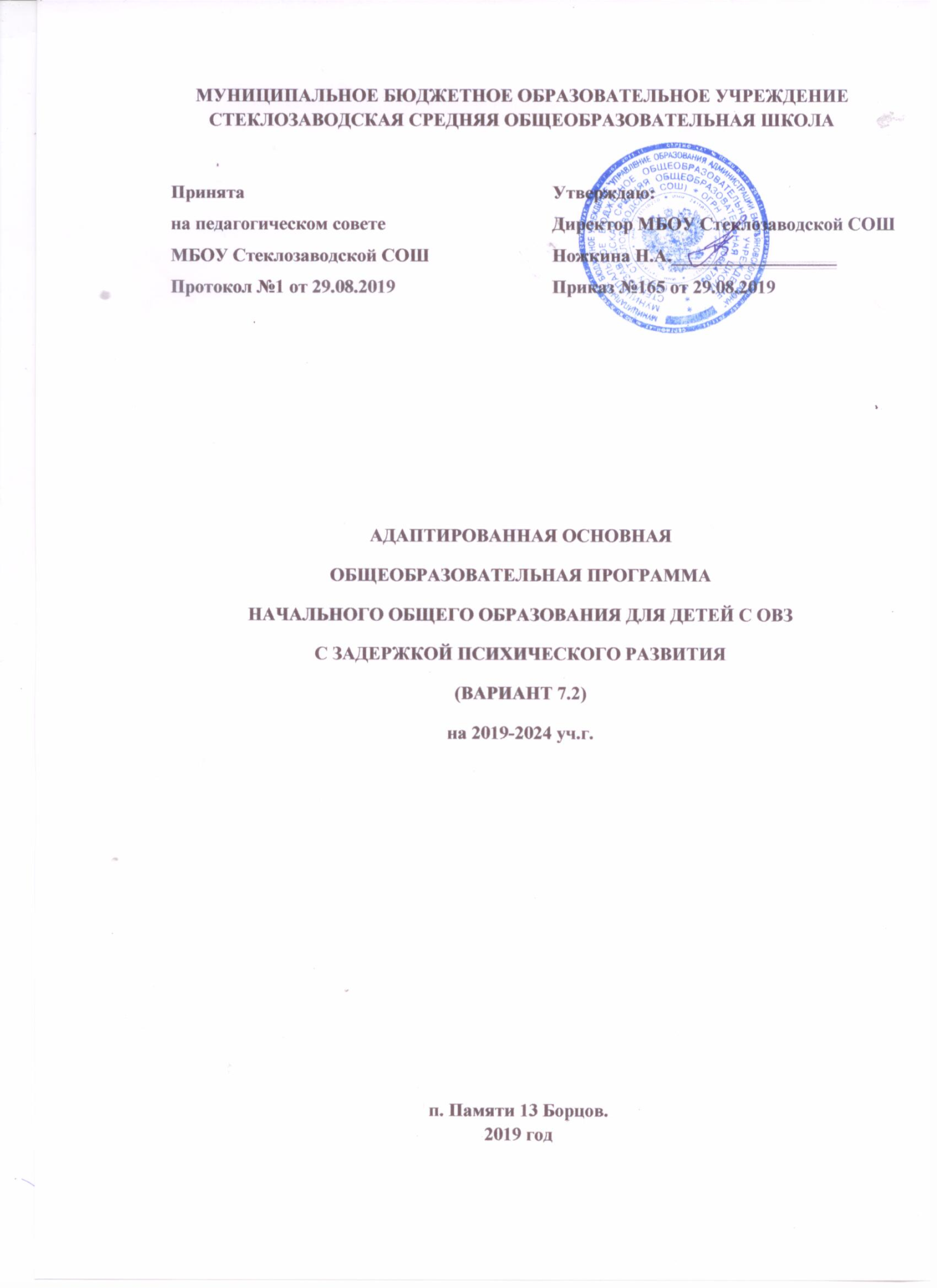 Содержание образовательной программы1. Общие положения.1.1. Определение и назначение АООП начального общего образования обучающихся с задержкой психического развития.Адаптированная основная общеобразовательная программа начального общего образования обучающихся с задержкой психического развития, разработана МБОУ Стеклозаводской СОШ  на основе Федерального государственного образовательного стандарта начального общего образования обучающихся с ограниченными возможностями здоровья (вариант 7.2.), утверждённого приказом Министерства образования и науки Российской Федерации от 19 декабря 2014г. № 1598, на основе «Примерной адаптированной основной общеобразовательной программы начального общего образования обучающихся с задержкой психического развития» Министерства образования и науки Российской Федерации - М.: «Просвещение», 2016., с учётом образовательной системы «Школа России» и специфики коррекционно-развивающего обучения.Данная адаптированная основная общеобразовательная программа начального общего образования обучающихся с задержкой психического развития рассчитана на 5-летний срок освоения (по варианту 7.2.) и адаптирована для обучения данной категории обучающихся с учётом особенностей их психофизического развития и индивидуальных возможностей, обеспечивает коррекцию нарушений развития и социальную адаптацию и содержит учебно-методическую документацию, определяющую рекомендуемые федеральным государственным образовательным стандартом объем и содержание образования, планируемые результаты освоения образовательной программы, условия образовательной деятельности. Сокращения, используемые в программе: ОО — образовательная организация; ОВЗ – ограниченные возможности здоровья; ЗПР – задержка психического развития; НОО — начальное общее образование; ФГОС — федеральный государственный образовательный стандарт второго поколения;  ФГОС НОО – федеральный государственный образовательный стандарт начального общего образования;ФГОС НОО для обучающихся с ОВЗ – федеральный государственный образовательный стандарт начального общего образования для обучающихся с ограниченными возможностями здоровья; ФГОС НОО для обучающихся с ЗПР – федеральный государственный образовательный стандарт начального общего образования для обучающихся с задержкой психического развития; АООП – адаптированная основная общеобразовательная программа; АООП НОО – адаптированная основная общеобразовательная программа начального общего образования;  АООП НОО обучающихся с ЗПР – адаптированная основная общеобразовательная программа начального общего образования обучающихся с задержкой психического развития;  УМК — учебно-методический комплект;УУД – универсальные учебные действия.1.2. Нормативно-правовая основа образовательной программы.Нормативно-правовой базой для разработки адаптированной основной общеобразовательной программы явились следующие документы:Федеральный Закон «Об образовании в Российской Федерации» № 273-фз от 29.12.2012г. (в ред. Федеральных законов от 07.05.2013г. № 99-ФЗ, от 23.07.2013г. №203-Ф3);Федеральный государственный образовательный стандарт начального общего образования обучающихся с ограниченными возможностями здоровья (утв. приказом Министерства образования и науки РФ от 19 декабря 2014г. №1598)Федеральный государственный стандарт начального общего образования (Приказ Министерства образования и науки Российской Федерации № 373 от 06 октября 2009г., с изменениями и дополнениями от: 26 ноября 2010г., 22 сентября 2011г., 18 декабря 2012г., 29 декабря 2014г., 18 мая, 31 декабря 2015г.)Порядок организации и осуществления образовательной деятельности по основным общеобразовательным программам – образовательным программам начального общего, основного общего и среднего общего образования (Приказ Министерства образования и науки Российской Федерации от 30.08.2013г. № 1015, с изменениями и дополнениями от: 13 декабря 2013г., 28 мая 2014г., 17 июля 2015г.)СанПиН 2.4.2.3286-15 «Санитарно-эпидемиологические требования к условиям и организации обучения и воспитания в организациях, осуществляющих образовательную деятельность по адаптированным основным общеобразовательным программам для обучающихся с ограниченными возможностями здоровья» (Постановление Главного государственного санитарного врача Российской Федерации от 10.07.2015 N 26, зарегистрировано в Минюсте России 14.08.2015г. №38528).Федеральный перечень учебников, рекомендованных Министерством образования и науки Российской Федерации в действующей редакции.Устав МБОУ Стеклозаводской СОШ1.3. Структура адаптированной основной общеобразовательной программы начального общего образования обучающихся с задержкой психического развития.АООП НОО обучающихся с ЗПР реализуется школой через организацию урочной и внеурочной деятельности.Содержание АООП НОО обучающихся с ЗПР отражает требования ФГОС НОО обучающихся с ЗПР и содержит три основных раздела: целевой, содержательный и организационный.Целевой раздел определяет общее назначение, цели, задачи и планируемые результаты реализации АООП НОО, конкретизированные в соответствии с требованиями ФГОС НОО обучающихся с ЗПР и учитывающие психофизические особенности и особые образовательные потребности этой категории обучающихся, а также способы определения достижения этих целей и результатов.Целевой раздел включает: пояснительную записку;планируемые результаты освоения АООП НОО обучающимися с ЗПР;систему оценки достижения планируемых результатов освоения АООП НОО обучающихся с ЗПР.Содержательный раздел определяет общее содержание начального общего образования обучающихся с ЗПР и включает следующие программы, ориентированные на достижение личностных, предметных и метапредметных результатов, в том числе:программу формирования универсальных учебных действий у обучающихся; программы отдельных учебных предметов, курсов коррекционно-развивающей области и курсов внеурочной деятельности;программу духовно-нравственного развития, воспитания обучающихся с ОВЗ при получении НОО;программу формирования экологической культуры, здорового и безопасного образа жизни;программу коррекционной работы; программу внеурочной деятельности.Организационный раздел определяет общие рамки организации образовательной деятельности, а также механизмы реализации АООП НОО обучающихся с ЗПР.Организационный раздел включает:учебный план начального общего образования обучающихся с ЗПР (вариант 7.2.), включающий предметные и коррекционно-развивающую области, направления внеурочной деятельности, который является основным организационным механизмом реализации АООП НОО;календарный учебный график;систему специальных условий реализации АООП НОО в соответствии с требованиями ФГОС НОО обучающихся с ЗПР 2. Целевой раздел.2.1. Пояснительная записка.2.1.1. Цели реализации АООП начального общего образования обучающихся с задержкой психического развития в соответствии с требованиями ФГОС к результатам освоения обучающимися с ОВЗ.Цель реализации АООП НОО обучающихся с ЗПР — обеспечение выполнения требований ФГОС НОО обучающихся с ОВЗ посредством создания условий для максимального удовлетворения особых образовательных потребностей обучающихся с ЗПР, обеспечивающих усвоение ими социального и культурного опыта. Достижение поставленной цели при разработке и реализации МБОУ Стеклозаводской СОШ АООП НОО обучающихся с ЗПР предусматривает решение следующих основных задач:- формирование общей культуры, духовно-нравственное, гражданское, социальное, личностное и интеллектуальное развитие, развитие творческих способностей, сохранение и укрепление здоровья обучающихся с ЗПР; - достижение планируемых результатов освоения АООП НОО, целевых установок, приобретение знаний, умений, навыков, компетенций и компетентностей, определяемых личностными, семейными, общественными, государственными потребностями и возможностями обучающегося с ЗПР, индивидуальными особенностями развития и состояния здоровья; - становление и развитие личности обучающегося с ЗПР в ее индивидуальности, самобытности, уникальности и неповторимости с обеспечением преодоления возможных трудностей познавательного, коммуникативного, двигательного, личностного развития; - создание благоприятных условий для удовлетворения особых образовательных потребностей обучающихся с ЗПР;- обеспечение доступности получения качественного начального общего образования;- обеспечение преемственности начального общего и основного общего образования; - выявление и развитие возможностей и способностей обучающихся с ЗПР, через организацию их общественно полезной деятельности, проведения спортивно–оздоровительной работы, организацию художественного творчества и др. с использованием системы клубов, секций, студий и кружков (включая организационные формы на основе сетевого взаимодействия), проведении спортивных, творческих и др. соревнований;- использование в образовательном процессе современных образовательных технологий деятельностного типа; - предоставление обучающимся возможности для эффективной самостоятельной работы; - включение обучающихся в процессы познания и преобразования внутришкольной и внешкольной социальной среды (улицы, города);- участие педагогических работников, обучающихся, их родителей (законных представителей) и общественности в проектировании и развитии внутришкольной социальной среды.2.1.2. Принципы и подходы к формированию АООП начального общего образования обучающихся с задержкой психического развития.В основу разработки АООП НОО обучающихся с задержкой психического развития заложены деятельностный и дифференцированный подходы.Деятельностный и дифференцированный подходы, положенные в основу АООП НОО, основываются на теоретических положениях отечественной психологической науки, раскрывающих основные закономерности процесса обучения и воспитания обучающихся, структуру образовательной деятельности с учетом общих закономерностей развития детей с нормальным и нарушенным развитием.Индивидуально-дифференцированный подход к построению АООП НОО для обучающихся с задержкой психического развития предполагает учет их особых образовательных потребностей, что обусловливает возможность создания разных вариантов образовательной программы, в том числе и на основе индивидуального учебного плана. Применение дифференцированного подхода к созданию образовательной программы обеспечивает обучающимся с задержкой психического развития возможность реализовать индивидуальный потенциал развития. Осуществление данных подходов предполагает:- признание обучения и воспитания как единого процесса организации познавательной, речевой и предметно-практической деятельности обучающихся с ЗПР, обеспечивающего овладение ими содержанием образования (системой знаний, опытом разнообразной деятельности и эмоционально-личностного отношения к окружающему социальному и природному миру), в качестве основного средства достижения цели образования;- признание того, что развитие личности обучающихся с ЗПР зависит от характера организации доступной им учебной деятельности;- разработку содержания и технологий НОО обучающихся с ЗПР, определяющих пути и способы достижения ими социально желаемого уровня личностного и познавательного развития с учетом их особых образовательных потребностей на основе современных образовательных технологий деятельностного типа: технологии формирования типа правильной читательской деятельности (продуктивного чтения), технологии оценивания образовательных достижений (учебных успехов), технологии развития критического мышления и др.)- ориентацию на результаты образования, где общекультурное и личностное развитие обучающегося с ЗПР составляет цель и основной результат получения НОО;- разнообразие организационных форм образовательного процесса и индивидуального развития каждого обучающегося с ЗПР, обеспечивающих рост творческого потенциала, познавательных мотивов, обогащение форм взаимодействия со сверстниками и взрослыми в познавательной деятельности.Реализация деятельностного подхода обеспечивает:развитие личности обучающихся с ЗПР в соответствии с требованиями современного общества, обеспечивающими возможность их успешной социализации и социальной адаптации;реализацию права на свободный выбор мнений и убеждений, обеспечивающего развитие способностей каждого обучающегося, формирование и развитие его личности в соответствии с принятыми в семье и обществе духовно-нравственными и социокультурными ценностями;придание результатам образования социально и личностно значимого характера;прочное усвоение обучающимися знаний и опыта разнообразной деятельности и поведения, возможность их самостоятельного продвижения в изучаемых образовательных областях;существенное повышение мотивации и интереса к учению, приобретению нового опыта деятельности и поведения;обеспечение условий для общекультурного и личностного развития на основе формирования универсальных учебных действий, которые обеспечивают не только успешное усвоение ими системы научных знаний, умений и навыков (академических результатов), позволяющих продолжить образование на следующей ступени, но и жизненной компетенции, составляющей основу социальной успешности.В основу формирования адаптированной основной образовательной программы начального общего образования обучающихся с задержкой психического развития положены следующие принципы:-принципы государственной политики РФ в области образования (гуманистический характер образования, единство образовательного пространства на территории Российской Федерации, светский характер образования, общедоступность образования, адаптивность системы образования к уровням и особенностям развития и подготовки обучающихся и воспитанников и др.); -принцип учета типологических и индивидуальных образовательных потребностей обучающихся;-принцип коррекционной направленности образовательного процесса;-принцип развивающей направленности образовательного процесса, ориентирующий его на развитие личности обучающегося и расширение его «зоны ближайшего развития» с учетом особых образовательных потребностей; -личностно-ориентированные принципы (принцип адаптивности, принцип развития, принцип психологической комфортности);-онтогенетический принцип; -принцип преемственности, предполагающий при разработке АООП начального общего образования ориентировку на программу основного общего образования, что обеспечивает непрерывность образования обучающихся с задержкой психического развития;-принцип целостности содержания образования, поскольку в основу структуры содержания образования положено не понятие предмета, а - «образовательной области»;-принцип направленности на формирование деятельности, обеспечивает возможность овладения обучающимися с задержкой психического развития всеми видами доступной им предметно-практической деятельности, способами и приемами познавательной и учебной деятельности, коммуникативной деятельности и нормативным поведением;-принцип переноса усвоенных знаний, умений, и навыков и отношений, сформированных в условиях учебной ситуации, в различные жизненные ситуации, что обеспечит готовность обучающегося к самостоятельной ориентировке и активной деятельности в реальном мире;-принцип сотрудничества с семьей.2.1.3. Общая характеристика АООП начального общего образования обучающихся с задержкой психического развития.Адаптированная основная образовательная программа начального общего образования обучающихся с задержкой психического развития разработана с учетом особенностей их психофизического развития, индивидуальных возможностей, обеспечивает коррекцию нарушений развития и социальную адаптацию.Нормативный срок освоения адаптированной основной образовательной программы начального общего образования обучающихся с задержкой психического развития составляет 5 лет (по варианту 7.2).В соответствии с вариантом 7.2. ФГОС НОО обучающихся с ОВЗ обучающийся с ЗПР получает образование, сопоставимое по итоговым достижениям к моменту завершения обучения с образованием обучающихся, не имеющих ограничений по возможностям здоровья. «Сопоставимость» заключается в том, что объём знаний и умений по основным предметам сокращается несущественно за счёт устранения избыточных по отношению к основному содержанию требований.Вариант 7.2. предполагает пролонгированные сроки обучения: пять лет, за счёт введения первого дополнительного класса и характеризуется усилением внимания к формированию у обучающихся с ЗПР полноценных социальных (жизненных) компетенций; коррекции недостатков в психическом и (или) физическом развитии, оказанию помощи в освоении содержания образования и формированию готовности к продолжению образования на последующей ступени основного общего образования.Для успешного освоения АООП НОО обучающимися с ОВЗ по варианту 7.2. МБОУ Стеклозаводская СОШ обеспечивает организацию специальных условий обучения и воспитания обучающихся с ЗПР, которые включают использование адаптированной образовательной программы, специальных методов обучения и воспитания, проведение индивидуальных и групповых коррекционно-развивающих занятий, направленных на коррекцию недостатков физическом и (или) психическом развитии и формирование социальных (жизненных) компетенций.Определение варианта АООП НОО обучающегося с ЗПР осуществляется на основе рекомендаций психолого-медико-педагогической комиссии, сформулированных по результатам его комплексного психолого-медико-педагогического обследования, в порядке, установленном законодательством Российской Федерации.  АООП НОО обучающихся с ЗПР представляет собой адаптированный вариант основной общеобразовательной программы начального общего образования.  Содержание АООП НОО, организация  образовательной деятельности и планируемые результаты освоения программы соответствуют требованиям федерального государственного стандарта начального общего образования (с соответствии с п.2.9.3. ФГОС НОО обучающихся с ОВЗ, приложение 7). Адаптация программы предполагает введение программы коррекционной работы, ориентированной на удовлетворение особых образовательных потребностей обучающихся с ЗПР и поддержку в освоении АООП НОО. Обязательными условиями реализации АООП НОО обучающихся с ЗПР является психолого-педагогическое сопровождение обучающегося, согласованная работа учителя начальных классов с педагогами, реализующими программу коррекционной работы, содержание которой для каждого обучающегося определяется с учетом его особых образовательных потребностей на основе рекомендаций ПМПК.АООП НОО содержит обязательную часть и часть, формируемую участниками образовательных отношений. Обязательная часть составляет не менее 80%, а часть, формируемая участниками образовательных отношений – не более 20% от общего объема программы.Актуальность программы заключается в том, что она рассчитана на удовлетворение как общих со здоровыми сверстниками, так и особых образовательных потребностей, специфичных для категории детей с ЗПР. Только удовлетворяя особые образовательные потребности такого ребенка, можно обеспечить ему возможность получения общего образования. Только специально организованные условия обучения способствуют коррекции отклонений в развитии ребенка с задержкой психического развития, приобретению им необходимого социального опыта, обеспечивают связь ребенка с социумом, культурой как источником развития, тем самым обеспечивая возможность получения образования, сопоставимого по итоговым достижениям к моменту завершения школьного обучения с уровнем образования здоровых сверстников.Обучаясь по адаптированной основной образовательной программе начального общего образования, обучающиеся с задержкой психического развития получают образование, сопоставимое по итоговым достижениям к моменту завершения школьного обучения с образованием сверстников, не имеющих ограничений здоровья, находясь в условиях специального коррекционного образовательного учреждения. Обязательной является организация специальных условий обучения и воспитания для реализации как общих, так и особых образовательных потребностей обучающихся. АООП начального общего образования обучающихся с ЗПР создается на основе ФГОС и при необходимости индивидуализируется. К адаптированной основной образовательной программе с учетом образовательных потребностей групп или отдельных обучающихся могут быть созданы индивидуальные учебные планы.Для обеспечения освоения обучающимися с ЗПР образовательной программы может быть реализована сетевая форма взаимодействия с использованием ресурсов как образовательных, так и иных организаций.Общий подход к оценке знаний и умений, составляющих академический компонент адаптированной основной образовательной программы, в целом сохраняется в его традиционном виде. При этом, обучающийся с задержкой психического развития, осваивающий АООП НОО, имеет право на прохождение текущей, промежуточной и итоговой аттестации в иных формах.Структура АООП НОО соответствует требованиям ФГОС НОО для обучающихся с ОВЗ и учитывает специфику коррекционно-развивающего обучения.АООП НОО обеспечивает: гарантию прав обучающихся на образование (доступное и качественное); оптимизацию образовательного процесса начальной школы для обучающихся с задержкой психического развития (оптимальные способы организации учебной деятельности и сотрудничества, познавательной, творческой, художественно-эстетической и коммуникативной деятельности), эффективное сочетание технологий коррекционно-развивающего обучения с современными образовательными технологиями, обеспечение условий для самореализации, самоопределения личности и сохранения здоровья обучающихся, использование современного материально-технического обеспечения образовательного процесса, информационное и психолого-педагогическое сопровождение образовательного процесса).Образовательная программа содержит перечень основных видов деятельности обучающихся на ступени начального общего образования и перечень основных задач, решаемых субъектами образовательного процесса.Для реализации адаптированной основной образовательной программы начального общего образования предусматривается использование базовых учебников для сверстников без ограничений здоровья (п.3.6. ФГОС НОО обучающихся с ОВЗ, приложение 7). Участниками образовательных отношений МБОУ Стеклозаводской СОШ выбран УМК «Школа России», который является наиболее оптимальным для обучения детей с задержкой психического развития в условиях реализации ФГОС НОО для обучающихся с ОВЗ.Образовательная система «Школа России» построена таким образом, что все её важнейшие компоненты: предметное содержание, дидактическое обеспечение, методическое сопровождение и художественно-полиграфическое исполнение направлены на достижение результатов освоения адаптированной основной образовательной программы начального общего образования. УМК «Школа России» учитывает требования к структуре и содержанию ООП НОО, отраженные в ФГОС, и способствуют реализации идеологической основы ФГОС – Концепции духовно-нравственного развития и воспитания личности гражданина России, достижению личностных, метапредметных и предметных результатов посредством формирования универсальных учебных действий, как основы умения учиться, организации учебной деятельности обучающихся на основе системно-деятельностного подхода. Эффективность реализации идеологической основы ФГОС – Концепции духовно-нравственного развития и воспитания личности гражданина России в системе учебников «Школа России» достигается особой организацией подачи учебного материала, способствующей достижению личностных, метапредметных и предметных результатов посредством формирования у обучающихся универсальных учебных действий (УУД).Методический аппарат учебников УМК «Школа России» является актуальным и доступным для обучения детей с ЗПР:- построен с учетом возможности применения в практике учителя широкого спектра современных технологий, методов, форм, приемов и иных образовательных ресурсов организации учебно-воспитательной работы с обучающимися в процессе как урочной, так и внеурочной деятельности;- учебный материал, способы его представления, методы обучения, ориентированы на максимальное включение обучающихся в учебную деятельность;- содержит значительный воспитательный потенциал; - ориентирован на здоровьесбережение младших школьников; - включает возможности для дифференцированного и личностно-ориентированного образования школьников, реализации педагогики сотрудничества; - ориентирован на преобладание проблемно-поискового метода обучения, заданий и вопросов, инициирующих детское действие;- ориентирован на практическую направленность содержания учебного материала с опорой на социальный опыт ученика, на связь с реальной действительностью и другими школьными предметами на основе формирования УУД;- включает творческие, проектные задания, практические работы, учебные диалоги; возможности для моделирования изучаемых объектов и явлений окружающего мира; - имеет возможности для разнообразия организационных форм обучения: индивидуальной, парной, групповой, коллективной, фронтальной; - имеет возможности для работы с современной информационно-образовательной средой: использование информационно-коммуникационных технологий, электронных образовательных ресурсов, Интернет-ресурсов, различных мультимедийных приложений.2.1.4. Психолого-педагогическая характеристика обучающихся с задержкой психического развития.Обучающиеся с задержкой психического развития - это дети, имеющее недостатки в психологическом развитии, подтвержденные психолого-медико-педагогической комиссией и препятствующие получению образования без создания специальных условий. Среди причин возникновения ЗПР могут быть органическая и/или функциональная недостаточность центральной нервной системы, конституциональные факторы, хронические соматические заболевания, неблагоприятные условия воспитания, психическая и социальная депривация. Все обучающиеся с ЗПР испытывают в той или иной степени выраженные затруднения в усвоении учебных программ, обусловленные недостаточными познавательными способностями, специфическими расстройствами психологического развития (школьных навыков, речи и др.), нарушениями в организации деятельности и/или поведения. Общими для всех обучающихся с ЗПР являются в разной степени выраженные недостатки в формировании высших психических функций, замедленный темп либо неравномерное становление познавательной деятельности, трудности произвольной саморегуляции. Достаточно часто у обучающихся отмечаются нарушения речевой и мелкой ручной моторики, зрительного восприятия и пространственной ориентировки, умственной работоспособности и эмоциональной сферы.Отставание в развитии может проявляться в целом или локально в отдельных функциях (замедленный темп либо неравномерное становление познавательной деятельности). Отмечаются нарушения внимания, памяти, восприятия и др. познавательных процессов, умственной работоспособности и целенаправленности деятельности, в той или иной степени затрудняющие усвоение школьных норм и школьную адаптацию в целом. Произвольность, самоконтроль, саморегуляция в поведении и деятельности, как правило, сформированы недостаточно. Обучаемость удовлетворительная, но часто избирательная и неустойчивая, зависящая от уровня сложности и субъективной привлекательности вида деятельности, а также от актуального эмоционального состояния обучающегося. АООП НОО (вариант 7.2.) адресована обучающимся с ЗПР, которые к моменту поступления в школу характеризуются уровнем развития несколько ниже возрастной нормы, отставание может проявляться в целом или локально в отдельных функциях (замедленный темп или неравномерное становление познавательной деятельности). Отмечаются нарушения внимания, памяти, восприятия и других познавательных процессов, умственной работоспособности и целенаправленности деятельности, в той или иной степени затрудняющие усвоение школьных норм и школьную адаптацию в целом. Произвольность, самоконтроль, саморегуляция в поведении и деятельности, как правило, сформированы недостаточно. Обучаемость удовлетворительная, но часто избирательная и неустойчивая, зависящая от уровня сложности и субъективной привлекательности вида деятельности, а также от актуального эмоционального состояния. Возможна неадаптивность поведения, связанная как с недостаточным пониманием социальных норм, так и с нарушением эмоциональной регуляции, гиперактивностью.Достижения планируемых результатов освоения АООП НОО по варианту 7.2. определяются по завершению обучения в начальной школе.Успешность освоения образовательной программы начального общего образования ребёнком с ЗПР по варианту 7.2. зависит не только от характера и степени выраженности первичного (как правило, биологического по своей природе) нарушения, но и от качества обучения и воспитания, эффективности систематической и комплексной (психолого-медико-педагогической) коррекционной помощи.2.1.5. Описание особых образовательных потребностей обучающихся с задержкой психического развитияОсобые образовательные потребности у обучающихся с ОВЗ, обусловленные спецификой нарушения психического развития, определяют особую логику построения учебного процесса и находят своё отражение в структуре и содержании образования. Современные научные представления об особенностях психофизического развития разных групп обучающихся позволяют выделить образовательные потребности, как общие для всех обучающихся с ОВЗ, так и специфические. К общим потребностям относятся: получение специальной помощи средствами образования; обеспечение пропедевтического характера образования, обеспечивающего преемственность между дошкольным и  школьными этапами обучения; обязательность непрерывности коррекционно-развивающего процесса, реализуемого, как через содержание образовательных областей, так и в процессе индивидуальной работы; психолого-педагогическое сопровождение, оптимизирующее взаимодействие ребенка с педагогами и другими обучающимися; психолого-педагогическое сопровождение, направленное на установление взаимодействия семьи и образовательной организации; постепенное расширение образовательного пространства, выходящего за пределы образовательной организации. Для обучающихся с задержкой психического развития, осваивающих адаптированную основную образовательную программу начального общего образования (вариант 7.2.), характерны следующие специфические образовательные потребности:адаптация и дифференциация основной общеобразовательной программы начального общего образования, соотносимая с дифференциацией данной категории обучающихся с ЗПР по варианту 7.2. в соответствии с характером и структурой нарушения психического развития; обеспечение особой пространственной и временной организации образовательной среды с учетом функционального состояния центральной нервной системы и нейродинамики психических процессов обучающихся с ЗПР (быстрой истощаемости, низкой работоспособности, пониженного общего тонуса и др.);увеличение сроков освоения АООП НОО до 5 лет;гибкое варьирование организации процесса обучения путем расширения/сокращения содержания отдельных предметных областей, изменения количества учебных часов и использования соответствующих методик и технологий;упрощение системы учебно-познавательных задач, решаемых в процессе образования;организация процесса обучения с учетом специфики усвоения знаний, умений и навыков обучающимися с ЗПР ("пошаговом» предъявлении материала, дозированной помощи взрослого, использовании специальных методов, приемов и средств, способствующих как общему развитию обучающегося, так и компенсации индивидуальных недостатков развития);наглядно-действенный характер содержания образования;развитие познавательной деятельности обучающихся с ЗПР как основы компенсации, коррекции и профилактики нарушений;обеспечение непрерывного контроля за становлением учебно-познавательной деятельности обучающегося, продолжающегося до достижения уровня, позволяющего справляться с учебными заданиями самостоятельно;постоянная помощь в осмыслении и расширении контекста усваиваемых знаний, в закреплении и совершенствовании освоенных умений;специальное обучение «переносу» сформированных знаний и умений в новые ситуации взаимодействия с действительностью;необходимость постоянной актуализации знаний, умений и одобряемых обществом норм поведения;постоянное стимулирование познавательной активности, побуждение интереса к себе, окружающему предметному и социальному миру;использование только позитивных средств стимуляции деятельности и поведения;комплексное сопровождение, гарантирующее получение необходимого лечения, направленного на улучшение деятельности ЦНС и на коррекцию поведения, а также специальная психокоррекционная помощь, направленная на компенсацию дефицитов эмоционального развития и формирование осознанной саморегуляции познавательной деятельности и поведения;специальная психокоррекционная помощь, направленная на формирование способности к самостоятельной организации собственной деятельности и осознанию возникающих трудностей, формирование умения запрашивать и использовать помощь взрослого;развитие и отработка средств коммуникации, приемов конструктивного общения и взаимодействия (с членами семьи, со сверстниками, с взрослыми), формирование навыков социально одобряемого поведения, максимальное расширение социальных контактов;обеспечение взаимодействия семьи и образовательного учреждения (организация сотрудничества с родителями, активизация ресурсов семьи для формирования социально активной позиции, нравственных и общекультурных ценностей).2.2. Планируемые результаты освоения обучающимися основной образовательной программы начального общего образования.Самым общим результатом освоения АООП НОО обучающихся с ЗПР определяется полноценное начальное общее образование, развитие социальных (жизненных) компетенций.Планируемые результаты освоения обучающимися с ЗПР адаптированной основной образовательной программы начального общего образования (вариант 7.2.) оцениваются как итоговые на момент завершения начального общего образования. Планируемые результаты: обеспечивают связь между требованиями ФГОС НОО обучающихся с ОВЗ, образовательной деятельностью и системой оценки результатов освоения адаптированной основной образовательной программы начального общего образования, используемых в МБОУ Стеклозаводской СОШ;являются основой для разработки адаптированной основной образовательной программы начального общего  образования обучающихся с ЗПР  МБОУ Стеклозаводской СОШ; являются содержательной и критериальной основой для разработки адаптированных рабочих программ учебных предметов, курсов, учебно-методического сопровождения, а также для системы оценки качества освоения обучающимися АООП НОО в соответствии с ФГОС НОО обучающихся с ОВЗ.Структура и содержание планируемых результатов освоения АООП НОО отражают требования ФГОС НОО обучающихся с ОВЗ и передают специфику образовательной деятельности, коррекционно-развивающую направленность образовательного процесса, специфику целей изучения отдельных учебных предметов и курсов коррекционно-развивающей области, соответствуют возрастным, психофизическим возможностям и особым образовательным потребностям обучающихся с ЗПР.Освоение адаптированной образовательной программы начального общего образования обеспечивает достижение обучающимися трех видов результатов: личностных, метапредметных и предметных. Личностные, метапредметные и предметные результаты освоения обучающимися с ЗПР АООП НОО (вариант 7.2.) соответствуют ФГОС НОО и дополняются результатами освоения программы коррекционной работы.Личностные результаты - готовность и способность обучающихся к саморазвитию, сформированность мотивации к обучению и познанию, ценностно-смысловые установки обучающихся, отражающие их индивидуально-личностные позиции, социальные компетентности, личностные качества; сформированность основ  гражданской идентичности; Метапредметные результаты - освоенные обучающимися универсальные учебные действия (познавательные, регулятивные и коммуникативные), обеспечивающие овладение ключевыми компетенциями, составляющими основу умения учиться, и межпредметными понятиями;Предметные результаты, включающие освоенный обучающимися в ходе изучения учебного предмета опыт специфической для данной предметной области деятельности по получению нового знания, его преобразованию и применению, а также систему основополагающих элементов научного знания, лежащих в основе современной научной картины мира.Личностные результаты формируются за счёт реализации программ отдельных учебных предметов, программы духовно-нравственного развития, воспитания обучающихся и программы формирования культуры здорового и безопасного образа жизни обучающихся.АООП НОО  обучающихся с ЗПР отличается усилением внимания к формированию личностных результатов обучения (полноценной жизненной компетенции), использованию полученных знаний в реальных условиях. Обязательна специальная работа по планомерному введению ребёнка в более сложную социальную среду, поэтапное и планомерное расширение жизненного опыта и повседневных социальных контактов со здоровыми сверстниками. Поэтому в структуре планируемых результатов ведущее место принадлежит личностным и метапредметным результатам, поскольку именно они обеспечивают овладение комплексом жизненных компетенций, необходимых для формирования социокультурного опыта.Метапредметные результаты формируются за счёт реализации программы формирования универсальных учебных действий и программ всех учебных предметов.Планируемые предметные результаты, приводятся в двух блоках к каждому разделу учебной программы. Они ориентируют в том, какой уровень освоения опорного учебного материала ожидается от выпускников. Первый блок «Выпускник научится». Критериями отбора данных результатов служат: их значимость для решения основных задач образования на данном уровне, необходимость для последующего обучения, а также потенциальная возможность их достижения большинством обучающихся, как минимум, на уровне, характеризующем исполнительскую компетентность обучающихся. В эту группу включена такая система знаний и учебных действий, которая, во-первых, принципиально необходима для успешного обучения в начальной и основной школе и, во-вторых, при наличии специальной целенаправленной работы учителя может быть освоена подавляющим большинством детей.Достижение планируемых результатов этой группы выносится на итоговую оценку, которая может осуществляться как в ходе освоения АООП НОО посредством накопительной системы оценки (например, портфеля достижений), так и по итогам ее освоения (с помощью итоговой работы). Оценка освоения опорного материала на уровне, характеризующем исполнительскую компетентность обучающихся, ведется с помощью заданий базового уровня, а на уровне действий, соответствующих зоне ближайшего развития, — с помощью заданий  повышенного уровня. Успешное выполнение обучающимися заданий базового уровня служит единственным основанием для положительного решения вопроса о возможности перехода на следующий уровень обучения.Цели, характеризующие систему учебных действий в отношении знаний, умений, навыков, расширяющих и углубляющих опорную систему или выступающих как пропедевтика для дальнейшего изучения данного предмета. Планируемые результаты, описывающие указанную группу целей, приводятся в блоках «Выпускник получит возможность научиться» к каждому разделу программы учебного предмета и выделяются курсивом. Уровень достижений, соответствующий планируемым результатам этой группы, могут продемонстрировать только отдельные обучающиеся с ЗПР, имеющие более высокий уровень мотивации и способностей. В повседневной практике обучения эта группа целей не отрабатывается со всеми без исключения обучающимися как в силу повышенной сложности учебных действий для обучающихся, так и в силу повышенной сложности учебного материала и/или его пропедевтического характера на данном уровне обучения, а выносится на индивидуальные и групповые коррекционно-развивающие занятия. При этом невыполнение обучающимися заданий, с помощью которых ведется оценка достижения планируемых результатов этой группы, не является препятствием для перехода на следующий уровень обучения. Учет достижения планируемых результатов этой группы фиксируются посредством накопительной системы оценки (например, в форме портфеля достижений) и могут учитываться при определении итоговой оценки.Оценка достижения этих целей ведется преимущественно в ходе процедур, допускающих предоставление и использование исключительно неперсонифицированной информации. Учитывая психофизические особенности обучающихся с ЗПР задания, ориентированные на оценку достижения этой группы планируемых результатов, не включаются в материалы итогового контроля.При организации образовательной деятельности, направленной на реализацию и достижение планируемых результатов, от учителя требуется использование таких педагогических технологий, которые основаны на дифференциации требований к подготовке обучающихся.При получении начального общего образования устанавливаются планируемые результаты освоения программ по всем учебным предметам: «Русский язык», «Литературное чтение», «Иностранный язык», «Математика», «Окружающий мир», «Основы религиозных культур и светской этики», «Изобразительное искусство», «Музыка», «Технология», «Физическая культура».2.2.1. Планируемые результаты освоения программ обязательных учебных предметов на ступени начального общего образования. Предметные результаты.Предметные результаты освоения адаптированной основной образовательной программы начального общего образования с учетом специфики содержания образовательных областей, включающих в себя конкретные учебные предметы, определяются следующие:Вариант 7.2.Русский язык. Родной язык:формирование первоначальных представлений о единстве и многообразии языкового и культурного пространства России, о языке как основе национального самосознания;формирование интереса к изучению родного (русского) языка;овладение первоначальными представлениями о правилах речевого этикета; овладение основами грамотного письма;овладение обучающимися коммуникативно-речевыми умениями, необходимыми для совершенствования их речевой практики;формирование позитивного отношения к правильной устной и письменной речи как показателям общей культуры и гражданской позиции человека;использование знаний в области русского языка и сформированных грамматико-орфографических умений для решения практических задач.Литературное чтение. Литературное чтение на родном языке:понимание литературы как явления национальной и мировой культуры, средства сохранения и передачи нравственных ценностей и традиций;осознание значимости чтения для личного развития; формирование представлений о мире, российской истории и культуре, первоначальных этических представлений, понятий о добре и зле, нравственности; успешности обучения по всем учебным предметам; осознанное, правильное, плавное чтение вслух целыми словами с использованием некоторых средств устной выразительности речи;понимание роли чтения, использование разных видов чтения; формирование умения осознанно воспринимать и оценивать содержание текстов, участие в обсуждении прочитанных произведений, умение высказывать отношение к поступкам героев, оценивать поступки героев и мотивы поступков с учетом принятых в обществе норм и правил;достижение необходимого для продолжения образования уровня читательской компетентности, общего речевого развития, т.е. овладение техникой чтения вслух и про себя, элементарными приемами интерпретации, анализа и преобразования художественных, научно-популярных и учебных текстов; формирование потребности в систематическом чтении; выбор с помощью взрослого интересующей литературы. Английский  язык:приобретение начальных элементарных навыков восприятия устной и письменной речи на иностранном языке на основе своих речевых возможностей и потребностей;освоение начальных лингвистических представлений, необходимых для восприятия на элементарном уровне устной и письменной речи на иностранном языке, сформированность основ дружелюбного отношения и толерантности к носителям другого языка на основе знакомства с жизнью своих сверстников в других странах, с детским фольклором и доступными образцами детской художественной литературы. Математика и информатикаиспользование начальных математических знаний о числах, мерах, величинах и геометрических фигурах для описания и объяснения окружающих предметов, процессов, явлений, а также оценки их количественных и пространственных отношений;приобретение начального опыта применения математических знаний для решения учебно-познавательных и учебно-практических задач;умение выполнять устно и письменно арифметические действия с числами и числовыми выражениями, решать текстовые задачи, умение действовать в соответствии с алгоритмом и, исследовать, распознавать и изображать геометрические фигуры;Обществознание и естествознание (Окружающий мир)Окружающий мир:сформированность уважительного отношения к России, родному краю, своей семье, истории, культуре, природе нашей страны, её современной жизни;расширение, углубление и систематизация знаний о предметах и явлениях окружающего мира, осознание целостности окружающего мира, освоение основ экологической грамотности, элементарных правил нравственного поведения в мире природы и людей, норм здоровьесберегающего поведения в природной и социальной среде;усвоение простейших взаимосвязей и взаимозависимостей между миром живой и неживой природы, между деятельностью человека и происходящими изменениями в окружающей среде;развитие навыков устанавливать и выявлять причинно-следственные связи в окружающем мире, умение прогнозировать простые последствия собственных действий и действий, совершаемых другими людьми;Основы религиозных культур и светской этикиОсновы религиозных культур и светской этики  (Основы православной культуры). знакомство с основными нормами светской и религиозной морали, понимание их значения в выстраивании конструктивных отношений в семье и обществе;понимание значения нравственности, веры и религии в жизни человека и общества;формирование первоначальных представлений о светской этике, о традиционных религиях, их роли в культуре, истории и современности России;осознание ценности человеческой жизни.ИскусствоИзобразительное искусство:сформированность первоначальных представлений о роли изобразительного искусства в жизни человека, его роли в духовно-нравственном развитии человека;развитие эстетических чувств, умения видеть и понимать красивое, дифференцировать красивое от «некрасивого», высказывать оценочные суждения о произведениях искусства; воспитание активного эмоционально-эстетического отношения к произведениям искусства;овладение элементарными практическими умениями и навыками в различных видах художественной деятельности (изобразительного, декоративно-прикладного и народного искусства, скульптуры, дизайна и др.);умение воспринимать и выделять в окружающем мире (как в природном, так и в социальном) эстетически привлекательные объекты, выражать по отношению к ним собственное эмоционально-оценочное отношение;овладение практическими умениями самовыражения средствами изобразительного искусства.Музыка:формирование первоначальных представлений о роли музыки в жизни человека, ее роли в  духовно-нравственном развитии человека;формирование элементов музыкальной культуры, интереса к музыкальному искусству и музыкальной деятельности, формирование элементарных эстетических суждений;развитие эмоционального осознанного восприятия музыки, как в процессе активной музыкальной деятельности, так и во время слушания музыкальных произведений;формирование эстетических чувств в процессе слушания музыкальных произведений различных жанров;использование музыкальных образов при создании театрализованных и музыкально-пластических композиций, исполнении вокально-хоровых произведений, в импровизации.ТехнологияТехнология:формирование навыков самообслуживания, овладение некоторыми технологическими приемами ручной обработки материалов, усвоение правил техники безопасности;формирование умений работать с разными видами материалов (бумагой, тканями, пластилином, природным материалом и т.д.); выбирать способы их обработки в зависимости от их свойств;формирование организационных трудовых умений (правильно располагать материалы и инструменты на рабочем месте, выполнять правила безопасной работы и санитарно-гигиенические требования и т.д.)приобретение первоначальных навыков совместной продуктивной деятельности, сотрудничества, взаимопомощи, планирования и организации; использование приобретенных знаний и умений для решения практических задач.Физическая культураФизическая культураформирование первоначальных представлений о значении физической культуры для укрепления здоровья человека, физического развития, повышения работоспособности.овладение умениями организовывать здоровьесберегающую жизнедеятельность (режим дня, утренняя зарядка, оздоровительные мероприятия, подвижные игры и т. д.); формирование умения следить за своим физическим состоянием, величиной физических нагрузок.2.2.2. Планируемые результаты освоения обучающимися с задержкой психического развития программы коррекционной работы (вариант 7.2.).Результаты освоения программы коррекционной работы отражают сформированность социальных (жизненных) компетенций, необходимых для решения практико-ориентированных задач и обеспечивающих становление социальных отношений обучающихся с ЗПР в различных средах: 1) развитие адекватных представлений о собственных возможностях, о насущно необходимом жизнеобеспечении, проявляющееся: - в умении различать учебные ситуации, в которых необходима посторонняя помощь для ее разрешения, с ситуациями, в которых решение можно найти самому; - в умении обратиться к учителю при затруднениях в учебном процессе, сформулировать запрос о специальной помощи;- в умении использовать помощь взрослого для разрешения затруднения, давать адекватную обратную связь учителю: понимаю или не понимаю; - в умении написать при необходимости SMS-сообщение, правильно выбрать адресата (близкого человека), корректно и точно сформулировать возникшую проблему. 2) овладение социально-бытовыми умениями, используемыми в повседневной жизни, проявляющееся: - в расширении представлений об устройстве домашней жизни, разнообразии повседневных бытовых дел, понимании предназначения окружающих в быту предметов и вещей; - в умении включаться в разнообразные повседневные дела, принимать посильное участие; - в адекватной оценке своих возможностей для выполнения определенных обязанностей в каких-то областях домашней жизни, умении брать на себя ответственность в этой деятельности; - в расширении представлений об устройстве школьной жизни, участии в повседневной жизни класса, принятии на себя обязанностей наряду с другими детьми; - в умении ориентироваться в пространстве школы и просить помощи в случае затруднений, ориентироваться в расписании занятий; - в умении включаться в разнообразные повседневные школьные дела, принимать посильное участие, брать на себя ответственность; - в стремлении участвовать в подготовке и проведении праздников дома и в школе. 3) овладение навыками коммуникации и принятыми ритуалами социального взаимодействия, проявляющееся: - в расширении знаний правил коммуникации; в расширении и обогащении опыта коммуникации ребенка в ближнем и дальнем окружении, расширении круга ситуаций, в которых обучающийся может использовать коммуникацию как средство достижения цели;- в умении решать актуальные школьные и житейские задачи, используя коммуникацию как средство достижения цели (вербальную, невербальную); - в умении начать и поддержать разговор, задать вопрос, выразить свои намерения, просьбу, пожелание, опасения, завершить разговор; - в умении корректно выразить отказ и недовольство, благодарность, сочувствие и т.д.; -  умении получать и уточнять информацию от собеседника; - в освоении культурных форм выражения своих чувств. 4) способность к осмыслению и дифференциации картины мира, ее пространственно-временной организации, проявляющаяся: - в расширении и обогащении опыта реального взаимодействия обучающегося с бытовым окружением, миром природных явлений и вещей, расширении адекватных представлений об опасности и безопасности; - в адекватности бытового поведения обучающегося с точки зрения опасности (безопасности) для себя и для окружающих; сохранности окружающей предметной и природной среды;- в расширении и накоплении знакомых и разнообразно освоенных мест за пределами дома и школы: двора, дачи, леса, парка, речки, городских и загородных достопримечательностей и других; - в расширении представлений о целостной и подробной картине мира, упорядоченной в пространстве и времени, адекватных возрасту ребенка; - в умении накапливать личные впечатления, связанные с явлениями окружающего мира; - в умении устанавливать взаимосвязь между природным порядком и ходом собственной жизни в семье и в школе; - в умении устанавливать взаимосвязь общественного порядка и уклада собственной жизни в семье и в школе, соответствовать этому порядку; - в развитии любознательности, наблюдательности, способности замечать новое, задавать вопросы;- в развитии активности во взаимодействии с миром, понимании собственной результативности; - в накоплении опыта освоения нового при помощи экскурсий и путешествий; - в умении передать свои впечатления, соображения, умозаключения так, чтобы быть понятым другим человеком; - в умении принимать и включать в свой личный опыт жизненный опыт других людей; - в способности взаимодействовать с другими людьми, умении делиться своими воспоминаниями, впечатлениями и планами. 5) способность к осмыслению социального окружения, своего места в нем, принятие соответствующих возрасту ценностей и социальных ролей, проявляющаяся: - в знании правил поведения в разных социальных ситуациях с людьми разного статуса, с близкими в семье, с учителями и учениками в школе, со знакомыми и незнакомыми людьми; - в освоение необходимых социальных ритуалов, умении адекватно использовать принятые социальные ритуалы, умении вступить в контакт и общаться в соответствии с возрастом, близостью и социальным статусом собеседника, умении корректно привлечь к себе внимание, отстраниться от нежелательного контакта, выразить свои чувства, отказ, недовольство, благодарность, сочувствие, намерение, просьбу, опасение и другие; - в освоении возможностей и допустимых границ социальных контактов, выработки адекватной дистанции в зависимости от ситуации общения; в умении проявлять инициативу, корректно устанавливать и ограничивать контакт; - в умении не быть назойливым в своих просьбах и требованиях, быть благодарным за проявление внимания и оказание помощи; в умении применять формы выражения своих чувств соответственно ситуации социального контакта.Результаты освоения коррекционно-развивающей области АООП НОО обучающимися с ЗПР: Коррекционный курс «Ритмика»: развитие чувства ритма, связи движений с музыкой, двигательной активности, координации движений, двигательных умений и навыков; формирование умения дифференцировать движения по степени мышечных усилий; овладение специальными ритмическими упражнениями (ритмичная ходьба, упражнения с движениями рук и туловища, с проговариванием стихов и т.д.), упражнениями на связь движений с музыкой; развитие двигательных качеств и устранение недостатков физического развития; овладение подготовительными упражнениями к танцам, овладение элементами танцев, танцами, способствующими развитию изящных движений, эстетического вкуса; развитие выразительности движений и самовыражения; развитие мобильности.Коррекционный курс «Коррекционно-развивающие занятия»Логопедические занятия: формирование и развитие различных видов устной речи (разговорно-диалогической, описательно-повествовательной) на основе обогащения знаний об окружающей действительности; обогащение и развитие словаря, уточнение значения слова, развитие лексической системности, формирование семантических полей; развитие и совершенствование грамматического строя речи, связной речи; коррекция недостатков письменной речи (чтения и письма).Психокоррекционные занятия: формирование учебной мотивации, стимуляция сенсорно-перцептивных, мнемических и интеллектуальных процессов; гармонизация психоэмоционального состояния, формирование позитивного отношения к своему «Я», повышение уверенности в себе, развитие самостоятельности, формирование навыков самоконтроля; развитие способности к эмпатии, сопереживанию; формирование продуктивных видов взаимоотношений с окружающими (в семье, классе), повышение социального статуса ребенка в коллективе.Требования к результатам освоения курсов коррекционно-развивающей области конкретизируются применительно к каждому обучающемуся с ЗПР в соответствии с его потенциальными возможностями и особыми образовательными потребностями.Результаты специальной поддержки освоения АООП НОО обучающимися с ЗПР  отражают:- способность усваивать новый учебный материал, адекватно включаться в классные занятия и соответствовать общему темпу занятий; - способность использовать речевые возможности на уроках при ответах и в других ситуациях общения, умение передавать свои впечатления, умозаключения так, чтобы быть понятым другим человеком, умение задавать вопросы; - способность к наблюдательности, умение замечать новое; - овладение эффективными способами учебно-познавательной и предметно-практической деятельности; - стремление к активности и самостоятельности в разных видах предметно-практической деятельности;- умение ставить и удерживать цель деятельности, планировать действия, определять и сохранять способ действий, использовать самоконтроль на всех этапах деятельности, осуществлять словесный отчет о процессе и результатах деятельности, оценивать процесс и результат деятельности; - сформированные в соответствии с требованиями к результатам освоения АООП НОО предметные, метапредметные и личностные результаты; - сформированные в соответствии АООП НОО универсальные учебные действия. Требования к результатам освоения программы коррекционной работы конкретизируются применительно к каждому обучающемуся с ЗПР в соответствии с его потенциальными возможностями и особыми образовательными потребностями.2.3. Система оценки достижения планируемых результатов освоения обучающимися с ЗПР адаптированной основной образовательной программы начального общего образования.2.3.1. Общие положения. Специфика и особенности оценки результатов освоения АООП НОО обучающимися с ЗПР.  Основными направлениями и целями оценочной деятельности в соответствии с требованиями ФГОС НОО обучающихся с ОВЗ являются оценка образовательных достижений обучающихся и оценка результатов деятельности образовательных организаций и педагогических кадров. Полученные данные используются для оценки состояния и тенденций развития системы образования.При разработке адаптированной основной образовательной программы начального общего образования участниками образовательных отношений МБОУ Стеклозаводской СОШ учитывались требования к системе оценки достижения планируемых результатов Федерального государственного образовательного стандарта НОО обучающихся с ОВЗ, в соответствии с которым система оценки достижения планируемых результатов освоения АООП НОО:-  учитывает особые образовательные потребности обучающихся с ЗПР; - закрепляет основные направления и цели оценочной деятельности;- содержит описание объекта и содержание оценки, критерии, процедуры и состав инструментария оценивания, формы представления результатов, условия и границы применения системы оценки; - предусматривает приоритетную оценку динамики индивидуальных достижений обучающихся с ОВЗ.Система оценки достижения планируемых результатов освоения АООП НОО представляет собой один из инструментов реализации требований ФГОС НОО к результатам освоения основной образовательной программы начального общего образования и направлена на обеспечение качества образования, что предполагает вовлеченность в оценочную деятельность как педагогов, так и обучающихся.Оценка на единой критериальной основе, формирование навыков рефлексии, самоанализа, самоконтроля, само­ и взаимооценки не только дают возможность педагогам и обучающимся освоить эффективные средства управления учебной деятельностью, но и способствуют развитию у обучающихся самосознания, готовности открыто выражать и отстаивать свою позицию, готовности к самостоятельным поступкам и действиям, принятию ответственности за их результаты.Система оценки достижения обучающимися с ЗПР планируемых результатов освоения АООП НОО предполагает комплексный подход к оценке результатов образования, позволяющий вести оценку достижения обучающимися всех трех групп результатов образования: личностных, метапредметных и предметных.Предметом итоговой оценки освоения обучающимися с ЗПР АООП НОО (по варианту 7.2.), является достижение предметных и метапредметных результатов и достижение результатов, освоения программы коррекционной работы в соответствии с требованиями ФГОС НОО обучающихся с ОВЗ.Итоговая аттестация на ступени начального общего образования должна проводиться с учетом возможных специфических трудностей обучающегося с ЗПР в овладении письмом, чтением или счетом. Вывод об успешности овладения содержанием АООП НОО должен делаться на основании положительной индивидуальной динамики.Оценка достижения обучающимся с ЗПР планируемых результатов освоения АООП НОО производится при завершении ими начального уровня образования, поскольку у обучающегося с ЗПР может быть индивидуальный темп освоения содержания образования и стандартизация планируемых результатов образования в более короткие промежутки времени объективно невозможна. Обучающиеся с ЗПР имеют право на прохождение текущей, промежуточной и государственной итоговой аттестации освоения АООП НОО в иных формах. Специальные условия проведения текущей, промежуточной и итоговой (по итогам освоения АООП НОО) аттестации обучающихся с ЗПР включают: - особую форму организации аттестации (в малой группе, индивидуальную) с учетом особых образовательных потребностей и индивидуальных особенностей обучающихся с ЗПР; - привычную обстановку в классе (присутствие своего учителя, наличие привычных для обучающихся мнестических опор: наглядных схем, шаблонов общего хода выполнения заданий); - присутствие в начале работы этапа общей организации деятельности; - адаптирование инструкции с учетом особых образовательных потребностей и индивидуальных трудностей обучающихся с ЗПР: 1) упрощение формулировок по грамматическому и семантическому оформлению; 2) упрощение многозвеньевой инструкции посредством деления ее на короткие смысловые единицы, задающие поэтапность (пошаговость) выполнения задания; 3) в дополнение к письменной инструкции к заданию, при необходимости, она дополнительно прочитывается педагогом вслух в медленном темпе с четкими смысловыми акцентами; при необходимости адаптирование текста задания с учетом особых образовательных потребностей и индивидуальных трудностей обучающихся с ЗПР (более крупный шрифт, четкое отграничение одного задания от другого; упрощение формулировок задания по грамматическому и семантическому оформлению и др.);- при необходимости предоставление дифференцированной помощи: стимулирующей (одобрение, эмоциональная поддержка), организующей (привлечение внимания, концентрирование на выполнении работы, напоминание о необходимости самопроверки), направляющей (повторение и разъяснение инструкции к заданию); - увеличение времени на выполнение заданий; - возможность организации короткого перерыва (10-15 мин) при нарастании в поведении ребенка проявлений утомления, истощения; - недопустимыми являются негативные реакции со стороны педагога, создание ситуаций, приводящих к эмоциональному травмированию ребенка. В соответствии со ФГОС НОО основным объектом системы оценки, ее содержательной и критериальной базой выступают планируемые результаты освоения обучающимися АООП НОО.Система оценки призвана способствовать поддержанию единства всей системы образования, обеспечению преемственности в системе непрерывного образования. Ее основными функциями являются ориентация образовательной деятельности на достижение планируемых результатов освоения основной образовательной программы начального общего образования и обеспечение эффективной обратной связи, позволяющей осуществлять управление образовательной деятельностью.Основными направлениями и целями оценочной деятельности в соответствии с требованиями ФГОС НОО являются оценка образовательных достижений обучающихся и оценка результатов деятельности школы  и педагогических кадров. Основным объектом, содержательной и критериальной базой итоговой оценки подготовки выпускников на уровне начального общего образования выступают планируемые результаты, составляющие содержание блока «Выпускник научится» для каждой программы, предмета, курса.Система оценки достижения планируемых результатов освоения основной образовательной программы начального общего образования предполагает комплексный подход к оценке результатов образования, позволяющий вести оценку достижения обучающимися всех трех групп результатов образования: личностных, метапредметных и предметных.Условия и границы применения системы оценкиИтоговая оценка ограничивается контролем успешности освоения действий, выполняемых учащимися с предметным содержанием, отражающим опорную систему знаний данного учебного курса. В соответствии с требованиями ФГОС НОО предоставление и использование персонифицированной информации возможно только в рамках процедур итоговой оценки обучающихся. Система оценки предусматривает уровневый подход к представлению планируемых результатов и инструментарию для оценки их достижения. Согласно этому подходу за точку отсчета принимается опорный уровень образовательных достижений, реально достигаемый большинством обучающихся. В школе используется традиционная система отметок по 5-балльной шкале, достижение опорного уровня в этой системе оценки интерпретируется как безусловный учебный успех ребенка, как исполнение им требований ФГОС НОО и соотносится с оценкой «удовлетворительно» («зачет»).В процессе оценки используются разнообразные методы и формы, взаимно дополняющие друг друга (стандартизированные письменные и устные работы, проекты, практические работы, творческие работы, самоанализ и самооценка, наблюдения и др.).Во всех иных процедурах (кроме итоговой оценки) допустимо предоставление и использование исключительно неперсонифицированной (анонимной) информации о достигаемых обучающимися образовательных результатах.В планируемых результатах, описывающих эту группу, отсутствует блок «Выпускник научится». Это означает, что личностные результаты выпускников при получении начального общего образования в полном соответствии с требованиями ФГОС НОО не подлежат итоговой оценке.Формирование и достижение личностных результатов — задача и ответственность системы образования и образовательной организации. Поэтому оценка этих результатов образовательной деятельности осуществляется в ходе внешних неперсонифицированных мониторинговых исследований, результаты которых являются основанием для принятия управленческих решений при проектировании и реализации региональных программ развития, программ поддержки образовательной деятельности, иных программ. К их осуществлению должны быть привлечены специалисты, не работающие в школе и обладающие необходимой компетентностью в сфере диагностики развития личности в детском и подростковом возрасте. Предметом оценки в этом случае становится не прогресс личностного развития обучающегося, а эффективность воспитательно­образовательной деятельности образовательной организации. Это принципиальный момент, отличающий оценку личностных результатов от оценки предметных и метапредметных результатов.В ходе текущей оценки применяется ограниченная оценка сформированности отдельных личностных результатов, полностью отвечающая этическим принципам охраны и защиты интересов ребенка и конфиденциальности, в форме, не представляющей угрозы личности, психологической безопасности и эмоциональному статусу обучающегося. Такая оценка направлена на решение задачи оптимизации личностного развития обучающихся и включает три основных компонента:- характеристику достижений и положительных качеств обучающегося;- определение приоритетных задач и направлений личностного развития с учетом как достижений, так и психологических проблем развития ребенка с ОВЗ;- систему психолого­педагогических рекомендаций, призванных обеспечить успешную реализацию задач начального общего образования обучающихся с ЗПР.Другой формой оценки личностных результатов является оценка индивидуального прогресса личностного развития обучающихся с ОВЗ, которым необходима специальная поддержка. Эта задача решается в процессе систематического наблюдения за ходом психического развития ребенка на основе представлений о нормативном содержании и возрастной периодизации развития — в форме возрастно­психологического консультирования. Такая оценка осуществляется по запросу родителей (законных представителей) обучающихся или педагогов (или администрации образовательной организации при согласии родителей (законных представителей) и проводится школьным психологом.Комплексный подход к оценке результатов освоения адаптированной основной общеобразовательной программы начального общего образования.2.3.2. Особенности оценки личностных, метапредметных и предметных результатов.Результаты освоения адаптированной основной образовательной программы начального общего образования оцениваются по завершении начального уровня  школьного образования. При этом учитывается, что у ребёнка с ОВЗ может быть свой - индивидуальный - темп освоения содержания образования. Общий подход к оценке знаний и умений ребёнка по академическому компоненту сохраняется в традиционном виде.Результаты развития жизненной компетенции ребёнка оцениваются с учётом анализа поведения и динамики его развития в повседневной жизни.Планируемые результаты освоения обучающимися АООП НОО уточняют и конкретизируют общее понимание личностных, метапредметных и предметных результатов как с позиций организации их достижения в образовательной деятельности, так и с позиций оценки этих результатов. Оценка результатов деятельности системы образования МБОУ Стеклозаводской СОШ, осуществляющей образовательную деятельность по адаптированным основным общеобразовательным программам, педагогических работников учитывает планируемые результаты освоения обучающимися с ОВЗ АООП НОО.Особенностями системы оценки являются: - комплексный подход к оценке результатов образования (оценка предметных, метапредметных и личностных результатов начального общего образования); - использование планируемых результатов освоения основных образовательных программ в качестве содержательной и критериальной базы оценки; - оценка успешности освоения содержания отдельных учебных предметов на основе системно-деятельностного подхода, проявляющегося в способности к выполнению учебно-практических и учебно-познавательных задач; - оценка динамики образовательных достижений обучающихся; - сочетание внешней и внутренней оценки как механизма обеспечения качества образования; - использование персонифицированных процедур итоговой оценки и аттестации обучающихся и неперсонифицированных процедур оценки личностных достижений; - уровневый подход к разработке планируемых результатов, инструментария и представлению их; - использование накопительной системы оценивания (портфолио), характеризующей динамику индивидуальных образовательных достижений; - использование наряду со стандартизированными письменными или устными работами таких форм и методов оценки, как проекты, практические работы, творческие работы, самоанализ, самооценка, наблюдение и др.; - использование контекстной информации об условиях и особенностях реализации образовательных программ при интерпретации результатов педагогических измерений. Оценка личностных результатов. Личностные результаты обучения отражают систему ценностных ориентаций младшего школьника, его отношение к окружающему миру, личностные качества. Объектом оценки личностных результатов являются сформированные у учащихся универсальные учебные действия, включаемые в три основных блока: - самоопределение — сформированность внутренней позиции обучающегося — принятие и освоение новой социальной роли обучающегося; становление основ российской гражданской идентичности личности как чувства гордости за свою Родину, народ, историю и осознание своей этнической принадлежности; развитие самоуважения и способности адекватно оценивать себя и свои достижения, видеть сильные и слабые стороны своей личности; - смыслообразование — поиск и установление личностного смысла (т. е. «значения для себя») учения обучающимися на основе устойчивой системы учебно-познавательных и социальных мотивов; понимания границ того, «что я знаю», и того, «что я не знаю», «незнания» и стремления к преодолению этого разрыва; - морально-этическая ориентация — знание основных моральных норм и ориентация на их выполнение на основе понимания их социальной необходимости; способность к моральной децентрации — учёту позиций, мотивов и интересов участников моральной дилеммы при её разрешении; развитие этических чувств — стыда, вины, совести как регуляторов морального поведения. Основное содержание оценки личностных результатов на ступени начального общего образования строится вокруг оценки: - сформированности внутренней позиции обучающегося, которая находит отражение в эмоционально-положительном отношении обучающегося к образовательному учреждению; - ориентации на содержательные моменты образовательного процесса — уроки, познание нового, овладение умениями и новыми компетенциями, характер учебного сотрудничества с педагогами и одноклассниками, ориентации на образец поведения «хорошего ученика» как пример для подражания; - сформированности основ гражданской идентичности — чувства гордости за свою Родину, знания знаменательных для Отечества исторических событий; любви к своему краю, осознания своей национальности, уважения культуры и традиций народов России и мира; развития доверия и способности к пониманию и сопереживанию чувствам других людей; - сформированности самооценки, включая осознание своих возможностей в учении, способности адекватно судить о причинах своего успеха/неуспеха в учении; умения видеть свои достоинства и недостатки, уважать себя и верить в успех; - сформированности мотивации учебной деятельности, включая социальные, учебно-познавательные и внешние мотивы, любознательность и интерес к новому содержанию и способам решения проблем, приобретению новых знаний и умений, мотивации достижения результата, стремления к совершенствованию своих способностей; - знания моральных норм и сформированности морально-этических суждений, способности к решению моральных проблем (умение принять верную точку зрения при  решении моральной дилеммы); способности к оценке своих поступков и действий других людей с точки зрения соблюдения/нарушения моральной нормы. Оценка личностных результатов осуществляется в ходе неперсонифицированных мониторинговых исследований специалистами, обладающими необходимой компетенцией в сфере психолого-педагогической диагностики развития личности. В МБОУ Стеклозаводской СОШ существует система психолого-медико-педагогического сопровождения обучающихся с ЗПР. Участники психолого-медико-педагогического сопровождения (педагог-психолог, классный руководитель, социальный педагог, учитель-логопед, учитель-дефектолог) осуществляют диагностику личностных результатов обучающихся в динамике. Также методом оценки личностных результатов обучающихся, используемым в АООП НОО является оценка личностного прогресса ученика с помощью портфолио. Портфолио рассматривается как форма оценки динамики индивидуальных образовательных достижений, способствующая формированию у обучающихся культуры мышления, логики, умений анализировать, обобщать, систематизировать, классифицировать.Личностные результаты выпускников на уровне начального общего образования в соответствии с требованиями ФГОС не подлежат итоговой оценке в виде отметки и не являются критерием перевода обучающегося на следующий уровень обучения.Оценка метапредметных результатов. Оценка метапредметных результатов предполагает оценку универсальных учебных действий обучающихся (регулятивных, коммуникативных, познавательных), т. е. таких умственных действий обучающихся, которые направлены на анализ своей познавательной деятельности и управление ею. К ним относятся: - способность обучающегося принимать и сохранять учебную цель и задачи; самостоятельно преобразовывать практическую задачу в познавательную; умение планировать собственную деятельность в соответствии с поставленной задачей и условиями её реализации и искать средства её осуществления; умение контролировать и оценивать свои действия, вносить коррективы в их выполнение на основе оценки и учёта характера ошибок, проявлять инициативу и самостоятельность в обучении; - умение осуществлять информационный поиск, сбор и выделение существенной информации из различных информационных источников; - способность к осуществлению логических операций сравнения, анализа, обобщения, классификации по родовидовым признакам, установлению аналогий, отнесению к известным понятиям; - умение сотрудничать с педагогом и сверстниками при решении учебных проблем, принимать на себя ответственность за результаты своих действий. Достижение метапредметных результатов обеспечивается за счёт основных компонентов образовательного процесса — учебных предметов, представленных в обязательной части учебного плана. Основное содержание оценки метапредметных результатов на ступени начального общего образования строится вокруг умения учиться. Оценка метапредметных результатов проводится в ходе различных процедур таких, как решение задач творческого и поискового характера, учебное проектирование, итоговые проверочные работы, комплексные работы на межпредметной основе, мониторинг сформированности основных учебных умений. Оценка предметных результатов.Достижение предметных результатов обеспечивается за счет основных компонентов образовательной деятельности – учебных предметов, представленных в обязательной части учебного плана.В соответствии с требованиями ФГОС НОО, предметные результаты содержат в себе, во-первых, систему основополагающих элементов научного знания, которая выражается через учебный материал, и, во-вторых, систему формируемых действий с учебным материалом, которые направлены на применение знаний, их преобразование и получение нового знания.Система предметных знаний — важнейшая составляющая предметных результатов. В ней можно выделить опорные знания (знания, усвоение которых принципиально необходимо для текущего и последующего успешного обучения) и знания, дополняющие, расширяющие или углубляющие опорную систему знаний, а также служащие пропедевтикой для последующего изучения курсов.К опорным знаниям относятся прежде всего основополагающие элементы научного знания (как общенаучные, так и относящиеся к отдельным отраслям знания и культуры), лежащие в основе современной научной картины мира: ключевые теории, идеи, понятия, факты, методы. На уровне начального общего образования к опорной системе знаний отнесен понятийный аппарат учебных предметов, освоение которого позволяет учителю и обучающимся эффективно продвигаться в изучении предмета.Опорная система знаний определяется с учетом их значимости для решения основных задач образования на данном уровне образования, опорного характера изучаемого материала для последующего обучения, а также с учетом принципа реалистичности, потенциальной возможности их достижения большинством обучающихся. В эту группу включается система таких знаний, умений, учебных действий, которые, во-первых, принципиально необходимы для успешного обучения и, во-вторых, при наличии специальной целенаправленной коррекционно-развивающей работы педагогов в принципе могут быть достигнуты подавляющим большинством обучающихся с ЗПР.При получении начального общего образования особое значение для продолжения образования имеет усвоение учащимися опорной системы знаний по русскому языку и математике.При оценке предметных результатов основную ценность представляет не само по себе освоение системы опорных знаний и способность воспроизводить их в стандартных учебных ситуациях, а способность использовать эти знания при решении учебно­познавательных и учебно­практических задач. Объектом оценки предметных результатов являются действия, выполняемые обучающимися, с предметным содержанием.Действия с предметным содержанием (или предметные действия) — вторая важная составляющая предметных результатов. В основе многих предметных действий лежат те же универсальные учебные действия, прежде всего познавательные: использование знаково­символических средств; моделирование; сравнение, группировка и классификация объектов; действия анализа, синтеза и обобщения; установление связей (в том числе причинно­следственных) и аналогий; поиск, преобразование, представление и интерпретация информации, рассуждения и т.д. На разных предметах эти действия преломляются через специфику предмета, например, выполняются с разными объектами - с числами и математическими выражениями; со звуками и буквами, словами, словосочетаниями и предложениями; с высказываниями и текстами; с объектами живой и неживой природы; с музыкальными и художественными произведениями и т.п. Совокупность всех учебных предметов обеспечивает возможность формирования всех универсальных учебных действий при условии, что образовательная деятельность ориентирована на достижение планируемых результатов.К предметным действиям относятся также действия, присущие конкретному предмету, и овладение которыми необходимо для полноценного личностного развития или дальнейшего изучения предмета: способы двигательной деятельности, осваиваемые в курсе физической культуры, или способы обработки материалов, приемы лепки, рисования, способы музыкальной исполнительской деятельности и др.Формирование одних и тех же действий на материале разных предметов способствует сначала правильному их выполнению в рамках заданного предметом диапазона (круга) задач, а затем и осознанному и произвольному их выполнению, переносу на новые классы объектов. Это проявляется в способности обучающихся решать разнообразные по содержанию и сложности классы учебно­познавательных и учебно­практических задач.Объектом оценки предметных результатов служит в полном соответствии с требованиями ФГОС НОО способность обучающихся решать учебно­познавательные и учебно­практические задачи с использованием средств, релевантных содержанию учебных предметов, в том числе на основе метапредметных действий.Оценка этой группы результатов начинается со 2-го класса второй  четверти (по варианту 7.2.), т.е. в тот период, когда у обучающихся уже сформированы некоторые начальные навыки чтения, письма и счета, и сама учебная деятельность становится  привычной для обучающихся, и они могут ее организовывать под руководством педагога.Во время обучения в 1 (по варианту 7.2.) и 1 дополнительном классах (по варианту 7.2.) используется только качественная оценка, поощрение и стимулирование работы обучающихся. При этом не является принципиально важным, насколько обучающийся с ЗПР продвигается в освоении того или иного учебного предмета. На этом этапе обучения центральным результатом является появление значимых предпосылок учебной деятельности, одной из которых является способность ее осуществления не только под прямым и непосредственным руководством и контролем учителя, но и с определенной долей самостоятельности во взаимодействии с учителем и одноклассниками.В целом оценка достижения обучающимися с ЗПР предметных результатов базируется на принципах индивидуального и дифференцированного подходов. Усвоенные обучающимися даже незначительные по объему и элементарные по содержанию знания и умения выполняют коррекционно-развивающую функцию, поскольку они играют определенную роль в становлении личности обучающегося и овладении им социальным опытом. Оценка достижения этих предметных результатов ведется как в ходе текущего и промежуточного оценивания, так и в ходе выполнения итоговых проверочных работ. Результаты накопленной оценки, полученной в ходе текущего и промежуточного оценивания, фиксируются в классных журналах и учитываются при определении итоговой оценки. Предметом итоговой оценки освоения обучающимися адаптированной основной образовательной программы начального общего образования является достижение предметных и метапредметных результатов начального общего образования, необходимых для продолжения образования. Основным инструментом итоговой оценки являются контрольные работы – система заданий различного уровня сложности по русскому языку, математике и окружающему миру. В учебном процессе оценка предметных результатов проводится с помощью диагностических работ (промежуточных и итоговых), направленных на определение уровня освоения темы учащимися. Проводится мониторинг результатов выполнения итоговых работ по русскому языку, математике, литературному чтению (работа с текстом), окружающему миру.Промежуточное оценивание На промежуточное оценивание выносятся предметные результаты. Контроль за предметными результатами в конце учебного годаФормы представления образовательных результатов: -табель успеваемости по предметам ; -тексты итоговых диагностических контрольных работ, диктантов и анализ их выполнения учащимся (информация об элементах и уровнях проверяемого знания – знания, понимания, применения, систематизации); -устная оценка успешности результатов, формулировка причин неудач и рекомендаций по устранению пробелов в обученности по предметам; -портфолио;-результаты психолого-педагогических исследований, иллюстрирующих динамику развития отдельных интеллектуальных и личностных качеств учащегося, УУД. Критериями оценивания являются: -соответствие достигнутых предметных, метапредметных и личностных результатов учащихся требованиям к результатам освоения адаптированной основной образовательной программы начального общего образования; - динамика результатов предметной обученности, формирования УУД.Портфель достижений как инструмент оценки динамики индивидуальных образовательных достижений.Показатель динамики образовательных достижений  обучающихся — один из основных показателей в оценке образовательных достижений, на основании которого можно оценить эффективность учебной деятельности, работы учителя, образовательной организации, системы образования в целом. Оценка динамики образовательных достижений имеет две составляющие: педагогическую, понимаемую как оценку динамики степени и уровня овладения действиями с предметным содержанием, и психологическую, связанную с оценкой индивидуального прогресса в развитии ребенка.Один из наиболее адекватных инструментов оценки динамики образовательных достижений  - портфель достижений (портфолио) обучающегося, ориентированный на демонстрацию динамики образовательных достижений в широком образовательном контексте, в том числе - в сфере освоения таких средств самоорганизации собственной учебной деятельности, как самоконтроль, самооценка, рефлексия и т.д.Портфель достижений (портфолио) — это не только современная эффективная форма оценивания, но и действенное средство для решения ряда важных педагогических задач, позволяющее:поддерживать высокую учебную мотивацию обучающихся;поощрять их активность и самостоятельность, расширять возможности обучения и самообучения;развивать навыки рефлексивной и оценочной (в том числе самооценочной) деятельности обучающихся;формировать умение учиться - ставить цели, планировать и организовывать собственную учебную деятельность.Портфель достижений (портфолио) представляет собой специально организованную подборку работ, которые демонстрируют усилия, прогресс и достижения обучающегося в различных областях. Портфель достижений является оптимальным способом организации текущей системы оценки.              В состав портфеля достижений включаются результаты, достигнутые в разных формах активности: учебной, творческой, социальной, коммуникативной, физкультурно­оздоровительной, трудовой деятельности, протекающей как в рамках повседневной школьной практики, так и за ее пределами.Портфолио ученика ведётся в течение всех лет обучения. Это совместная деятельность обучающегося, учителя,  родителей: школьник с помощью рекомендаций педагога определяет содержание портфолио, следит за порядком и организацией материалов, которые его наполняют. Портфель достижений (портфолио) ученика начальных классов МБОУ Стеклозаводской СОШ, который используется для оценки достижения планируемых результатов АООП НОО,  включает в себя следующие материалы: материалы, характеризующие достижения обучающихся в рамках внеурочной и досуговой деятельности – результаты участия в конкурсах, смотрах, выставках, концертах, спортивных мероприятиях, поделки, творческие работы ребёнка, различные награды, полученные им за успехи во внеурочной деятельности (дипломы, похвальные грамоты, благодарности), оценочные характеристики успешных докладов, сообщений, презентаций, проектной деятельности. Основное требование, предъявляемое к этим материалам, — отражение в них степени достижения планируемых результатов освоения АООП НОО обучающимися с ЗПРАнализ, интерпретация и оценка отдельных составляющих и портфеля достижений в целом ведутся с позиций достижения планируемых результатов с учетом основных результатов начального общего образования, закрепленных в ФГОС НОО.По результатам оценки, которая формируется на основе материалов портфеля достижений, делаются выводы об индивидуальном прогрессе в основных сферах развития личности - мотивационно­смысловой, познавательной, эмоциональной, волевой и саморегуляции.2.3.3. Система оценки достижения планируемых результатов освоения АООП НОО обучающимися с ЗПР.  Итоговая оценка выпускника.Текущее и промежуточное оценивание. Текущий и промежуточный контроль успеваемости включает поурочное, потемное, почетвертное, полугодовое и годовое оценивание результатов учебной деятельности обучающихся.Текущий контроль успеваемости обучающихся 1 классов и 1 четверть 2-го класса в течение учебного года осуществляется качественно без фиксации их учебных достижений в классных журналах в виде отметок по пятибалльной системе.Текущий контроль успеваемости обучающихся 2-4 классов осуществляется в течение учебного года по всем предметам учебного плана (кроме ОРКСЭ) и предусматривает пятибалльное оценивание уровня знаний по предмету с выставлением текущих, четвертных и годовых отметок в классные журналы.Текущий контроль успеваемости обучающихся, временно находящихся в санаторных школах, реабилитационных образовательных учреждениях, осуществляется в этих учебных заведениях и учитывается при выставлении четвертных и годовых отметок.Периодичность осуществления, формы и виды текущего контроля успеваемости определяется учителем в соответствии с требованиями адаптированной образовательной программы учебных курсов и календарно-тематическим планированием.Текущий контроль успеваемости обучающихся может осуществляться в устной  и письменной формах.Устные формы: устный развёрнутый ответ на поставленный вопрос, развернутый ответ по заданной теме, устное сообщение по избранной теме, декламация стихов, чтение текста и др.Письменные формы: письменное выполнение тренировочных упражнений, лабораторных, практических работ, написание диктанта, изложения, сочинения, выполнение самостоятельной работы, письменной проверочной работы, контрольной работы, тестов и др.Освоение образовательной программы, в том числе отдельной части или всего объема учебного предмета, курса образовательной программы, сопровождается промежуточной аттестацией обучающихся, проводимой в формах и в порядке, установленном педагогическим советом и локальным актом МБОУ Стеклозаводской СОШ Промежуточная аттестация обучающихся может осуществляться в устной  и письменной формах.Устные формы: защита реферата, проекта и др.Письменные формы: диктант, контрольная работа, тестирование, др.Контрольно-измерительные материалы и методические рекомендации для проведения промежуточной аттестации разрабатываются школьным методическим советом в соответствии с федеральными государственными образовательными стандартами и спецификой образовательного учреждения. Данные материалы утверждаются приказом директора образовательного учреждения. Периодичность промежуточного оценивания определяется планом работы школы на учебный год.Формы представления образовательных результатов: - ведомость успеваемости по предметам; - тексты итоговых диагностических контрольных работ, диктантов и анализ их выполнения обучающимся (информация об элементах и уровнях проверяемого); - устная оценка успешности результатов, формулировка причин неудач и рекомендаций по устранению пробелов в обученности по предметам; - портфолио; - результаты психолого-педагогических исследований, иллюстрирующих динамику развития отдельных интеллектуальных и личностных качеств обучающегося, УУД.Критериями оценивания являются: - соответствие достигнутых предметных, метапредметных и личностных результатов обучающихся требованиям результатам освоения адаптированной основной образовательной программы начального общего образования; - динамика результатов предметной обученности, формирования УУД.Итоговая оценка выпускника. Итоговая оценка выпускника формируется на основе накопленной оценки по всем учебным предметам и оценок за выполнение  итоговых работ.При этом накопленная оценка характеризует выполнение всей совокупности планируемых результатов, а также динамику образовательных достижений обучающихся за период обучения. А оценки за итоговые работы характеризуют, как минимум, уровень усвоения обучающимися опорной системы знаний по русскому языку и математике, а также уровень овладения метапредметными действиями. На основании этих оценок по каждому предмету и по программе формирования универсальных учебных действий делаются следующие выводы о достижении планируемых результатов. 1) Выпускник овладел опорной системой знаний и учебными действиями, необходимыми для продолжения образования на следующем уровне общего образования, и способен использовать их для решения простых учебно-познавательных и учебно-практических задач средствами данного предмета. Такой вывод делается, если в материалах накопительной системы оценки зафиксировано достижение планируемых результатов по всем основным разделам учебной программы как минимум с оценкой «зачёт» (или «удовлетворительно»), а результаты выполнения итоговых работ свидетельствуют о правильном выполнении не менее 50% заданий базового уровня. 2) Выпускник овладел опорной системой знаний, необходимой для продолжения образования на следующем уровне общего образования, на уровне осознанного произвольного овладения учебными действиями. Такой вывод делается, если в материалах накопительной системы оценки зафиксировано достижение планируемых результатов по всем основным разделам учебной программы с оценкой «хорошо», а результаты выполнения итоговых работ свидетельствуют о правильном выполнении не менее 65% заданий базового уровня и получении не менее 50% от максимального балла за выполнение заданий повышенного уровня. 3) Выпускник не овладел опорной системой знаний и учебными действиями, необходимыми для продолжения образования на следующем уровне общего образования. Такой вывод делается, если в материалах накопительной системы оценки не зафиксировано достижение планируемых результатов по всем основным разделам учебной программы, а результаты выполнения итоговых работ свидетельствуют о правильном выполнении менее 50% заданий базового уровня.Решение об успешном освоении обучающимися адаптированной основной образовательной программы начального общего образования и переводе на следующий уровень общего образования принимается педагогическим советом образовательного учреждения на основании сделанных выводов о достижении планируемых результатов освоения основной образовательной программы начального общего образования. Решение о переводе обучающегося на следующую ступень общего образования принимается одновременно с рассмотрением и утверждением характеристики выпускника (обсуждается на психолого-медико-педагогическом консилиуме в конце 4-го года обучения),  в которой: - отмечаются образовательные достижения и положительные качества выпускника; - определяются приоритетные задачи и направления личностного развития с учётом как достижений, так и психологических проблем развития ребёнка; - даются психолого-педагогические рекомендации, призванные обеспечить успешную реализацию намеченных задач на следующей ступени обучения. В случае, если полученные обучающимся итоговые оценки не позволяют сделать однозначного вывода о достижении планируемых результатов, решение о переводе на следующую ступень общего образования принимается педагогическим советом с учётом динамики образовательных достижений выпускника и контекстной информации об условиях и особенностях его обучения в рамках регламентированных процедур, устанавливаемых Министерством образования и науки Российской Федерации. Оценка результатов деятельности образовательного учреждения.Оценка результатов деятельности образовательного учреждения осуществляется в ходе его аккредитации, самоанализа, а также в рамках аттестации педагогических кадров. Она проводится на основе результатов итоговой оценки достижения планируемых результатов освоения адаптированной основной общеобразовательной программы начального общего образования. Оценка результатов деятельности школы  по успешному освоению обучающимися адаптированной основной образовательной программы начального общего образования в соответствии с планируемыми результатами даётся при анализе работы школы по реализации ФГОС НОО, отражается при проведения ежегодного самообследования образовательной организации, результаты которого представляются в публичном отчёте МБОУ Стеклозаводской СОШ за учебный год.Критериями оценки результатов деятельности образовательного учреждения являются:1. Содержание подготовки обучающихся.- выполнение реализуемых образовательной организацией учебных программ по объёму учебного времени и содержанию;- организация внеурочной деятельности;- результативность и эффективность воспитательной работы;- занятость обучающихся дополнительным образованием;- работа по профилактике безнадзорности и правонарушений; - реализация программ социальной адаптации и интеграции в общество (продолжение образования и трудоустройство); - реализация программы по укреплению здоровья обучающихся.2. Условия реализации адаптированной основной общеобразовательной программы начального общего образования- кадровые условия, уровень квалификации педагогических работников; - финансово-экономические условия реализации ООП НОО;- материально-технические условия реализации ООП НОО;- психолого–педагогические условия реализации ООП НОО;-учебно-методическое и информационное обеспечение, обеспеченность информационными образовательными ресурсами;- укомплектованность библиотечного фонда.3. Качество подготовки обучающихся в соответствии с планируемыми результатами освоения АООП НОО. - уровень успешности обучения.- динамика образовательных достижений выпускников начальной школы МБОУ Стеклозаводской СОШОценка результатов деятельности педагогических работниковКритерии оценки эффективности деятельности педагогов:- результативность деятельности педагога (положительная динамика образовательных достижений обучающихся);- учебно-методическая активность педагога, трансляция опыта;- сохранение здоровья обучающихся;- соблюдение исполнительской дисциплины;- ИКТ- компетентность педагога;- участие  педагога в общественной социально-значимой деятельности.Оценка результатов деятельности системы образования.При оценке состояния и тенденций развития систем образования основным объектом оценки выступают ведущие целевые установки и основные ожидаемые результаты начального общего образования.Основными процедурами этой оценки служат внешние мониторинговые исследования разного уровня. При этом используются оценки результатов образовательной деятельности учреждения, полученные по результатам:- итоговой оценки выпускника при получении начального общего образования;- аккредитации образовательного учреждения;- аттестации педагогических кадров.В случае необходимости используются оценки результатов образовательной деятельности учреждения, полученные по результатам: • мониторинговых исследований разного уровня;• условий реализации АООП НОО;• особенностей контингента обучающихся с ОВЗ.Предметом оценки в ходе данных процедур является внутренняя оценочная деятельность образовательного учреждения и педагогов, и в частности — отслеживание динамики образовательных достижений выпускников начальной школы МБОУ Стеклозаводской СОШ2.3.4. Оценка достижения обучающимися с ЗПР планируемых результатов освоения программы коррекционной работы.Система оценки достижения обучающимися с ЗПР планируемых результатов освоения АООП НОО предусматривает оценку достижения обучающимися с ЗПР планируемых результатов освоения программы коррекционной работы.Оценка результатов освоения обучающимися с ЗПР программы коррекционной работы, составляющей неотъемлемую часть АООП НОО, осуществляется в полном соответствии с требованиями ФГОС НОО обучающихся с ОВЗ. При определении подходов к осуществлению оценки результатов освоения обучающимися с ЗПР программы коррекционной работы целесообразно опираться на следующие принципы: 1) дифференциации оценки достижений с учетом типологических и индивидуальных особенностей развития и особых образовательных потребностей обучающихся с ЗПР; 2) динамичности оценки достижений, предполагающей изучение изменений психического и социального развития, индивидуальных способностей и возможностей обучающихся с ЗПР; 3) единства параметров, критериев и инструментария оценки достижений в освоении содержания АООП НОО, что сможет обеспечить объективность оценки. Эти принципы, отражая основные закономерности целостного процесса образования обучающихся с ЗПР, самым тесным образом взаимосвязаны и касаются одновременно разных сторон процесса осуществления оценки результатов освоения программы коррекционной работы. Основным объектом оценки достижений планируемых результатов освоения обучающимися с ЗПР программы коррекционной работы, выступает наличие положительной динамики обучающихся в интегративных показателях, отражающих успешность достижения образовательных достижений и преодоления отклонений развития. Оценка результатов освоения обучающимися с ЗПР программы коррекционной работы может осуществляться с помощью мониторинговых процедур. Мониторинг, обладая такими характеристиками, как непрерывность, диагностичность, научность, информативность, наличие обратной связи, позволяет осуществить не только оценку достижений планируемых результатов освоения обучающимися программы коррекционной работы, но и вносить (в случае необходимости) коррективы в ее содержание и организацию. В целях оценки результатов освоения обучающимися с ЗПР программы коррекционной работы целесообразно использовать все три формы мониторинга: стартовую, текущую и  итоговую диагностику. Стартовая диагностика позволяет наряду с выявлением индивидуальных особых образовательных потребностей и возможностей обучающихся, выявить исходный уровень развития интегративных показателей, свидетельствующий о степени влияния нарушений развития на учебно-познавательную деятельность и повседневную жизнь. Текущая диагностика используется для осуществления мониторинга в течение всего времени обучения обучающегося на начальной ступени образования. При использовании данной формы мониторинга применяется экспресс-диагностика интегративных показателей, состояние которых позволяет судить об успешности (наличие положительной динамики) или неуспешности (отсутствие даже незначительной положительной динамики) обучающихся с ЗПР в освоении планируемых результатов овладения программой коррекционной работы. Данные эксперсс-диагностики выступают в качестве ориентировочной основы для определения дальнейшей стратегии: продолжения реализации разработанной программы коррекционной работы или внесения в нее определенных корректив. Целью итоговой диагностики, приводящейся на заключительном этапе (окончание учебного года, окончание обучения на начальной ступени школьного образования), выступает оценка достижений обучающегося с ЗПР в соответствии с планируемыми результатами освоения обучающимися программы коррекционной работы.Организационно-содержательные характеристики стартовой, текущей и финишной диагностики разрабатывает образовательная организация с учетом типологических и индивидуальных особенностей обучающихся, их индивидуальных особых образовательных потребностей. Для оценки результатов освоения обучающимися с ЗПР программы коррекционной работы используется метод экспертной оценки, который представляет собой процедуру оценки результатов на основе мнений группы специалистов (экспертов). Данная группа экспертов объединяет всех участников образовательного процесса - тех, кто обучает, воспитывает и тесно контактирует с обучающимся. Задачей такой экспертной группы является выработка общей оценки достижений обучающегося в сфере социальной (жизненной) компетенции, которая обязательно включает мнение семьи, близких ребенка. Основой оценки продвижения ребенка в социальной (жизненной) компетенции служит анализ изменений его поведения в повседневной жизни - в школе и дома. Результаты экспертной оценки обсуждаются на психолого-медико-педагогическом консилиуме, где даются рекомендации по дальнейшему сопровождению ребёнка.Для полноты оценки достижений планируемых результатов освоения обучающимися программы коррекционной работы, следует учитывать мнение родителей (законных представителей), поскольку наличие положительной динамики обучающихся по интегративным показателям, свидетельствующей об ослаблении (отсутствии ослабления) степени влияния нарушений развития на жизнедеятельность обучающихся, проявляется не только в учебно-познавательной деятельности, но и повседневной жизни.В случаях стойкого отсутствия положительной динамики в результатах освоения программы коррекционной работы обучающийся в случае согласия родителей (законных представителей) направляется на расширенное психолого-медико-педагогическое обследование для получения необходимой информации, позволяющей внести коррективы в организацию и содержание программы коррекционной работы. Результаты освоения обучающимися с ЗПР программы коррекционной работы не выносятся на итоговую оценку.   3. СОДЕРЖАТЕЛЬНЫЙ РАЗДЕЛСтруктура и содержание данного раздела АООП НОО обучающихся с ЗПР (вариант 7.2.): программа формирования универсальных учебных действий; программа отдельных учебных предметов и курсов внеурочной деятельности; программа духовно-нравственного развития, воспитания обучающихся с ЗПР; программа формирования экологической культуры, здорового и безопасного образа жизни; программа внеурочной деятельности соответствуют ФГОС НОО.Спецификой АООП НОО обучающихся с ЗПР является расширенная программа коррекционной работы, которая предусматривает индивидуализацию специального сопровождения обучающегося с ЗПР. Содержание программы коррекционной работы для каждого обучающегося определяется с учетом его особых образовательных потребностей на основе рекомендаций ПМПК, индивидуальной программы реабилитации. Программа коррекционной работы разработана МБОУ Стеклозаводской СОШ самостоятельно (Федеральный Закон «Об образовании в Российской Федерации» № 273-фз ст. 12.6.) в соответствии с ФГОС НОО обучающихся с ОВЗ и с учѐтом примерной АООП НОО обучающихся с ЗПР. 3.1.  Программа формирования у обучающихся универсальных учебных действий.3.1.1. Цели, задачи и специфика программы формирования универсальных учебных действий обучающихся с ЗПР.Программа формирования универсальных учебных действий на ступени начального общего образования конкретизирует требования Стандарта к личностным и метапредметным результатам освоения адаптированной основной образовательной программы начального общего образования, и служит основой разработки программ учебных предметов, курсов. Программа построена на основе деятельностного подхода к обучению, позволяет реализовывать коррекционно-развивающий потенциал образования обучающихся с ЗПР и призвана способствовать развитию универсальных учебных действий, обеспечивающих обучающимся умение учиться.Основная цель реализации программы формирования универсальных учебных действий состоит в формировании обучающегося с ЗПР как субъекта учебной деятельности. Задачами реализации программы являются:- формирование мотивационного компонента учебной деятельности; - овладение комплексом универсальных учебных действий, составляющих операционный компонент учебной деятельности; - развитие умений принимать цель и готовый план деятельности, планировать знакомую деятельность, контролировать и оценивать ее результаты в опоре на организационную помощь педагога. Программа формирования универсальных учебных действий у обучающихся с задержкой психического развития содержит:- описание ценностных ориентиров образования обучающихся с задержкой психического развития на уровне начального общего образования;- связь универсальных учебных действий с содержанием учебных предметов;- характеристики личностных, регулятивных, познавательных, коммуникативных универсальных учебных действий обучающихся начальных классов; - типовые задачи формирования личностных, регулятивных, познавательных, коммуникативных универсальных учебных действий;- описание преемственности программы формирования универсальных учебных действий при переходе обучающихся с задержкой психического развития от дошкольного к начальному, а затем к основному общему образованию. Сформированность универсальных учебных действий у обучающихся на ступени начального общего образования определяется на этапе завершения обучения в начальной школе.3.1.2. Ценностные ориентиры содержания начального общего образования. На современном этапе в обществе произошли кардинальные изменения в представлении о целях образования и путях их реализации. От признания знаний, умений и навыков как основных итогов образования произошёл переход к пониманию обучения как процесса подготовки обучающихся к реальной жизни, готовности к тому, чтобы занять активную позицию, успешно решать жизненные задачи, уметь сотрудничать и работать в группе, быть готовым к быстрому переучиванию в ответ на обновление знаний и требования рынка труда. Школа перестала быть единственным источником знаний, в результате чего происходит переход от обучения как преподнесения учителем обучающимся системы знаний к активному решению проблем с целью выработки определённых решений; от освоения отдельных учебных предметов к межпредметному изучению различных жизненных ситуаций; к сотрудничеству учителя и обучающихся в ходе овладения знаниями. Этот переход обусловлен сменой ценностных ориентиров образования. Важнейшей задачей современной системы образования является формирование совокупности «универсальных учебных действий», обеспечивающих «умение учиться», способность личности к саморазвитию и самосовершенствованию путем сознательного и активного присвоения нового социального опыта, а не только освоение учащимися конкретных предметных знаний и навыков в рамках отдельных дисциплин. При этом знания, умения и навыки формируются, применяются и сохраняются в тесной связи с активными действиями самих обучающихся. Качество усвоения знаний определяется многообразием и характером видов универсальных действий.Залогом самостоятельного успешного усвоения учащимися новых знаний, умений и компетенций, включая «умение учиться», является полноценное освоение всех компонентов учебной деятельности, которые включают:- познавательные и учебные мотивы- учебную цель- учебную задачу- учебные действия и операции (ориентировка, преобразование материала, контроль и оценка).Ценностные ориентиры начального образования конкретизируют личностный, социальный и государственный заказ системе образования, выраженный в Требованиях к результатам освоения основной образовательной программы, и отражают следующие целевые установки системы начального общего образования: формирование основ гражданской идентичности личности на базе: — чувства сопричастности и гордости за свою Родину, народ и историю, осознания ответственности человека за благосостояние общества; — восприятия мира как единого и целостного при разнообразии культур, национальностей, религий; уважения истории и культуры каждого народа; формирование психологических условий развития общения, сотрудничества на основе: — доброжелательности, доверия и внимания к людям, готовности к сотрудничеству и дружбе, оказанию помощи тем, кто в ней нуждается; — уважения к окружающим — умения слушать и слышать партнёра, признавать право каждого на собственное мнение и принимать решения с учётом позиций всех участников; развитие ценностно-смысловой сферы личности на основе общечеловеческих принципов нравственности и гуманизма: – принятия и уважения ценностей семьи и образовательного учреждения, коллектива и общества и стремления следовать им; – ориентации в нравственном содержании и смысле как собственных поступков, так и поступков окружающих людей, развития этических чувств (стыда, вины, совести) как регуляторов морального поведения; – формирования эстетических чувств и чувства прекрасного через знакомство с национальной, отечественной и мировой художественной культурой; развитие умения учиться как первого шага к самообразованию и самовоспитанию, а именно: – развитие широких познавательных интересов, инициативы и любознательности, мотивов познания и творчества; – формирование умения учиться и способности к организации своей деятельности (планированию, контролю, оценке); развитие самостоятельности, инициативы и ответственности личности как условия её самоактуализации: – формирование самоуважения и эмоционально-положительного отношения к себе, готовности открыто выражать и отстаивать свою позицию, критичности к своим поступкам и умения адекватно их оценивать; – развитие готовности к самостоятельным поступкам и действиям, ответственности за их результаты; – формирование целеустремлённости и настойчивости в достижении целей, готовности к преодолению трудностей и жизненного оптимизма; – формирование умения противостоять действиям и влияниям, представляющим угрозу жизни, здоровью, безопасности личности и общества, в пределах своих возможностей, в частности проявлять избирательность к информации, уважать частную жизнь и результаты труда других людей. Реализация ценностных ориентиров общего образования в единстве процессов обучения и воспитания, познавательного и личностного развития обучающихся на основе формирования общих учебных умений, обобщённых способов действия обеспечивает высокую эффективность решения жизненных задач и возможность саморазвития обучающихся.В концепции УМК «Школа России» ценностные ориентиры формирования УУД определяются требованиями ФГОС и выражаются в характеристике модели современного выпускника начальной школы.Это человек:Любознательный,  интересующийся, активно познающий мирВладеющий основами умения учиться.Любящий родной край и свою страну.Уважающий и принимающий ценности семьи и общества.Готовый самостоятельно действовать и отвечать за свои поступки перед семьей и школой.Доброжелательный, умеющий слушать и слышать партнера,Умеющий высказать свое мнение.Выполняющий правила здорового и безопасного образа жизни для себя и окружающих.3.1.3. Связь универсальных учебных действий с содержанием учебных предметов.Формирование универсальных учебных действий, обеспечивающих решение задач общекультурного, ценностно-личностного, познавательного развития обучающихся, реализуется в рамках целостного образовательного процесса в ходе изучения системы учебных предметов и дисциплин, в метапредметной деятельности, организации форм учебного сотрудничества и решения важных задач жизнедеятельности обучающихся. Формирование УУД осуществляется в контексте усвоения разных предметных дисциплин и выступает существенным фактором повышения эффективности освоения учащимися предметных знаний, умений и формирования жизненной компетенции.Требования к формированию универсальных учебных действий изложены в разделе «Планируемые результаты освоения программ учебных предметов». Каждый учебный предмет в зависимости от предметного содержания и способов организации учебной деятельности обучающихся раскрывает определённые возможности для формирования универсальных учебных действий. В частности, учебный предмет «Русский язык» обеспечивает формирование познавательных, коммуникативных и регулятивных действий. Работа с текстом открывает возможности для формирования логических действий анализа, сравнения, установления причинно-следственных связей. Ориентация в морфологической и синтаксической структуре языка и усвоение правил строения слова и предложения, графической формы букв обеспечивает развитие знаково-символических действий — замещения (например, звука буквой), моделирования (например, состава слова путём составления схемы) и преобразования модели (видоизменения слова). Изучение русского языка создаёт условия для формирования «языкового чутья» как результата ориентировки ребёнка в грамматической и синтаксической структуре родного языка и обеспечивает успешное развитие адекватных возрасту форм и функций речи, включая обобщающую и планирующую функции. «Литературное чтение» Требования к результатам изучения учебного предмета включают формирование всех видов универсальных учебных действий личностных, коммуникативных, познавательных и регулятивных (с приоритетом развития ценностно-смысловой сферы и коммуникации). Важнейшей функцией восприятия художественной литературы является трансляция духовно-нравственного опыта общества через коммуникацию системы социальных личностных смыслов, раскрывающих нравственное значение поступков героев литературных произведений. На ступени начального общего образования важным средством организации понимания авторской позиции, отношения автора к героям произведения и отображаемой действительности является выразительное чтение. Учебный предмет «Литературное чтение» обеспечивает формирование следующих универсальных учебных действий: - смыслообразования через прослеживание судьбы героя и ориентацию учащегося в системе личностных смыслов; - самоопределения и самопознания на основе сравнения образа «Я» с героями литературных произведений посредством эмоционально-действенной идентификации; - основ гражданской идентичности путём знакомства с героическим историческим прошлым своего народа и своей страны и переживания гордости и эмоциональной сопричастности подвигам и достижениям её граждан; - эстетических ценностей и на их основе эстетических критериев; - нравственно-этического оценивания через выявление морального содержания и нравственного значения действий персонажей; - эмоционально-личностной децентрации на основе отождествления себя с героями произведения, соотнесения и сопоставления их позиций, взглядов и мнений; - умения понимать контекстную речь на основе воссоздания картины событий и поступков персонажей; - умения устанавливать логическую причинно-следственную последовательность событий и действий героев произведения; - умения(с направляющей помощью учителя) строить план с выделением существенной и дополнительной информации. «Иностранный язык» обеспечивает прежде всего развитие коммуникативных действий, формируя коммуникативную культуру обучающегося. Изучение иностранного языка способствует: - общему речевому развитию учащегося на основе формирования обобщённых лингвистических структур грамматики и синтаксиса; - развитию произвольности и осознанности монологической и диалогической речи; - развитию письменной речи; - формированию ориентации на партнёра, его высказывания, поведение, эмоциональное состояние и переживания; уважение интересов партнёра; умение слушать и слышать собеседника; вести диалог, излагать и обосновывать своё мнение в понятной для собеседника форме. Знакомство обучающихся с культурой, историей и традициями других народов и мировой культурой, открытие универсальности детской субкультуры создаёт необходимые условия для формирования личностных универсальных действий — формирования гражданской идентичности личности, преимущественно в её общекультурном компоненте, и доброжелательного отношения, уважения и толерантности к другим странам и народам, компетентности в межкультурном диалоге. Изучение иностранного языка способствует развитию общеучебных познавательных действий, в первую очередь смыслового чтения (понимание смысла текста и умение прогнозировать развитие его сюжета; умение задавать вопросы, опираясь на смысл прочитанного текста). «Математика». На ступени начального общего образования этот учебный предмет является основой развития у обучающихся познавательных универсальных действий, в первую очередь логических и алгоритмических. В процессе знакомства с математическими отношениями, зависимостями у школьников формируются учебные действия планирования последовательности шагов при решении задач; различения способа и результата действия; выбора способа достижения поставленной цели; использования знаково-символических средств для моделирования математической ситуации, представления информации; сравнения и классификации (например, предметов, чисел, геометрических фигур) по существенному основанию. Особое значение имеет математика для формирования общего приёма решения задач как универсального учебного действия. Формирование моделирования как универсального учебного действия осуществляется в рамках практически всех учебных предметов на этой ступени образования. В процессе обучения обучающийся осваивает систему социально принятых знаков и символов, существующих в современной культуре и необходимых как для обучения, так и для его социализации. «Окружающий мир». Этот предмет выполняет интегрирующую функцию и обеспечивает формирование у обучающихся целостной научной картины природного и социокультурного мира, отношений человека с природой, обществом, другими людьми, государством, осознания своего места в обществе, создавая основу становления мировоззрения, жизненного самоопределения и формирования российской гражданской идентичности личности. В сфере личностных универсальных действий изучение предмета «Окружающий мир» обеспечивает формирование когнитивного, эмоционально-ценностного и деятельностного компонентов гражданской российской идентичности: - умения различать государственную символику Российской Федерации и своего региона, описывать достопримечательности столицы и родного края, находить на карте Российскую Федерацию, Москву — столицу России, свой регион и его столицу; ознакомление с особенностями некоторых зарубежных стран; - формирование основ исторической памяти — умения различать в историческом времени прошлое, настоящее, будущее, ориентации в основных исторических событиях своего народа и России и ощущения чувства гордости за славу и достижения своего народа и России, фиксировать в информационной среде элементы истории семьи, своего региона; - формирование основ экологического сознания, грамотности и культуры учащихся, освоение элементарных норм адекватного природосообразного поведения; - развитие морально-этического сознания — норм и правил взаимоотношений человека с другими людьми, социальными группами и сообществами. В сфере личностных универсальных учебных действий изучение предмета способствует принятию обучающимися правил здорового образа жизни, пониманию необходимости здорового образа жизни в интересах укрепления физического, психического и психологического здоровья. Изучение предмета «Окружающий мир» способствует формированию общепознавательных универсальных учебных действий: - овладению начальными формами исследовательской деятельности, включая умения поиска и работы с информацией; - формированию действий замещения и моделирования (использования готовых моделей для объяснения явлений или выявления свойств объектов и создания моделей); - формированию логических действий сравнения, подведения под понятия, аналогии, классификации объектов живой и неживой природы на основе внешних признаков или известных характерных свойств; установления причинно-следственных связей в окружающем мире, в том числе на многообразном материале природы и культуры родного края. «Музыка». Этот предмет обеспечивает формирование личностных, коммуникативных, познавательных действий. На основе освоения обучающимися мира музыкального искусства в сфере личностных действий будут сформированы эстетические и ценностно-смысловые ориентации учащихся, создающие основу для формирования позитивной самооценки, самоуважения, жизненного оптимизма, потребности в творческом самовыражении. Приобщение к достижениям национальной, российской и мировой музыкальной культуры и традициям, многообразию музыкального фольклора России, образцам народной и профессиональной музыки обеспечит формирование российской гражданской идентичности и толерантности как основы жизни в поликультурном обществе. Будут сформированы коммуникативные универсальные учебные действия на основе развития эмпатии и умения выявлять выраженные в музыке настроения и чувства и передавать свои чувства и эмоции на основе творческого самовыражения. В области развития общепознавательных действий изучение музыки будет способствовать формированию замещения и моделирования. «Изобразительное искусство». Развивающий потенциал этого предмета связан с формированием личностных, познавательных, регулятивных действий. Моделирующий характер изобразительной деятельности создаёт условия для формирования общеучебных действий, замещения и моделирования в продуктивной деятельности учащихся явлений и объектов природного и социокультурного мира. Такое моделирование является основой развития познания ребёнком мира и способствует формированию логических операций сравнения, установления тождества и различий, аналогий, причинно-следственных связей и отношений. При создании продукта изобразительной деятельности особые требования предъявляются к регулятивным действиям — целеполаганию как формированию замысла, планированию и организации действий в соответствии с целью, умению контролировать соответствие выполняемых действий способу, внесению корректив на основе предвосхищения будущего результата и его соответствия замыслу. В сфере личностных действий приобщение к мировой и отечественной культуре и освоение сокровищницы изобразительного искусства, народных, национальных традиций, искусства других народов обеспечивают формирование гражданской идентичности личности, толерантности, эстетических ценностей и вкусов, способствуют развитию позитивной самооценки и самоуважения учащихся. «Технология». Специфика этого предмета и его значимость для формирования универсальных учебных действий обусловлена: - ключевой ролью предметно-преобразовательной деятельности как основы формирования системы универсальных учебных действий; - значением универсальных учебных действий моделирования и планирования, которые являются непосредственным предметом усвоения в ходе выполнения различных заданий по курсу (так, в ходе решения задач на конструирование обучающиеся учатся использовать схемы, карты и модели); - специальной организацией процесса планомерно-поэтапной отработки предметно-преобразовательной деятельности обучающихся и осознания содержания и оснований выполняемой деятельности; - широким использованием форм группового сотрудничества и проектных форм работы для реализации учебных целей курса; -·формирование первоначальных элементов ИКТ-компетентности учащихся. Изучение технологии обеспечивает реализацию следующих целей: - формирование картины мира материальной и духовной культуры как продукта творческой предметно-преобразующей деятельности человека; - развитие знаково-символического и пространственного мышления, творческого и репродуктивного воображения на основе развития способности учащегося к моделированию и отображению объекта и процесса его преобразования в форме моделей (рисунков, планов, схем, чертежей); - развитие регулятивных действий, включая целеполагание; планирование (умение составлять план действий и применять его для решения задач); прогнозирование (предвосхищение будущего результата при различных условиях выполнения действия), контроль, коррекцию и оценку; - формирование внутреннего плана на основе поэтапной отработки предметно-преобразовательных действий; - развитие коммуникативной компетентности обучающихся на основе организации совместно-продуктивной деятельности; - развитие эстетических представлений и критериев на основе изобразительной и художественной конструктивной деятельности; - формирование мотивации успеха и достижений младших школьников, творческой самореализации на основе эффективной организации предметно-преобразующей символико-моделирующей деятельности; - ознакомление обучающихся с миром профессий и их социальным значением, историей их возникновения и развития как первой ступенью формирования готовности к предварительному профессиональному самоопределению; - фомирование ИКТ-компетентности обучающихся, включая ознакомление с правилами жизни людей в мире информации: избирательность в потреблении информации, уважение к личной информации другого человека.«Основы религиозных культур и светской этики»Этот предмет обеспечивает формирование следующих универсальных действий:- личностных:- формирование основ гражданской идентичности путем знакомства с культурными и религиозными традициями России и переживания эмоциональной сопричастности достижениям ее граждан;- формирование действия нравственно-этического оценивания через уточнение нравственных понятий.- регулятивных:- самостоятельное формулирование темы и цели урока;- умение высказывать свое предположение (версию) на основе работы с иллюстрациями и текстами учебного пособия;	- познавательных:- владение разными видами чтения (изучающее, ознакомительное, просмотровое, поисковое) и их использование; извлечение информации, представленной в разных формах;- выбор оснований и критериев для сравнения, классификации объектов; сопоставление разных точек зрения и разных источников информации;- коммуникативных:- умение договариваться и приходить к общему решению в совместной деятельности;- умение вступать в диалог со сверстниками и взрослыми;- оформление своих мыслей в устной и письменной форме с учетом речевой ситуации.«Физическая культура». Этот предмет обеспечивает формирование личностных универсальных действий: - основ общекультурной и российской гражданской идентичности как чувства гордости за достижения в мировом и отечественном спорте; - освоение моральных норм помощи тем, кто в ней нуждается, готовности принять на себя ответственность; - развитие мотивации достижения и готовности к преодолению трудностей на основе конструктивных стратегий совладания и умения мобилизовать свои личностные и физические ресурсы, стрессоустойчивости; - освоение правил здорового и безопасного образа жизни. «Физическая культура» как учебный предмет способствует: - в области регулятивных действий развитию умений планировать, регулировать, контролировать и оценивать свои действия; - в области коммуникативных действий развитию взаимодействия, ориентации на партнёра, сотрудничеству и кооперации (в командных видах спорта — формированию умений планировать общую цель и пути её достижения; договариваться в отношении целей и способов действия, распределения функций и ролей в совместной деятельности; конструктивно разрешать конфликты; осуществлять взаимный контроль; адекватно оценивать собственное поведение и поведение партнёра и вносить необходимые коррективы в интересах достижения общего результата).3.1.4 .Характеристики личностных, регулятивных, познавательных, коммуникативных универсальных учебных действий обучающихся.   Последовательная реализация деятельностного подхода направлена на повышение эффективности образования, более гибкое и прочное усвоение знаний учащимися, возможность их самостоятельного движения в изучаемой области, существенное повышение их мотивации и интереса к учёбе. При оценке сформированности учебной деятельности учитывается возрастная специфика, которая заключается в постепенном переходе от совместной деятельности учителя и обучающегося к совместно-разделённой (в младшем школьном и младшем подростковом возрасте) и к самостоятельной с элементами самообразования и самовоспитания деятельности (в младшем подростковом и старшем подростковом возрасте). Понятие «универсальные учебные действия» В широком значении термин «универсальные учебные действия» означает умение учиться, т.е. способность субъекта к саморазвитию и самосовершенствованию путём сознательного и активного присвоения нового социального опыта. Способность обучающегося самостоятельно успешно усваивать новые знания, формировать умения и компетентности, включая самостоятельную организацию этого процесса, т.е. умение учиться, обеспечивается тем, что универсальные учебные действия как обобщённые действия открывают учащимся возможность широкой ориентации как в различных предметных областях, так и в строении самой учебной деятельности, включающей осознание её целевой направленности, ценностно-смысловых и операциональных характеристик. Таким образом, достижение умения учиться предполагает полноценное освоение обучающимися всех компонентов учебной деятельности, которые включают: познавательные и учебные мотивы, учебную цель, учебную задачу, учебные действия и операции (ориентировка, преобразование материала, контроль и оценка). Умение учиться — существенный фактор повышения эффективности освоения учащимися предметных знаний, формирования умений и компетенций, образа мира и ценностно-смысловых оснований личностного морального выбора. Функции универсальных учебных действий: - обеспечение возможностей обучающегося самостоятельно осуществлять деятельность учения, ставить учебные цели, искать и использовать необходимые средства и способы их достижения, контролировать и оценивать процесс и результаты деятельности; - создание условий для гармоничного развития личности и её самореализации на основе готовности к непрерывному образованию; обеспечение успешного усвоения знаний, формирования умений, навыков и компетентностей в любой предметной области. Универсальный характер учебных действий проявляется в том, что они носят надпредметный, метапредметный характер; обеспечивают целостность общекультурного, личностного и познавательного развития и саморазвития личности; обеспечивают преемственность всех ступеней образовательного процесса; лежат в основе организации и регуляции любой деятельности учащегося независимо от её специально-предметного содержания. Универсальные учебные действия обеспечивают этапы усвоения учебного содержания и формирования психологических способностей обучающегося. Виды универсальных учебных действий В составе основных видов универсальных учебных действий, соответствующих ключевым целям общего образования, можно выделить четыре блока: личностный, регулятивный (включающий также действия саморегуляции), познавательныйкоммуникативный. Личностные универсальные учебные действия обеспечивают ценностно-смысловую ориентацию обучающихся (умение соотносить поступки и события с принятыми этическими принципами, знание моральных норм и умение выделить нравственный аспект поведения) и ориентацию в социальных ролях и межличностных отношениях.Применительно к учебной деятельности следует выделить три вида личностных действий: - личностное, профессиональное, жизненное самоопределение; - смыслообразование, т.е. установление обучающимися связи между целью учебной деятельности и её мотивом, другими словами, между результатом учения и тем, что побуждает к деятельности, ради чего она осуществляется. Ученик должен задаваться вопросом: какое значение и какой смысл имеет для меня учение? — и уметь на него отвечать; - нравственно-этическая ориентация, в том числе и оценивание усваиваемого содержания (исходя из социальных и личностных ценностей), обеспечивающее личностный моральный выбор. Регулятивные универсальные учебные действия обеспечивают обучающимся организацию своей учебной деятельности. К ним относятся: - целеполагание как постановка учебной задачи на основе соотнесения того, что уже известно и усвоено учащимися, и того, что ещё неизвестно; - планирование — определение последовательности промежуточных целей с учётом конечного результата; составление плана и последовательности действий; - прогнозирование — предвосхищение результата и уровня усвоения знаний, его временных характеристик; - контроль в форме сличения способа действия и его результата с заданным эталоном с целью обнаружения отклонений и отличий от эталона; - коррекция — внесение необходимых дополнений и коррективов в план и способ действия в случае расхождения эталона, реального действия и его результата с учётом оценки этого результата самим обучающимся, учителем, товарищами; - оценка — выделение и осознание обучающимся того, что уже усвоено и что ещё нужно усвоить, осознание качества и уровня усвоения; оценка результатов работы; - саморегуляция как способность к мобилизации сил и энергии, к волевому усилию (к выбору в ситуации мотивационного конфликта) и преодолению препятствий. Познавательные универсальные учебные действия включают: общеучебные, логические учебные действия, а также постановку и решение проблемы.Общеучебные универсальные действия: - самостоятельное выделение и формулирование познавательной цели; - поиск и выделение необходимой информации, в том числе решение рабочих задач с использованием общедоступных в начальной школе инструментов ИКТ и источников информации; - осознанное и произвольное построение речевого высказывания в устной и письменной форме; - выбор наиболее эффективных способов решения задач в зависимости от конкретных условий; - рефлексия способов и условий действия, контроль и оценка процесса и результатов деятельности; - смысловое чтение как осмысление цели чтения и выбор вида чтения в зависимости от цели; извлечение необходимой информации из прослушанных текстов различных жанров; определение основной и второстепенной информации; свободная ориентация и восприятие текстов художественного, научного, публицистического и официально-делового стилей; понимание и адекватная оценка языка средств массовой информации; - постановка и формулирование проблемы, самостоятельное создание алгоритмов деятельности при решении проблем творческого и поискового характера. Логические универсальные действия: - анализ объектов с целью выделения признаков (существенных, несущественных); - синтез — составление целого из частей, в том числе самостоятельное достраивание с восполнением недостающих компонентов; - выбор оснований и критериев для сравнения, классификации объектов; - подведение под понятие, выведение следствий; - установление причинно-следственных связей, представление цепочек объектов и явлений; - построение логической цепочки рассуждений, анализ истинности утверждений; - доказательство; - выдвижение гипотез и их обоснование. Постановка и решение проблемы: - формулирование проблемы; - создание (с направляющей помощью учителя) способов решения проблем творческого и поискового характера. Коммуникативные универсальные учебные действия обеспечивают социальную компетентность и учёт позиции других людей, партнёров по общению или деятельности; умение слушать и вступать в диалог; участвовать в коллективном обсуждении проблем; интегрироваться в группу сверстников и строить продуктивное взаимодействие и сотрудничество со сверстниками и взрослыми. К коммуникативным действиям относятся: - планирование учебного сотрудничества с учителем и сверстниками — определение цели, функций участников, способов взаимодействия; - постановка вопросов — инициативное сотрудничество в поиске и сборе информации; - разрешение конфликтов — выявление, идентификация проблемы, поиск и оценка альтернативных способов разрешения конфликта, принятие решения и его реализация; - управление поведением партнёра — контроль, коррекция, оценка его действий; - умение с достаточной полнотой и точностью выражать свои мысли в соответствии с задачами и условиями коммуникации; владение монологической и диалогической формами речи в соответствии с грамматическими и синтаксическими нормами родного языка, современных средств коммуникации. Развитие системы универсальных учебных действий в составе личностных, регулятивных, познавательных и коммуникативных действий, определяющих развитие психологических способностей личности, осуществляется в рамках нормативно-возрастного развития личностной и познавательной сфер ребёнка. Процесс обучения задаёт содержание и характеристики учебной деятельности ребёнка и тем самым определяет зону ближайшего развития указанных универсальных учебных действий (их уровень развития, соответствующий «высокой норме») и их свойства.      Универсальные учебные действия представляют собой целостную систему, в которой происхождение и развитие каждого вида учебного действия определяется его отношением с другими видами учебных действий и общей логикой возрастного и психофизического развития: - из общения и сорегуляции развивается способность ребёнка регулировать свою деятельность; - из оценок окружающих и в первую очередь оценок близкого и взрослого формируется представление о себе и своих возможностях, появляется самопринятие и самоуважение, т.е. самооценка и Я-концепция как результат самоопределения; - из ситуативно-познавательного и внеситуативно-познавательного общения формируются познавательные действия ребёнка. Содержание и способы общения и коммуникации обусловливают развитие способности ребёнка к регуляции поведения и деятельности, познанию мира, определяют образ «Я» как систему представлений о себе, отношений к себе. Именно поэтому особое внимание в программе развития универсальных учебных действий уделяется становлению коммуникативных универсальных учебных действий. По мере становления личностных действий ребёнка (смыслообразование и самоопределение, нравственно-этическая ориентация) функционирование и развитие универсальных учебных действий (коммуникативных, познавательных и регулятивных) претерпевает значительные изменения. Регуляция общения, кооперации и сотрудничества проектирует определённые достижения и результаты ребёнка, что вторично приводит к изменению характера его общения и Я-концепции. Познавательные действия также являются существенным ресурсом достижения успеха и оказывают влияние как на эффективность самой деятельности и коммуникации, так и на самооценку, смыслообразование и самоопределение учащегося.3.1.5. Типовые задачи и планируемые результаты формирования личностных, регулятивных, познавательных, коммуникативных универсальных учебных действий.Характеристика типовых задач формирования универсальных учебных действий на разных этапах обучения на уровне начального общего образования.Планируемые результаты формирования УУД на начальном уровне образования.	В результате изучения всех без исключения предметов в начальной школе у выпускников будут сформированы личностные, регулятивные, познавательные и коммуникативные универсальные учебные действия как основа умения учиться. В структуре планируемых результатов, построенной на основе системно-деятельностного подхода в соответствии с вариантом специального стандарта, определено, какими учебными действиями в отношении опорной системы знаний, умений и навыков большинство учащихся овладеют на уровне: актуального развития, т. е. на уровне актуальных действий, задающих границы исполнительской компетенции учащегося (иначе говоря, на уровне действий, хорошо освоенных и выполняемых практически автоматически); зоны ближайшего развития, т. е. на уровне «перспективных действий», находящихся еще на стадии формирования и выполняемых в сотрудничестве с учителем и сверстниками.«Личностные универсальные учебные действия»У выпускника будут сформированы: внутренняя позиция школьника на уровне положительного отношения к школе, ориентации на содержательные моменты школьной действительности и принятия образца «хорошего ученика»; широкая мотивационная основа учебной деятельности, включающая социальные, учебно-познавательные и внешние мотивы; ориентация на понимание причин успеха в учебной деятельности; учебно-познавательный интерес к новому учебному материалу и способам решения новой частной задачи; способность к самооценке на основе критерия успешности учебной деятельности; основы гражданской идентичности личности в форме осознания «Я» как гражданина России, чувства сопричастности и гордости за свою Родину, народ и историю, осознание ответственности человека за общее благополучие,осознание своей этнической принадлежности; ориентация в нравственном содержании и смысле поступков как собственных, так и окружающих людей; развитие этических чувств — стыда, вины, совести как регуляторов морального поведения; знание основных моральных норм и ориентация на их выполнение, дифференциация моральных и конвенциональных норм, развитие морального сознания как переходного от доконвенционального к конвенциональному уровню; установка на здоровый образ жизни; чувство прекрасного и эстетические чувства на основе знакомства с мировой и отечественной художественной культурой; эмпатия как понимание чувств других людей и сопереживание им.Выпускник получит возможность для формирования:внутренней позиции школьника на уровне положительного отношения к школе, понимания необходимости учения, выраженного в преобладании учебно- познавателъных мотивов и предпочтении социальном способе оценки знаний; выраженной устойчивой учебно-познавательной мотивации учения; устойчивого учебно-познавательного интереса к новым общим способам решения задач;адекватного понимания причин успешности/неуспешности учебной деятельности; положительной адекватной дифференцированной самооценки на основе критерия успешности реализации-социалъной роли «хорошего ученика»; компетентности в реализации основ гражданской идентичности в поступках и деятельности;«морального сознания на конвенциональном уровне, способности, к решению моральных дилемм на основе учета позиций партнеров в общении, ориентации на их мотивы и чувства, устойчивое следование в поведении моральным нормам и этическим требованиям;установки на здоровый образ жизни и реализации в реальном поведении и поступках; осознанных устойчивых эстетических предпочтений и ориентации на искусство как значимую сферу человеческой жизни; эмпатии как осознанного понимания чувств других людей и сопереживания им, выражающихся в поступках, направленных на помощь и обеспечение благополучия.«Регулятивные универсальные учебные действия»Выпускник научится: принимать и сохранять учебную задачу; учитывать выделенные учителем ориентиры действия в новом учебном материале в сотрудничестве с учителем; планировать свое действие в соответствии с поставленной задачей и условиями ее реализации, в том числе во внутреннем плане; учитывать правило в планировании и контроле способа решения; осуществлять итоговый и пошаговый контроль по результату;  адекватно воспринимать оценку учителя; различать способ и результат действия;	 оценивать правильность выполнения действия на уровне адекватной ретроспективной оценки; вносить необходимые коррективы в действие после его завершения на основе его оценки и учета характера сделанных ошибок; выполнять учебные действия в материализованной, громкоречевой и умственной форме.Выпускник получит возможность научиться:в сотрудничестве с учителем ставить новые учебные задачи; преобразовывать практическую задачу в познавательную; проявлять познавательную инициативу в учебном сотрудничестве; самостоятельно учитывать выделенные учителем ориентиры действия в новом учебном материале;осуществлять констатирующий и предвосхищающий контроль по результату и по способу действия, актуальный контроль на уровне произвольного внимания;самостоятельно адекватно оценивать правильность выполнения действия и вносить необходимые коррективы в исполнение как по ходу его реализации, так и в конце действия.«Познавательные универсальные учебные действия»Выпускник научится: осуществлять поиск необходимой информации для выполнения учебных заданий с использованием учебной литературы; использовать знаково-символические средства, в том числе модели и схемы для решения задач; строить речевое высказывание в устной и письменной форме; ориентироваться на разнообразие способов решения задач; основам смыслового чтения художественных и познавательных текстов, выделять существенную информацию из текстов разных видов; осуществлять анализ объектов с выделением существенных и несущественных признаков; осуществлять синтез как составление целого из частей; проводить сравнение, сериацию и классификацию по заданным критериям; устанавливать причинно-следственные связи;строить рассуждения в форме связи простых суждений об объекте, его строении, свойствах и связях; обобщать, т. е. осуществлять генерализацию и выведение общности для целого ряда или класса единичных объектов на основе выделения сущностной связи; осуществлять подведение под понятие на основе распознавания объектов, выделения существенных признаков и их синтеза; устанавливать аналогии; владеть общим приемом решения задач.Выпускник получит возможность научиться:осуществлять расширенный поиск информации с использованием ресурсов библиотек и Интернета;создавать и преобразовывать модели и схемы для решения задач;осознанно и произвольно строить речевое высказывание в устной и письменной форме;осуществлять выбор наиболее эффективных способов решения задач в зависимости от конкретных условий;осуществлять синтез как составление целого из частей, самостоятельно достраивая и восполняя недостающие компоненты;осуществлять сравнение, сериацию и классификацию, самостоятельно выбирая основания и критерии для указанных логических операций;строить логическое рассуждение, включающее установление причинно-следственных связей; произвольно и осознанно владеть общим приемом решения задач.«Коммуникативные универсальные учебные действия»Выпускник научится: допускать возможность существования у людей различных точек зрения, в том числе не совпадающих с его собственной, и ориентироваться на позицию партнера в общении и взаимодействии; учитывать разные мнения и стремиться к координации различных позиций в сотрудничестве; формулировать собственное мнение и позицию; договариваться и приходить к общему решению в совместной деятельности, в том числе в ситуации столкновения интересов;строить понятные для партнера высказывания, учитывающие, что партнер знает и видит, а что нет; задавать вопросы; контролировать действия партнера; использовать речь для регуляции своего действия; адекватно использовать речевые средства для решения различных коммуникативных задач, строить монологическое Высказывание, владеть диалогической формой речи. Выпускник получит возможность научиться: учитывать и координировать в сотрудничестве отличные от собственной позиции других людей;учитывать разные мнения и интересы и обосновывать собственную позицию; понимать относительность мнений и подходов к решению проблемы; аргументировать свою позицию и координировать ее с позициями партнеров в сотрудничестве при выработке общего решения в совместной деятельности; продуктивно разрешать конфликты на основе учета интересов и позиций всех его участников;с учетом целей коммуникации достаточно точно, последовательно и полно передавать партнеру необходимую информацию как ориентир для построения действия; задавать вопросы, необходимые для организации собственной деятельности и сотрудничества с партнером;осуществлять взаимный контроль и оказывать в сотрудничестве необходимую взаимопомощь; адекватно использовать речь для планирования и регуляции своей деятельности;адекватно использовать речевые средства для эффективного решения разнообразных коммуникативных задач.3.1.6. Описание преемственности программы формирования универсальных  учебных действий при переходе от дошкольного к начальному общему образованию.Проблема организации преемственности обучения затрагивает все звенья существующей образовательной системы, а именно: переходы из дошкольного образовательного учреждения в образовательное учреждение, реализующее основную образовательную программу начального общего образования и далее основную образовательную программу основного общего образования. При этом, не смотря на огромные возрастно-психологические различия между обучающимися, переживаемые ими трудности переходных периодов имеют много общего. Основные проблемы обеспечения преемственности связаны с недостаточным вниманием к целенаправленному формированию универсальных учебных действий: коммуникативных, речевых, регулятивных, общепознавательных, логических и др. Наиболее остро проблема преемственности стоит в переходных точках — в момент поступления детей в школу и в период перехода обучающихся из начальной школы на уровень основного общего образования. Основные причины данной проблемы следующие: - недостаточно плавное, постепенное изменение методов и содержания обучения, которое при переходе на новый уровень общего образования приводит к падению успеваемости и росту психологических трудностей у обучающихся; - обучение на предшествующем уровне часто не обеспечивает достаточной готовности обучающихся к успешному включению в учебную деятельность нового, более сложного уровня. Для сохранения учебной успешности детей процесс обучения необходимо  рассматривать как комплексное образование, включающее в себя:- физическую готовность, которая определяется состоянием здоровья, уровнем морфофункциональной зрелости организма ребёнка, в том числе развитием двигательных навыков и качеств (тонкая моторная координация), физической и умственной работоспособности; - психологическую готовность, которая предполагает сформированность психологических способностей и свойств, обеспечивающих принятие ребёнком новой социальной позиции школьника (старшего школьника); возможность выполнения им учебной деятельности сначала под руководством учителя, а затем переход к её самостоятельному осуществлению; усвоение системы научных понятий; новых форм кооперации и учебного сотрудничества в системе отношений с учителем и одноклассниками. Психологическая готовность к обучению имеет следующую структуру: личностная готовность умственная зрелостьпроизвольность регуляции поведения и деятельности. Личностная готовность включает мотивационную готовность, коммуникативную готовность, сформированность Я-концепции и самооценки, эмоциональную зрелость. Мотивационная готовность предполагает сформированность социальных мотивов (стремление к социально значимому статусу, потребность в социальном признании, мотив социального долга), учебных и познавательных мотивов. Мотивационная готовность характеризуется первичным соподчинением мотивов с доминированием учебно-познавательных мотивов. Коммуникативная готовность выступает как готовность ребёнка к произвольному общению с учителем и сверстниками в контексте поставленной учебной задачи и учебного содержания. Коммуникативная готовность создаёт возможности для продуктивного сотрудничества ребёнка с учителем и трансляции культурного опыта в процессе обучения. Сформированность Я-концепции и самосознания характеризуется осознанием ребёнком своих физических возможностей, умений, нравственных качеств, переживаний (личное сознание), характера отношения к нему взрослых, способностью оценки своих достижений и личностных качеств, самокритичностью. Эмоциональная готовность выражается в освоении ребёнком социальных норм выражения чувств и в способности регулировать своё поведение на основе эмоционального предвосхищения и прогнозирования. Показателем эмоциональной готовности к школьному обучению является сформированность высших чувств – нравственных переживаний, интеллектуальных чувств (радость познания), эстетических чувств (чувство прекрасного). Выражением личностной готовности к обучению является сформированность внутренней позиции школьника. Умственную зрелость составляет интеллектуальная, речевая готовность и сформированность восприятия, памяти, внимания, воображения. Интеллектуальная готовность к обучению включает особую познавательную позицию ребёнка в отношении мира (децентрацию), переход к понятийному интеллекту, понимание причинности явлений, развитие рассуждения как способа решения мыслительных задач, способность действовать в умственном плане, определённый набор знаний, представлений и умений. Речевая готовность предполагает сформированность фонематической, лексической, грамматической, синтаксической, семантической сторон речи; развитие номинативной, обобщающей, планирующей и регулирующей функций речи, диалогической и начальных форм контекстной речи, формирование особой теоретической позиции ребёнка в отношении речевой действительности и выделение слова как её единицы. Восприятие характеризуется всё большей осознанностью, опирается на использование системы общественных сенсорных эталонов и соответствующих перцептивных действий, основывается на взаимосвязи с речью и мышлением. Память и внимание приобретают черты опосредованности, наблюдается рост объёма и устойчивости внимания. Психологическая готовность в сфере воли и произвольности обеспечивает целенаправленность и планомерность управления ребёнком своей деятельностью и поведением. Воля находит отражение в возможности соподчинения мотивов, целеполагании и сохранении цели, способностях прилагать волевое усилие для её достижения. Произвольность выступает как умение строить своё поведение и деятельность в соответствии с предлагаемыми образцами и правилами, осуществлять планирование, контроль и коррекцию выполняемых действий, используя соответствующие средства. Для успешного перехода к обучению на ступени начального общего образования необходимо строить учебный процесс на основе специфических детских видов деятельности: сюжетно-ролевой игры, изобразительной деятельности, конструирования, восприятия сказки и пр. Не меньшее значение имеет проблема психологической готовности детей и при переходе обучающихся на ступень основного общего образования. Трудности такого перехода — ухудшение успеваемости и дисциплины, рост негативного отношения к учению, возрастание эмоциональной нестабильности, нарушения поведения — обусловлены следующими причинами: - необходимостью адаптации обучающихся к новой организации процесса и содержания обучения (предметная система, разные преподаватели и т. д.); - совпадением начала кризисного периода, в который вступают младшие подростки, со сменой ведущей деятельности (переориентацией подростков на деятельность общения со сверстниками при сохранении значимости учебной деятельности); - недостаточной готовностью детей к более сложной и самостоятельной учебной деятельности, связанной с показателями их интеллектуального, личностного развития и главным образом с уровнем сформированности структурных компонентов учебной деятельности (мотивы, учебные действия, контроль, оценка). Пути решения данных проблем присутствуют в программе формирования универсальных учебных действий и заданы в форме требований к планируемым результатам обучения. Залогом успешной преемственности разных ступеней образовательной системы должна стать ориентация на ключевой стратегический приоритет непрерывного образования — формирование умения учиться, которое должно быть обеспечено формированием системы универсальных учебных действий.Значение универсальных учебных действий для успешности обучения при переходе на новый уровень общего образования.3.1.7. Информационно-коммуникативные технологии - инструментарий универсальных учебных действий. Формирование ИКТ-комптентности.В условиях интенсификации процессов информатизации общества и образования при формировании универсальных учебных действий, наряду с традиционными методиками, целесообразно широкое использование цифровых инструментов и возможностей современной информационно-образовательной среды. Ориентировка младших школьников в информационных и коммуникативных технологиях (ИКТ) и формирование способности их грамотно применять (ИКТ-компетентность) являются одними из важных задач начального общего образования. Поэтому программа формирования универсальных учебных действий на ступени начального общего образования содержит настоящую подпрограмму, которая определяет необходимые для этого элементы ИКТ-компетентности. В ИКТ-компетентности выделяется учебная ИКТ-компетентность как способность решать учебные задачи с использованием общедоступных в начальной школе инструментов ИКТ и источников информации в соответствии с возрастными потребностями и возможностями младшего школьника. Решение задачи формирования ИКТ-компетентности проходит не только на занятиях по отдельным учебным предметам (где формируется предметная ИКТ-компетентность), но и в рамках надпредметной программы по формированию универсальных учебных действий. При освоении личностных действий ведётся формирование: - критического отношения к информации и избирательности её восприятия; - уважения к информации о частной жизни и информационным результатам деятельности других людей; - основ правовой культуры в области использования информации. При освоении регулятивных универсальных учебных действий обеспечивается: - оценка алгоритмов и результатов действий, выполняемых в информационной среде; - использование результатов действия, размещённых в информационной среде для оценки и коррекции выполненного действия. При освоении познавательных универсальных учебных действий ИКТ играют ключевую роль в таких общеучебных универсальных действиях, как: - поиск информации; - фиксация (запись) информации с помощью различных технических средств; - создание (с направляющей помощью учителя и (или) родителей) простых презентаций (устных сообщений с аудио- или видеоподдержкой). ИКТ является важным инструментом для формирования коммуникативных универсальных учебных действий. Для этого используются: - создание (с направляющей помощью учителя и (или) родителей) простых презентаций (устных сообщений с аудио-, видеоподдержкой); - выступление с аудиовизуальной поддержкой; Формирование ИКТ-компетентности обучающихся происходит в рамках системно-деятельностного подхода, в процессе изучения всех без исключения предметов учебного плана. Освоение умений работать с информацией и использовать инструменты ИКТ также входит в содержание работы кружков, внеурочной деятельности школьников. 	Подпрограмма формирования ИКТ-компетентности включает следующие разделы. Знакомство со средствами ИКТ. Использование эргономичных и безопасных для здоровья приёмов работы со средствами ИКТ. Выполнение компенсирующих упражнений. Использование сменных носителей (флэш-карт). Создание простых текстов с помощью компьютера. Набор текста. Клавиатурное письмо. Основные правила и инструменты создания и оформления текста. Работа в простом текстовом редакторе. Полуавтоматический орфографический контроль. Создание графических сообщений. Рисование в графическом редакторе Paint. Редактирование сообщений. Редактирование текста. Поиск информации. Поиск информации в соответствующих возрасту цифровых источниках. Поиск информации в Интернете, формулирование запроса, интерпретация результатов поиска. Сохранение найденного объекта. Коммуникация. Выступление перед небольшой аудиторией с устным сообщением с ИКТ-поддержкой. Коллективная коммуникативная деятельность в информационной образовательной среде. Основное содержание программы «Формирование ИКТ-компетентности обучающихся» реализуется средствами различных учебных предметов. Распределение материала по различным предметам не является жёстким, начальное освоение тех или иных технологий и закрепление освоенного происходит в ходе занятий по разным предметам. «Русский язык». Различные способы передачи информации (буква, пиктограмма, иероглиф, рисунок). Источники информации и способы её поиска: словари, энциклопедии, библиотеки, в том числе компьютерные. Овладение клавиатурным письмом. Знакомство с основными правилами оформления текста на компьютере, основными инструментами создания и простыми видами редактирования текста. Использование полуавтоматического орфографического контроля. «Литературное чтение». Конструирование небольших сообщений, в том числе с добавлением иллюстраций. Создание информационных объектов как иллюстраций к прочитанным художественным текстам. Презентация (письменная и устная) с опорой на тезисы и иллюстративный ряд на компьютере. Поиск информации для проектной деятельности на материале художественной литературы, в том числе в контролируемом Интернете. «Иностранный язык». Восприятие и понимание основной информации в небольших устных и письменных сообщениях, в том числе полученных компьютерными способами коммуникации. Использование компьютерного словаря, экранного перевода отдельных слов. «Математика». Применение математических знаний и представлений для решения учебных задач, начальный опыт применения математических знаний в повседневных ситуациях. Представление, анализ и интерпретация данных в ходе работы с текстами, таблицами, диаграммами, несложными графами. Работа с простыми геометрическими объектами в интерактивной среде компьютера: построение, изменение, измерение, сравнение геометрических объектов. «Окружающий мир». Поиск дополнительной информации для решения учебных и самостоятельных познавательных задач, в том числе в контролируемом Интернете. Создание информационных объектов в качестве отчёта о проведённых исследованиях. «Технология». Первоначальное знакомство с компьютером и всеми инструментами ИКТ: назначение, правила безопасной работы. Первоначальный опыт работы с простыми информационными объектами: текстом, рисунком, сохранение результатов своей работы. Овладение приёмами поиска и использования информации, работы с доступными электронными ресурсами. 3.2.  Программы отдельных учебных предметов, курсов.3.2.1. Общие положения.Программы отдельных учебных предметов, курсов обеспечивают достижение планируемых результатов (личностных, метапредметных, предметных) освоения основной адаптированной образовательной программы начального общего образования обучающихся с задержкой психического развития.По каждому учебному предмету педагогами ГКОУ КО «Калужская школа-интернат №1» разработаны адаптированные рабочие программы (приложения 1-38), которые содержат:1. пояснительную записку, в которой конкретизируются общие цели начального общего образования с учетом специфики образовательного учреждения и конкретного учебного предмета;2. общую характеристику учебного предмета;3. описание места учебного предмета в учебном плане;4. описание ценностных ориентиров содержания учебного предмета;5. личностные, метапредметные и предметные результаты освоения конкретного учебного предмета;6. содержание учебного предмета;7. учебно-тематический план 8. тематическое планирование с определением основных видов учебной деятельности обучающихся и направлений коррекционной работы;9. описание материально-технического обеспечения образовательного процесса.3.2.2. Основное содержание учебных предметов. ВАРИАНТ 7.2.3.2.2.1. Русский языкВиды речевой деятельностиСлушание. Осознание цели и ситуации устного общения. Адекватное восприятие звучащей речи. Понимание на слух информации, содержащейся в предъявляемом тексте, передача его содержания по вопросам.Говорение. Выбор языковых средств в соответствии с целями и условиями общения для эффективного решения коммуникативной задачи. Практическое овладение диалогической формой речи. Практическое овладение устными монологическими высказываниями в соответствии с учебной задачей (описание, повествование, рассуждение). Овладение нормами речевого этикета в ситуациях учебного и бытового общения (приветствие, прощание, извинение, благодарность, обращение с просьбой). Соблюдение орфоэпических норм и правильной интонации.Чтение. Понимание учебного текста. Выборочное чтение с целью нахождения необходимого материала. Нахождение информации, заданной в тексте в явном виде. Формулирование простых выводов на основе информации, содержащейся в тексте. Обобщение содержащейся в тексте информации. Письмо. Письмо букв, буквосочетаний, слогов, слов, предложений в системе обучения грамоте. Овладение разборчивым, аккуратным письмом с учётом гигиенических требований к этому виду учебной работы. Списывание, письмо под диктовку в соответствии с изученными правилами. Письменное изложение содержания прослушанного и прочитанного текста. Создание небольших собственных текстов по интересной детям тематике (на основе впечатлений, литературных произведений, сюжетных картин, серий картин, просмотра фрагмента видеозаписи и т.п.).Обучение грамотеФонетика. Звуки речи. Осознание единства звукового состава слова и его значения. Установление числа и последовательности звуков в слове. Сопоставление слов, различающихся одним или несколькими звуками.Различение гласных и согласных звуков, гласных ударных и безударных, согласных твёрдых и мягких, звонких и глухих.Слог как минимальная произносительная единица. Деление слов на слоги. Определение места ударения.Графика. Различение звука и буквы: буква как знак звука. Овладение позиционным способом обозначения звуков буквами. Буквы гласных как показатель твёрдости—мягкости согласных звуков. Функция букв е, ё, ю, я. Мягкий знак как показатель мягкости предшествующего согласного звука.Знакомство с русским алфавитом как последовательностью букв.Чтение. Формирование навыка слогового чтения (ориентация на букву, обозначающую гласный звук). Плавное слоговое чтение и чтение целыми словами со скоростью, соответствующей индивидуальному темпу ребёнка. Осознанное чтение слов, словосочетаний, предложений и коротких текстов. Чтение с интонациями и паузами в соответствии со знаками препинания. Развитие осознанности и выразительности чтения на материале небольших текстов и стихотворений.Знакомство с орфоэпическим чтением (при переходе к чтению целыми словами). Орфографическое чтение (проговаривание) как средство самоконтроля при письме под диктовку и при списывании.Письмо. Усвоение гигиенических требований при письме. Развитие мелкой моторики пальцев и свободы движения руки. Развитие умения ориентироваться на пространстве листа в тетради и на пространстве классной доски. Овладение начертанием письменных прописных (заглавных) и строчных букв. Письмо букв, буквосочетаний, слогов, слов, предложений с соблюдением гигиенических норм. Овладение разборчивым, аккуратным письмом. Письмо под диктовку слов и предложений, написание которых не расходится с их произношением. Усвоение приёмов и последовательности правильного списывания текста. Проверка написанного при помощи сличения с текстом- образом и послогового чтения написанных слов.Правильное оформление написанных предложений (большая буква в начале предложения, точка в конце). Выработка навыка писать большую букву в именах людей и кличках животных.Понимание функции небуквенных графических средств: пробела между словами, знака переноса.Слово и предложение. Восприятие слова как объекта изучения, материала для анализа. Наблюдение над значением слова.Различение слова и предложения. Работа с предложением: выделение слов, изменение их порядка. Интонация в предложении. Моделирование предложения в соответствии с заданной интонацией. Орфография. Знакомство с правилами правописания и их применение:раздельное написание слов;обозначение гласных после шипящих (ча—ща, чу—щу, жи—ши);прописная (заглавная) буква в начале предложения, в именах собственных;перенос слов по слогам без стечения согласных;знаки препинания в конце предложения.Развитие речи. Понимание прочитанного текста при самостоятельном чтении вслух и при его прослушивании. Составление небольших рассказов повествовательного характера по серии сюжетных картинок, материалам собственных игр, занятий, наблюдений.Систематический курсФонетика и орфоэпия. Гласные и согласные звуки, различение гласных и согласных звуков. Мягкие и твердые согласные звуки, различение мягких и твёрдых согласных звуков, определение парных и непарных по твёрдости — мягкости согласных звуков. Звонкие и глухие согласные звуки, различение звонких и глухих согласных звуков, определение парных и непарных по звонкости—глухости согласных звуков. Ударение, нахождение в слове ударных и безударных гласных звуков. Деление слов на слоги. Определение качественной характеристики звука: гласный — согласный; гласный ударный — безударный; согласный твёрдый — мягкий, парный — непарный; согласный звонкий — глухой, парный — непарный. Произношение звуков и сочетаний звуков в соответствии с нормами современного русского литературного языка. Фонетический разбор слова.Графика. Различение звука и буквы: буква как знак звука. Овладение позиционным способом обозначения звуков буквами.Обозначение на письме твёрдости и мягкости согласных звуков. Буквы гласных как показатель твёрдости—мягкости согласных звуков. Функция букв е, ё, ю, я. Мягкий знак как показатель мягкости предшествующего согласного звука. Использование на письме разделительных ъ и ь.Установление соотношения звукового и буквенного состава слова в словах типа стол, конь; в словах с йотированными гласными е, ё, ю, я; в словах с непроизносимыми согласными.Использование небуквенных графических средств: пробела между словами, знака переноса, абзаца.Знакомство с русским алфавитом как последовательностью букв. Знание алфавита: правильное название букв, знание их последовательности. Использование алфавита при работе со словарями, справочниками, каталогами: умение найти слово в школьном орфографическом словаре по первой букве, умение расположить слова в алфавитном порядке (например, фамилии, имена).Состав слова (морфемика).  Общее понятие о частях слова: корне, приставке, суффиксе, окончании. Выделение в словах с однозначно выделяемыми морфемами окончания, корня, приставки, суффикса.Корень, общее понятие о корне слова. Однокоренные слова, овладение понятием «родственные (однокоренные) слова». Выделение корней в однокоренных (родственных) словах. Наблюдение за единообразием написания корней (корм — кормить — кормушка, лес — лесник — лесной). Различение однокоренных слов и различных форм одного и того же слова. Представление о значении суффиксов и приставок. Умение отличать приставку от предлога. Умение подбирать однокоренные слова с приставками и суффиксами.Различение изменяемых и неизменяемых слов. Разбор слова по составу.Морфология. Общие сведения о частях речи: имя существительное, имя прилагательное, местоимение, глагол, предлог. Деление частей речи на самостоятельные и служебные.Имя существительное. Его значение и употребление в речи. Вопросы, различение имён существительных, отвечающих на вопросы «кто?» и «что?». Умение опознавать имена собственные.Род существительных: мужской, женский, средний. Различение имён существительных мужского, женского и среднего рода.Изменение имен существительных по числам. Изменение имен существительных по падежам в единственном числе (склонение). 1, 2, 3-е склонение, определение принадлежности имён существительных к 1, 2, 3­му склонению. Определение падежа, в котором употреблено имя существительное. Умение правильно употреблять предлоги с именами существительными в различных падежах.Склонение имен существительных во множественном числе. Морфологический разбор имён существительных.Имя прилагательное. Его значение и употребление в речи, вопросы. Изменение имен прилагательных по родам, числам и падежам, в сочетании с существительными (кроме прилагательных на -ий, -ья, -ье, -ов, -ин). Морфологический разбор имён прилагательных.Местоимение. Общее представление о местоимении. Личные местоимения, значение и употребление в речи. Личные местоимения 1, 2, 3­го лица единственного и множественного числа. Склонение личных местоимений. Правильное употребление местоимений в речи (меня, мною, у него, с ней, о нем).Глагол. Его значение и употребление в речи, вопросы. Общее понятие о неопределенной форме глагола. Различение глаголов, отвечающих на вопросы «что сделать?» и «что делать?». Время глагола: настоящее, прошедшее, будущее. Изменение глаголов по лицам и числам в настоящем и будущем времени (спряжение). Способы определения I и II спряжения глаголов (практическое овладение). Изменение глаголов в прошедшем времени по родам и числам. Морфологический разбор глаголов.Предлог. Знакомство с наиболее употребительными предлогами. Функция предлогов: образование падежных форм имён существительных и местоимений. Отличие предлогов от приставок.Лексика. Выявление слов, значение которых требует уточнения. Определение значения слова по тексту или уточнение значения с помощью толкового словаря. Представление об однозначных и многозначных словах, о прямом и переносном значении слова. Наблюдение за использованием в речи синонимов и антонимов.Синтаксис. Различение предложения, словосочетания, слова. Умение выделить словосочетания (пары слов), связанные между собой по смыслу (без предлога и с предлогом); составить предложение с изученными грамматическими формами и распространить предложение.Предложения по цели высказывания: повествовательные, вопросительные и побудительные; по эмоциональной окраске (интонации): восклицательные и невосклицательные. Выделение голосом важного по смыслу слова в предложении.Главные члены предложения: подлежащее и сказуемое. Второстепенные члены предложения (без разделения на виды). Нахождение главных членов предложения. Различение главных и второстепенных членов предложения. Установление связи (при помощи смысловых вопросов) между словами в словосочетании и предложении.Предложения с однородными членами с союзами и (без перечисления), а, но и без союзов. Использование интонации перечисления в предложениях с однородными членами, запятая при перечислении. Умение составить предложения с однородными членами без союзов и с союзами и, а, но. Знакомство со сложным предложением. Сложные предложения, состоящие из двух простых. Различение простых и сложных предложений. Запятая в сложных предложениях. Умение составить сложное предложение и поставить запятую перед союзами и, а, но. Орфография и пунктуация. Формирование орфографической зоркости. Использование орфографического словаря.Применение правил правописания:сочетания жи—ши, ча—ща, чу—щу в положении под ударением;сочетания чк—чн, чт, щн;перенос слов;прописная буква в начале предложения, в именах собственных;проверяемые безударные гласные в корне слова;парные звонкие и глухие согласные в корне слова;непроизносимые согласные;непроверяемые гласные и согласные в корне слова (на ограниченном перечне слов);гласные и согласные в неизменяемых на письме приставках;разделительные ъ и ь;мягкий знак после шипящих на конце имён существительных (ночь, нож, рожь, мышь);безударные падежные окончания имён существительных (кроме существительных на ­мя, ­ий, ­ья, ­ье, ­ия, ­ов, ­ин);безударные окончания имён прилагательных;раздельное написание предлогов с личными местоимениями;не с глаголами;мягкий знак после шипящих на конце глаголов в форме 2­го лица единственного числа (пишешь, учишь);мягкий знак в глаголах в сочетании ­ться;безударные личные окончания глаголов;раздельное написание предлогов с другими словами;знаки препинания в конце предложения: точка, вопросительный и восклицательный знаки;знаки препинания (запятая) в предложениях с однородными членами.Развитие речиОсознание ситуации общения: с какой целью, с кем и где происходит общение.Практическое овладение диалогической формой речи. Выражение собственного мнения. Овладение нормами речевого этикета в ситуациях учебного и бытового общения (приветствие, прощание, извинение, благодарность, обращение с просьбой). Овладение краткими и полными ответами на вопросы. Составление вопросов устно и письменно. Составление диалогов в форме вопросов и ответов.Практическое овладение устными монологическими высказываниями на определённую тему с использованием разных типов речи (повествование, описание). Составление и запись рассказов повествовательного характера по сюжетным картинкам, с помощью вопросов; составление сюжетных рассказов по готовому плану (в форме вопросов, повествовательных предложений). Введение в рассказы элементов описания. Построение устного ответа по учебному материалу (специфика учебно-деловой речи).Текст. Признаки текста. Смысловое единство предложений в тексте. Заглавие текста. Последовательность предложений в тексте. Последовательность частей текста (абзацев).Комплексная работа над структурой текста: озаглавливание, корректирование порядка предложений и частей текста (абзацев). План текста. Составление планов к данным текстам. Типы текстов: описание, повествование, рассуждение, их особенности.Знакомство с жанрами письма и поздравления.Создание собственных текстов и корректирование заданных текстов с учётом точности, правильности, богатства и выразительности письменной речи; использование в текстах синонимов и антонимов.Понятие об изложении и сочинении. Изложение под руководством учителя, по готовому и коллективно составленному плану. Подробный и сжатый рассказ (сочинение) по картинке и серии картинок.3.2.2. 2. Литературное чтениеВиды речевой и читательской деятельностиАудирование (слушание). Восприятие на слух звучащей речи (высказывание собеседника, чтение различных текстов). Адекватное понимание содержания звучащей речи, умение отвечать на вопросы по содержанию услышанного произведения, определение последовательности событий, осознание цели речевого высказывания, умение задавать вопрос по услышанному учебному, научно-познавательному и художественному произведению.ЧтениеЧтение вслух. Постепенный переход от слогового к плавному осмысленному правильному чтению целыми словами вслух (скорость чтения в соответствии с индивидуальным темпом чтения), постепенное увеличение скорости чтения, позволяющей осознать текст. Соблюдение орфоэпических и интонационных норм чтения. Чтение предложений с интонационным выделением знаков препинания. Чтение про себя. Осознание смысла произведения при чтении про себя (доступных по объёму и жанру произведений). Умение находить в тексте необходимую информацию. Работа с разными видами текста. Общее представление о разных видах текста: художественный, учебный, научно-популярный, их сравнение. Определение целей создания этих видов текста. Особенности фольклорного текста.Практическое освоение умения отличать текст от набора предложений. Прогнозирование содержания книги по её названию и оформлению.Самостоятельное деление текста на смысловые части, их озаглавливание. Умение работать с разными видами информации.Участие в коллективном обсуждении: умение отвечать на вопросы, выступать по теме, слушать выступления товарищей, дополнять ответы по ходу беседы, используя текст. Привлечение справочных и иллюстративно­изобразительных материалов.Библиографическая культура. Книга как особый вид искусства. Книга как источник необходимых знаний. Книга учебная, художественная, справочная. Элементы книги: содержание или оглавление, титульный лист, аннотация, иллюстрации. Виды информации в книге: научная, художественная (с опорой на внешние показатели книги, её справочно­иллюстративный материал).Типы книг (изданий): книга-произведение, книга-сборник, собрание сочинений, периодическая печать, справочные издания (справочники, словари, энциклопедии).Выбор книг на основе рекомендованного списка, картотеки, открытого доступа к детским книгам в библиотеке. Алфавитный каталог. Самостоятельное пользование соответствующими возрасту словарями и справочной литературой.Работа с текстом художественного произведения. Понимание заглавия произведения, его адекватное соотношение с содержанием. Определение особенностей художественного текста: своеобразие выразительных средств языка (с помощью учителя). Осознание того, что фольклор есть выражение общечеловеческих нравственных правил и отношений.Понимание нравственного содержания прочитанного, осознание мотивации поведения героев, анализ поступков героев с точки зрения норм морали. Осознание понятия «Родина», представления о проявлении любви к Родине в литературе разных народов (на примере народов России). Схожесть тем, идей, героев в фольклоре разных народов. Самостоятельное воспроизведение текста с использованием выразительных средств языка: последовательное воспроизведение эпизода с использованием специфической для данного произведения лексики (по вопросам учителя), рассказ по иллюстрациям, пересказ.Характеристика героя произведения. Нахождение в тексте слов и выражений, характеризующих героя и событие. Анализ (с помощью учителя), мотивы поступка персонажа. Сопоставление поступков героев по аналогии или по контрасту. Выявление авторского отношения к герою на основе анализа текста, авторских помет, имён героев.Характеристика героя произведения. Портрет, характер героя, выраженные через поступки и речь.Освоение разных видов пересказа художественного текста: подробный, выборочный и краткий (передача основных мыслей).Подробный пересказ текста: определение главной мысли фрагмента, выделение опорных или ключевых слов, озаглавливание, подробный пересказ эпизода; деление текста на части, озаглавливание каждой части и всего текста, составление плана в виде назывных предложений из текста, в виде вопросов, в виде самостоятельно сформулированного высказывания.Самостоятельный выборочный пересказ по заданному фрагменту: характеристика героя произведения (отбор слов, выражений в тексте, позволяющих составить рассказ о герое), описание места действия (выбор слов, выражений в тексте, позволяющих составить данное описание на основе текста). Работа с учебными, научно­популярными и другими текстами. Понимание заглавия произведения; адекватное соотношение с его содержанием. Определение особенностей учебного и научно­популярного текстов (передача информации). Деление текста на части. Определение микротем. Ключевые или опорные слова. Воспроизведение текста с опорой на ключевые слова, модель, схему. Подробный пересказ текста. Краткий пересказ текста (выделение главного в содержании текста).Говорение (культура речевого общения)Осознание диалога как вида речи. Особенности диалогического общения: понимать вопросы, отвечать на них и самостоятельно задавать вопросы по тексту; выслушивать, не перебивая, собеседника и в вежливой форме высказывать свою точку зрения по обсуждаемому произведению (учебному, научно­познавательному, художественному тексту). Использование норм речевого этикета в условиях внеучебного общения. Работа со словом (распознание прямого и переносного значения слов, их многозначности), пополнение активного словарного запаса.Монолог как форма речевого высказывания. Монологическое речевое высказывание небольшого объёма с опорой на авторский текст, по предложенной теме или в виде (форме) ответа на вопрос. Отражение основной мысли текста в высказывании. Передача содержания прочитанного или прослушанного с учётом специфики учебного и художественного текста. Передача впечатлений (из повседневной жизни, от художественного произведения, произведения изобразительного искусства) в рассказе (описание, рассуждение, повествование). Построение плана собственного высказывания. Отбор и использование выразительных средств языка (синонимы, антонимы, сравнение) с учётом особенностей монологического высказывания.Письмо (культура письменной речи)Нормы письменной речи: соответствие содержания заголовку (отражение темы, места действия, характеров героев), использование выразительных средств языка (сравнение) в мини­сочинениях, рассказ на заданную тему.Круг детского чтенияПроизведения устного народного творчества разных народов России. Произведения классиков отечественной литературы XIX—ХХ вв., классиков детской литературы, произведения современной отечественной (с учётом многонационального характера России) и зарубежной литературы, доступные для восприятия младших школьников с задержкой психического развития.Представленность разных видов книг: историческая, приключенческая, фантастическая, научно­популярная, справочно­энциклопедическая литература; детские периодические издания (по выбору).Основные темы детского чтения: фольклор разных народов, произведения о Родине, природе, детях, братьях наших меньших, труде, добре и зле, хороших и плохих поступках, юмористические произведения.Литературоведческая пропедевтика (практическое освоение)Нахождение в тексте, определение значения в художественной речи (с помощью учителя) средств выразительности: синонимов, антонимов, сравнений.Ориентировка в литературных понятиях: художественное произведение, автор (рассказчик), сюжет, тема; герой произведения: его портрет, речь, поступки, мысли; отношение автора к герою.Прозаическая и стихотворная речь: узнавание, различение, выделение особенностей стихотворного произведения (ритм, рифма).Фольклор и авторские художественные произведения (различение).Жанровое разнообразие произведений. Малые фольклорные формы (колыбельные песни, потешки, пословицы и поговорки, загадки) — узнавание, различение, определение основного смысла.Сказки (о животных, бытовые, волшебные). Художественные особенности сказок: лексика, построение (композиция). Литературная (авторская) сказка.Рассказ, стихотворение, басня — общее представление о жанре, особенностях построения и выразительных средствах.Творческая деятельность обучающихся (на основе литературных произведений)Интерпретация текста литературного произведения в творческой деятельности учащихся: чтение по ролям, инсценирование, драматизация; устное словесное рисование, знакомство с различными способами работы с деформированным текстом и использование их (установление причинно­следственных связей, последовательности событий: соблюдение этапности в выполнении действий); изложение с элементами сочинения, создание собственного текста на основе художественного произведения (текст по аналогии), репродукций картин художников, по серии иллюстраций к произведению или на основе личного опыта.3.2.2. 3. Английский  языкПредметное содержание речиЗнакомство. С одноклассниками, учителем, персонажами детских произведений: имя, возраст. Приветствие, прощание, поздравление, ответ на поздравление, благодарность, извинения (с использованием типичных фраз речевого этикета).Я и моя семья. Члены семьи, их имена, возраст, внешность, характер. Мой день (распорядок дня). Любимая еда. Семейные праздники: день рождения, Новый год/Рождество. Мир моих увлечений. Мои любимые занятия. Мои любимые сказки. Выходной день, каникулы.Я и мои друзья. Имя, возраст, внешность, характер, увлечения/хобби. Любимое домашнее животное: имя, возраст, цвет, размер, характер.Моя школа. Классная комната, учебные предметы, школьные принадлежности. Мир вокруг меня. Мой дом/квартира/комната: названия комнат. Природа. Дикие и домашние животные. Любимое время года. Погода.Страна/страны изучаемого языка и родная страна. Общие сведения: название, столица. Небольшие произведения детского фольклора на изучаемом иностранном языке (рифмовки, стихи, песни, сказки).Коммуникативные умения по видам речевой деятельностиВ русле говорения1. Диалогическая формаУметь вести:этикетные диалоги в типичных ситуациях бытового и учебно­трудового общения;диалог­расспрос (запрос информации и ответ на него) с опорой на картинку и модель, объем диалогического высказывания 2-3 реплики с каждой стороны;диалог — побуждение к действию.2. Монологическая формаУметь пользоваться основными коммуникативными типами речи: описание, рассказ, характеристика (персонажей) с опорой на картинку (небольшой объем).В русле аудированияВоспринимать на слух и понимать:речь учителя и одноклассников в процессе общения на уроке и вербально/невербально реагировать на услышанное.В русле чтенияЧитать (использовать метод глобального чтения):вслух читать слова изучаемой лексики и понимать небольшие диалоги, построенные на изученном языковом материале; находить необходимую информацию (имена персонажей, где происходит действие и т. д.).В русле письмаЗнать и уметь писать буквы английского алфавита.Владеть:умением выписывать из текста слова, словосочетания и предложения.Языковые средства и навыки пользования имиАнглийский языкГрафика, каллиграфия, орфография. Буквы английского алфавита. Основные буквосочетания. Звуко­буквенные соответствия. Апостроф. Фонетическая сторона речи. Произношение и различение на слух звуков и звукосочетаний английского языка. Соблюдение норм произношения: долгота и краткость гласных, отсутствие оглушения звонких согласных в конце слога или слова, отсутствие смягчения согласных перед гласными. Дифтонги. Связующее «r» (there is/there are). Ударение в слове, фразе. Отсутствие ударения на служебных словах (артиклях, союзах, предлогах). Членение предложений на смысловые группы. Ритмико­интонационные особенности повествовательного, побудительного и вопросительного (общий и специальный вопрос) предложений. Интонация перечисления. Лексическая сторона речи. Лексические единицы, обслуживающие ситуации общения, в пределах тематики начальной школы, в объёме 300 лексических единиц для усвоения, простейшие устойчивые словосочетания, оценочная лексика и речевые клише как элементы речевого этикета, отражающие культуру англоговорящих стран. Интернациональные слова (например, doctor, film). Грамматическая сторона речи. Основные коммуникативные типы предложений: повествовательное, вопросительное, побудительное. Общий и специальный вопросы. Вопросительные слова: what, who, when, where, why, how. Порядок слов в предложении. Утвердительные и отрицательные предложения. Простое предложение с простым глагольным сказуемым (He speaks English.), составным именным (My family is big.) и составным глагольным (I like to dance. She can skate well.) сказуемым. Побудительные предложения в утвердительной (Help me, please.) и отрицательной (Don’t be late!) формах. Безличные предложения в настоящем времени (It is cold. It’s five o’clock.). Предложения с оборотом there is/there are. Простые распространённые предложения. Предложения с однородными членами. Глагольные конструкции I’d like to… Существительные в единственном и множественном числе (образованные по правилу и исключения), существительные с неопределённым, определённым и нулевым артиклем. Местоимения: личные (в именительном и объектном падежах), притяжательные, вопросительные, указательные (this/these, that/those), неопределённые (some, any — некоторые случаи употребления).Наречия времени (yesterday, tomorrow, never, usually, often, sometimes). Наречия степени (much, little, very).Количественные числительные (до 100), порядковые числительные (до 10).Наиболее употребительные предлоги: in, on, at, into, to, from, of, with.Социокультурная осведомлённостьВ процессе обучения иностранному языку в начальной школе обучающиеся знакомятся: с названиями стран изучаемого языка; с некоторыми литературными персонажами популярных детских произведений; с сюжетами некоторых популярных сказок, а также небольшими произведениями детского фольклора (стихами, песнями) на иностранном языке; с элементарными формами речевого и неречевого поведения, принятого в странах изучаемого языка.3.2.2. 4. МатематикаЧисла и величиныСчёт предметов. Чтение и запись чисел от нуля до миллиона. Классы и разряды. Представление многозначных чисел в виде суммы разрядных слагаемых. Сравнение и упорядочение чисел, знаки сравнения.Измерение величин; сравнение и упорядочение величин. Единицы массы (грамм, килограмм, центнер, тонна), вместимости (литр), времени (секунда, минута, час). Соотношения между единицами измерения однородных величин. Сравнение и упорядочение однородных величин. Доля величины (половина, треть, четверть, десятая, сотая, тысячная).Арифметические действияСложение, вычитание, умножение и деление. Названия компонентов арифметических действий, знаки действий. Таблица сложения. Таблица умножения. Связь между сложением, вычитанием, умножением и делением. Нахождение неизвестного компонента арифметического действия. Деление с остатком.Числовое выражение. Установление порядка выполнения действий в числовых выражениях со скобками и без скобок. Нахождение значения числового выражения. Использование свойств арифметических действий в вычислениях (перестановка и группировка слагаемых в сумме, множителей в произведении; умножение суммы и разности на число).Алгоритмы письменного сложения, вычитания, умножения и деления многозначных чисел. Способы проверки правильности вычислений (алгоритм, обратное действие, оценка достоверности, прикидки результата, вычисление на калькуляторе).Работа с текстовыми задачамиРешение текстовых задач арифметическим способом. Задачи, содержащие отношения «больше (меньше) на…», «больше (меньше) в…». Зависимости между величинами, характеризующими процессы движения, работы, купли-продажи и др. Скорость, время, путь; объём работы, время, производительность труда; количество товара, его цена и стоимость и др. Планирование хода решения задачи. Представление текста задачи (схема, таблица и другие модели).Задачи на нахождение доли целого и целого по его доле.Пространственные отношения. Геометрические фигурыВзаимное расположение предметов в пространстве и на плоскости (выше—ниже, слева—справа, сверху—снизу, ближе—дальше, между и пр.). Распознавание и изображение геометрических фигур: точка, линия (кривая, прямая), отрезок, ломаная, угол, многоугольник, треугольник, прямоугольник, квадрат, окружность, круг. Использование чертёжных инструментов для выполнения построений. Геометрические формы в окружающем мире. Распознавание и называние: куб, шар, параллелепипед, пирамида, цилиндр, конус.Геометрические величиныГеометрические величины и их измерение. Измерение длины отрезка. Единицы длины (мм, см, дм, м, км). Периметр. Вычисление периметра многоугольника.Площадь геометрической фигуры. Единицы площади (см2, дм2, м2). Вычисление площади прямоугольника.Работа с информациейСбор и представление информации, связанной со счётом (пересчётом), измерением величин; фиксирование, анализ полученной информации.Построение простейших выражений с помощью логических связок и слов («и»; «не»; «если… то…»; «верно/неверно, что…»; «каждый»; «все»; «некоторые»).Составление конечной последовательности (цепочки) предметов, чисел, геометрических фигур и др. по правилу. Составление, запись и выполнение простого алгоритма, плана поиска информации.Чтение и заполнение таблицы. Интерпретация данных таблицы. Чтение столбчатой диаграммы. Создание простейшей информационной модели (схема, таблица, цепочка).3.2.2. 5. Окружающий мир (Человек, природа, общество)Человек и природаПрирода — это то, что нас окружает, но не создано человеком. Природные объекты и предметы, созданные человеком. Неживая и живая природа. Признаки предметов (цвет, форма, сравнительные размеры и др.). Расположение предметов в пространстве (право, лево, верх, низ и пр.). Примеры явлений природы: смена времён года, снегопад, листопад, перелёты птиц, смена времени суток, рассвет, закат, ветер, дождь, гроза.Вещество — то, из чего состоят все природные объекты и предметы. Разнообразие веществ в окружающем мире. Примеры веществ: соль, сахар, вода, природный газ. Твёрдые тела, жидкости, газы. Простейшие практические работы с веществами, жидкостями, газами.Звёзды и планеты. Солнце — ближайшая к нам звезда, источник света и тепла для всего живого на Земле. Земля — планета, общее представление о форме и размерах Земли. Глобус как модель Земли. Географическая карта и план. Материки и океаны, их названия, расположение на глобусе и карте. Важнейшие природные объекты своей страны, района. Ориентирование на местности. Компас.Смена дня и ночи на Земле. Вращение Земли как причина смены дня и ночи. Времена года, их особенности (на основе наблюдений). Обращение Земли вокруг Солнца как причина смены времён года. Смена времён года в родном крае на основе наблюдений.Погода, её составляющие (температура воздуха, облачность, осадки, ветер). Наблюдение за погодой своего края. Формы земной поверхности: равнины, горы, холмы, овраги (общее представление, условное обозначение равнин и гор на карте). Особенности поверхности родного края (краткая характеристика на основе наблюдений).Водоёмы, их разнообразие (океан, море, река, озеро, пруд, болото); использование человеком. Водоёмы родного края (названия, краткая характеристика на основе наблюдений).Воздух — смесь газов. Свойства воздуха. Значение воздуха для растений, животных, человека. Охрана, бережное использование  воздуха.Вода. Свойства воды. Состояния воды, её распространение в природе, значение для живых организмов и хозяйственной жизни человека. Круговорот воды в природе. Охрана, бережное использование  воды.Полезные ископаемые, их значение в хозяйстве человека, бережное отношение людей к полезным ископаемым. Полезные ископаемые родного края (2—3 примера).Почва, её состав, значение для живой природы и для хозяйственной жизни человека. Охрана, бережное использование почв.Растения, их разнообразие. Части растения (корень, стебель, лист, цветок, плод, семя). Условия, необходимые для жизни растения (свет, тепло, воздух, вода). Наблюдение роста растений, фиксация изменений. Деревья, кустарники, травы. Дикорастущие, культурные и комнатные растения. Роль растений в природе и жизни людей, бережное отношение человека к дикорастущим растениям, уход за комнатными и культурными растениям. Растения родного края, названия и краткая характеристика на основе наблюдений.Грибы: съедобные и ядовитые. Правила сбора грибов.Животные, их разнообразие. Условия, необходимые для жизни животных (воздух, вода, тепло, пища). Насекомые, рыбы, земноводные, пресмыкающиеся, птицы, звери, их отличия. Особенности питания разных животных. Размножение животных. Дикие и домашние животные. Роль животных в природе и жизни людей. Охрана и бережное отношение человека к диким животным, уход за домашними животными. Животные родного края, их названия, краткая характеристика на основе наблюдений.Лес, луг, водоём — единство живой и неживой природы (солнечный свет, воздух, вода, почва, растения, животные). Круговорот веществ. Взаимосвязи в природном сообществе: растения — пища и укрытие для животных; животные — распространители плодов и семян растений. Влияние человека на природные сообщества. Природные сообщества родного края (2—3 примера на основе наблюдений).Природные зоны России: общее представление, основные природные зоны (климат, растительный и животный мир, особенности труда и быта людей, влияние человека на природу изучаемых зон, охрана природы).Человек — часть природы. Зависимость жизни человека от природы. Этическое и эстетическое значение природы в жизни человека. Освоение человеком законов жизни природы посредством практической деятельности. Народный календарь (приметы, поговорки, пословицы), определяющий сезонный труд людей.Положительное и отрицательное влияние деятельности человека на природу (в том числе на примере окружающей местности). Правила поведения в природе. Охрана природных богатств: воды, воздуха, полезных ископаемых, растительного и животного мира. Заповедники, национальные парки, их роль в охране природы. Красная книга России, её значение, отдельные представители растений и животных Красной книги. Посильное участие в охране природы. Личная ответственность каждого человека за сохранность природы.Человек. Ребенок, взрослый, пожилой человек. Мужчины и женщины, мальчики и девочки. Общее представление о строении тела человека. Системы органов (опорно­двигательная, пищеварительная, дыхательная, кровеносная, нервная, органы чувств), их роль в жизнедеятельности организма. Гигиена: уход за кожей, ногтями, волосами, зубами. Здоровый образ жизни, соблюдение режима, профилактика нарушений деятельности органов чувств, опорно-двигательной, пищеварительной, дыхательной, нервной систем.  Измерение температуры тела человека, частоты пульса. Понимание состояния своего здоровья, личная ответственность каждого человека за состояние своего здоровья и здоровья окружающих его людей. Внимание, уважительное отношение к людям с ограниченными возможностями здоровья, забота о них.Человек и обществоОбщество - совокупность людей, которые объединены общей культурой и связаны друг с другом совместной деятельностью во имя общей цели. Духовно­нравственные и культурные ценности  российского общества, отраженные в государственных праздниках и народных традициях региона. Человек — член общества, создатель и носитель культуры. Могонациональность – особенность нашей страны. Общее представление о вкладе разных народов в многонациональную культуру нашей страны. Ценность каждого народа для него самого и для всей страны. Взаимоотношения человека с другими людьми. Культура общения. Уважение к чужому мнению. Семья — самое близкое окружение человека. Семейные традиции. Взаимоотношения в семье и взаимопомощь членов семьи. Оказание посильной помощи взрослым. Забота о детях, престарелых, больных — долг каждого человека. Родословная. Свои фамилия, имя, отчество, возраст. Имена и фамилии членов семьи. Знаковые даты и события в истории семьи, участие семьи в событиях страны и региона (стройках, Великой отечественной войне, в работе в тылу и пр.) семейные праздники, традиции. День Матери. День любви, семьи  и верности.Младший школьник. Правила поведения в школе, на уроке. Обращение к учителю. Классный, школьный коллектив, совместная учёба, игры, отдых. Школьные праздники и торжественные даты. День учителя. Составление режима дня школьника. Друзья, взаимоотношения между ними; ценность дружбы, согласия, взаимной помощи. Правила взаимоотношений со взрослыми, сверстниками. Правила взаимодействия со знакомыми и незнакомыми взрослыми и сверстниками. Культура поведения в школе и других общественных местах.  Значение труда в жизни человека и общества. Трудолюбие как общественно значимая ценность в культуре народов России и мира. Профессии людей. Личная ответственность человека за результаты своего труда и профессиональное мастерство.Общественный транспорт. Транспорт города или села. Наземный, воздушный и водный транспорт. Правила пользования транспортом. Средства массовой информации: радио, телевидение, пресса, Интернет. Наша Родина — Россия, Российская Федерация. Ценностно­смысловое содержание понятий «Родина», «Отечество», «Отчизна». Государственная символика России: Государственный герб России, Государственный флаг России, Государственный гимн России; правила поведения при прослушивании гимна. Конституция — Основной закон Российской Федерации. Права ребёнка.Президент Российской Федерации — глава государства. Ответственность главы государства за социальное и духовно­нравственное благополучие граждан.Праздник в жизни общества как средство укрепления общественной солидарности и упрочения духовно­нравственных связей между соотечественниками. Новый год, Рождество, День защитника Отечества, 8 Марта, День весны и труда, День Победы, День России, День защиты детей, День народного единства, День Конституции. Праздники и памятные даты своего региона. Оформление плаката или стенной газеты к государственному празднику.Россия на карте, государственная граница России.Москва — столица России. Достопримечательности Москвы: Кремль, Красная площадь, Большой театр и др. Расположение Москвы на карте.Города России. Санкт­Петербург: достопримечательности (Зимний дворец, памятник Петру I — Медный всадник, разводные мосты через Неву и др.), города Золотого кольца России (по выбору). Главный город родного края: достопримечательности, история и характеристика отдельных исторических событий, связанных с ним.Россия — многонациональная страна. Народы, населяющие Россию, их обычаи, характерные особенности быта (по выбору). Родной край — частица России. Родной город (населённый пункт), регион (область, край, республика): название, основные достопримечательности; музеи, театры, спортивные комплексы и пр. Особенности труда людей родного края, их профессии. Названия разных народов, проживающих в данной местности, их обычаи, характерные особенности быта. Важные сведения из истории родного края. Святыни родного края. Проведение дня памяти выдающегося земляка.История Отечества. Счет лет в истории. Наиболее важные и яркие события общественной и культурной жизни страны в разные исторические периоды: Древняя Русь, Московское государство, Российская империя, СССР, Российская Федерация. Картины быта, труда, традиций людей в разные исторические времена. Выдающиеся люди разных эпох. Охрана памятников истории и культуры. Страны и народы мира. Общее представление о многообразии стран, народов на Земле. Знакомство с 3—4 (нескольки ми) странами (по выбору): название, расположение на политической карте, столица, главные достопримечательности.Правила безопасной жизниЦенность здоровья и здорового образа жизни.Режим дня школьника, чередование труда и отдыха в режиме дня; личная гигиена. Физическая культура, закаливание, игры на воздухе как условие сохранения и укрепления здоровья. Личная ответственность каждого человека за сохранение и укрепление своего физического и нравственного здоровья. Номера телефонов экстренной помощи. Первая помощь при лёгких травмах (ушиб, порез, ожог), обмораживании, перегреве.Дорога от дома до школы, правила безопасного поведения на дорогах, в лесу, на водоёме в разное время года. Правила пожарной безопасности, основные правила обращения с газом, электричеством, водой.Правила безопасного поведения в природе.Правило безопасного поведения в общественных местах. Правила взаимодействия с незнакомыми людьми.Забота о здоровье и безопасности окружающих людей — нравственный долг каждого человека.3.2.2.6. Основы религиозных культур и светской этикиРоссия — наша Родина.Культура и религия. Праздники в религиях мира. Представление о светской этике, об отечественных традиционных религиях, их роли в культуре, истории и современности России.Знакомство с основными нормами светской и религиозной морали, понимание их значения в  выстраивании конструктивных отношений в семье и обществе. Значение нравственности, веры и религии в жизни человека и общества. Семья, семейные ценности. Долг, свобода, ответственность, учение и труд. Милосердие, забота о слабых, взаимопомощь, социальные проблемы общества и отношение к ним разных религий. Любовь и уважение к Отечеству. 3.2.2.7. Изобразительное искусствоВиды художественной деятельностиВосприятие произведений искусства. Особенности художественного творчества: художник и зритель. Образная сущность искусства: художественный образ, его условность, передача общего через единичное. Отражение в произведениях пластических искусств общечеловеческих идей о нравственности и эстетике: отношение к природе, человеку и обществу. Фотография и произведение изобразительного искусства: сходство и различия. Человек, мир природы в реальной жизни: образ человека, природы в искусстве. Представления о богатстве и разнообразии художественной культуры (на примере культуры народов России). Выдающиеся представители изобразительного искусства народов России (по выбору). Ведущие художественные музеи России (ГТГ, Русский музей, Эрмитаж) и региональные музеи. Восприятие и эмоциональная оценка шедевров национального, российского и мирового искусства. Рисунок. Материалы для рисунка: карандаш, ручка, фломастер, уголь, пастель, мелки и т.д. Приёмы работы с различными графическими материалами. Роль рисунка в искусстве: основная и вспомогательная. Красота и разнообразие природы, человека, зданий, предметов, выраженные средствами рисунка. Изображение деревьев, птиц, животных: общие и характерные черты.Живопись. Живописные материалы. Красота и разнообразие природы, человека, зданий, предметов, выраженные средствами живописи. Цвет – основа языка живописи. Выбор средств художественной выразительности для создания живописного образа в соответствии с поставленными задачами. Образы природы и человека в живописи.Скульптура. Материалы скульптуры и их роль в создании выразительного образа. Элементарные приёмы работы с пластическими скульптурными материалами для создания выразительного образа (пластилин, глина - раскатывание, набор объёма, вытягивание формы). Объём- основа языка скульптуры. Основные темы скульптуры. Красота человека и животных, выраженная средствами скульптуры.Художественное конструирование и дизайн. Разнообразие материалов для художественного конструирования и моделирования (пластилин, бумага, картон и др.). Элементарные приёмы работы с различными материалами для создания выразительного образа (пластилин — раскатывание, набор объёма, вытягивание формы; бумага и картон — сгибание, вырезание). Представление о возможностях использования навыков художественного конструирования и моделирования в жизни человека.Декоративно­прикладное искусство. Истоки декоративно­прикладного искусства и его роль в жизни человека. Понятие о синтетичном характере народной культуры (украшение жилища, предметов быта, орудий труда, костюма; музыка, песни, хороводы; былины, сказания, сказки). Образ человека в традиционной культуре. Представления народа о мужской и женской красоте, отражённые в изобразительном искусстве, сказках, песнях. Сказочные образы в народной культуре и декоративно­прикладном искусстве. Разнообразие форм в природе как основа декоративных форм в прикладном искусстве (цветы, раскраска бабочек, переплетение ветвей деревьев, морозные узоры на стекле и т. д.). Ознакомление с произведениями народных художественных промыслов в России (с учётом местных условий).Азбука искусства. Как говорит искусство?Композиция. Элементарные приёмы композиции на плоскости и в пространстве. Понятия: горизонталь, вертикаль и диагональ в построении композиции. Понятия: линия горизонта, ближе — больше, дальше — меньше, загораживания. Роль контраста в композиции: низкое и высокое, большое и маленькое, тонкое и толстое, тёмное и светлое, т. д. Главное и второстепенное в композиции. Симметрия и асимметрия.Цвет. Основные и составные цвета. Тёплые и холодные цвета. Смешение цветов. Роль белой и чёрной красок в эмоциональном звучании и выразительности образа. Эмоциональные возможности цвета. Практическое овладение основами цветоведения. Передача с помощью цвета характера персонажа, его эмоционального состояния.Линия. Многообразие линий (тонкие, толстые, прямые, волнистые, плавные, острые, закруглённые спиралью, летящие) и их знаковый характер. Линия, штрих, пятно и художественный образ. Передача с помощью линии эмоционального состояния природы, человека, животного.Форма. Разнообразие форм предметного мира и передача их на плоскости и в пространстве. Сходство и контраст форм. Простые геометрические формы. Природные формы. Трансформация форм. Влияние формы предмета на представление о его характере. Силуэт.Объём. Объём в пространстве и объём на плоскости. Способы передачи объёма. Выразительность объёмных композиций.Ритм. Виды ритма (спокойный, замедленный, порывистый, беспокойный и т. д.). Ритм линий, пятен, цвета. Роль ритма в эмоциональном звучании композиции в живописи и рисунке. Передача движения в композиции с помощью ритма элементов. Особая роль ритма в декоративно­прикладном искусстве.Значимые темы искусства. О чём говорит искусство?Земля — наш общий дом. Наблюдение природы и природных явлений, различение их характера и эмоциональных состояний. Разница в изображении природы в разное время года, суток, в различную погоду. Жанр пейзажа. Использование различных художественных материалов и средств для создания выразительных образов природы. Постройки в природе: птичьи гнёзда, норы, ульи, панцирь черепахи, домик улитки и т. д.Восприятие и эмоциональная оценка шедевров русского и зарубежного искусства, изображающих природу.Родина моя — Россия. Роль природных условий в характере традиционной культуры народов России. Пейзажи родной природы. Единство декоративного строя в украшении жилища, предметов быта, орудий труда, костюма. Связь изобразительного искусства с музыкой, песней, танцами, былинами, сказаниями, сказками. Образ человека в традиционной культуре. Представления народа о красоте человека (внешней и духовной), отражённые в искусстве. Образ защитника Отечества.Человек и человеческие взаимоотношения. Образ человека в разных культурах мира. Образ современника. Жанр портрета. Темы любви, дружбы, семьи в искусстве. Эмоциональная и художественная выразительность образов персонажей, пробуждающих лучшие человеческие чувства и качества: доброту, сострадание, поддержку, заботу, героизм, бескорыстие и т. д. Образы персонажей, вызывающие гнев, раздражение, презрение.Искусство дарит людям красоту. Искусство вокруг нас сегодня. Использование различных художественных материалов и средств для создания проектов красивых, удобных и выразительных предметов быта, видов транспорта. Представление о роли изобразительных (пластических) искусств в повседневной жизни человека, в организации его материального окружения. Жанр натюрморта. Художественное конструирование и оформление помещений и парков, транспорта и посуды, мебели и одежды, книг и игрушек.Опыт художественно­творческой деятельностиУчастие в различных видах изобразительной, декоративно­прикладной и художественно­конструкторской деятельности. Освоение основ рисунка, живописи, скульптуры, декоративно­прикладного искусства. Овладение основами художественной грамоты: композицией, формой, ритмом, линией, цветом, объёмом, фактурой. Создание моделей предметов бытового окружения человека. Овладение элементарными навыками лепки и бумагопластики.Выбор и применение выразительных средств для реализации собственного замысла в рисунке, живописи, аппликации, художественном конструировании.Выбор и применение выразительных средств для реализации собственного замысла в рисунке, живописи, аппликации, художественном конструировании. Передача настроения в творческой работе с помощью цвета, тона, композиции, пространства, линии, штриха, пятна, объёма, фактуры материала.Использование в индивидуальной и коллективной деятельности различных художественных техник и материалов: коллажа, граттажа, аппликации, компьютерной анимации, натурной мультипликации,  бумажной пластики, гуаши, акварели, пастели, восковых мелков, туши, карандаша, фломастеров, пластилина, глины, подручных и природных материалов.Участие в обсуждении содержания и выразительных средств произведений изобразительного искусства, выражение своего отношения к произведению.3.2.2.8. МузыкаМузыка в жизни человека. Истоки возникновения музыки. Рождение музыки как естественное проявление человеческого состояния. Звучание окружающей жизни, природы, настроений, чувств и характера человека.Обобщённое представление об основных образно­эмоциональных сферах музыки и о многообразии музыкальных жанров и стилей. Песня, танец, марш и их разновидности. Песенность, танцевальность, маршевость. Опера, балет, симфония, концерт.Отечественные народные музыкальные традиции. Творчество народов России. Музыкальный и поэтический фольклор: песни, танцы, действа, обряды, скороговорки, загадки, игры­драматизации. Историческое прошлое в музыкальных образах. Народная и профессиональная музыка. Сочинения отечественных композиторов о Родине. Духовная музыка в творчестве композиторов.Основные закономерности музыкального искусства. Интонационно­образная природа музыкального искусства. Выразительность и изобразительность в музыке. Интонация как озвученное состояние, выражение эмоций и мыслей человека.Интонации музыкальные и речевые. Сходство и различия. Интонация — источник музыкальной речи. Основные средства музыкальной выразительности (мелодия, ритм, темп, динамика, тембр и др.).Музыкальная речь как способ общения между людьми, её эмоциональное воздействие. Композитор — исполнитель — слушатель. Особенности музыкальной речи в сочинениях композиторов, её выразительный смысл. Нотная запись как способ фиксации музыкальной речи. Элементы нотной грамоты.Развитие музыки — сопоставление и столкновение чувств и мыслей человека, музыкальных интонаций, тем, художественных образов. Основные приёмы музыкального развития (повтор и контраст).Формы построения музыки как обобщённое выражение художественно­образного содержания произведений. Музыкальная картина мира. Интонационное богатство музыкального мира. Общие представления о музыкальной жизни страны. Детские хоровые и инструментальные коллективы, ансамбли песни и танца. Выдающиеся исполнительские коллективы (хоровые, симфонические). Музыкальные театры. Конкурсы и фестивали музыкантов. Музыка для детей: радио- и телепередачи, видеофильмы, звукозаписи (CD, DVD).Различные виды музыки: вокальная, инструментальная; сольная, хоровая, оркестровая. Певческие голоса: детские, женские, мужские. Хоры: детский, женский, мужской, смешанный. Музыкальные инструменты. Оркестры: симфонический, духовой, народных инструментов.Народное и профессиональное музыкальное творчество разных стран мира. Многообразие этнокультурных, исторически сложившихся традиций. Региональные музыкально­поэтические традиции: содержание, образная сфера и музыкальный язык.3.2.2.9. Технология (Труд)Общекультурные и общетрудовые компетенции. Основы культуры труда, самообслуживанияТрудовая деятельность и её значение в жизни человека. Рукотворный мир как результат труда человека; разнообразие предметов рукотворного мира (техника, предметы быта и декоративно­прикладного искусства и т.д.) разных народов России (на примере 2—3 народов). Особенности тематики, материалов, внешнего вида изделий декоративного искусства разных народов, отражающие природные, географические и социальные условия конкретного народа.Элементарные общие правила создания предметов рукотворного мира (удобство, эстетическая выразительность, прочность; гармония предметов и окружающей среды). Бережное отношение к природе как источнику сырьевых ресурсов. Мастера и их профессии.Анализ задания, организация рабочего места в зависимости от вида работы, планирование трудового процесса. Рациональное размещение на рабочем месте материалов и инструментов, распределение рабочего времени. Отбор и анализ информации (из учебника и других дидактических материалов), её использование в организации работы. Контроль и корректировка хода работы. Работа в малых группах, осуществление сотрудничества, выполнение социальных ролей (руководитель и подчинённый).Элементарная творческая и проектная деятельность (создание замысла, его детализация и воплощение). Несложные коллективные, групповые и индивидуальные проекты. Культура межличностных отношений в совместной деятельности. Результат проектной деятельности — изделия, услуги (например, помощь ветеранам, пенсионерам, инвалидам), праздники и т.п.Выполнение доступных видов работ по самообслуживанию, домашнему труду, оказание доступных видов помощи малышам, взрослым и сверстникам.Технология ручной обработки материалов. Элементы графической грамоты.Общее понятие о материалах, их происхождении. Исследование элементарных физических, механических и технологических свойств доступных материалов. Многообразие материалов и их практическое применение в жизни.Подготовка материалов к работе. Экономное расходование материалов. Выбор материалов по их декоративно­художественным и конструктивным свойствам, использование соответствующих способов обработки материалов в зависимости от назначения изделия.Инструменты и приспособления для обработки материалов (знание названий используемых инструментов), выполнение приёмов их рационального и безопасного использования.Общее представление о технологическом процессе: анализ устройства и назначения изделия; выстраивание последовательности практических действий и технологических операций; подбор материалов и инструментов; экономная разметка; обработка с целью получения деталей, сборка, отделка изделия; проверка изделия в действии, внесение необходимых дополнений и изменений. Называние и выполнение основных технологических операций ручной обработки материалов: разметка деталей (на глаз, по шаблону, трафарету, лекалу, копированием, с помощью линейки, угольника, циркуля), выделение деталей (отрывание, резание ножницами, канцелярским ножом), формообразование деталей (сгибание, складывание и др.), сборка изделия (клеевое, ниточное, проволочное, винтовое и другие виды соединения), отделка изделия или его деталей (окрашивание, вышивка, аппликация и др.). Выполнение отделки в соответствии с особенностями декоративных орнаментов разных народов России (растительный, геометрический и другие орнаменты).Использование измерений и построений для решения практических задач. Виды условных графических изображений: рисунок, простейший чертёж, эскиз, развёртка, схема (их узнавание). Назначение линий чертежа (контур, линия надреза, сгиба, размерная, осевая, центровая, разрыва). Чтение условных графических изображений. Разметка деталей с опорой на простейший чертёж, эскиз. Изготовление изделий по рисунку, простейшему чертежу или эскизу, схеме.Конструирование и моделированиеОбщее представление о конструировании как создании конструкции каких­либо изделий (технических, бытовых, учебных и пр.). Изделие, деталь изделия (общее представление). Понятие о конструкции изделия; различные виды конструкций и способы их сборки. Виды и способы соединения деталей. Основные требования к изделию (соответствие материала, конструкции и внешнего оформления назначению изделия).Конструирование и моделирование изделий из различных материалов по образцу, рисунку, простейшему чертежу или эскизу и по заданным условиям (технико­технологическим, функциональным, декоративно­художественным и пр.). Конструирование и моделирование на компьютере и в интерактивном конструкторе.Практика работы на компьютереИнформация и её отбор. Способы получения, хранения, переработки информации.Назначение основных устройств компьютера для ввода, вывода, обработки информации. Включение и выключение компьютера и подключаемых к нему устройств. Клавиатура, общее представление о правилах клавиатурного письма, пользование мышью, использование простейших средств текстового редактора. Простейшие приёмы поиска информации: по ключевым словам. Соблюдение безопасных приёмов труда при работе на компьютере; бережное отношение к техническим устройствам. Работа с ЦОР (цифровыми образовательными ресурсами), готовыми материалами на электронных носителях (CD).Работа с простыми информационными объектами (текст, таблица, схема, рисунок): преобразование, создание, сохранение, удаление. Создание небольшого текста по интересной детям тематике. Вывод текста на принтер. Использование рисунков из ресурса компьютера, программ Word и Power Point.3.2.2.10. Физическая культура Знания по физической культуреФизическая культура. Правила предупреждения травматизма во время занятий физическими упражнениями: организация мест занятий, подбор одежды, обуви и инвентаря. Правила личной гигиены.Физические упражнения. Физические упражнения, их влияние на физическое развитие и развитие физических качеств, основы спортивной техники изучаемых упражнений. Физическая подготовка и её связь с развитием основных физических качеств. Характеристика основных физических качеств: силы, быстроты, выносливости, гибкости и равновесия.Способы физкультурной деятельностиСамостоятельные занятия. Выполнение комплексов упражнений для формирования правильной осанки и развития мышц туловища, развития основных физических качеств; проведение оздоровительных занятий в режиме дня (утренняя зарядка, физкультминутки).Самостоятельные игры и развлечения. Организация и проведение подвижных игр (на спортивных площадках и в спортивных залах). Соблюдение правил игр.Физическое совершенствованиеФизкультурно­оздоровительная деятельность. Комплексы физических упражнений для утренней зарядки, физкультминуток, занятий по профилактике и коррекции нарушений осанки.Комплексы упражнений на развитие физических качеств.Комплексы дыхательных упражнений. Гимнастика для глаз.Спортивно­оздоровительная деятельность.Гимнастика. Организующие команды и приёмы. Простейшие виды построений. Строевые действия в шеренге и колонне; выполнение простейших строевых команд с одновременным показом учителя.Упражнения без предметов (для различных групп мышц) и с предметами (гимнастические палки, флажки, обручи, малые и большие  мячи).Опорный прыжок: имитационные упражнения, подводящие упражнения к прыжкам с разбега через гимнастического козла (с повышенной организацией техники безопасности).Гимнастические упражнения прикладного характера. Ходьба, бег, метания. Прыжки со скакалкой. Передвижение по гимнастической стенке. Преодоление полосы препятствий с элементами лазанья и перелезания, переползания, передвижение по наклонной гимнастической скамейке.Упражнения в поднимании и переноске грузов: подход к предмету с нужной стороны, правильный захват его для переноски, умение нести, точно и мягко опускать предмет (предметы: мячи, гимнастические палки, обручи, скамейки, маты, гимнастический «козел», «конь» и т.д.).Лёгкая атлетика. Ходьба:  парами, по кругу парами; в умеренном темпе в колонне по одному в обход зала за учителем. Ходьба с сохранением правильной осанки. Ходьба в чередовании с бегом.Беговые упражнения: с высоким подниманием бедра, с изменением направления движения, из разных исходных положений; челночный бег; высокий старт с последующим ускорением.Прыжковые упражнения: на одной ноге и двух ногах на месте и с продвижением; в длину и высоту; спрыгивание и запрыгивание.Броски: большого мяча (1 кг) на дальность разными способами.Метание: малого мяча в вертикальную и горизонтальную цель и на дальность.Лыжная подготовка. Передвижение на лыжах; повороты; спуски; подъёмы; торможение.Плавание. Подводящие упражнения: вхождение в воду; передвижение по дну бассейна; упражнения на всплывание; лежание и скольжение; упражнения на согласование работы рук и ног. Игры в воде.Подвижные игры и элементы спортивных игрНа материале гимнастики: игровые задания с использованием строевых упражнений, упражнений на внимание, силу, ловкость и координацию.На материале лёгкой атлетики: прыжки, бег, метания и броски; упражнения на координацию, выносливость и быстроту.На материале лыжной подготовки: эстафеты в передвижении на лыжах, упражнения на выносливость и координацию.На материале спортивных игр:Футбол: удар по неподвижному и катящемуся мячу; остановка мяча; ведение мяча; подвижные игры на материале футбола.Баскетбол: стойка баскетболиста; специальные передвижения без мяча; хват мяча; ведение мяча на месте; броски мяча с места двумя руками снизу из-под кольца; передача и ловля мяча на месте двумя руками от груди в паре с учителем; подвижные игры на материале баскетбола.Пионербол: броски и ловля мяча в парах через сетку двумя руками снизу и сверху; нижняя подача мяча (одной рукой снизу).Волейбол: подбрасывание мяча; подача мяча; приём и передача мяча; подвижные игры на материале волейбола. Подвижные игры разных народов.Коррекционно-развивающие игры: «Порядок и беспорядок», «Узнай, где звонили», «Собери урожай».Игры с бегом и прыжками: «Сорви шишку», «У медведя во бору», «Подбеги к своему предмету», «День и ночь», «Кот и мыши», «Пятнашки»; «Прыжки по кочкам».Игры с мячом: «Метание мячей и мешочков»; «Кого назвали – тот и ловит», «Мяч по кругу», «Не урони мяч».Адаптивная физическая реабилитацияОбщеразвивающие упражненияНа материале гимнастики Развитие гибкости: широкие стойки на ногах; ходьба широким шагом, выпадами, в приседе, с махом ногой; наклоны; выпады и полушпагаты на месте; «выкруты» с гимнастической палкой, скакалкой; махи правой и левой ногой, стоя у гимнастической стенки и при передвижениях; индивидуальные комплексы по развитию гибкости.Развитие координации: преодоление простых препятствий; ходьба по гимнастической скамейке, низкому гимнастическому бревну; воспроизведение заданной игровой позы; игры на переключение внимания, на расслабление мышц рук, ног, туловища (в положениях стоя и лёжа, сидя); перебрасывание малого мяча из одной руки в другую; упражнения на переключение внимания; упражнения на расслабление отдельных мышечных групп, передвижение шагом, бегом, прыжками в разных направлениях по намеченным ориентирам и по сигналу.Формирование осанки: ходьба на носках, с предметами на голове, с заданной осанкой; виды стилизованной ходьбы под музыку; комплексы корригирующих упражнений на контроль ощущений (в постановке головы, плеч, позвоночного столба), на контроль осанки в движении, положений тела и его звеньев стоя, сидя, лёжа; комплексы упражнений для укрепления мышечного корсета.Развитие силовых способностей: динамические упражнения без отягощений (преодоление веса собственного тела), с отягощениями (набивные мячи 1 кг, гантели или мешочки с песком до 100 г, гимнастические палки и булавы), преодоление сопротивления партнера (парные упражнения); отжимания от повышенной опоры (гимнастическая скамейка).На материале лёгкой атлетикиРазвитие координации: бег с изменяющимся направлением по ограниченной опоре; пробегание коротких отрезков из разных исходных положений; прыжки через скакалку на месте на одной ноге и двух ногах поочерёдно.Развитие быстроты: повторное выполнение беговых упражнений с максимальной скоростью с высокого старта, из разных исходных положений; челночный бег; броски в стенку и ловля теннисного мяча, стоя у стены, из разных исходных положений, с поворотами.Развитие выносливости: равномерный бег в режиме умеренной интенсивности, чередующийся с ходьбой, с бегом в режиме большой интенсивности, с ускорениями; повторный бег с максимальной скоростью на дистанцию 30 м (с сохраняющимся или изменяющимся интервалом отдыха); бег на дистанцию до 400 м; равномерный 6-минутный бег.Развитие силовых способностей: повторное выполнение многоскоков; повторное преодоление препятствий (15—20 см); передача набивного мяча (1 кг) в максимальном темпе, по кругу, из разных исходных положений; метание набивных мячей (1—2 кг) одной рукой и двумя руками из разных исходных положений и различными способами (сверху, сбоку, снизу, от груди); повторное выполнение беговых нагрузок в горку; прыжки в высоту на месте с касанием рукой подвешенных ориентиров; прыжки с продвижением вперёд (правым и левым боком), с доставанием ориентиров, расположенных на разной высоте; прыжки по разметкам в полуприседе и приседе.На материале лыжных гонокРазвитие координации: перенос тяжести тела с лыжи на лыжу (на месте); комплексы общеразвивающих упражнений с изменением поз тела, стоя на лыжах; скольжение на правой (левой) ноге после двух­трёх шагов; спуск с горы с изменяющимися стойками на лыжах; подбирание предметов во время спуска в низкой стойке.Развитие выносливости: передвижение на лыжах в режиме умеренной интенсивности, в чередовании с прохождением отрезков в режиме большой интенсивности, с ускорениями; прохождение тренировочных дистанций.На материале плаванияРазвитие выносливости: работа ног у вертикальной поверхности, проплывание отрезков на ногах, держась за доску; скольжение на груди и спине с задержкой дыхания (стрелочкой.Коррекционно-развивающие упражненияОсновные положения и движения головы, конечностей и туловища, выполняемые на месте: сочетание движений туловища, ног с одноименными движениями рук; комплексы упражнений без предметов на месте и с предметами (г/ палка, малый мяч, средний мяч, г/мяч, набивной мяч, средний обруч, большой обруч). Упражнения на дыхание: правильное дыхание в различных И.П. сидя, стоя, лежа; глубокое дыхание при выполнении упражнений без предметов; дыхание по подражанию ("понюхать цветок", "подуть на кашу", «согреть руки», «сдуть пушинки»), дыхание во время ходьбы с произношением звуков на выдохе, выполнение вдоха и выдоха через нос.Упражнения на коррекцию и формирование правильной осанки: упражнения у гимнастической стенки (различные движения рук, ног, скольжение спиной и затылком по гимнастической стенке, приседы); сохранение правильной осанки при выполнении различных движений руками; упражнения в движении имитирующие ходьбу, бег животных и движения работающего человека («ходьба как лисичка», «как медведь», похлопывание крыльями как петушок», покачивание головой как лошадка», «вкручивание лампочки», «забивание гвоздя», «срывание яблок», «скатай снежный ком», «полоскание белья»); упражнения на сенсорных набивных мячах различного диаметра (сидя на мяче с удержанием статической позы с опорой с различными движениями рук); ходьба с мешочком на голове; поднимание на носки и опускание на пятки с мешочком на голове; упражнения на укрепление мышц спины и брюшного пресса путем прогиба назад; упражнения для укрепления мышц спины путем складывания; упражнения для укрепления позвоночника путем поворота туловища и наклона его в стороны; упражнения на укрепление мышц тазового пояса, бедер, ног.Упражнения на коррекцию и профилактику плоскостопия: сидя («каток», «серп», «окно», «маляр», «мельница», «кораблик», «ходьба», «лошадка», «медвежонок»); сидя: вращение стопами поочередно и одновременно вправо и влево, катание мяча ногами; ходьба приставными шагами и лицом вперед по канату со страховкой; ходьба на внутреннем и внешнем своде стопы; ходьба по массажной дорожке для стоп.Упражнения на развитие общей и мелкой моторики: с сенсорными набивными мячами разного диаметра  (прокатывание, перекатывание партнеру); со средними мячами (перекатывание партнеру сидя, подбрасывание мяча над собой  и ловля, броски мяча в стену); с малыми мячами (перекладывания из руки в руку, подбрасывание  двумя, удары мяча в стену в квадраты и ловля с отскоком от пола двумя; удары мяча об пол одной рукой и ловля двумя); набивными мячами –1 кг (ходьба с мячом в руках, удерживая его на груди и за головой по 30 секунд; поднимание мяча вперед, вверх, вправо, влево).Упражнения на развитие точности и координации движений: построение в шеренгу и в колонну с изменением места построения; ходьба между различными ориентирами; бег по начерченным на полу ориентирам (все задания выполняются вместе с учителем);  несколько поворотов подряд по показу, ходьба по двум параллельно поставленным скамейкам с помощью.Упражнения на развитие двигательных умений и навыковПостроения и перестроения: выполнение команд «Становись!», «Равняйсь!», «Смирно!», «Вольно!», «Шагом марш!», «Класс стой!» с помощью; размыкание в шеренге и в колонне; размыкание в шеренге на вытянутые руки; повороты направо, налево с указанием направления; повороты на месте кругом с показом направления.Ходьба и бег: ходьба на пятках, на носках; ходьба в различном темпе: медленно, быстро; бег в чередовании с ходьбой; ходьба и бег в медленном темпе с сохранением дистанции; бег в колонне по одному в равномерном темпе; челночный бег 3 Х 10 метров; высокий старт; бег на 30 метров с высокого старта на скорость.Прыжки: прыжки на двух (одной) ноге на месте с поворотами на 180° и 360°; прыжки на одной ноге с продвижением вперед; прыжки в длину с места толчком двух ног; прыжки в глубину с высоты 50 см;  в длину с двух-трех шагов, толчком одной с приземлением на две через ров; прыжки боком через г/скамейку с опорой на руки; прыжки, наступая на г/скамейку; прыжки в высоту с шага.Броски, ловля, метание мяча и передача предметов: метание малого мяча правой (левой) рукой на дальность способом «из-за головы через плечо»; метание малого мяча в горизонтальную цель (мишени на г/стенке); метание малого мяча в вертикальную цель; подбрасывание волейбольного мяча перед собой и ловля его; высокое подбрасывание большого мяча и ловля его после отскока от пола; броски большого мяча друг другу в парах двумя руками снизу; броски набивного мяча весом 1 кг различными способами: двумя руками снизу и от груди, из-за головы; переноска одновременно 2-3 предметов различной формы (флажки, кегли, палки, мячи и т.д.); передача и переноска предметов на расстояние до 20 метров (набивных мячей -1 кг, г/палок, больших мячей и т.д.).Равновесие: ходьба по г/скамейке с предметом (флажок, г/мяч, г/палка); ходьба по г/скамейке с различными положениями рук; ходьба по г/скамейке с опусканием на одно колено; ходьба по г/скамейке с перешагиванием через предметы высотой 15-20 см; поворот кругом переступанием на г/скамейке; расхождение вдвоем при встрече на г/скамейке; «Петушок», «Ласточка» на полу.Лазание, перелезание, подлезание: ползанье на четвереньках по наклонной г/скамейке с переходом на г/стенку; лазанье по г/стенке одновременным способом, не пропуская реек,  с поддержкой; передвижение по г/стенки в сторону; подлезание и перелезание под препятствия разной высоты (мягкие модули, г/скамейка, обручи, г/скакалка, стойки и т.д.); подлезание под препятствием с предметом в руках; пролезание в модуль-тоннель; перешагивание через предметы: кубики, кегли, набивные мячи, большие мячи; вис на руках на г/стенке 1-2 секунды; полоса препятствий из 5-6 заданий в подлезании, перелезании и равновесии.3.2.3. Рабочие программы учебных предметов  По каждому учебному предмету педагогами МБОУ Стеклозаводской СОШ разработаны адаптированные рабочие программы учебных предметов по всем предметам обязательной части учебного плана, которые обеспечивают достижение планируемых результатов освоения адаптированной основной образовательной программы начального общего образования. Рабочие программы разработаны на основе требований к результатам освоения основной образовательной программы начального общего образования в соответствии с требованиями ФГОС НОО и адаптированы с учётом психофизических особенностей обучающихся с задержкой психического развития. Рабочие программы учебных предметов содержат:1. пояснительную записку, в которой конкретизируются общие цели начального общего образования с учетом специфики образовательного учреждения и конкретного учебного предмета;2. описание ценностных ориентиров содержания учебного предмета;3. описание места учебного предмета в учебном плане;4. планируемые результаты освоения конкретного учебного предмета: личностные, метапредметные и предметные;6. содержание учебного предмета;7. календарно-тематическое планирование с указанием количества часов, отводимых на освоение каждой темы, определением основных видов учебной деятельности обучающихся и направлений коррекционной работы;9. описание материально-технического	обеспечения образовательного процесса.Перечень рабочих программ по предметам учебного плана, обеспечивающих реализацию АООП НОО (Приложения 1-10)3.2.4. Рабочие программы курсов внеурочной деятельности Рабочие программы курсов внеурочной деятельности, разработанные педагогами МБОУ Стеклозаводской СОШ, обеспечивают достижение планируемых результатов освоения адаптированной основной образовательной программы начального общего образования. Рабочие программы разработаны на основе требований к результатам освоения основной образовательной программы начального общего образования в соответствии с требованиями ФГОС НОО и адаптированы с учётом психофизических особенностей обучающихся с задержкой психического развития. Рабочие программы курсов внеурочной деятельности содержат:1. пояснительную записку, в которой конкретизируются общие цели и задачи.2. описание ценностных ориентиров;3. описание места внеурочной деятельности;4. планируемые результаты внеурочной деятельности: личностные, метапредметные и предметные;6. содержание курса;7. календарно-тематическое планирование с указанием количества часов, отводимых на освоение каждой темы, определением основных видов учебной деятельности обучающихся и направлений коррекционной работы;9. описание материально-технического	обеспечения образовательного процесса.3.2.5. Рабочие программы коррекционных курсов Рабочие программы коррекционных курсов, разработанные педагогами МБОУ Стеклозаводской СОШ, обеспечивают достижение планируемых результатов освоения адаптированной основной образовательной программы начального общего образования и направлены в соответствии с требованиями ФГОС НОО обучающихся с ОВЗ на оказание комплексной помощи обучающимся с ЗПР в освоении АООП НОО, коррекцию недостатков в физическом, психическом и речевом развитии обучающихся, их социальную адаптацию. Программа коррекционных курсов предусматривают индивидуализацию специального сопровождения обучающегося с ЗПР, определяют содержание коррекционной работы для каждого обучающегося с учетом его особых образовательных потребностей. Рабочие программы коррекционных курсов разработаны на основе требований к результатам освоения адаптированной основной образовательной программы начального общего образования в соответствии с требованиями ФГОС НОО обучающихся с ЗПР и содержат:1) пояснительную записку, в которой конкретизируются общие цели при получении НОО с учетом специфики учебного предмета, коррекционного курса;2) описание места учебного предмета, коррекционного курса в учебном плане;3) описание ценностных ориентиров содержания учебного предмета;4) личностные, метапредметные и предметные результаты освоения конкретного учебного предмета, коррекционного курса;5) содержание учебного предмета, коррекционного курса;6) тематическое планирование.7) описание материально-технического обеспечения образовательного процесса.Рабочие программы коррекционных курсов:-  Рабочая программа коррекционного курса «Ритмика» для 1-4 классов;- Рабочие программы логопедических занятий учителей-логопедов;- Рабочая программа коррекционных занятий педагога-психолога.Рабочие программы коррекционных курсов реализуются в вариативной части учебного плана МБОУ Стеклозаводской СОШ, формируемой участниками образовательных отношений, в разделе «Внеурочная деятельность».3.3. Программа духовно-нравственного развития, воспитания обучающихся при получении начального общего образования.Программа духовно-нравственного развития, воспитания обучающихся НОО с ОВЗ направлена на организацию нравственного уклада школьной жизни, включающего воспитательную, учебную, внеучебную, социально значимую деятельность обучающихся с ЗПР, основанного на системе духовных ценностей, моральных приоритетов, реализуемого в совместной социально-педагогической деятельности школы, семьи и других субъектов общественной жизни.Нормативно-правовой и методологической основой программы духовно-нравственного развития и воспитания обучающихся на ступени начального общего образования являются Закон Российской Федерации «Об образовании в Российской Федерации», ФГОС НОО обучающихся с ОВЗ, ФГОС НОО, Концепция духовно-нравственного развития и воспитания личности гражданина России.Программа духовно-нравственного развития, воспитания обучающихся ОВЗ на ступени НОО  направлена на обеспечение духовно-нравственного развития обучающихся с ЗПР в единстве урочной, внеурочной и внешкольной деятельности, в совместной педагогической работе образовательного учреждения, семьи и других субъектов общественной жизни.   	В основу программы духовно-нравственного развития положены ключевые воспитательные задачи, базовые национальные ценности российского общества. Программа предусматривает приобщение обучающихся к базовым национальным ценностям российского общества, общечеловеческим ценностям в контексте формирования у них гражданской идентичности, основам социально ответственного поведения.   	Программа духовно-нравственного развития обеспечивает:- создание системы воспитательных мероприятий, позволяющих обучающемуся осваивать и на практике использовать полученные знания; - формирование целостной образовательной среды, включающей урочную, внеурочную и внешкольную деятельность и учитывающей историко-культурную, этническую и региональную специфику;- организацию специальных условий воспитания, направленных на формирование у обучающихся с ЗПР полноценных социальных (жизненных) компетенций.  	Программа духовно-нравственного развития включает перечень планируемых социальных компетенций, моделей поведения обучающихся с ЗПР, формы организации работы.Программа духовно-нравственного развития призвана направлять образовательный процесс на воспитание обучающихся с ЗПР в духе любви к Родине, уважения к культурно-историческому наследию своего народа и своей страны, на формирование основ социально ответственного поведения.В основу программы положены ключевые воспитательные задачи, базовые национальные ценности российского общества и общечеловеческие ценности.    	Целью духовно-нравственного развития и воспитания обучающихся с ЗПР на ступени начального общего образования является социально-педагогическая поддержка и приобщение обучающихся к базовым национальным ценностям российского общества, общечеловеческим ценностям в контексте формирования у них нравственных чувств, нравственного сознания и поведения.Задачи духовно-нравственного развития обучающихся с ЗПР.Вариант 7.2.В области формирования личностной культуры:формирование первоначальных моральных норм, развитие творческого потенциала в учебно – игровой, предметно – продуктивной, социально-ориентированной деятельности на основе  нравственных установок;формирование мотивации универсальной нравственной компетенции «становиться лучше»;формирование нравственных представлений о том, что такое «хорошо» и что такое «плохо», а также внутренней установки в сознании школьника поступать «хорошо»; формирование основ нравственного самосознания личности (совести) – способности формулировать собственные нравственные обязательства, осуществлять нравственный самоконтроль, требовать от себя выполнения моральных норм, давать нравственную оценку своим и чужим поступкам;формирование в сознании школьников нравственного смысла учения;формирование основ морали — осознанной обучающимся необходимости определённого поведения, обусловленного принятыми в обществе представлениями о добре и зле, должном и недопустимом;принятия обучающимся базовых национальных ценностей, духовных традиций;формирование эстетических потребностей, ценностей и чувств;формирование критичности к собственным намерениям, мыслям и поступкам;формирование самостоятельности обучающихся в любых жизненных ситуациях; осознание ответственности за результаты собственных действий и поступков;развитие трудолюбия, формирование потребности к учению, способности к   преодолению трудностей для достижения результата;В области формирования социальной культуры:воспитание ценностного отношения к Родине, к своему  национальному языку и культуре;формирование основ российской гражданской идентичности – усвоенного, осознанного и принимаемого самим обучающимся образа себя как гражданина России;формирование патриотизма и гражданственности, веры в Россию, свой народ, чувства личной ответственности за свои дела и поступки, за Отечество;формирование патриотизма и чувства причастности к коллективным делам;укрепление доверия к другим людям;развитие доброжелательности и эмоциональной отзывчивости, понимания других людей и  сопереживания им.формирование толерантности и основ культуры межэтнического общения, уважения к языку, культурным, религиозным традициям, истории и образу жизни представителей народов России.развитие навыков коммуникативного общения с педагогами, родителями, сверстниками и  старшим поколением, родителями, старшими детьми в решении общих проблем;В области формирования семейной культуры:формирование уважительного отношения к родителям, осознанного, заботливого отношения к старшим и младшим; формирование представления о семейных ценностях, гендерных семейных ролях и уважения к ним; знакомство с культурно – историческими и этническими традициями российской семьи.Основное содержание духовно-нравственного развития, воспитания обучающихся с ЗПР.В основе программы духовно-нравственного развития, воспитания обучающихся с ОВЗ и организуемого в соответствии с ней нравственного уклада школьной жизни лежат три подхода: аксиологический, системно-деятельностный, развивающий.Аксиологический подход изначально определяет систему развития и воспитания школьников, весь уклад школьной жизни, в основе которого – национальный воспитательный идеал как высшая педагогическая ценность, смысл всего современного образования и система базовых национальных ценностей. Система ценностей определяет содержание основных направлений развития и воспитания младших школьников. Аксиологический подход является определяющим для всего уклада школьной жизни. Сам этот уклад должен быть социальной, культурной, личностной ценностью для младших школьников, педагогов и родителей. Аксиологический подход в воспитании утверждает человека как носителя базовых национальных ценностей, как высшую ценность, способную к принятию и внесению в мир абсолютных ценностей. Он позволяет выстроить на прочных нравственных основах уклад жизни младшего школьника и, таким образом, противостоять моральному релятивизму социальной среды.Системно-деятельностный подход. Этот подход является определяющим для основной образовательной программы НОО ОВЗ, и его содержание раскрыто в Стандарте. Один из основателей системно-деятельностного подхода – А.Н. Леонтьев - определял воспитание как преобразование знания о ценностях в реально действующие мотивы поведения, как процесс трансформации через деятельность существующих в культуре ценностей, идеалов в реально действующие и смыслообразующие мотивы поведения детей. Принятие ребенком ценностей происходит через его собственную деятельность, педагогически организованное сотрудничество с учителями и воспитателями, родителями, сверстниками, другими значимыми для него субъектами.  Системно-деятельностный подход выступает методологической основой организации уклада школьной жизниРазвивающий подход. Он дает принципиальное понимание системно-деятельностной многоукладной технологии духовно-нравственного развития обучающегося и определяет общую конструкцию Программы.  Направления Программы духовно-нравственного развития и воспитания обучающихся.Понимание современных условий и особенностей организации развития и воспитания обучающихся позволяет конкретизировать содержание общих задач по каждому из основных направлений воспитательной деятельности.Воспитание гражданственности, патриотизма, уважения к правам, свободам и обязанностям человека:элементарные представления о политическом устройстве России, о важнейших законах нашей страны;представления о символах государства – Флаге, Гербе России, о флаге и гербе  Красноярского края;элементарные представления о правах и об обязанностях гражданина России;уважительное отношение к русскому языку как к государственному, языку межнационального общения; начальные представления о народах России, об их общей исторической судьбе, о единстве народов нашей страны;элементарные представления о национальных героях и важнейших событиях   истории России;интерес к государственным праздникам и важнейшим событиям в жизни России, субъекта Российской Федерации, Красноярскому краю и городу Красноярску.стремление активно участвовать в делах класса, школы, семьи, своего города;любовь к школе,   городу, народу, России;уважение к защитникам Родины;первоначальные представления о правилах поведения в школе, дома, на улице, в населенном пункте, на  природе;умение отвечать за свои поступки;отрицательное отношение к нарушениям порядка в классе, дома, на улице, к невыполнению человеком своих обязанностей. Воспитание нравственных чувств и этического сознания:первоначальные представления о базовых национальных российских ценностях;различение хороших и плохих поступков; знание правил поведения в школе, семье, общественных местах;элементарные представления о религиозной картине мира, роли православия и других традиционных российских религий в развитии российского государства, в истории и культуре нашей страны;почтительное отношение к родителям;уважительное отношение к старшим, доброжелательное отношение к сверстникам и младшим;установление дружеских взаимоотношений в коллективе, основанных на  взаимопомощи и взаимной поддержке;бережное, гуманное отношение ко всему живому;знание правил вежливого поведения, культуры речи, умение пользоваться «волшебными» словами, быть опрятным, чистым, аккуратным;стремление избегать плохих поступков; не капризничать, не быть упрямым; умение признаться в плохом поступке и проанализировать его;представления о возможном негативном влиянии на морально-психологическое состояние человека компьютерных игр, кино, телевизионных передач, рекламы;отрицательное отношение к аморальным поступкам, грубости, оскорбительным словам и действиям, в том числе в содержании художественных фильмов и телевизионных передач.Воспитание трудолюбия, творческого отношения к учению, труду, жизни:первоначальные представления о ведущей роли образования, труда и значении творчества в жизни человека и общества;первоначальные представления о нравственных основах учебы, труда и творчества;уважение к труду и творчеству старших и сверстников;элементарные представления об основных профессиях;ценностное отношение к учебе как виду творческой деятельности;элементарные представления о роли знаний, науки, современного производства в жизни человека и общества; первоначальные навыки коллективной работы, в том числе при разработке и реализации учебных и учебно-трудовых проектов;умение проявлять дисциплинированность, последовательность и настойчивость в выполнении учебных и учебно-трудовых заданий;умение соблюдать порядок на рабочем месте;бережное отношение к результатам своего труда, труда других людей, к школьному имуществу, учебникам, личным вещам;отрицательное отношение к лени и небрежности в труде и учебе, небережливому отношению к результатам труда людей. Формирование ценностного отношения к здоровью и здоровому образу жизни:ценностное отношение к своему здоровью, здоровью родителей, членов своей семьи, педагогов, сверстников;понимание важности физической культуры и спорта для здоровья человека, его образования, труда и творчества;знание и выполнение санитарно-гигиенических правил, соблюдение здоровьесберегающего режима дня;интерес к прогулкам на природе, подвижным играм, участию в спортивных соревнованиях;первоначальные представления об оздоровительном влиянии природы на человека;первоначальные представления о возможном негативном влиянии компьютерных игр, телевидения, рекламы на здоровье человека;отрицательное отношение к невыполнению правил личной гигиены и санитарии, уклонению от занятий физкультурой.Воспитание ценностного отношения к природе, окружающей среде (экологическое воспитание):развитие интереса к природе, природным явлениям и формам жизни, понимание активной роли человека в природе;ценностное отношение к природе и всем формам жизни;элементарный опыт природоохранительной деятельности;бережное отношение к растениям и животным.Воспитание ценностного отношения к прекрасному, формирование представлений об эстетических идеалах и ценностях (эстетическое воспитание):представления о душевной и физической красоте человека;умение видеть красоту природы, труда и творчества;интерес к чтению, произведениям искусства, детским спектаклям, концертам, выставкам;интерес к занятиям художественным творчеством;стремление к опрятному внешнему виду;отрицательное отношение к некрасивым поступкам и неряшливости. Формирование жизненных компетенций.Развитие адекватных представлений о собственных возможностях и ограничениях:- умение адекватно оценивать свои силы, понимать, что можно и чего нельзя: в еде, физической нагрузке, в приеме медицинских препаратов, осуществлении вакцинации;- понимание ребенком того, что пожаловаться и попросить о помощи при проблемах в жизнеобеспечении не стыдно;- умение обратиться к  взрослому за помощью, точно описать  возникшую проблему;- умение выделять ситуации, когда требуется привлечение родителей;   Овладение социально-бытовыми умениями, используемыми в повседневной жизни:  - представление о самостоятельности и независимости в быту; - представление об устройстве домашней жизни, умение включаться  в разнообразные повседневные дела, принимать посильное участие, брать на себя ответственность в каких- областях домашней жизни;- представление об устройстве школьной жизни: умение ориентироваться в пространстве школы, умение включаться в разнообразные  повседневные школьные  дела, принимать посильное участие в них, брать на себя ответственность, прогресс ребенка в этом направлении;- стремление участвовать в подготовке и проведении праздника, прогресс в этом направлении.Овладение навыками коммуникации:- умение решать актуальные житейские задачи, используя коммуникацию как средство достижения цели (вербальную, невербальную); - умение начать и поддержать разговор, задать вопрос, выразить свои намерения, просьбу, пожелание, опасения, завершить разговор;- умение корректно выразить отказ и недовольство, благодарность, сочувствие и т.д.,- умение получать и уточнять информацию от собеседника;                             -освоение культурных форм выражения своих чувств, расширение круга ситуаций, в которых ребенок может использовать коммуникацию как средство достижения цели;     	Дифференциация и осмысление картины мира:- адекватность бытового поведения ребенка с точки зрения опасности/безопасности и для   себя, и для окружающих сохранности окружающей предметной и природной среды;- использование вещей в соответствии с их функциями, принятым порядком и характером наличной ситуации;- расширение и накопление знакомых и разнообразно освоенных мест за пределами дома и школы; - развитие у ребенка любознательности, наблюдательности, способности замечать новое, задавать вопросы, включаться в совместную со взрослым исследовательскую деятельность  - развитие активности во взаимодействии с миром, понимание собственной результативности; - накопление опыта освоения нового при помощи экскурсий и путешествий;  - знание правил поведения в разных социальных ситуациях с людьми разного статуса: с близкими в семье; с учителями и учениками в школе; с незнакомыми людьми в транспорте, в парикмахерской, в театре, в кино, в магазине, в очереди и т.д.;- умение адекватно использовать принятые в окружении ребенка социальные ритуалы;- умение корректно выразить свои чувства, отказ, недовольство, благодарность, сочувствие, намерение, просьбу, опасение; - умение проявлять инициативу, корректно устанавливать и ограничивать контакт; - умение не быть назойливым в своих просьбах и требованиях, быть благодарным за проявление внимания и оказание помощь; - умение применять формы выражения своих чувств соответственно ситуации социального  контакта; - расширение круга освоенных социальных контактов.Виды деятельности и формы занятий с обучающимися.Воспитание гражданственности, патриотизма, уважения к правам, свободам и обязанностям человека:получение первоначальных представлений о Конституции России, ознакомление с государственной символикой – Гербом, Флагом Российской Федерации, гербом и флагом Калужской области  (на плакатах, картинах, в процессе бесед, чтения книг, изучения предметов инвариантной и вариативной частей базисного учебного плана);ознакомление с героическими страницами истории России, жизнью замечательных людей, явивших примеры гражданского служения, исполнения патриотического долга, с обязанностями гражданина (в процессе бесед, экскурсий, просмотра кинофильмов, путешествий по историческим и памятным местам, сюжетно-ролевых игр гражданского и историко-патриотического содержания, изучения основных и вариативных учебных дисциплин);ознакомление с историей и культурой родного края, народным творчеством, этнокультурными традициями, фольклором, особенностями быта народов России (в процессе бесед, сюжетно-ролевых игр, просмотра кинофильмов, творческих конкурсов, фестивалей, праздников, экскурсий, путешествий, туристско-краеведческих экспедиций, изучения вариативных учебных дисциплин);знакомство с важнейшими событиями в истории нашей страны, содержанием и значением государственных праздников (в процессе бесед, проведения классных часов, просмотра учебных фильмов, участия в подготовке и проведении мероприятий, посвященных государственным праздникам);знакомство с деятельностью общественных организаций патриотической и гражданской направленности, детско-юношеских движений, организаций, сообществ, с правами гражданина (в процессе посильного  участия в социальных проектах и мероприятиях, проводимых детско-юношескими организациями);участие в просмотре учебных фильмов, отрывков из художественных фильмов, проведении бесед о подвигах Российской армии, защитниках Отечества, подготовке и проведении игр военно-патриотического содержания, конкурсов и спортивных соревнований, сюжетно-ролевых игр на местности, встреч с ветеранами и военнослужащими;получение первоначального опыта межкультурной коммуникации с детьми и взрослыми – представителями разных народов России, знакомство с особенностями их культур и образа жизни (в процессе бесед, народных игр, организации и проведения национально-культурных праздников);участие во встречах и беседах с выпускниками своей школы, ознакомление с биографиями выпускников, явивших собой достойные примеры гражданственности и патриотизма.Воспитание нравственных чувств и этического сознания:получение первоначального представления о базовых ценностях отечественной культуры, традиционных моральных нормах российских народов (в процессе изучения учебных инвариантных и вариативных предметов, бесед, экскурсий, заочных путешествий, участия в творческой деятельности, такой как театральные постановки, литературно-музыкальные композиции, художественные выставки, отражающие культурные и духовные традиции народов России);получение первоначальных представлений об исторических и культурологических основах традиционных российских религий (через содержание инвариантных учебных предметов: «Литературное чтение», «Окружающий мир», «Искусство», а также вариативных дисциплин, в том числе изучаемых по выбору: «Основы православной культуры»);ознакомление по своему желанию и с согласия родителей с деятельностью традиционных религиозных организаций (путем проведения экскурсий в места богослужения, добровольного участия в подготовке и проведении религиозных праздников, встреч с религиозными деятелями);участие в проведении внеурочных мероприятий, направленных на формирование представлений о нормах морально-нравственного поведения, игровых программах, позволяющих школьникам приобретать опыт ролевого нравственного взаимодействия;ознакомление с основными правилами поведения в школе, общественных местах, обучение распознавать хорошие и плохие поступки (в процессе бесед, классных часов, просмотра учебных фильмов, наблюдения и обсуждения в педагогически организованной ситуации поступков, поведения разных людей);усвоение первоначального опыта нравственных взаимоотношений в коллективе класса и школы - овладение навыками вежливого, приветливого, внимательного отношения к сверстникам, старшим и младшим школьникам, взрослым, обучение дружной игре, взаимной поддержке, участию в коллективных играх, опыту совместной деятельности;посильное участие в делах благотворительности, милосердия, в оказании помощи нуждающимся, заботе о животных, живых существах, природе;получение первоначальных представлений о нравственных взаимоотношениях в семье (участие в беседах о семье, о родителях и прародителях);расширение опыта позитивного взаимодействия в семье (в процессе проведения «открытых» семейных праздников, выполнения и презентации совместно с родителями творческих проектов, проведения других мероприятий, раскрывающих историю семьи, воспитывающих уважение к старшему поколению, укрепляющих преемственность между поколениями).Воспитание трудолюбия, творческого отношения к учению, труду, жизниВ процессе изучения учебных дисциплин и проведения внеурочных мероприятий учащиеся начальной школы получают первоначальные представления о роли знаний, труда и значении творчества в жизни человека и общества:участвуют в экскурсиях по микрорайону, городу, в ходе которых знакомятся с различными видами труда, знакомятся с различными профессиями в ходе экскурсий на производственные предприятия, встреч с представителями разных профессий;узнают о профессиях своих родителей и прародителей, участвуют в организации и проведении презентаций «Труд наших родных»;получают первоначальные навыки сотрудничества, ролевого взаимодействия со сверстниками, старшими детьми, взрослыми в учебно-трудовой деятельности (в ходе сюжетно-ролевых экономических игр, посредством создания игровых ситуаций по мотивам различных профессий, проведения внеурочных мероприятий (праздники труда, ярмарки, конкурсы, города мастеров, организации детских фирм и т.д.), раскрывающих перед детьми широкий спектр профессиональной и трудовой деятельности;приобретают опыт уважительного и творческого отношения к учебному труду (посредством презентации учебных и творческих достижений, стимулирования творческого учебного труда, предоставления школьникам возможностей творческой инициативы в учебном труде);учатся творчески применять знания, полученные при изучении учебных предметов на практике (в рамках предмета «Технология (труд, художественный труд)», участия в разработке и реализации различных проектов);приобретают начальный опыт участия в различных видах общественно полезной деятельности на базе школы и взаимодействующих с ней учреждений дополнительного образования, других социальных институтов (занятие народными промыслами, природоохранительная деятельность, работа творческих и учебно-производственных мастерских, трудовые акции, деятельность школьных производственных фирм, других трудовых и творческих общественных объединений как младших школьников, так и разновозрастных как в учебное, так и в каникулярное время);приобретают умения и навыки самообслуживания в школе и дома;участвуют во встречах и беседах с выпускниками своей школы, знакомятся с биографиями выпускников, показавших достойные примеры высокого профессионализма, творческого отношения к труду и  жизни.Формирование ценностного отношения к здоровью и здоровому образу жизни:приобретение познаний о здоровье, здоровом образе жизни, возможностях человеческого организма, об основных условиях и способах укрепления здоровья (в ходе уроков физической культуры, бесед, просмотра учебных фильмов, в системе внеклассных мероприятий, включая встречи со спортсменами, тренерами, представителями профессий, предъявляющих высокие требования к здоровью); участие в беседах о значении занятий физическими упражнениями, активного образа жизни, спорта, прогулок на природе для укрепления своего здоровья; практическое освоение методов и форм физической культуры, здоровьесбережения, простейших элементов спортивной подготовки (на уроках физической культуры, в спортивных секциях школы и внешкольных учреждений, при подготовке и проведении подвижных игр, туристических походов, спортивных соревнований);составление здоровьесберегающего режима дня и контроль его выполнения, поддержание чистоты и порядка в помещениях, соблюдение санитарно-гигиенических норм труда и отдыха;получение навыков следить за чистотой и опрятностью своей одежды, за чистотой своего тела, рационально пользоваться оздоровляющим влиянием природных факторов (солнца, чистого воздуха, чистой воды), экологически грамотного питания (здоровьесберегающими формами досуговой деятельности в процессе бесед, просмотра учебных фильмов, игровых и тренинговых программ в системе взаимодействия образовательных и медицинских учреждений);получение элементарных представлений о взаимосвязи, взаимозависимости здоровья физического, психического (душевного) и социального (здоровья семьи и школьного коллектива) - в ходе бесед с педагогами, школьными психологами, медицинскими работниками, родителями;получение знаний о возможном негативном влиянии компьютерных игр, телевидения, рекламы на здоровье человека (в рамках бесед с педагогами, школьными психологами, медицинскими работниками, родителями).Воспитание ценностного отношения к природе, окружающей среде (экологическое воспитание):усвоение элементарных представлений об экокультурных ценностях, традициях этического отношения к природе в культуре народов России, других стран, нормах экологической этики, об экологически грамотном взаимодействии человека с природой (в ходе изучения инвариантных и вариативных учебных дисциплин, бесед, просмотра учебных фильмов);получение первоначального опыта эмоционально-чувственного  непосредственного взаимодействия с природой, экологически грамотного поведения в природе (в ходе экскурсии, прогулки, туристических походов и путешествий по родному краю);получение первоначального опыта участия в природоохранительной деятельности (в школе и на пришкольном участке, экологических акциях, десантах, высадка растений, создание цветочных клумб, очистка доступных территорий от мусора, подкормка птиц и т.д.), в деятельности школьных экологических центров, лесничеств, экологических патрулей; участие в создании и реализации коллективных природоохранных проектов;посильное участие в деятельности детско-юношеских общественных экологических организаций;усвоение в семье позитивных образцов взаимодействия с природой,  (при поддержке родителей расширение опыта общения с природой, заботы о животных и растениях, участие вместе с родителями в экологической деятельности по месту жительства).Воспитание ценностного отношения к прекрасному, формирование представлений об эстетических идеалах и ценностях (эстетическое воспитание):получение элементарных представлений об эстетических идеалах и художественных ценностях культуры России, культур народов России 
(в ходе изучения инвариантных и вариативных учебных дисциплин, посредством встреч с представителями творческих профессий, экскурсий на художественные производства, к памятникам зодчества и на объекты современной архитектуры, ландшафтного дизайна и парковых ансамблей, знакомства с лучшими произведениями искусства в музеях, на выставках, по репродукциям, учебным фильмам); ознакомление с эстетическими идеалами, традициями художественной культуры родного края, с фольклором и народными художественными промыслами (в ходе изучения вариативных дисциплин, в системе экскурсионно-краеведческой деятельности, внеклассных мероприятий, включая шефство над памятниками культуры вблизи школы, посещение конкурсов и фестивалей исполнителей народной музыки, художественных мастерских, театрализованных народных ярмарок, фестивалей народного творчества, тематических выставок);обучение видеть прекрасное в окружающем мире, природе родного края, в том, что окружает учащихся в пространстве школы и дома, сельском и городском ландшафте, в природе в разное время суток и года, в различную погоду. Разучивание стихотворения, знакомство с картинами, участие в просмотре учебных фильмов, фрагментов художественных фильмов о природе, городских и сельских ландшафтах. Обучение понимать красоту окружающего  мира через художественные образы;обучение видеть прекрасное в поведении и труде людей, знакомство с местными мастерами прикладного искусства, наблюдение за их работой, (участие в беседах    о прочитанных книгах, художественных фильмах, телевизионных передачах, компьютерных играх; обучение различать добро и зло, отличать красивое от безобразного, плохое от хорошего, созидательное от разрушительного);получение первоначального опыта самореализации в различных видах творческой деятельности, умения выражать себя в доступных видах и формах художественного творчества (на уроках художественного труда и в системе учреждений дополнительного образования);участие вместе с родителями в проведении выставок семейного художественного творчества, музыкальных вечеров, в экскурсионно-краеведческой деятельности, реализации культурно-досуговых программ, включая посещение объектов художественной культуры с последующим представлением в образовательном учреждении своих впечатлений и созданных по мотивам экскурсий творческих работ;получение элементарных представлений о стиле одежды как способе выражения внутреннего душевного состояния человека;участие в художественном оформлении помещений. Программа обеспечивает:- организацию системы воспитательных мероприятий, позволяющих каждому обучающемуся использовать на практике полученные знания, усвоенные модели и нормы поведения;- формирование целостной образовательной среды, включающей урочную, внеурочную и внешкольную деятельность и учитывающей историко-культурную, этническую и региональную специфику. Темы для изучения программы духовно-нравственного, развития, воспитания разработаны на основании методических рекомендаций по составлению рабочей программы духовно-нравственного развития и воспитания младших школьников под редакцией А.Я Данилюка.Вариант 7.2.Мероприятия, традиции школы, направленные на реализацию программы:День знаний;Государственные праздники РФ;Недели Здоровья;Праздник «Прощай, азбука»;Проектная деятельность;  Конкурс выразительного чтения;Конкурсы рисунков, творческих работ;Линейки, праздники, посвященные Дню Победы;Дни воинской славы России;Акция «Поздравь ветерана»;Проект «Книгу пишем вместе»;День защиты детей;Праздник  последнего звонкаСовместная деятельность школы, семьи и общественности по духовно- нравственному развитию, воспитанию  обучающихся.  Развитие и воспитание обучающихся с ОВЗ осуществляются не только образовательным учреждением, но и  семьей, внешкольными учреждениями по месту жительства. В современных условиях на сознание ребенка, процессы его духовно-нравственного, психо-эмоционального развития, социального созревания большое влияние оказывает содержание телевизионных программ, кинофильмов, компьютерных игр, Интернета. Взаимодействие школы и семьи имеет решающее значение для организации нравственного уклада жизни младшего школьника. В формировании такого уклада свои традиционные позиции сохраняют учреждения дополнительного образования, культуры и спорта. Активное участие в процессах духовно-нравственного развития, воспитания  учащихся на основе национальных ценностей и духовных приоритетов могут принимать традиционные российские религиозные организации. Эффективность взаимодействия различных социальных субъектов духовно-нравственного развития и воспитания обучающихся зависит от систематической работы школы по повышению педагогической культуры родителей, согласованию содержания, форм и методов  педагогической работы с традиционными религиозными организациями, учреждениями дополнительного образования. Повышение педагогической культуры родителейПедагогическая культура родителей – один из самых действенных факторов духовно-нравственного развития, воспитания обучающихся. Уклад семейной жизни представляет собой один из важнейших компонентов нравственного уклада жизни обучающегося. В силу этого повышение педагогической культуры родителей необходимо рассматривать как одно из важнейших направлений развития и воспитания   обучающихся школы.Права и обязанности родителей определены в статьях 38, 43 Конституции Российской Федерации, главе 12 Семейного кодекса Российской Федерации, статьях 17, 18, 19, 52 Закона Российской Федерации «Об образовании».Система работы школы по повышению педагогической культуры родителей основана на следующих принципах:- совместная педагогическая деятельность семьи и школы;- сочетание педагогического просвещения с педагогическим самообразованием родителей;- педагогическое внимание, уважение и требовательность к родителям;- поддержка и индивидуальное сопровождение становления и развития педагогической культуры каждого из родителей;- содействие родителям в решении индивидуальных проблем воспитания детей;- опора на положительный опыт семейного воспитания.В системе повышения педагогической культуры родителей используются следующие формы работы: родительское собрание, родительский лекторий, встреча за круглым столом, вечер вопросов и ответов, семинар, тренинг для родителей и др.Взаимодействие школы с общественными и традиционными религиозными организациямиШкола приглашает представителей традиционных общественных и религиозных организаций для проведения отдельных мероприятий в рамках основных направлений воспитания обучающихся.Планируемые результаты духовно-нравственного развития, воспитания,  социальных компетенций, моделей поведения   обучающихся с ЗПР (вариант 7.2.).               Личностные результаты С учетом индивидуальных возможностей и особых образовательных потребностей обучающихся с ЗПР:1) осознание себя как гражданина России, формирование чувства гордости за свою Родину, российский народ и историю России, осознание своей этнической и национальной принадлежности; 2) формирование целостного, социально ориентированного взгляда на мир в его органичном единстве природной и социальной частей;3) формирование уважительного отношения к иному мнению, истории и культуре других народов;4) овладение начальными навыками адаптации в динамично изменяющемся и развивающемся мире;5) принятие и освоение социальной роли обучающегося, формирование и развитие социально значимых мотивов учебной деятельности;6) способность к осмыслению социального окружения, своего места в нем, принятие соответствующих возрасту ценностей и социальных ролей;7) формирование эстетических потребностей, ценностей и чувств;8) развитие этических чувств, доброжелательности и эмоционально-нравственной отзывчивости, понимания и сопереживания чувствам других людей;9) развитие навыков сотрудничества со взрослыми и сверстниками в разных социальных ситуациях;10) формирование установки на безопасный, здоровый образ жизни, наличие мотивации к творческому труду, работе на результат, бережному отношению к материальным и духовным ценностям 11) развитие адекватных представлений о собственных возможностях, о насущно необходимом жизнеобеспечении;12) овладение социально-бытовыми умениями, используемыми в повседневной жизни; 13) владение навыками коммуникации и принятыми ритуалами социального взаимодействия, в том числе с использованием информационных технологий;14) способность к осмыслению и дифференциации картины мира, ее временно-пространственной организации.Метапредметные результаты С учетом индивидуальных возможностей и особых образовательных потребностей обучающихся с ЗПР:1) овладение способностью принимать и сохранять цели и задачи решения типовых учебных и практических задач, коллективного поиска средств их осуществления;2) формирование умения планировать, контролировать и оценивать учебные действия в соответствии с поставленной задачей и условиями ее реализации; определять наиболее эффективные способы достижения результата;3) формирование умения понимать причины успеха/неуспеха учебной деятельности и способности конструктивно действовать даже в ситуациях неуспеха;4) использование речевых средств и средств информационных и коммуникационных технологий (далее - ИКТ) для решения коммуникативных и познавательных задач;5) овладение навыками смыслового чтения доступных по содержанию и объему художественных текстов и научно-популярных статей в соответствии с целями и задачами; осознанно строить речевое высказывание в соответствии с задачами коммуникации и составлять тексты в устной и письменной формах;6) овладение логическими действиями сравнения, анализа, синтеза, обобщения, классификации по родовидовым признакам, установления аналогий и причинно-следственных связей, построения рассуждений, отнесения к известным понятиям на уровне, соответствующем индивидуальным возможностям;7) готовность слушать собеседника и вести диалог; готовность признавать возможность существования различных точек зрения и права каждого иметь свою; излагать свое мнение и аргументировать свою точку зрения и оценку событий;8) определение общей цели и путей ее достижения; умение договариваться о распределении функций и ролей в совместной деятельности; осуществлять взаимный контроль в совместной деятельности, адекватно оценивать собственное поведение и поведение окружающих;9) готовность конструктивно разрешать конфликты посредством учета интересов сторон и сотрудничества;10) овладение начальными сведениями о сущности и особенностях объектов, процессов и явлений действительности (природных, социальных, культурных, технических и др.) в соответствии с содержанием конкретного учебного предмета;11) овладение некоторыми базовыми предметными и межпредметными понятиями, отражающими доступные существенные связи и отношения между объектами и процессами.Личностные результаты включают овладение обучающимися социальными (жизненными) компетенциями, необходимыми для решения практико-ориентированных задач и обеспечивающими формирование и развитие социальных отношений обучающихся в различных средах, которые, в конечном итоге, составляют основу этих результатов.Оценка личностных достижении осуществляется в процессе проведения мониторинговых процедур, содержание которых разрабатывает образовательная организация с учетом типологических и индивидуальных особенностей обучающихся, их индивидуальных особых образовательных потребностей.При оценки личностных результатов освоения обучающимися с ЗПР АООП НОО учитывается мнение родителей (законных представителей), поскольку основой оценки служит анализ изменений поведения обучающегося в повседневной жизни в различных социальных средах (школьной и семейной). Результаты анализа представляются в форме удобных и понятных условных единицах: 0 баллов – нет продвижения; 1 балл – минимальное продвижение; 2 балла – среднее продвижение; 3 балла – значительное продвижение. Результаты оценки личностных достижений заносятся в индивидуальную карту развития обучающегося, что позволяет не только представить полную картину динамики целостного развития ребенка, но и отследить наличие или отсутствие изменений по отдельным жизненным компетенциям.Метапредметные результаты Это оценка продвижения обучающегося с ЗПР в овладении регулятивными, коммуникативными и познавательными универсальными учебными действиями, т.е. таких умственных действий обучающихся, которые направлены на управление своей познавательной деятельностью.Основное содержание оценки метапредметных результатов на ступени начального общего образования строится вокруг умения учиться, т.е. той совокупности способов действий, которая, собственно, и обеспечивает способность обучающихся с ЗПР к самостоятельному усвоению новых знаний и умений, включая организацию этого процесса.Воспитательные результаты любого из видов деятельности школьников распределяются по трем уровням. Достижение трех уровней воспитательных результатов обеспечивает появление значимых эффектов воспитания и социализации детей – формирование у школьников коммуникативной, этической, социальной, гражданской компетентности и социокультурной идентичности в ее национально-государственном, этническом, религиозном, гендерном и других аспектах.Модель успешного выпускника начальной школы, обучающегося по ФГОС НОО обучающихся с ОВЗ.любящий свой народ, свой край и свою Родину;уважающий и принимающий ценности семьи и общества;любознательный, активно и заинтересованно познающий мир;владеющий основами умения учиться, способный к организации собственной деятельности;готовый самостоятельно действовать и отвечать за свои поступки перед семьёй и обществом;доброжелательный, умеющий слушать и слышать собеседника, обосновывать свою позицию, высказывать своё мнение;выполняющий правила здорового и безопасного для себя и окружающих образа жизни.Оценка воспитательной деятельности, реализуемой в каждом классе и в целом в школе-интернате, разработана в соответствии с требованиями ФГОС начального общего образования и является неотъемлемой частью реализации программы духовно-нравственного развития, воспитания и социализации обучающихся, воспитанников начальной школы. Основные результаты духовно-нравственного развития, воспитания обучающихся оцениваются в рамках мониторинговых процедур. Задачи и методологический инструментарий исследования.1. Изучение динамики духовно-нравственного развития и воспитания учащихся в условиях организованной в школе-интернате воспитательной деятельности в течение учебного года (оценка личностных результатов освоение основной образовательной программы основного начального образования).2. Оценка эффективности реализации школой-интернатом программы духовно-нравственного развития, воспитания и социализации обучающихся, воспитанников начальной школы в соответствии с требованиями ФГОС начального общего образования.Методологический инструментарий исследования предусматривает использование таких методов, как тестирование (метод тестов), опрос (анкетирование, интервью, беседа), проективные методы, наблюдение и эксперимент, анализ педагогической деятельности (план воспитательной работы).Основные направления мониторингаОсновные направления мониторинга разработаны в соответствии с направлениями исследования и требованиями к планируемым результатам освоения программы.Программа мониторинга включает следующие направления:- Исследование  особенностей нравственного развития и воспитания учащихся.- Исследование целостной развивающей образовательной  среды в школе.- Исследование взаимодействия школы с семьями воспитанников в рамках реализации воспитательной программы.Критерии оценки результатов исследования.В качестве основного критерия нравственного развития учащихся, образовательной среды и характера взаимодействия школы с семьями воспитанников выступает динамика развития выделенных показателей (параметры, блоки) по каждому из трех направлений мониторинга.Результаты мониторинговых исследований, наблюдений, социологических опросов служат основой для определения результативности духовно-нравственного развития и воспитания обучающихся.3.4. Программа формирования экологической культуры, здорового и безопасного образа жизни.Пояснительная запискаВсемирная организация здравоохранения трактует здоровье как состояние полного физического, духовного и социального благополучия, а не только отсутствие болезней и физических дефектов. Следовательно, целостное понимание здоровья подразумевает не только единство здоровья организма, но и организма и личности со свойственным им уровнем развития, степенью развитости мышления, определённым менталитетом, позволяющим проявлять некую меру трудоспособности, социальной активности, которая, в свою очередь, определяется стратегией жизни человека, степенью его влияния на жизненные обстоятельства.Здоровье детей отнесено к приоритетным направлениям социальной политики в области образования. Решение этой проблемы – сохранение и укрепление здоровья детей, требует совместных усилий и координации деятельности педагогов, медицинских работников, психологов, родителей. Основными целями общеобразовательной школы- интерната является сохранение здоровья обучающихся с ОВЗ и восстановление адаптационных возможностей организма ребенка, физическое и психологическое развитие учащихся в соответствии с возрастом, обучение основам здорового образа жизни, формирование здоровьесберегающей культуры.Успешность обучения в школе - интернате определяется уровнем состояния здоровья, с которым ребенок пришел в школу, что является исходным фоном на старте обучения.Программа формирования экологической культуры, здорового и безопасного образа жизни в соответствии с определением Стандарта — комплексная программа формирования у обучающихся знаний, установок, личностных ориентиров и норм поведения, обеспечивающих сохранение и укрепление физического и психологического здоровья как одной из ценностных составляющих, способствующих познавательному и эмоциональному развитию ребёнка.Программа построена на основе общенациональных ценностей российского общества, таких, как гражданственность, здоровье, природа, экологическая культура, безопасность человека и государства. Программа направлена на развитие мотивации и готовности обучающихся повышать свою экологическую грамотность, действовать предусмотрительно, осознанно придерживаться здорового и экологически безопасного образа жизни, вести работу по экологическому просвещению, ценить природу как источник духовного развития, информации, красоты, здоровья, материального благополучия.Программа формирования экологической культуры, здорового и безопасного образа жизни на ступени начального общего образования сформирована с учётом факторов, оказывающих существенное влияние на состояние здоровья детей.Цели и задачи программы.Основная цель программы – формирование мотивации на сохранение и укрепление физического, психологического и социального здоровья обучающихся младшего школьного возраста с ЗПР как одной из ценностных составляющих, способствующих познавательному и эмоциональному развитию ребёнка, достижению планируемых результатов освоения адаптированной основной образовательной программы начального общего образования.Задачи программы:• сформировать представления об основах экологической культуры на примере экологически сообразного поведения в быту и природе, безопасного для человека и окружающей среды;• сформировать представление о позитивных и негативных факторах, влияющих на здоровье, в том числе о влиянии на здоровье позитивных и негативных эмоций, получаемых от общения с компьютером, просмотра телепередач, участия в азартных играх;• дать представление с учётом принципа информационной безопасности о негативных факторах риска для здоровья детей (сниженная двигательная активность, инфекционные заболевания, переутомление и т. п.), о существовании и причинах возникновения зависимостей от табака, алкоголя, наркотиков и других психоактивных веществ, об их пагубном влиянии на здоровье;• сформировать познавательный интерес и бережное отношение к природе;• сформировать мотивацию школьников выполнять правила личной гигиены и развить готовность на их основе самостоятельно поддерживать своё здоровье;• сформировать представление о правильном (здоровом) питании, его режиме, структуре, полезных продуктах;• сформировать представление о рациональной организации режима дня, учёбы и отдыха, двигательной активности, научить ребёнка составлять, анализировать и контролировать свой режим дня;• обучить безопасному поведению в окружающей среде и элементарным навыкам поведения в экстремальных ситуациях;• сформировать навыки позитивного общения;• научить осознанному выбору поступков, стиля поведения, позволяющих сохранять и укреплять здоровье;• сформировать потребность ребёнка безбоязненно обращаться к врачу по любым вопросам состояния здоровья, в том числе связанным с особенностями роста и развития.Факторы, оказывающие существенное влияние на состояние здоровья детей:Программа сформирована с учётом факторов, оказывающих существенное влияние на состояние здоровья детей: • неблагоприятные экологические, социальные и экономические условия;• факторы риска, имеющие место в развитии детей с ОВЗ, которые приводят к дальнейшему ухудшению здоровья детей и подростков от первого к последнему году обучения;• чувствительность к воздействиям при одновременной к ним инертности по своей природе, обусловливающей временной разрыв между воздействием и результатом, который может быть значительным, достигая нескольких лет, и тем самым между начальным и существенным проявлением неблагополучных популяционных сдвигов в здоровье детей и подростков и всего населения страны в целом;• особенности отношения обучающихся младшего школьного возраста к своему здоровью, существенно отличающиеся от таковых у взрослых, что связано с отсутствием у детей опыта «нездоровья» (за исключением детей с серьёзными хроническими заболеваниями) и восприятием ребёнком состояния болезни главным образом как ограничения свободы (необходимость лежать в постели, болезненные уколы).Наиболее эффективным путём формирования экологической культуры, здорового и безопасного образа жизни обучающихся с ОВЗ является направляемая и организуемая взрослыми самостоятельная работа школьников, способствующая активной и успешной социализации ребёнка в образовательном учреждении, развивающая способность понимать своё состояние, знать способы и варианты рациональной организации режима дня и двигательной активности, питания, правил личной гигиены.Эти причины социального характера негативно влияют как на физическое, так и на психическое здоровье обучающихся.В связи с развитием информационных технологий значительно возросла компьютерная нагрузка. Дети часами сидят за компьютером дома, много времени проводят возле телевизора. Ухудшается зрение, дети жалуются на головные боли, усталость. Статичность позы приводит к заболеваниям опорно-двигательного аппарата.Многие дети увлечены компьютерными играми, пропагандирующими насилие, жестокость. Эти игры травмируют психику ребенка.В результате проведенной диспансеризации  медицинские работники, педагоги провели мониторинг состояния здоровья обучающихся школы, выявили дополнительные группы заболеваний (заболевания опорно-двигательного аппарата, органов дыхания, органов зрения, желудочно-кишечного тракта, совместно с основным заболеванием с которым ребенок попал в наше учебное заведение), установили причины этих заболеваний, отследили динамику показателей здоровья обучающихся во время пребывания в школе и совместно составили программу мероприятий по профилактике выявленных заболеваний.Для снижения показателей заболеваемости медицинской службой школы даны рекомендации по использованию дыхательных упражнений, упражнений и формирования правильной осанки, разработаны методические рекомендации по гигиене зрения в образовательном учреждении.Принципы, которые легли в основу создания  программы1. Принцип учета индивидуальных возможностей и способностей обучающихся предусматривает поддержку всех обучающихся с ЗПР с использованием разного по трудности и объему предметного содержания, а соответственно, помощи и взаимопомощи при усвоении программного материала каждым учеником. Это открывает широкие возможности для вариативности образования, реализации адаптированных  образовательных программ, адекватных развитию ре6енка.2. Учет  возрастных особенностей обучающихся.3. Создание образовательной среды, обеспечивающей снятие всех стрессообразующих факторов учебно-воспитательного процесса. Атмосфера доброжелательности, вера в силы ребенка, создание для каждого ситуации успеха необходимы не только для познавательного развития детей, но и для их нормального психофизиологического состояния.4. Обеспечение мотивации образовательной деятельности. Ребенок - субъект образования и обучающего общения, он должен быть эмоционально вовлечен в процесс социализации, что обеспечивает естественное повышение работоспособности и эффективности работы мозга не в ущерб здоровью.5. Построение учебно-воспитательного процесса в соответствии с закономерностями становления психических функций. Прежде всего, имеется в виду учет «зоны ближайшего развития», переход от совместных действий к самостоятельным, от действия по материализованной программе к речевому и умственному выполнению действий, переход от поэтапных действий к автоматизированным.6. Рациональная организация двигательной активности. Сочетание методик оздоровления и воспитания позволяет добиться быстрой и стойкой адаптации ребенка к условиям школы-интерната.7. Обеспечение адекватного восстановления сил. Смена видов деятельности, регулярное чередование периодов напряженной активной работы и расслабления, произвольной и эмоциональной активации необходимы для предотвращения переутомления детей.Планируемые результаты освоения обучающимися с ЗПР программы формирования экологической культуры, здорового и безопасного образа жизни.Универсальные учебные действия, формирующиеся у обучающихся в процессе освоения содержания программы: умение организовывать собственную жизнедеятельность для достижения полного благополучия;активно включаться в совместную деятельность, взаимодействовать со сверстниками и взрослыми для сохранения и укрепления личного и общественного здоровья как социокультурного феномена;доносить информацию по здоровьесберегающей тематике в доступной, эмоционально яркой форме в процессе взаимодействия со сверстниками и взрослыми людьми.Личностные результаты освоения программы:активное включение обучающихся в общение и взаимодействие со сверстниками на принципах сохранения и укрепления личного и общественного здоровья;проявление у детей:позитивных качеств личности и умения управлять своими эмоциями в различных ситуациях риска нарушения здоровья;дисциплинированности и упорства в сохранении и укреплении личного здоровья и здоровья окружающих людей;• оказание школьниками бескорыстной помощи своим сверстникам и окружающим людям в сохранении и укреплении их здоровья.Метапредметные результаты - это умения обучающихся:давать объективную оценку здоровья как социокультурному феномену, на основе освоенных знаний и имеющегося опыта;защищать и сохранять личное и общественное здоровье позитивными средствами, соответствующими индивидуальным и типологическим возрастным особенностям;планировать и организовывать самостоятельную деятельность (учебную и досуговую) с учетом требований сохранения и совершенствования здоровья;анализировать и объективно оценивать результаты собственной деятельности с точки зрения возможных рисков нарушения здоровья и возможностей его совершенствования:управлять своим эмоциональным состоянием при общении со сверстниками и взрослыми с целью сохранения эмоционального благополучия;видеть красоту движений, выделять и обосновывать эстетические признаки в движениях человека;оценивать красоту телосложения и осанки, сравнивать их с эталонными образцами и совершенствовать с учетом индивидуальных особенностей.Освоение обучающимися с ЗПР программы формирования экологической культуры, здорового и безопасного образа жизни обеспечивает:- формирование представлений об основах экологической культуры на примере экологически сообразного поведения в быту и природе, безопасного для человека и окружающей среды;- пробуждение в обучающихся желания заботиться о своем здоровье (формирование заинтересованного отношения к собственному здоровью) путем соблюдения правил здорового образа жизни и организации здоровьесберегающего характера учебной деятельности и общения;- формирование познавательного интереса и бережного отношения к природе;- формирование установок на использование здорового питания; - использование оптимальных двигательных режимов для обучающихся с ОВЗ с учетом их возрастных, психологических и иных особенностей, развитие потребности в занятиях физической культурой и спортом; соблюдение здоровьесозидающих режимов дня;- формирование негативного отношения к факторам риска здоровью обучающихся;- формирование потребности у обучающихся с ОВЗ обращения к врачу по любым вопросам, связанным с особенностями роста и развития, состоянием здоровья, развитие готовности самостоятельно поддерживать свое здоровье на основе использования навыков личной гигиены;- формирование умений безопасного поведения в окружающей среде и простейших умений поведения в экстремальных (чрезвычайных) ситуациях.Использование возможностей УМК «Школа России» в образовательном процессе.Программа формирования экологической культуры, здорового и безопасного образа жизни средствами урочной деятельности может быть реализовано с помощью предметов УМК «Школа России».  Система учебников «Школа России» формирует установку школьников на безопасный, здоровый образ жизни. С этой целью предусмотрены соответствующие разделы и темы. Их содержание направлено на обсуждение с детьми  проблем, связанных с безопасностью жизни, укреплением собственного физического, нравственного и  духовного здоровья, активным отдыхом.В курсе «Окружающий мир» — это разделы: «Здоровье и безопасность», «Мы и наше здоровье», «Наша безопасность», «Как устроен мир», «Путешествия» (и учебный проект «Путешествуем без опасности»), «Чему учит экономика» и др. и темы: «Что вокруг нас может быть опасным?»,  «Зачем мы спим ночью?», «Почему нужно есть много овощей и фруктов?», «Почему нужно чистить зубы и мыть руки?», «Почему в автомобиле и поезде нужно соблюдать правила безопасности?», «Почему на корабле и в самолете нужно соблюдать правила безопасности?».При выполнении упражнений на уроках русского языка учащиеся обсуждают вопросы внешнего облика ученика, соблюдения правил перехода улицы, активного отдыха летом и зимой.Формированию бережного отношения к материальным и духовным ценностям России и мира способствуют разделы, темы учебников, художественные тексты, упражнения, задачи, иллюстративный и фотоматериал с вопросами для последующего обсуждения.  В курсе «Английский  язык» в учебниках   2—4 классов содержится достаточное количество информации, направленной на воспитание ценностного отношения к своему здоровью, здоровью близких и окружающих людей, на развитие интереса к прогулкам на природе  (3 кл.), подвижным играм, участию в спортивных соревнованиях (Расспросите друг друга о том, какие виды спорта или игры удаются вам лучше других. (2 кл.).Развитию мотивации к творческому труду, работе на результат служат материалы рубрики «Наши проекты», представленной в учебниках 1-4 классов по математике, русскому языку, литературному чтению, окружающему миру, а также материал для организации проектной деятельности в учебниках технологии, иностранных языков, информатики. Содержание материала рубрики «Наши проекты» выстроено так, что способствует организации проектной деятельности,  как на уроке, так и во внеурочной работе.  В курсе «Технология»  при первом знакомстве с каждым инструментом или приспособлением в учебниках обязательно вводятся правила безопасной работы с ним. В учебнике 1 класса в разделе «Человек и информация»  показаны важные для безопасного передвижения по улицам и дорогам знаки дорожного движения, а также таблица с важнейшими номерами телефонов, которые могут потребоваться ребенку в критической ситуации.В курсе «Физическая культура» весь материал учебника (1–4 кл.) способствует выработке установки на безопасный, здоровый образ жизни. На это ориентированы все подразделы книги, но особенно те, в которых сообщаются сведения по освоению и соблюдению режима дня, личной гигиены, закаливания, приема пищи и питательных веществ, воды и питьевого режима, необходимости Учащиеся приобретают первоначальные представления о роли физической культуры, знакомятся с понятием «Олимпийские игры», с символами и талисманами летних и зимних Олимпийских игр. Задача формирования бережного, уважительного, сознательного отношения к материальным и духовным ценностям  решается средствами всей системы учебников «Школа России»,  в течение всего учебно-воспитательного процесса.Здоровьесберегающие технологии, используемые при реализации программы.Целью здоровьесберегающей педагогики является последовательное формирование в школе здоровьесберегающего образовательного пространства с обязательным использованием всеми педагогами здоровьесберегающих технологий.В нашей школе из образовательных технологий учителями применяются следующие технологии:- коррекционные технологии.- технологии оздоровления и профилактикиОздоровление детей посредством различных движений - кинезотерапия. Известно, что движения являются основным стимулятором жизнедеятельности организма человека. Физические упражнения повышают общий тонус, активизируют защитные силы организмаМузыкотерапия — это психотерапевтический метод, использующий музыку в качестве лечебного средства. Лечение искусством становится в настоящее время центром современных технологий сохранения и укрепления здоровья детей.Благотворное психоэмоциональное воздействие оказывают на детей чтение книг. Педагоги рекомендуют детям литературные произведения, которые учат добру, милосердию, помогают детям преодолевать трудности, решать проблемы.Использование игровых методов в обучении и воспитании происходит на занятиях т.к. игра является ведущим видом деятельности  младших школьников. Именно в игре развивается детский интерес, любознательность. «Уроки общения», которые проводятся в игровой форме, направлены на формирование культуры общения, развитие коммуникативных навыков, повышение учебной мотивации, снижение состояния психического дискомфорта, тревожности, эмоционального напряжения. Игра - мощный лечебный фактор. Когда ребенок встречает истинное понимание и принятие своего состояния, он преодолевает свои внутренние конфликты, психологический дискомфорт, невротические состояния и становится способен к личностному росту и развитию. Основные направления и организационные формыреализации программы формирования экологической культуры, здорового и безопасного образа жизни.Программа формирования экологической культуры, здорового и безопасного образа жизни обучающихся с ЗПР реализуется по следующим направлениям: 1. Создание здоровьесберегающей инфраструктуры образовательной организации с целью реализации необходимых условий для сбережения здоровья обучающихся с ЗПР.2. Формирование культуры здорового и безопасного образа жизни средствами урочной деятельности при использовании программного материала, формирующего у обучающихся с ЗПР установку на безопасный, здоровый образ жизни, предусматривающего обсуждение проблем, связанных с безопасностью жизни, укреплением собственного физического, нравственного и духовного здоровья, активным отдыхом. 3. Организация физкультурно-оздоровительной работы, направленной на обеспечение рациональной организации двигательного режима, нормального физического развития и двигательной подготовленности обучающихся с ЗПР, повышение адаптивных возможностей организма, сохранение и укрепление здоровья обучающихся и формирование культуры здоровья в различных формах (на уроках физкультуры, в секциях, при проведении динамических пауз на уроках, при проведении дней здоровья, соревнований, олимпиад, походов и т. п.).4. Формирование экологической культуры в процессе усвоения элементарных представлений об экокультурных ценностях, о традициях этического отношения к природе, нормах экологической этики, об экологически грамотном взаимодействии человека с природой в ходе экскурсий, прогулок, туристических походов и путешествий по родному краю; приобретения первоначального опыта участия в природоохранной деятельности (в школе и на пришкольном участке, в ходе экологических акций и т.д.); совместной экологической деятельности родителей (законных представителей), обучающихся и педагогов образовательной организации, обеспечивающей расширение опыта общения с природой. 5. Просветительская работа с родителями (законными представителями) по вопросам охраны и укрепления здоровья обучающихся направлена на повышение уровня их знаний в форме проведения родительского лектория, привлечения родителей (законных представителей) к совместной работе по проведению оздоровительных мероприятий и спортивных соревнований, ведения Дневников здоровья с обучающимися с ЗПР, совместно с родителями, получившими рекомендации по коррекции различных параметров здоровья. Наиболее эффективным путѐм формирования экологической культуры, здорового и безопасного образа жизни обучающихся с ЗПР является направляемая и организуемая взрослыми практическая работа обучающихся с учетом их особых образовательных потребностей, способствующая: практическому освоению ими знаний основ здорового образа жизни; развитию потребности взаимодействия с природной средой; пониманию роли в жизнедеятельности человека режима дня, двигательной активности, правильного питания, выполнения правил личной гигиены. Направления формирования здорового образа жизни.Направления формирования экологической культуры.Взаимосвязь направлений, задач, видов и организационных форм реализации программы.Развитие здоровьесберегающей инфраструктуры школы.Направления и организационные формы формирование понятия ценности здоровья и здорового образа жизни.Примерное программное содержание по классам.Циклограмма работы класса.Организация учебной и внеурочной деятельности обучающихся, направленная на повышение эффективности учебной деятельности, при чередовании обучения и отдыха включает:-​ соблюдение гигиенических норм и требований к организации и объёму учебной и внеурочной нагрузки (выполнение домашних заданий, занятия в кружках и спортивных секциях) обучающихся на всех этапах обучения;-​ использование методов и методик обучения, адекватных возрастным возможностям и особенностям обучающихся, особым потребностям обучающихся с ЗПР;-​ введение любых инноваций в учебную деятельность только под контролем специалистов;-​ строгое соблюдение всех требований к использованию технических средств обучения, в том числе компьютеров, аудиовизуальных средств.-​ индивидуализацию обучения, учёт индивидуальных особенностей развития обучающихся (темпа развития и темпа деятельности, обучение по индивидуальным образовательным траекториям) и особых образовательных потребностей; -​ ведение систематической работы с детьми с ослабленным здоровьем под строгим контролем медицинских работников.Сотрудничество школы с другими  учреждениями.Критерии, показатели эффективности деятельности школы  в формировании экологической культуры, здорового и безопасного образа жизни обучающихся с ЗПР.Методика и инструментарий мониторинга достижения планируемых результатов по формированию экологической культуры, культуры здорового и безопасного образа жизни обучающихся.Мониторинг осуществляется через анкетирование учащихся, родителей, мониторинговое обследование функциональной готовности (уровень физического развития и физической подготовленности) учащихся к условиям образовательной среды и освоению ООП (содержанию), педагогическое наблюдение.Основные результаты реализации программы формирования экологической культуры, здорового и безопасного образа жизни учащихся оцениваются в рамках мониторинговых процедур.При проведении мониторинга решаются задачи: - установление факторов, оказывающих негативное воздействие на состояние физического здоровья учащихся;- определение неотложных и долгосрочных мероприятий по предупреждению и устранению негативных воздействий на физическое здоровье учащихся;- прогнозирование состояния физического здоровья.   Мониторинг включает в себя:- наблюдение за состоянием физического здоровья и развития детей;- распределение обучающихся по группам здоровья;- - пропуски обучающимися по болезни;- участие обучающихся в акциях, конкурсах, спортивно-массовых и оздоровительных мероприятиях различного уровня;- занятость обучающихся в кружках, секциях и объединениях спортивно-оздоровительной направленности;- сбор, хранение, обработку и систематизацию данных наблюдения за состоянием физического здоровья и развития детей;- подготовка предложений по вопросам укрепления здоровья;- мониторинг успешности обучения и здоровья обучающихся в период их пребывания образовательном учреждении.Критерии здоровья:1. Показатели развитости средств сохранения и развития здоровья:- наличие в образовательном учреждении средств  и способов оздоровления ( проведение оздоровительных мероприятий );- обеспеченность образовательного учреждения медицинскими работниками;- количество видов услуг профилактически-медицинского характера, оказываемые в образовательном учреждении;2. Результативные показатели:-коэффициент заболеваемости;- динамика групп риска;- спортивные достижения учащихся;- отношение учащихся к вредным привычкам, показатели физической подготовленности;- динамика показателей здоровья педагогов;- число учащихся, занимающихся физкультурой и спортом.Результаты, полученные в ходе мониторинга, позволяют определить эффективность деятельности педагогического коллектива и родителей по формированию у обучающихся экологической культуры,  ценностного отношения к своему здоровью и здоровому образу жизни.3.5. Программа коррекционной работы.  Программа коррекционной работы МБОУ Стеклозаводской СОШ направлена на обеспечение коррекции недостатков в физическом и (или) психическом развитии обучающихся с задержкой психического развития и оказание помощи детям этой категории в освоении основной образовательной программы начального общего образования. Программа коррекционной работы обеспечивает: - выявление особых образовательных потребностей обучающихся с ЗПР, обусловленных недостатками в их физическом и (или) психическом развитии; - осуществление индивидуально ориентированной психолого-медико-педагогической помощи обучающимся с ЗПР с учетом их особых образовательных потребностей, индивидуальных возможностей и особенностей психофизического развития (в соответствии с рекомендациями психолого-медико-педагогической комиссии); - возможность освоения детьми с ЗПР основной образовательной программы начального общего образования.Специфика организации учебно-воспитательного процесса для детей с ЗПР.Дети с ограниченными возможностями здоровья – это дети с различными отклонениями в состоянии психосоматического здоровья, которые нуждаются в специальном коррекционном образовании, отвечающим их особым образовательным потребностям. К их числу относятся дети с задержкой психического развития, которые обучаются в школе-интернате.К характерным недостаткам развития данной категории относятся:замедленное и ограниченное восприятие;недостатки развития моторики;недостатки речевого развития;недостатки развития мыслительной деятельности;недостаточная по сравнению с обычными детьми познавательная активность;пробелы в знаниях и представлениях об окружающем мире, межличностных отношениях;недостатки в развитии личности (неуверенность в себе и неоправданная зависимость от окружающих, низкая коммуникабельность, эгоизм, пессимизм и неадекватная самооценка, неумение управлять своим поведением).Поэтому у детей с ограниченными возможностями здоровья при поступлении в школу может проявиться недостаточный уровень социальной и психолого-педагогической готовности к школе:нежелание идти в школу, отсутствие учебной мотивации;недостаточная организованность и ответственность ребенка; неумение общаться и адекватно вести себя;низкая познавательная активность;ограниченный кругозор;низкий уровень развития речи;несформированность психофизиологических и психологических предпосылок учебной деятельности;несформированность интеллектуальных предпосылок учебной деятельности;недоразвитие произвольного внимания, слабая произвольность деятельности;недостаточное развитие мелкой моторики руки;несформированность пространственной ориентации, координации в системе «рука-глаз»;низкий уровень развития фонематического слуха (умение различать отдельные звуки в речевом потоке, выделять звуки из слогов).Учитывая вышеперечисленные особенности, специальная коррекционная работа с детьми с задержкой психического развития не должна сводиться к их обучению и тренировке в выполнении отдельных мыслительных операций и умственных действий на конкретном предметном материале. Специальная коррекционная работа с детьми с ограниченными возможностями здоровья – это планируемый и особым образом организуемый педагогический процесс, направленный на системное исправление и реконструкцию индивидуальных познавательных качеств и недостатков поведения особого ребенка в сочетании с созданием условий для его личностного развития и адекватной интеграции в социуме.Условия организации учебно-воспитательного процесса для детей с ЗПР.Цели, задачи, принципы построения программы коррекционной работы.Целью программы коррекционной работы в соответствии с ФГОС начального общего образования обучающихся с ОВЗ является создание системы комплексной помощи детям с ограниченными возможностями здоровья (с задержкой психического развития) в освоении  адаптированной основной образовательной программы начального общего образования для обучающихся с ОВЗ, коррекция недостатков в физическом и (или) психическом развитии обучающихся, их социальная адаптация.Программа коррекционной работы предусматривает создание специальных условий обучения и воспитания, позволяющих учитывать особые образовательные потребности детей с ограниченными возможностями здоровья посредством индивидуализации и дифференциации образовательного процесса.Программа коррекционной работы предусматривает вариативные формы получения образования и различные варианты специального сопровождения детей с ограниченными возможностями здоровья.Задачи программы коррекционной работы:Своевременное выявление детей с трудностями адаптации,  обусловленными ограниченными возможностями здоровья; Определение особых образовательных потребностей детей с ограниченными возможностями здоровья, детей-инвалидов; Определение особенностей организации образовательного процесса для рассматриваемой категории детей в соответствии с индивидуальными особенностями каждого ребёнка, структурой нарушения развития и степенью его выраженности; Создание условий, способствующих освоению детьми с ограниченными возможностями здоровья основной образовательной программы начального общего образования и их интеграции в образовательном учреждении; Осуществление индивидуально ориентированной психолого-медико-педагогической помощи детям с ограниченными возможностями здоровья с учётом особенностей психического  развития, индивидуальных возможностей детей (в соответствии с рекомендациями психолого-медико-педагогической комиссии); Разработка и реализация индивидуальных учебных планов, организация индивидуальных и (или) групповых занятий для детей с выраженным нарушением; Реализация системы мероприятий по социальной адаптации детей с ограниченными возможностями здоровья; Оказание консультативной и методической помощи родителям (законным представителям) детей с ограниченными возможностями здоровья по медицинским, социальным, правовым и другим вопросам. Реализация программы коррекционной работы осуществляется на основе следующих принципов:- Достоверности: профессиональный анализ специалистами образовательного учреждения медицинских показателей учащихся (школьный врач); психологической (школьный психолог, ) и педагогической (учитель, завуч) диагностики. Оценка предпосылок и причин возникающих трудностей с учетом социального статуса ребенка, семьи, условий обучения и воспитания;- Гуманистической направленности: опора на потенциальные возможности ученика, его интересы и потребности; создание ситуаций успеха в учении, общении со сверстниками и взрослыми;- Педагогической целесообразности:  интеграция усилий педагогического коллектива (учитель, дефектолог, врач, психолог, логопед, социальный педагог и др.).Программа коррекционной деятельности МБОУ Стеклозаводской СОШ позволяет каждому члену педагогического коллектива «увидеть», как протекает учебный процесс у ребенка, определить характер трудностей, особенности усвоения им знаний-умений и способов действий. Программа позволяет оценить усилия коллектива и изменения, произошедшие в развитии обучающегося. - Соблюдение интересов ребёнка. Принцип определяет позицию специалиста, который призван решать проблему ребёнка с максимальной пользой и в интересах ребёнка. - Системность. Принцип обеспечивает единство диагностики, коррекции и развития, т. е. системный подход к анализу особенностей развития и коррекции нарушений детей с ограниченными возможностями здоровья, а также всесторонний многоуровневый подход специалистов различного профиля, взаимодействие и согласованность их действий в решении проблем ребёнка; участие в данном процессе всех участников образовательного процесса. - Непрерывность. Принцип гарантирует ребёнку и его родителям (законным представителям) непрерывность помощи до полного решения проблемы или определения подхода к её решению. - Вариативность. Принцип предполагает создание вариативных условий для получения образования детьми, имеющими различные недостатки в физическом и (или) психическом развитии. - Рекомендательный характер оказания помощи. Принцип обеспечивает соблюдение гарантированных законодательством прав родителей (законных представителей) детей с ограниченными возможностями здоровья выбирать формы получения детьми образования, образовательные учреждения, защищать законные права и интересы детей, включая обязательное согласование с родителями (законными представителями) вопроса о направлении (переводе) детей с ограниченными возможностями здоровья в специальные (коррекционные) образовательные учреждения (классы, группы). Структура и содержательные особенности программы коррекционной работы.Программа коррекционной работы на ступени начального общего образования для обучающихся с ОВЗ включает в себя взаимосвязанные направления. Данные направления отражают её основное содержание:диагностическая работа обеспечивает своевременное проведение комплексного обследования и подготовку рекомендаций по оказанию психолого-медико-педагогической помощи обучающимся по программе ЗПР в условиях коррекционного образовательного учреждения; коррекционно-развивающая работа обеспечивает своевременную специализированную помощь в освоении содержания образования и коррекцию недостатков в развитии детей с ограниченными возможностями здоровья в условиях коррекционного общеобразовательного учреждения; способствует формированию универсальных учебных действий у обучающихся (личностных, регулятивных, познавательных, коммуникативных); консультативная работа обеспечивает непрерывность специального сопровождения детей с ограниченными возможностями здоровья и их семей по вопросам реализации дифференцированных психолого-педагогических условий обучения, воспитания, коррекции, развития и социализации обучающихся; информационно-просветительская работа направлена на разъяснительную деятельность по вопросам, связанным с особенностями образовательного процесса для данной категории детей, со всеми участниками образовательного процесса — обучающимися (как имеющими, так и не имеющими недостатки в развитии), их родителями (законными представителями), педагогическими работниками. Содержание программы коррекционной работы. Диагностическая работа включает:своевременное выявление детей, нуждающихся в специализированной помощи; раннюю (с первых дней пребывания ребёнка в образовательном учреждении) диагностику отклонений в развитии и анализ причин трудностей адаптации; комплексный сбор сведений о ребёнке на основании диагностической информации от специалистов разного профиля; определение уровня актуального и зоны ближайшего развития обучающегося с ограниченными возможностями здоровья, выявление его резервных возможностей; изучение развития эмоционально-волевой сферы и личностных особенностей обучающихся; изучение социальной ситуации развития и условий семейного воспитания ребёнка; изучение адаптивных возможностей и уровня социализации ребёнка с ограниченными возможностями здоровья; анализ успешности коррекционно-развивающей работы. Коррекционно-развивающая работа включает:выбор оптимальных для развития ребёнка с ограниченными возможностями здоровья коррекционных программ/методик, методов и приёмов обучения в соответствии с его особыми образовательными потребностями; организацию и проведение специалистами индивидуальных и групповых коррекционно-развивающих занятий, необходимых для преодоления нарушений развития и трудностей обучения; системное воздействие на учебно-познавательную деятельность ребёнка в динамике образовательного процесса, направленное на формирование универсальных учебных действий и коррекцию отклонений в развитии; коррекцию и развитие высших психических функций; развитие эмоционально-волевой и личностной сфер ребёнка и психокоррекцию его поведения; социальную защиту ребёнка в случаях неблагоприятных условий жизни при психотравмирующих обстоятельствах. Консультативная работа включает:выработку совместных обоснованных рекомендаций по основным направлениям работы с обучающимся с ограниченными возможностями здоровья, единых для всех участников образовательного процесса; консультирование специалистами педагогов по выбору индивидуально-ориентированных методов и приёмов работы с обучающимся с ограниченными возможностями здоровья; консультативную помощь семье в вопросах выбора стратегии воспитания и приёмов коррекционного обучения ребёнка с ограниченными возможностями здоровья. Информационно-просветительская работа предусматривает:различные формы просветительской деятельности (лекции, беседы, информационные стенды, печатные материалы), направленные на разъяснение участникам образовательного процесса – обучающимся, их родителям (законным представителям), педагогическим работникам, — вопросов, связанных с особенностями образовательного процесса и сопровождения детей с ограниченными возможностями здоровья; проведение тематических выступлений для педагогов и родителей по разъяснению индивидуально-типологических особенностей различных категорий детей с ограниченными возможностями здоровья.Концептуальный модульОрганизационно-управленческой формой коррекционного сопровождения является школьный психолого-медико-педагогический консилиум (ПМПК). Основной целью ПМПК является определение и организация в рамках школы- интерната адекватных условий развития, обучения и воспитания в соответствии с потенциалом развития, специальными образовательными потребностями, возрастными особенностями, диагностированными индивидуальными возможностями ребёнка в зависимости от состояния соматического и нервно-психического здоровья.Его главные задачи: защита прав и интересов ребёнка; диагностика по проблемам развития; выявление групп детей, требующих внимания специалистов; консультирование всех участников образовательного процесса.Каждый специалист консилиума даёт оценку состояния детей с трудностями в обучении. Сформированности определённых образовательных навыков и умений и соответствие их условно нормативным показателям, а также особенности не сформированности этих умений и навыков диагностируются педагогом. Педагог-психолог устанавливает уровень и особенности актуального психического развития ребёнка, в том числе и интеллектуального, выявляет особенности эмоционально-волевой сферы, личностных характеристик ребёнка, особенностей его межличностных взаимодействий со сверстниками, родителями и другими взрослыми, выявляет возможности овладения ребёнком школьной программы обучения. Социальная ситуация развития, среда, в которой находится ребёнок вне образовательного учреждения, особенности социального статуса семьи оценивается социальным педагогом школы. Основные задачи ПМПК:1. Выявление и ранняя диагностика отклонений в развитии детей.2. Выявление актуальных и резервных возможностей ребёнка.3. Разработка рекомендаций учителю, воспитателю, родителям для обеспечения индивидуального подхода в процессе коррекционно-развивающего сопровождения.4. Отслеживание динамики развития и эффективности индивидуализированных коррекционно-развивающих программ.5. Определение адаптации к школьному обучению первоклассников с целью вычленения «группы риска».6. Решение вопроса о создании в рамках школы - интерната условий, адекватных индивидуальным особенностям развития ребёнка (перевод на другую программу обучения, выбор соответствующей формы обучения).7. Прослеживание динамики развития (наблюдения, диагностические «срезы» для уточнения образовательного маршрута, внесение соответствующих корректив).8. Профилактика физических, интеллектуальных и эмоциональных перегрузок.9. Консультативная работа с родителями, педагогами.10. Подготовка и ведение документации, отражающей реальное актуальное развитие ребёнка, динамику его состояния, овладение школьными навыками, умениями и знаниями.11. Организация взаимодействия между педагогическим коллективом школы- интерната и специалистами, участвующими в работе ПМПК.Система комплексного психолого-медико-педагогического и социального сопровождения обучающихся с ЗПР в условиях образовательной деятельности.Важнейшим условием реализации данной программы является взаимодействие работников школы-интерната: учителей начальных классов, воспитателей, педагога-психолога, социального педагога, медицинского работника.Учитель начальных классов, классный руководитель является связующим звеном в комплексной группе специалистов по организации коррекционной работы с учащимися: -делает первичный запрос специалистам и дает первичную информацию о ребенке; -осуществляет индивидуальную коррекционную работу (педагогическое сопровождение); -оказывает консультативную помощь семье в вопросах коррекционно-развивающего воспитания и обучения;-изучает жизнедеятельность ребенка, взаимодействуя с семьями обучающихся. Педагог - психолог на основе психологических исследований совместно со специалистами школьного психолого - педагогического консилиума:устанавливает актуальный уровень когнитивного развития ребенка, определяет зону ближайшего развития;выявляет особенности эмоционально-волевой сферы, личностные особенности детей, характер взаимодействия со сверстниками, родителями и другими взрослыми;определяет направление, характер и сроки коррекционно-развивающей работы с ребенком (детьми);ставит и решает задачи гуманизации социальной микросреды, в которой обучается (или будет обучаться) ребенок;помогает учителю и другим специалистам наладить конструктивное взаимодействие как с родителями ребенка с ОВЗ, так и родителями обучающихся инклюзивного класса;повышает психологическую компетентность учителей и воспитателей, других специалистов, а также родителей;проводит консультирование учителей и воспитателей, родителей учащихся;Социальный педагог — основной специалист, осуществляющий контроль соблюдения прав любого ребенка, обучающегося в школе. На основе социально-педагогической диагностики социальный педагог выявляет потребности ребенка и его семьи в сфере социальной поддержки, определяет направления помощи в адаптации ребенка в школе. Социальный педагог собирает всю возможную информацию о «внешних» ресурсах для школьной команды, устанавливает взаимодействие с учреждениями — партнерами в области социальной поддержки (Службой социальной защиты населения, органами опеки и др.), общественными организациями, защищающими права детей, права инвалидов, учреждениями дополнительного образования. Важная сфера деятельности социального педагога — помощь родителям ребенка с ОВЗ в адаптации в школьном сообществе, в среде других родителей.Учитель - логопед, основываясь на результатах исследования устной и письменной речи обучающихся и сравнения этих данных с возрастной нормой:устанавливает клинико-педагогический диагноз речевого нарушения;разрабатывает программы или перспективные планы коррекционно- логопедического обучения детей, нуждающихся в логопедической помощи;проводит групповые и индивидуальные занятия по коррекции нарушений устной и письменной речи учащихся с использованием программного материала учебных дисциплин гуманитарного цикла;совместно с учителем проводит работу, основной целью которой является соблюдение в классе правильного речевого режима, обогащение и систематизация словарного запаса обучающихся в соответствии с учебными предметами, развитие коммуникативных умений;проводит консультативную и просветительскую работу с учителями и родителями детей с ОВЗ.Дефектолог  является участником междисциплинарной команды специалистов, осуществляющих психолого-социально-педагогическое сопровождение ребенка с ОВЗ, его семьи, других участников образовательного процесса.Взаимодействие специалистов  предусматривает:многоаспектный анализ психофизического развития обучающего с ЗПР;комплексный подход к диагностике, определению и решению проблем обучающегося с ЗПР, к предоставлению ему квалифицированной помощи с учетом уровня психического развития.Комплексное медико-психолого-педагогическое сопровождение обучающихся с ЗПР включает:Диагностико-консультативный модульЦель: своевременная диагностика и выявление детей  к усвоению школьной программы и детей с трудностями в обучении,  проведение комплексного обследования и подготовка рекомендаций по оказанию им коррекционно-развивающей, психолого-медико-педагогической помощи в условиях образовательного учреждения. Комплекс методик, используемый для проведения диагностического обследования обучающихся начальной школы.Диагностика по ФГОС начальных классов.В таблице представлен комплекс методик, используемых для проведения диагностического обследования обучающихся начальной школы.Коррекционно-развивающий модульЦель: развитие способностей детей и коррекция трудностей в усвоении программы обучения. Коррекционная работа с детьми с ЗПР включает следующие направления:1. Комплексное исследование фонда знаний, умений, навыков, познавательной деятельности, эмоционально-волевой сферы, речи, нейропсихологическое изучение, наблюдение за динамикой психического развития в условиях коррекционной работы, выстраивание психолого-педагогического прогноза.2. Развитие познавательной активности, обеспечение устойчивой положительной мотивации в различных видах деятельности. Формирование знаний, умений и навыков с учетом возрастных и индивидуально-типологических возможностей.3. Психологическая работа, направленная на обеспечение полноценного психического развития ребенка предполагает решение следующих задач: 3.1. Формирование психологического базиса для развития высших психических функций:- обеспечение полноценного физического развития, оздоровление организма;- коррекция недостатков в двигательной сфере;- развитие общей и мелкой моторики;- формирование чувства ритма;- создание условий для полноценного межанализаторного взаимодействия через систему специальных игровых упражнений. 3.2. Целенаправленное формирование высших психических функций:- развитие сенсорно-перцептивной деятельности и формирование эталонных представлений;- формирование мыслительной деятельности во взаимосвязи с развитием речи;- развитие умственных способностей через овладение действиями замещения и наглядное моделирование в различных видах деятельности;- развитие творческих способностей.4. Формирование ведущих видов деятельности, их мотивационных, ориентировочно-операционных и регуляционных компонентов:- целенаправленное формирование учебной деятельности: умение программировать, контролировать, регулировать и оценивать результаты при выполнении заданий;- всестороннее развитие предметно-практической деятельности.5. Коррекция недостатков в эмоционально-волевой сфере:- формирование способности к волевым усилиям, произвольной регуляции поведения;- преодоление негативных качеств формирующегося характера, предупреждение и устранение аффективных, негативистских проявлений, отклонений в поведении.6. Преодоление недостатков в речевом развитии:- целенаправленное формирование функций речи;- особое внимание следует уделить развитию словесной регуляции действий у детей с задержанным психическим развитием, формированию и развитию связной речи;- создание условий для овладения ребенком всеми компонентами языковой системы;- одной из важнейших задач является формирование навыков письма и чтения.7. Формирование коммуникативной деятельности:- обеспечение эмоциональных и “деловых” контактов со взрослыми и сверстниками;- формирование механизмов психологической адаптации в коллективе сверстников, формирование полноценных межличностных связей.8. Использование игровой мотивации на всех занятиях. Организация коррекционно-развивающей работы в условиях школы-интерната.Коррекционная работа осуществляется в ходе всего учебно-образовательного процесса, при изучении предметов учебного плана и на специальных коррекционно-развивающих занятиях, где осуществляется коррекция дефектов психофизического развития обучающихся с ЗПР и оказывается помощь в освоении нового учебного материала на уроке и в освоении АООП НОО в целом.Содержание курсов коррекционно-развивающей области обеспечивающих удовлетворение особых образовательных потребностей обучающихся с ЗПР.Содержание коррекционно-развивающей области представлено следующими обязательными коррекционными курсами: «Коррекционно-развивающие занятия » (групповые и индивидуальные занятия), « Психокоррекционные занятия» (групповые и индивидуальные занятия), «Ритмика» (фронтальные занятия). Часы занятий, включенные в коррекционно-развивающую область, не входят в максимальную нагрузку обучающихся.Психокоррекционные занятия.Цель психокорреционных занятий заключается в применении разных форм взаимодействия с обучающимися, направленными на преодоление или ослабление проблем в психическом и личностном развитии, гармонизацию личности и межличностных отношений. Основные направления работы: - диагностика и развитие познавательной сферы и целенаправленное формирование высших психических функций (формирование учебной мотивации, активизация сенсорно-перцептивной, мнемической и мыслительной деятельности, развития пространственно-временных представлений); - диагностика и развитие эмоционально-личностной сферы и коррекция ее недостатков (гармонизация пихоэмоционального состояния, формирование позитивного отношения к своему «Я», повышение уверенности в себе, развитие самостоятельности, формирование навыков самоконтроля, создание ситуации успешной деятельности); - диагностика и развитие коммуникативной сферы и социальная интеграции (развитие способности к эмпатии, сопереживанию); - формирование продуктивных видов взаимодействия с окружающими (в семье, классе), повышение социального статуса обучающегося в коллективе, формирование и развитие навыков социального поведения (формирование правил и норм поведения в группе, адекватное понимание социальных ролей в значимых ситуациях); - формирование произвольной регуляции деятельности и поведения (развитие произвольной регуляции деятельности и поведения, формирование способности к планированию и контролю).Коррекционный курс «Ритмика»Целью занятий по ритмике является развитие двигательной активности обучающегося с ЗПР в процессе восприятия музыки.Коррекционная работа на занятиях ритмикой базируется на постоянном взаимодействии музыки, движений и устной речи: музыка и движения, музыка и речь, движения и речь, музыка, движения и речь. На занятиях осуществляется коррекция недостатков двигательной, эмоционально-волевой, познавательной сфер. Занятия способствуют развитию общей и речевой моторики, ориентировке в пространстве, укреплению здоровья, формированию навыков здорового образа жизни у обучающихся.Основные направления работы по ритмике:- восприятие музыки (в исполнении педагога и аудиозаписи): определение на слух начала и окончания звучания музыки; различение и опознавание на слух громкой, тихой, негромкой музыки; быстрого, медленного, умеренного темпа; различение и опознавание на слух музыки двухдольного, трехдольного, четырехдольного метра (полька, марш, вальс); плавной и отрывистой музыки;- упражнения на ориентировку в пространстве: простейшие построения и перестроения (в одну и две линии, в колонну, в цепочку, в одну и две шеренги друг напротив друга, в круг, сужение и расширение круга, свободное размещение в классе, различные положения в парах и т. д.); ходьба в шеренге (вперед, назад), по кругу, в заданном направлении, разными видами шага; повороты;- ритмико-гимнастические упражнения: общеразвивающие упражнения, упражнения на координацию движений, упражнение на расслабление мышц; - упражнения с детскими музыкальными инструментами: игра на элементарных музыкальных инструментах (погремушка, металлофон, бубен, ксилофон, барабан, румба, маракас, треугольник, тарелки и др.); - игры под музыку: музыкальные игры и игровые ситуации с музыкально-двигательными заданиями с элементами занимательности, соревнования (кто скорее, кто лучше, кто более и т.д.);- игры по ориентировке в пространстве;- танцевальные упражнения: выполнение под музыку элементов танца и пляски, несложных композиций народных, бальных и современных танцев;- декламация песен под музыку: выразительная декламация песен под музыкальное сопровождение и управление педагога, воспроизведение ритмического рисунка мелодии, ее темпа, динамических оттенков, характера звуковедения (плавно, отрывисто), соответствующей манере исполнения (легко, более твердо и др.).Организация индивидуальных и групповых коррекционных занятийЗанятия строятся с учетом основных принципов коррекционно-развивающего обучения:Принцип системности.Принцип единства диагностики и коррекции. Деятельностный принцип коррекции. Учет индивидуальных особенностей личности. Принцип динамичности восприятия. Принцип продуктивной обработки информации. Принцип учета эмоциональной окрашенности материала. Индивидуальные и групповые коррекционные занятия проводит основной учитель класса. Коррекционные занятия учитель проводит по мере выявления у учащихся индивидуальных проблем в развитии, отставания в обучении.     	Коррекция индивидуальных недостатков развития осуществляется на индивидуально-групповых занятиях, специально выделенных для этой цели. Это могут быть общеразвивающие занятия, способствующие коррекции недостатков памяти, внимания, развитию мыслительной деятельности, закреплению в речи поставленных логопедом звуков, обогащению и систематизации словаря. Но могут быть и занятия предметной направленности - подготовка к восприятию трудных тем учебной программы, ликвидация пробелов предшествующего обучения.    	В соответствии с учебным планом в начальных классах на коррекционные занятия отводятся 3 часа в неделю вне сетки обязательных учебных часов (после уроков) по утвержденному графику. Продолжительность занятий с одним учеником (или группой) не должна превышать 15-20 минут. В группы возможно объединение не более трех учеников, у которых обнаружены одинаковые пробелы или сходные затруднения в учебной деятельности. Работа с целым классом или большим количеством учащихся на этих занятиях не допускается. Перечень, содержание и план реализации индивидуально ориентированных коррекционных мероприятий, обеспечивающих удовлетворение особых образовательных потребностей обучающихся с ЗПР.Организация коррекционной логопедической работы:Цель: оказание логопедической помощи детям с проблемами в речевом развитии. Задачи логопедической работы:постановка правильного звукопроизношения;коррекция нарушений в развитии устной и письменной речи у младших школьников;своевременное предупреждение и преодоление трудностей в освоении учащимися образовательных программ;разъяснение специальных знаний по логопедии среди педагогов, родителей учащихся.Направления деятельности логопедического сопровождения:Учитель-логопед осуществляет работу, направленную на максимальную коррекцию отклонений в развитии речи учащихся, препятствующих усвоению программы обучения.Работа учителя-логопеда осуществляется по следующим направлениям Диагностическая работа.Коррекционно-развивающая работа.Консультативная работа.Информационно-просветительская работа.Организация логопедической работы.1. На логопедические занятия зачисляются учащиеся, имеющие различные нарушения в развитии устной и письменной речи общее недоразвитие речи; несформированность языковых средств по типу ОНР III уровня, обусловленные ЗПР; нарушения чтения и письма по типу ОНР III уровня, обусловленные ЗПРнарушения чтения и письма по типу НВОНР, обусловленные ЗПРдефекты речи, обусловленные нарушением строения и подвижности речевого аппарата (дизартрия, ринолалия); 2. Выявление детей с речевыми нарушениями для зачисления на логопедические занятия проводится с 1 по 15 сентября и с 15 по 30 мая (по необходимости в течение учебного года). 3. На каждого ученика, зачисленного на логопедические занятия заводится «Речевая карта». 4. Формы организации логопедической работыГрупповые занятия:с общим недоразвитием речи (ОНР) и нарушениями чтения и письма, обусловленными ЗПР  4 чел.;с нарушением чтения и письма по типу НВОНР , обусловленные ЗПР до 5 чел. с недостатками произношения – 6-7 чел;заикающихся детей – 3-4 чел;группы обучающихся первых классов комплектуются отдельноИндивидуальные занятия проводятся с детьми, имеющими:	- дислексию, алалию, дислалию, дисграфию;- нарушения строения и подвижности артикуляционного аппарата (ринолалия, дизартрия). 5. Время проведения занятийЗанятия с учащимися проводятся в часы, свободные от уроков.Коррекция произношения у детей I класса с фонетическим дефектом, не влияющим на успеваемость, в виде исключения, может осуществляться во время классных занятий (кроме уроков русского языка и математики).Учеников, которые посещают группы продлённого дня, воспитатели направляют на логопедические занятия с любого режимного момента в соответствии с расписанием логопедических занятий.6. Периодичность и продолжительность логопедических занятий:общее недоразвитие речи; нарушения чтения и письма, обусловленные ЗПР – не менее 3 раз в неделю; с нарушением чтения и письма по типу НВОНР  – 2-3 раза в неделю;с группой заикающихся - 3 раза в неделю;фонетический дефект – 2 раза в неделю;   индивидуальные занятия с детьми, имеющими тяжёлые нарушения речи – не менее 3 раз в неделю.Продолжительность логопедического фронтального занятия с каждой группой – 40 мин.;с группой меньшей наполняемостью (подгруппой) – 25-30 мин.; индивидуальных занятий с каждым ребёнком – 20 минут.7. Продолжительность коррекционно-развивающего обучения детей ОНР и нарушением чтения и письма, обусловленными ЗПР  – примерно 1,5-2 года. 	Оптимальная организация коррекционного обучения предусматривает одновременную работу над всеми компонентами речевой системы – звуковой стороной речи и лексико-грамматическим строем. Она осуществляется при максимальной концентрации внимания учителя-логопеда (и обучающихся) на основной задаче каждого из этапов, например, формировании полноценных представлений (обобщений) о звуковом составе слова на первом этапе, о морфологическом составе слова – на втором, синтаксических обобщениях – на третьем. Восполнение пробелов в развитии других компонентов речевой системы ведется методом устного опережения, т.е. создается база для дальнейшей целенаправленной работы при обязательной максимальной концентрации внимания и усилий учителя–логопеда и детей на решении основной задачи каждого этапа.На всех этапах ведется работа по формированию и коррекции навыка чтения (тематическое планирование). В результате реализации программы коррекционной работы учителя–логопеда на ступени начального общего образования у обучающихся с речевым недоразвитием1) будут восполнены пробелы:в развитии звуковой стороны речив развитии лексического запаса и грамматического строя речив формировании связной речи2) будут сформированы личностные, регулятивные, познавательные и коммуникативные универсальные учебные действия как основа умения учиться в соответствии с требованиями Федерального государственного образовательного стандарта.8.  Консультационные часы.Учитель-логопед:- уточняет установленное логопедическое заключение, более тщательно обследуя речь детей;- дает рекомендации обучающимся и их родителям по коррекции речевого дефекта;- консультирует родителей и учителей по определению тяжести речевого дефекта;оформляет необходимую документацию.9. Информационно-просветительская работа.- выступления на школьных методических объединениях учителей начальных классов, районных методических объединениях учителей – логопедов;- проведение открытых логопедических занятий;- выступления на родительских собраниях;- работа по теме самообразования;- совместная деятельность с педагогами, медицинскими работниками (обсуждение результатов диагностики, конструирование коррекционно-развивающей программы, при необходимости внесение коррективов в программу, отслеживания динамики развития детей-логопатов);- осуществление преемственности по вопросам речевого развития детей между учителем- логопедом и учителем предметником;- пополнение кабинета новинками методической литературы, изготовление и обновление наглядных пособий.Программа логопедического курса направлена на предупреждение и устранение нарушений устной и письменной речи у учащихся с учетом психофизиологических особенностей усвоения навыка письма и чтения детьми с ограниченными возможностями здоровья. Обследование речевой деятельности детей проводится с соблюдением определенной последовательности этапов и включает анализ основных составляющих речевую систему компонентов.Виды организации коррекционных логопедических занятий:С детьми проводятся групповые и индивидуальные занятия. На групповых занятиях по развитию лексико-грамматических категорий ведется работа по расширению и активизации словарного запаса детей наименованиями предметов, их частей, качеств, действий, на правильность соотнесенности слова с образом предмета. Вводятся и уточняются обобщающие понятия. Формируются и развиваются словообразовательная функция речи и словоизменение.На групповых занятиях по развитию связной речи дети учатся составлять различные модели предложений, пересказывать и составлять рассказы по демонстрации действий, серии сюжетных картин, сюжетной картине, личному опыту, описательные и творческие рассказы.На занятиях по звуковой культуре речи и подготовке к обучению грамоте дети учатся правильно произносить изучаемый звук, дифференцировать его на слух и в произношении, выполнять звуко-буквенный анализ и синтез слогов и слов.На индивидуальных занятиях с детьми проводится:Дыхательная гимнастика (формирование длительной, сильной, плавной воздушной струи для правильного произношения звуков);Артикуляционная гимнастика (различные упражнения на развитие мышц артикуляционного аппарата);Пальчиковая гимнастика (упражнения и игры на развитие моторики пальцев рук);Постановка звуков разными способами;Автоматизация звуков в речи;Дифференциация звуков в речи;Обогащение словарного запаса;Закрепление знаний, полученных детьми на фронтальных и подгрупповых логопедических занятиях.На всех вышеперечисленных занятиях проводится совершенствование моторных навыков, координации, ориентировки в пространстве и конструктивного праксиса. Эта работа увязывается с развитием речевых навыков и формированием соответствующих понятий. В основу ее положено формирование углубленных представлений, реальных знаний детей об окружающем мире. На этой предметной базе строится развитие их речи. Теоретической (логопедической) основой программы коррекционно-развивающих занятий явились:1. Диагностический и коррекционно-развивающий инструментарий, рекомендуемые МОиН РФ для осуществления профессиональной деятельности учителя-логопеда общеобразовательной школы.2. Для обследования уровня развития речи используется модифицированный вариант тестовой логопедической диагностики – стандартизированной методики обследования речи с балльно-уровневой системой оценки (Фотекова Т.А., Ахутина Т.В.). Данная методика позволяет уточнить структуру речевого дефекта и получить речевой профиль; выстроить систему индивидуальной коррекционной работы; комплектовать подгруппы на основе общности структуры нарушений речи; отслеживать динамику речевого развития ребёнка и оценить эффективность коррекционного воздействия.3. Коррекционно-развивающая работа построена в соответствии с методическими рекомендациями А. В. Ястребовой, Т.П. Бессоновой (1984, 1999). Этот подход имеет не только коррекционную, но и профилактическую направленность: позволяет охватить значительное количество учащихся, вести коррекционно-развивающую работу в следующих направлениях:- преодоление отклонений речевого развития детей (упорядочение и формирование языковых средств, необходимых для осуществления полноценной речевой деятельности);- создание предпосылок для устранения пробелов в знании программного материала, обусловленных отставанием в развитии устной речи детей;- коррекционно-воспитательная работа (развитие и совершенствование психологических и коммуникативных предпосылок к обучению, формирование полноценных учебных и коммуникативных умений и навыков, адекватных ситуации учебной деятельности).4. При планировании занятий с детьми занятий I и II-го этапа для детей с общим недоразвитием речи используются методические материалы, предложенные в пособиях Ефименковой Л.Н., Козыревой Л.М., Мазановой Е.В., Садовниковой И.Н. При планировании занятий III-го этапа коррекционно–развивающего обучения используются материалы Андреевой Н.Г.Организация психолого-педагогической коррекционной  работы:Психологом школы реализуются коррекционно-развивающие программы как один из методов коррекционно-развивающей работы. Теоретической  (психолого-педагогической) основой программы коррекционно-развивающих занятий явились: 1. концептуальные положения теории Л. С. Выготского, В.В.Давыдова, Эльконина Д.Б.: об общих законах развития аномального и нормально развивающегося ребенка; о структуре дефекта и возможностях его компенсации; о применении системного подхода к изучению аномального ребенка, об учете зон его актуального и ближайшего развития при организации психологической помощи; о системно-деятельностном подходе; об индивидуализированном и дифференцированном подходе к детям в процессе реализации коррекционной психолого-педагогической программы.2. положения гуманистической и когнитивной психологии: * ориентация на потенциал собственного роста ребёнка, на его стремление к самоактуализации, использование талантов, способностей, возможностей;* уважение к индивидуальности ребёнка;* стремление к искренности и открытости во взаимоотношениях между людьми;* ориентация в работе с клиентом на решение проблем  при помощи их осознания и, как следствие, адекватного эмоционального реагирования, признание ответственности человека за свои действия и их последствия для своего нормального бытия и роста.Цикл занятий педагога- психолога  с  обучающимися  1-4 классов.Преодоление затруднений обучающихся с ЗПР в учебной деятельности.Оказание помощи учащимся в преодолении их затруднений в учебной деятельности проводится педагогами на уроках, чему способствует использование в учебном процессе УМК «Школа России». Методический аппарат системы учебников «Школа России» представлен заданиями, которые требуют: выбора наиболее эффективных способов выполнения и проверки; осознания причины успеха /неуспеха учебной деятельности и способности конструктивно действовать даже в ситуации неуспеха. Система учебников «Школа России» представляет собой ядро целостной и сконструированной на основе единых методологических и методических принципов информационно-образовательной среды для начальной школы, позволяющей реализовывать на практике важнейшее положение ФГОС — «эффективность учебно-воспитательного процесса должна обеспечиваться информационно-образовательной средой — системой информационно-образовательных ресурсов и инструментов, обеспечивающих условия для реализации основной образовательной программы образовательного учреждения».Методическая оболочка системы учебников представлена рабочими и творческими тетрадями, словарями, дидактическими материалами, книгами для чтения, многоплановыми методическими пособиями, высококачественными комплектами демонстрационных таблиц к предметным линиям УМК, различными мультимедийными приложениями (DVD-видео, программное обеспечение для интерактивной доски и CD-ROM диски и др.), интернет поддержкой и пр. Другая отличительная черта системы учебников «Школа России», как важнейшего компонента информационно-образовательной среды для начальной школы — специально разработанная система навигации, позволяющая ученику ориентироваться как внутри каждого учебника, так и выходить за его рамки в поисках других источников информации.Система учебников «Школа России» интегрирована в единую методическую систему, помогающую учителю обеспечивать требования современного образовательного процесса, определяемые ФГОС.Преодолению неуспешности отдельных учеников помогают задания для групповой и коллективной работы, когда общий успех работы поглощает чью-то неудачу и способствуя пониманию результата. В учебниках представлена система таких работ, позволяющих каждому ребенку действовать конструктивно в пределах своих возможностей и способностей.Лечебно–профилактический модульЦель: обеспечить системное сопровождение детей с трудностями в обучениии.Одним из основных механизмов реализации коррекционной работы является оптимально выстроенное взаимодействие специалистов образовательного учреждения. Такое взаимодействие включает:— комплексность в определении и решении проблем ребёнка, предоставлении ему квалифицированной помощи специалистов разного профиля;— многоаспектный анализ личностного и познавательного развития ребёнка;— составление комплексных индивидуальных программ общего развития и коррекции отдельных сторон учебно-познавательной, речевой, эмоционально-волевой и личностной сфер ребёнка.- организованное взаимодействие специалистов школьного консилиума и других служб сопровождения В качестве ещё одного механизма реализации коррекционной работы следует обозначить социальное партнёрство, которое предполагает профессиональное взаимодействие образовательного учреждения с внешними ресурсами (организациями различных ведомств, общественными организациями и другими институтами общества).Социальное партнёрство включает:— сотрудничество с учреждениями образования и другими ведомствами по вопросам преемственности обучения, развития и адаптации, социализации, здоровьесбережения детей с ограниченными возможностями здоровья;— сотрудничество с родительской общественностью.Для обеспечения системного сопровождения детей с ЗПР планируется проведение  профилактических мероприятий. Информационно – просветительский модульЦель: организация информационно-просветительской деятельности по вопросам развивающего, инклюзивного образования со всеми участниками образовательного процесса.Задачи:- повысить уровень профессиональной компетентности педагогов по вопросам, связанными с особенностями образовательного процесса для одарённых детей и детей с трудностями обучения; - провести необходимую разъяснительную работу со всеми участниками образовательного процесса для формирования толерантности (терпимости) по отношению к детям с ОВЗ; - оказывать необходимую социальную, психологическую, педагогическую помощь детям и их родителям. Информационно-просветительская деятельностьПрограмма повышения профессиональной компетентности педагоговПовышения уровня родительской компетентности и активизация роли родителей в воспитании и обучении ребенка. Проводится на индивидуальных консультациях педагогом- психологом (согласно плану работы), на родительских собраниях (согласно воспитательному плану классного руководителя), через использование ресурса школьного сайта.Основные направления деятельности педагога-психологаПрофилактическое:-Занятия по профилактике и коррекции адаптации у первоклассников (сентябрь-декабрь).Занятия по профилактике и коррекции адаптации у учащихся при переходе на уровень основного общего образования (январь-май).Диагностическое:- Определение уровня готовности к школьному обучению (сентябрь-октябрь).- Изучение социально-психологической адаптации к школе (сентябрь-октябрь).- Определение уровня эмоциональной и интеллектуальной готовности к переходу на уровень основного общего образования (январь-май).- Социометрия (определение психологического микроклимата в классе).-Определение самооценки.Коррекционно-развивающее:-Занятия по развитию познавательных процессов (в течение года).-Занятия по развитию сплочённости, взаимопонимания в коллективе (в течение года).Занятия по коррекции поведения (в течение года).Консультативное: консультации для детей, родителей (законных представителей), педагогов (в течение года по запросу).Просветительское: Индивидуальные встречи с родителями (законными представителями), педагогами (в течение года по запросу).Учитель логопед, основываясь на результатах исследования устной и письменной речи обучающихся и сравнения этих данных с возрастной нормой:устанавливает клинико-педагогический диагноз речевого нарушения;разрабатывает программы или перспективные планы коррекционно-логопедического обучения, нуждающихся в логопедической помощи;проводит индивидуальные занятия по коррекции нарушений устной и письменной речи учащихся с использованием программного материала учебных дисциплин гуманитарного цикла;совместно с учителем проводит работу, основной целью которой является соблюдение в классе правильного речевого режима, обогащение и систематизация словарного запаса обучающихся в соответствии с учебными предметами, развитие коммуникативных умений;проводит консультативную и просветительскую работу с учителями и родителями детей.Основные направления деятельности социального педагога:наблюдение в учебной и внеурочной деятельности;изучение документации вновь прибывших учащихся;диагностика личностных особенностей учащихся, семейной ситуации;коррекция личностной сферы и поведения учащихся, консультирование педагогов и родителей;индивидуальная и групповая профилактическая работа с учащимися и родителями, оказавшимися в трудной жизненной ситуации.Основное содержание работы социального педагога:Работа с отдельными учащимися;изучение совместно с психологом состояния здоровья, отношений, интересов, характера, познавательных особенностей, семейных условий.;помощь в социализации через стимулирование и организацию их участия в кружках, клубах, секциях;непосредственное общение с ребёнком;помощь учащимся в преодолении учебных трудностей, проблем в учебной работе;Работа с классными руководителями:воспитание культуры общения учащихся через специально организованные занятия; развивающих коллективных мероприятий, экскурсий, посещение театра, концертов, выставок и пр.организация воспитывающей среды и повседневного о быта:выработка совместно с учащимися правил (законов) общения в классном коллективе и вне его; совместно с родителями эстетизация среды классного коллектива; организация самообслуживания, текущих трудовых дел, дежурства.Работа с классными руководителями:организация творческих и коллективных совместных дел ;воспитание культуры общения учащихся через специально организованные занятия; развивающих коллективных мероприятий, экскурсий, посещение театра, концертов, выставок и пр.организация воспитывающей среды и повседневного  быта:Учитель начальных классов, классный руководитель является связующим звеном в комплексной группе специалистов по организации коррекционной работы с учащимся: -делает первичный запрос специалистам и дает первичную информацию о ребенке; -осуществляет индивидуальную коррекционную работу (педагогическое сопровождение);оказывает консультативную помощь семье в вопросах коррекционно-развивающего воспитания и обучения;-изучает жизнедеятельность ребенка, взаимодействуя с семьями обучающихся.Планируемые результаты освоения обучающимися с ЗПРпрограммы коррекционной работы.Результаты освоения программы коррекционной работы отражают сформированность социальных (жизненных) компетенций, необходимых для решения практико-ориентированных задач и обеспечивающих становление социальных отношений обучающихся с ЗПР в различных средах: 1) развитие адекватных представлений о собственных возможностях, о насущно необходимом жизнеобеспечении, проявляющееся: - в умении различать учебные ситуации, в которых необходима посторонняя помощь для её  разрешения, с ситуациями, в которых решение можно найти самому; - в умении обратиться к учителю при затруднениях в учебном процессе, сформулировать запрос о специальной помощи;- в умении использовать помощь взрослого для разрешения затруднения, давать адекватную обратную связь учителю: понимаю или не понимаю; - в умении написать при необходимости SMS-сообщение, правильно выбрать адресата (близкого человека), корректно и точно сформулировать возникшую проблему. 2) овладение социально-бытовыми умениями, используемыми в повседневной жизни, проявляющееся: - в расширении представлений об устройстве домашней жизни, разнообразии повседневных бытовых дел, понимании предназначения окружающих в быту предметов и вещей; - в умении включаться в разнообразные повседневные дела, принимать посильное участие; - в адекватной оценке своих возможностей для выполнения определенных обязанностей в каких-то областях домашней жизни, умении брать на себя ответственность в этой деятельности; - в расширении представлений об устройстве школьной жизни, участии в повседневной жизни класса, принятии на себя обязанностей наряду с другими детьми; - в умении ориентироваться в пространстве школы и просить помощи в случае затруднений, ориентироваться в расписании занятий; - в умении включаться в разнообразные повседневные школьные дела, принимать посильное участие, брать на себя ответственность; - в стремлении участвовать в подготовке и проведении праздников дома и в школе. 3) овладение навыками коммуникации и принятыми ритуалами социального взаимодействия, проявляющееся: - в расширении знаний правил коммуникации; в расширении и обогащении опыта коммуникации ребенка в ближнем и дальнем окружении, расширении круга ситуаций, в которых обучающийся может использовать коммуникацию как средство достижения цели;- в умении решать актуальные школьные и житейские задачи, используя коммуникацию как средство достижения цели (вербальную, невербальную); - в умении начать и поддержать разговор, задать вопрос, выразить свои намерения, просьбу, пожелание, опасения, завершить разговор; - в умении корректно выразить отказ и недовольство, благодарность, сочувствие и т.д.; -  умении получать и уточнять информацию от собеседника; - в освоении культурных форм выражения своих чувств. 4) способность к осмыслению и дифференциации картины мира, ее пространственно-временной организации, проявляющаяся: - в расширении и обогащении опыта реального взаимодействия обучающегося с бытовым окружением, миром природных явлений и вещей, расширении адекватных представлений об опасности и безопасности; - в адекватности бытового поведения обучающегося с точки зрения опасности (безопасности) для себя и для окружающих; сохранности окружающей предметной и природной среды;- в расширении и накоплении знакомых и разнообразно освоенных мест за пределами дома и школы: двора, дачи, леса, парка, речки, городских и загородных достопримечательностей и других; - в расширении представлений о целостной и подробной картине мира, упорядоченной в пространстве и времени, адекватных возрасту ребёнка; - в умении накапливать личные впечатления, связанные с явлениями окружающего мира; - в умении устанавливать взаимосвязь между природным порядком и ходом собственной жизни в семье и в школе; - в умении устанавливать взаимосвязь общественного порядка и уклада собственной жизни в семье и в школе, соответствовать этому порядку; - в развитии любознательности, наблюдательности, способности замечать новое, задавать вопросы;- в развитии активности во взаимодействии с миром, понимании собственной результативности; - в накоплении опыта освоения нового при помощи экскурсий и путешествий; - в умении передать свои впечатления, соображения, умозаключения так, чтобы быть понятым другим человеком; - в умении принимать и включать в свой личный опыт жизненный опыт других людей; - в способности взаимодействовать с другими людьми, умении делиться своими воспоминаниями, впечатлениями и планами. 5) способность к осмыслению социального окружения, своего места в нем, принятие соответствующих возрасту ценностей и социальных ролей, проявляющаяся: - в знании правил поведения в разных социальных ситуациях с людьми разного статуса, с близкими в семье, с учителями и учениками в школе, со знакомыми и незнакомыми людьми; - в освоение необходимых социальных ритуалов, умении адекватно использовать принятые социальные ритуалы, умении вступить в контакт и общаться в соответствии с возрастом, близостью и социальным статусом собеседника, умении корректно привлечь к себе внимание, отстраниться от нежелательного контакта, выразить свои чувства, отказ, недовольство, благодарность, сочувствие, намерение, просьбу, опасение и другие; - в освоении возможностей и допустимых границ социальных контактов, выработки адекватной дистанции в зависимости от ситуации общения; в умении проявлять инициативу, корректно устанавливать и ограничивать контакт; - в умении не быть назойливым в своих просьбах и требованиях, быть благодарным за проявление внимания и оказание помощи; в умении применять формы выражения своих чувств соответственно ситуации социального контакта.Результаты специальной психолого-медико-педагогической поддержки освоения АООП НОО обучающимися с ЗПР  отражают:- способность усваивать новый учебный материал, адекватно включаться в классные занятия и соответствовать общему темпу занятий; - способность использовать речевые возможности на уроках при ответах и в других ситуациях общения, умение передавать свои впечатления, умозаключения так, чтобы быть понятым другим человеком, умение задавать вопросы; - способность к наблюдательности, умение замечать новое; - овладение эффективными способами учебно-познавательной и предметно-практической деятельности; - стремление к активности и самостоятельности в разных видах предметно-практической деятельности;- умение ставить и удерживать цель деятельности, планировать действия, определять и сохранять способ действий, использовать самоконтроль на всех этапах деятельности, осуществлять словесный отчет о процессе и результатах деятельности, оценивать процесс и результат деятельности; - сформированные в соответствии с требованиями к результатам освоения АООП НОО предметные, метапредметные и личностные результаты; - сформированные в соответствии АООП НОО универсальные учебные действия. Требования к результатам освоения программы коррекционной работы конкретизируются применительно к каждому обучающемуся с ЗПР в соответствии с его потенциальными возможностями и особыми образовательными потребностями.Личностные УУД:- комплексность в определении и решении проблем ребёнка, предоставлении ему квалифицированной помощи специалистов разного профиля;- достижение оптимального эмоционального уровня самооценки;- многоаспектный анализ личностного развития ребёнка.Познавательные УУД:- многоплановый  анализ познавательного развития ребёнка;- мониторинг динамики развития познавательных способностей, выстраивание индивидуальной траектории их развития.Регулятивные УУД:- общее развитие и коррекция отдельных сторон учебно-познавательной, речевой, эмоционально-волевой и личностной сфер ребёнка.Коммуникативные УУД:- социальная адаптация в коллективе, обществе.Оценка достижения обучающимися с задержкой психического развития планируемых результатов освоения программы коррекционной работы.Оценка результатов освоения обучающимися с ЗПР программы коррекционной работы, составляющей неотъемлемую часть АООП НОО, осуществляется в полном соответствии с требованиями ФГОС НОО обучающихся с ОВЗ.При определении подходов к осуществлению оценки результатов освоения обучающимися с ЗПР программы коррекционной работы соблюдаются следующие принципы:дифференциации оценки достижений с учетом типологических и индивидуальных особенностей развития и особых образовательных потребностей обучающихся с ЗПР;динамичности	оценки достижений, предполагающей изучение изменений психического и социального развития, индивидуальных способностей и возможностей обучающихся с ЗПР;единства параметров, критериев и инструментария оценки достижений в освоении содержания АООП НОО, что сможет обеспечить объективность оценки.Эти принципы, отражая основные закономерности целостного процесса образования обучающихся с ЗПР, самым тесным образом взаимосвязаны и касаются одновременно разных сторон процесса осуществления оценки результатов освоения программы коррекционной работы.Основным объектом оценки достижений планируемых результатов освоения обучающимися с ЗПР программы коррекционной работы, выступает наличие положительной динамики обучающихся в интегративных показателях, отражающих успешность достижения образовательных достижений и преодоления отклонений развития.Оценка результатов освоения обучающимися с ЗПР программы коррекционной работы осуществляется с помощью мониторинговых процедур. Мониторинг, обладая такими характеристиками, как непрерывность, диагностичность, научность, информативность, наличие обратной связи, позволяет осуществить не только оценку достижений планируемых результатов освоения обучающимися программы коррекционной работы, но и вносить (в случае необходимости) коррективы в ее содержание и организацию. В целях оценки результатов освоения обучающимися с ЗПР программы коррекционной работы целесообразно используются все три формы мониторинга: стартовая, текущая и финишная диагностика.Стартовая диагностика позволяет наряду с выявлением индивидуальных особых образовательных потребностей и возможностей обучающихся, выявить исходный уровень развития интегративных показателей, свидетельствующий о степени влияния нарушений развития на учебно-познавательную деятельность и повседневную жизнь.Текущая диагностика используется для осуществления мониторинга в течение всего времени обучения обучающегося на начальном уровне образования. При использовании данной формы мониторинга можно использовать экспресс-диагностику интегративных показателей, состояние которых позволяет судить об успешности (наличие положительной динамики) или неуспешности (отсутствие даже незначительной положительной динамики) обучающихся с ЗПР в освоении планируемых результатов овладения программой коррекционной работы. Данные эксперсс-диагностики выступают в качестве ориентировочной основы для определения дальнейшей стратегии: продолжения реализации разработанной программы коррекционной работы или внесения в нее определенных корректив.Целью итоговой диагностики, приводящейся на заключительном этапе (окончание учебного года, окончание обучения на начальном уровне образования), выступает оценка достижений обучающегося с ЗПР в соответствии с планируемыми результатами освоения обучающимися программы коррекционной работы.Организационно-содержательные характеристики стартовой, текущей и финишной диагностики разрабатывает психолого-педагогическая служба лицея с учетом типологических и индивидуальных особенностей обучающихся, их индивидуальных особых образовательных потребностей.Для оценки результатов освоения обучающимися с ЗПР программы коррекционной работы используется метод экспертной оценки, который представляет собой процедуру оценки результатов на основе мнений группы специалистов (экспертов). Данная группа экспертов объединяет всех участников образовательного процесса - тех, кто обучает, воспитывает и тесно контактирует с обучающимся. Задачей такой экспертной группы является выработка общей оценки достижений обучающегося в сфере социальной (жизненной) компетенции, которая обязательно включает мнение семьи, близких ребенка. Основой оценки продвижения ребенка в социальной (жизненной) компетенции служит анализ изменений его поведения в повседневной жизни - в лицее и дома.Для полноты оценки достижений планируемых результатов освоения обучающимися программы коррекционной работы, учитывается мнение родителей (законных представителей), поскольку наличие положительной динамики обучающихся по интегративным показателям, свидетельствующей об ослаблении (отсутствии ослабления) степени влияния нарушений развития на жизнедеятельность обучающихся, проявляется не только в учебно-познавательной деятельности, но и повседневной жизни.В случаях стойкого отсутствия положительной динамики в результатах освоения программы коррекционной работы обучающегося в случае согласия родителей (законных представителей) направляются на расширенное психолого-медико-педагогическое обследование для получения необходимой информации, позволяющей внести коррективы в организацию и содержание программы коррекционной работы.Результаты освоения обучающимися с ЗПР программы коррекционной работы не выносятся на итоговую оценку.Условия реализации программы коррекционной работы.Психолого-педагогическое обеспечение:обеспечение дифференцированных условий (оптимальный режим учебных нагрузок, вариативные формы получения образования и специализированной помощи) в соответствии с рекомендациями психолого-медико- педагогической комиссии;обеспечение психолого-педагогических условий (учёт индивидуальных особенностей ребёнка; соблюдение комфортного психоэмоционального режима; использование современных педагогических технологий, в том числе информационных, компьютерных для оптимизации образовательного процесса, повышения его эффективности, доступности);обеспечение специализированных условий (использование специальных методов, приёмов, средств обучения, специализированных коррекционных программ, ориентированных на особые образовательные потребности детей; дифференцированное и индивидуализированное обучение с учётом специфики нарушения развития ребёнка; комплексное воздействие на обучающегося, осуществляемое на индивидуальных и групповых коррекционных занятиях);обеспечение здоровьесберегающих условий (оздоровительный и охранительный режим, укрепление физического и психического здоровья, профилактика физических, умственных и психологических перегрузок обучающихся, соблюдение санитарно-гигиенических правил и норм);обеспечение участия всех детей с ограниченными возможностями здоровья, независимо от степени выраженности нарушений их развития,  в проведении воспитательных, культурно-развлекательных, спортивно-оздоровительных и иных досуговых мероприятий.Программно-методическое обеспечениеВ процессе реализации программы коррекционной работы используются коррекционно-развивающие программы, диагностический инструментарий, необходимый для осуществления профессиональной деятельности учителя, педагога-психолога, учителя-логопеда, социального педагога. Кадровое обеспечениеВажным моментом реализации программы коррекционной работы является кадровое обеспечение. Все специалисты, работающие с детьми с ОВЗ, прошли курсовую подготовку, имеют квалификационные категории. С целью обеспечения освоения детьми с ограниченными возможностями здоровья основной образовательной программы начального общего образования, коррекции недостатков их психического развития в штатном расписании школы имеются ставки педагогических работников: учителя-логопеда, педагога-психолога, социального педагога. Уровень квалификации работников школы для каждой занимаемой должности соответствует квалификационным характеристикам по соответствующей должности. Систематически члены педагогического коллектива, занимающиеся решением вопросов образования детей с ограниченными возможностямиздоровья, проходят курсы повышения квалификации, участвуют в муниципальных и региональных семинарах, выступают с трансляцией опыта на школьных и муниципальных мероприятиях.Образовательный процесс в начальной школе обеспечивают педагоги:Материально-техническое обеспечениеСобственная материально-техническая база школы удовлетворяет основным требованиям к организации корреционно-образовательного процесса:- спортивный зал – 1 - медицинский кабинет – 1   - кабинет психолога – 1 - кабинет логопеда – 1-кабинет дефектолога - 1В школе созданы оптимальные условия организации учебно-воспитательного процесса для детей с ОВЗ.- сформированы УМК для всех учащихся в соответствии с рекомендованной ПМПК программой обучения, составлено расписание индивидуальных коррекционно- развивающих занятий;- разработаны рекомендации  по обучению и воспитанию для детей с ОВЗ;- еженедельно специалисты (логопед, психолог, дефектолог)  проводят коррекционные занятия с детьми;- действует  система индивидуальных консультаций для родителей учащихся.Оценка результатов осуществляется через мониторинг успеваемости, и динамику развития, на основе анализа документов, проведения  психолого-педагогической диагностики.Контроль за реализацией программы осуществляет администрация образовательного учреждения.Механизмы реализации программы.Оптимально выстроенное взаимодействие специалистов образовательного учреждения, обеспечивающее системное сопровождение детей с ограниченными возможностями здоровья специалистами различного профиля в образовательном процессе. Такое взаимодействие включает:комплексность в определении и решении проблем ребёнка, предоставлении ему квалифицированной помощи специалистов разного профиля;многоаспектный анализ личностного и познавательного развития ребёнка;составление комплексных индивидуальных программ общего развития и коррекции отдельных сторон учебно-познавательной, речевой, эмоционально-волевой и личностной сфер ребёнка.Консолидация усилий разных специалистов в области психологии, педагогики, медицины, социальной работы позволит обеспечить систему комплексного психолого-медико-педагогического сопровождения и эффективно решать проблемы ребёнка. Наиболее распространённые и действенные формы организованного взаимодействия специалистов — это консилиумы и службы сопровождения школы- интерната, которые предоставляют многопрофильную помощь ребёнку и его родителям (законным представителям), а также образовательному учреждению в решении вопросов, связанных с адаптацией, обучением, воспитанием, развитием, социализацией детей с ограниченными возможностями здоровья и инвалидов.Социальное партнёрство, которое предполагает профессиональное взаимодействие образовательного учреждения с внешними ресурсами (организациями различных "ведомств, общественными организациями и другими институтами общества). Социальное партнёрство включает:сотрудничество с учреждениями образования и другими ведомствами по вопросам преемственности обучения, развития и адаптации, социализации, здоровьесбережения детей с ограниченными возможностями здоровья;—сотрудничество с общественными объединениями инвалидов, организациями родителей детей с ограниченными возможностями здоровья;сотрудничество с родительской общественностью;детская поликлиника;       —ЦДК3.6.  Программа внеурочной деятельности.Под внеурочной деятельностью понимается образовательная деятельность, направленная на достижение результатов освоения основной образовательной программы и осуществляемая в формах, отличных от классно-урочной.   	Внеурочная деятельность объединяет все, кроме учебной, виды деятельности обучающихся, в которых возможно и целесообразно решение задач их воспитания и социализации.В качестве организационного механизма реализации внеурочной деятельности в МБОУ Стеклозаводской СОШ используется план внеурочной деятельности, который обеспечивает введение в действие и реализацию требований Федерального государственного образовательного стандарта начального общего образования обучающихся с ОВЗ, определяет общий и максимальный объем нагрузки обучающихся в рамках внеурочной деятельности, состав и структуру направлений и форм внеурочной деятельности по классам (годам обучения).Сущность и основное назначение внеурочной деятельности заключается в обеспечении дополнительных условий для развития интересов, склонностей, способностей обучающихся с ЗПР, организации их свободного времени.Внеурочная деятельность ориентирована на создание условий для:воспитания, направленных на формирование у обучающихся с ЗПР полноценных социальных (жизненных) компетенций, моделей поведения; творческой самореализации обучающихся с ЗПР в комфортной развивающей среде, стимулирующей возникновение личностного интереса к различным аспектам жизнедеятельности; позитивного отношения к окружающей действительности; социального становления обучающегося в процессе общения и совместной деятельности в детском сообществе, активного взаимодействия со сверстниками и педагогами.Основной педагогической единицей внеурочной деятельности является социо-культурная практика, представляющая собой организуемое педагогами и обучающимися культурное событие, участие в котором помещает их в меняющиеся культурные среды, расширяет их опыт поведения, деятельности и общения.Целью внеурочной деятельности является содействие интеллектуальному, духовно-нравственному, социальному и физическому развитию обучающихся, создание условий для приобретения обучающимися с ограниченными возможностями здоровья позитивного социального опыта в образовательном учреждении и за его пределами, проявления инициативы, самостоятельности, ответственности, применения полученных знаний и умений в реальных жизненных ситуациях.Задачи внеурочной деятельности: обеспечение условий для благоприятной адаптации обучающихся с ограниченными возможностями здоровья в образовательном учреждении; обеспечение условий достижения обучающимися планируемых результатов освоения основных образовательных программ общего образования; оптимизация условий для общего развития, коррекции и компенсации нарушений в развитии у обучающихся с ограниченными возможностями здоровья;создание условий для закрепления и практического использования знаний и умений, приобретенных обучающимися в урочной деятельности;создание условий для выявления и реализации интересов, склонностей и способностей обучающихся с ограниченными возможностями здоровья; развитие опыта творческой деятельности обучающихся с ограниченными возможностями здоровья во взаимодействии со сверстниками и взрослыми, а также в разновозрастной детской среде развитие опыта неформального общения обучающихся с ограниченными возможностями;развитие активности, самостоятельности и независимости в повседневной жизни;развитие возможных избирательных способностей и интересов обучающегося в разных видах деятельности;формирование основ нравственного самосознания личности, умения правильно оценивать окружающее и самих себя;формирование эстетических потребностей, ценностей и чувств; развитие трудолюбия, способности к преодолению трудностей, целеустремлѐнности и настойчивости в достижении результата;расширение представлений обучающегося о мире и о себе, его социального опыта;формирование положительного отношения к базовым общественным ценностям;формирование умений, навыков социального общения людей;расширение круга общения, выход обучающегося за пределы семьи и образовательной организации;развитие навыков осуществления сотрудничества с педагогами, сверстниками, родителями, старшими детьми в решении общих проблем; укрепление доверия к другим людям; развитие доброжелательности и эмоциональной отзывчивости, понимания других людей и сопереживания им.Принципы организации внеурочной деятельности:принцип соответствия содержания и организационных форм внеурочной деятельности возрастным особенностям детей и особенностям психофизического развития обучающихся с ограниченными возможностями здоровья;-принцип преемственности технологий организации внеурочной деятельности обучающихся с технологиями деятельностного типа, реализуемыми в урочной деятельности;-принцип тематической взаимосвязанности внеурочной и урочной деятельности обучающихся с ограниченными возможностями здоровья;-принцип учета ценностей воспитательной системы образовательного учреждения при проектировании содержания и организационных форм внеурочной деятельности обучающихся с ограниченными возможностями здоровья;-принцип опоры на традиции дополнительного образования детей;-принцип учета потребностей обучающихся с ограниченными возможностями здоровья, запросов их родителей (законных представителей);-принцип направленности содержания программ курсов внеурочной деятельности на достижение обучающимися с ограниченными возможностями здоровья планируемых результатов освоения основных образовательных программ общего образования;-принцип реализации свободного выбора курсов внеурочной деятельности на основе личных интересов и склонностей обучающихся с ограниченными возможностями здоровья;-принцип разнообразия направлений и организационных форм внеурочной деятельности;-принцип реализации коррекционно-компенсирующей направленности внеурочной деятельности;-принцип социально-адаптирующей направленности программ внеурочной деятельности для обучающихся с ограниченными возможностями здоровья.Внеурочная деятельность с детьми с ОВЗ выполняет следующие функции:образовательная - обучение ребенка по дополнительным образовательным программам, получение им новых знаний;воспитательная - обогащение и расширение культурного слоя общеобразовательной организации, формирование культурной среды;креативная - создание гибкой системы для реализации индивидуальных творческих интересов личности;компенсационная - освоение ребенком новых направлений деятельности, углубляющих и дополняющих основное (базовое) образование и создающих эмоционально значимый для ребенка фон освоения содержания общего образования, предоставление ребенку определенных гарантий достижения успеха в избранных им сферах творческой деятельности;рекреационная - организация содержательного досуга, как сферы восстановления психофизических сил ребенка;функция социализации - освоение обучаемым социального опыта, приобретение им навыков воспроизводства социальных связей и личностных качеств, необходимых для жизни в обществе;функция самореализации - самоопределение ребенка в социальной и культурной сферах жизнедеятельности, проживание им ситуаций успеха, личностное саморазвитие;контролирующая – проведение рефлексии, оценивание эффективности деятельности за определенный период времени.Планируемые результаты внеурочной деятельности обучающихся с ограниченными возможностями здоровья.Личностные результаты. Первый уровень результатов внеурочной деятельности.Учащиеся, освоившие программу курса внеурочной деятельности:- знают нравственные, этические нормы взаимоотношений в школьном коллективе, семье;- знают моральные нормы и нравственные качества;- знают символику Российской Федерации;- знают значимые страницы истории страны, примеры исполнения гражданского и патриотического долга, традиции и культурное достояние своего края;- знают об основных направлениях эстетической культуры;- обладают начальными представлениями о правах и обязанностях человека;- имеют представления о настоящем сыне и дочери, как готовых помочь старшим в работе по дому, умеющих держать данное слово, заботящихся о своей семье, оберегающих покой членов семьи;- знают правила поведения на природе и бережного отношения к окружающей среде.Второй уровень результатов внеурочной деятельности.Учащиеся, освоившие программу курса внеурочной деятельности:- принимают общечеловеческие ценности жизни, здоровья, справедливости, уважения человеческого достоинства, милосердия и др.;- осознают роль знаний в жизни человека;- проявляют интерес к жизненным проблемам других людей, умеют сочувствовать людям, находящимся в трудной жизненной ситуации;- проявляют интерес к историко-культурному прошлому своей страны, малой Родины;- проявляют бережное отношение к природе.Третий уровень результатов внеурочной деятельности.Учащиеся, освоившие программу курса внеурочной деятельности:- соблюдают нравственные, этические нормы взаимоотношений в школьном коллективе, семье;- следуют в поведении моральным нормам и нравственным правилам;- имеют опыт ролевого взаимодействия с людьми различного возраста; - имеют опыт участия в природоохранной деятельности в школе-интернате и за ее пределами;-имеют опыт участия в эстетической деятельности.Метапредметные результаты освоения обучающимися программы курса внеурочной деятельности:- овладение способностью принимать и сохранять цели и задачи учебной деятельности, поиска средств ее осуществления; - освоение способов решения проблем творческого и поискового характера; - формирование умения планировать, контролировать и оценивать учебные действия в соответствии с поставленной задачей и условиями ее реализации; определять наиболее эффективные способы достижения результата; - формирование умения понимать причины успеха/неуспеха учебной деятельности и способности конструктивно действовать даже в ситуациях неуспеха; - освоение начальных форм познавательной и личностной рефлексии; - использование знаково-символических средств представления информации для создания моделей изучаемых объектов и процессов, схем решения учебных и практических задач; - активное использование речевых средств и средств информационных и коммуникационных технологий (далее - ИКТ) для решения коммуникативных и познавательных задач; - использование различных способов поиска (в справочных источниках и открытом учебном информационном пространстве сети Интернет), сбора, обработки, анализа, организации, передачи и интерпретации информации в соответствии с коммуникативными и познавательными задачами и технологиями учебного предмета; в том числе умение вводить текст с помощью клавиатуры;- фиксировать (записывать) в цифровой форме измеряемые величины и анализировать изображения, звуки, готовить свое выступление и выступать с аудио-, видео- и графическим сопровождением; - соблюдать нормы информационной избирательности, этики и этикета; - овладение навыками смыслового чтения текстов различных стилей и жанров в соответствии с целями и задачами;- осознанно строить речевое высказывание в соответствии с задачами коммуникации и составлять тексты в устной и письменной формах; - овладение логическими действиями сравнения, анализа, синтеза, обобщения, классификации по родовидовым признакам, установления аналогий и причинно-следственных связей, построения рассуждений, отнесения к известным понятиям; - готовность слушать собеседника и вести диалог; готовность признавать возможность существования различных точек зрения и права каждого иметь свою; - излагать свое мнение и аргументировать свою точку зрения и оценку событий; - определение общей цели и путей ее достижения;- умение договариваться о распределении функций и ролей в совместной деятельности; - осуществлять взаимный контроль в совместной деятельности, адекватно оценивать собственное поведение и поведение окружающих; - готовность конструктивно разрешать конфликты посредством учета интересов сторон и сотрудничества; - овладение начальными сведениями о сущности и особенностях объектов, процессов и явлений действительности (природных, социальных, культурных, технических и др.) в соответствии с содержанием конкретного учебного предмета; - овладение базовыми предметными и межпредметными понятиями, отражающими существенные связи и отношения между объектами и процессами; - умение работать в материальной и информационной среде начального общего образования (в том числе с учебными моделями) в соответствии с содержанием конкретного учебного предмета).КоммуникативныеУчащиеся с ОВЗ, освоившие программу курса внеурочной деятельности:- умеют оценивать свои силы, понимать, что можно и чего нельзя; - умеют обратиться к взрослому за помощью, точно описать  возникшую проблему;- умеют включаться в разнообразные повседневные дела школы и семьи, принимать посильное участие в них, брать на себя ответственность;    - умеют начать и поддержать разговор, задать вопрос, выразить свои намерения;- умеют получать и уточнять информацию от собеседника;- знают правила поведения в разных социальных ситуациях с людьми разного статуса: с близкими в семье; с учителями и учениками в школе; с незнакомыми людьми в транспорте, в парикмахерской, в театре, в кино, в магазине, в очереди и т.д.;- умеют корректно выразить свои чувства, отказ, недовольство, благодарность, сочувствие, намерение, просьбу, опасение. Внеурочная деятельность организуется по направлениям развития личности: коррекционно-развивающее, спортивно-оздоровительное, духовно-нравственное, социальное,общеинтеллектуальное,общекультурное.  Характеристики направлений внеурочной деятельности.Внеурочная деятельность способствует социальной интеграции обучающихся путем организации и проведения мероприятий, в которых предусмотрена совместная деятельность обучающихся разных категорий, различных организаций. Виды совместной внеурочной деятельности подбираются с учетом возможностей и интересов как обучающихся с задержкой психического развития, так и обычно развивающихся сверстников.При организации внеурочной деятельности обучающихся школы используются возможности сетевого взаимодействия, учреждений дополнительного образования, культуры и спорта. Для организации нравственного уклада школьной жизни обучающихся на базе школы созданы и работают кружки дополнительного образования: вокал, хор,  изобразительная деятельность В период каникул для продолжения внеурочной деятельности используются возможности организаций отдыха детей и их оздоровления, тематических лагерных смен, создаваемых на базе общеобразовательных организаций и организаций дополнительного образования обучающихся. Программа внеурочной деятельности школы разработана с учетом, этнических, социально-экономических и иных особенностей региона, запросов семей и других субъектов образовательного процесса на основе системно-деятельностного и культурно-исторического подходов.Формы внеурочной деятельности:Содержание занятий, предусмотренных как внеурочная деятельность, формируется с учетом пожеланий обучающихся и их родителей (законных представителей) и направлено на реализацию различных форм ее организации, отличных от урочной системы обучения, таких как экскурсии, кружки, секции, КТД, диспуты, познавательные беседы, классные часы, конкурсы, олимпиады, соревнования, походы, экскурсии, социальная деятельность, соревнования, проекты, праздники, выставки, конкурсы, акции, выставки, фестивали, «веселые старты», игровая деятельность. Занятия внеурочной деятельностью проводятся воспитателями, классными руководителями начальных классов,  и педагогами дополнительного образования. Виды внеурочной  деятельностиигровая деятельность;познавательная деятельность;проблемно-ценностное общение;досугово-развлекательная деятельность (досуговое общение);художественное творчество;социальное творчество;  трудовая  деятельность;спортивно-оздоровительная деятельность;туристско-краеведческая деятельность.Учебный план внеурочной деятельности.Вариант 7.2.План внеурочной деятельности является организационным механизмом реализации основной образовательной программы начального общего образования.   	План внеурочной деятельности обеспечивает учет индивидуальных особенностей и потребностей обучающихся с ЗПР через организацию внеурочной деятельности.Внеурочная деятельность организуется по направлениям развития личности:  - спортивно-оздоровительное,- духовно-нравственное,- социальное,- общеинтеллектуальное,- общекультурноев таких формах как художественные, вокальные, хоровые кружки, спортивные секции, конкурсы,  экскурсии, соревнования, проекты, общественно полезные практики и другие формы на добровольной основе в соответствии с выбором участников образовательных отношений.   	План внеурочной деятельности организации, осуществляющей образовательную деятельность определяет состав и структуру направлений, формы организации, объем внеурочной деятельности для обучающихся при получении начального общего образования с учетом интересов обучающихся и возможностей организации, осуществляющей образовательную деятельность.4. Организационный раздел.4.1. Учебный план начального общего образования, включающий предметные и коррекционно-развивающую области, направления внеурочной деятельности.Учебный план начального общего образования в соответствии с ФГОС НОО обучающихся с МБОУ Стеклозаводской СОШ обеспечивает введение в действие и реализацию требований ФГОС НОО обучающихся с ОВЗ (вариант 7.2.), определяет общий объем нагрузки и максимальный объем аудиторной нагрузки обучающихся, состав и структуру обязательных предметных и коррекционно-развивающей областей по классам (годам обучения), последовательность и распределение по периодам обучения учебных предметов, формы промежуточной аттестации обучающихся.Учебный план начального общего образования в соответствии с ФГОС НОО обучающихся с ЗПР МБОУ Стеклозаводской СОШ, реализующего адаптированные основные общеобразовательные программы для детей с ограниченными возможностями здоровья (для детей с задержкой психического развития) сформирован в соответствии с:Федеральным Законом «Об образовании в Российской Федерации» № 273-фз от 29.12.2012г. (в ред. Федеральных законов от 07.05.2013г. №99-ФЗ, от 23.07.13г. №203-Ф3).Федеральным государственным образовательным стандартом начального общего образования обучающихся с ограниченными возможностями здоровья (утв. приказом Министерства образования и науки РФ от 19 декабря 2014г. №1598)Федеральным государственным стандартом начального общего образования (Приказ Министерства образования и науки Российской Федерации № 373 от 06 октября 2009г., с изменениями и дополнениями от: 26 ноября 2010г., 22 сентября 2011г., 18 декабря 2012г., 29 декабря 2014г., 18 мая, 31 декабря 2015г.)Порядком организации и осуществления образовательной деятельности по основным общеобразовательным программам – образовательным программам начального общего, основного общего и среднего общего образования (Приказ Министерства образования и науки Российской Федерации от 30.08.2013г. № 1015., с изменениями и дополнениями от: 13 декабря 2013г., 28 мая 2014г., 17 июля 2015г.)Учебный план начального общего образования в соответствии с ФГОС НОО МБОУ Стеклозаводской СОШ учебный год обеспечивает выполнение гигиенических требований к режиму образовательного процесса, установленных СанПиН 2.4.2.3286-15 «Санитарно-эпидемиологические требования к условиям и организации обучения и воспитания в организациях, осуществляющих образовательную деятельность по адаптированным основным общеобразовательным программам для обучающихся с ограниченными возможностями здоровья», утвержденных постановлением Главного государственного санитарного врача Российской Федерации от 10.07.2015 № 26.Учебный МБОУ Стеклозаводской СОШ, обеспечивающий реализацию АООП НОО для обучающихся с ЗПР, фиксирует общий объем нагрузки, максимальный объём аудиторной нагрузки обучающихся, состав и структуру обязательных предметных областей, распределяет учебное время, отводимое на их освоение по классам и учебным предметам. Учебный план  начального общего образования обучающихся с ЗПР (вариант 7.2.)  разработан на основе примерного учебного плана ФГОС НОО обучающихся с ЗПР для варианта 7.2. и рассчитан на нормативный срок освоения АООП НОО в соответствии с требованиями ФГОС НОО обучающихся с ЗПР (приложение 7.2.), который составляет  5  лет. Количество часов, отведенных на освоение обучающимися учебного плана не превышает величину недельной образовательной нагрузки, установленную СанПиН.      	Учебный год в МБОУ Стеклозаводской СОШ  начинается  01 сентября.      	Продолжительность учебного года составляет в 1 и 1 дополнительном классах – 33 недели, во 2-4 классах 34 недели. Максимально допустимый объём аудиторной нагрузки в неделю в 1 и 1 дополнительном классах – 21 час,  во 2-4 классах – 23 часа.  Максимально допустимый объём аудиторной нагрузки по варианту 7.2. за 5 лет составляет  3732  часа.      	Учебный год делится на 4 четверти. Продолжительность каникул не менее 30 календарных дней, летом не менее 12 недель. Для обучающихся 1 и 1 дополнительного классов устанавливаются дополнительные каникулы продолжительностью в 1 неделю (в феврале).      	Учебные занятия в 1-4 классах проводятся в первую смену по 5-дневной учебной неделе. Образовательная недельная нагрузка равномерно распределена в течение учебной недели по 4-5 уроков в день. Продолжительность уроков составляет 40 минут.      	Обучение в 1 классе осуществляется с соблюдением следующих дополнительных требований: - использование «ступенчатого» режима обучения (в сентябре – октябре по 3-4 урока по 35 минут, целевые прогулки, экскурсии, спортивные занятия; в ноябре – декабре по 4-5 уроков по 35 минут, в январе – мае по 4-5 уроков по 40 минут (5 уроков 1 день в неделю за счёт урока физкультуры);- проведение 2-х физкультминуток в течение урока.      	Учебные занятия проводятся в форме уроков, практикумов, учебных экскурсий, проектной деятельности.       	В середине учебного дня организована большая перемена (динамическая пауза) продолжительностью 20 минут.Освоение АООП НОО по учебным предметам сопровождается промежуточной аттестацией, которая проводится с целью:- объективного установления фактического уровня освоения и достижения планируемых результатов освоения АООП НОО - соотнесения этого уровня с требованиями ФГОС НОО;- оценки достижений конкретного обучающегося, позволяющая выявить пробелы в освоении им адаптированной основной общеобразовательной программы и учитывать индивидуальные потребности обучающегося в осуществлении образовательной деятельности,- оценки динамики индивидуальных образовательных достижений, продвижения в достижении планируемых результатов освоения АООП НОО.Промежуточная аттестация обучающихся 1-4 классов проводится в следующих формах:- Промежуточная аттестация обучающихся 1-го и 1 дополнительного классов осуществляется один раз в конце учебного года в форме контрольной работы по математике и русскому языку, - Промежуточная аттестация обучающихся 2-4-х классов проводится в конце учебного года и в осуществляется в формах контрольных работ, диктантов, тестов, проверки навыка чтения, защиты реферата, проекта.Промежуточная аттестация обучающихся проводится в письменной и устной формах.Перечень учебных предметов, сроки проведения промежуточной аттестации определяются планом работы школы на текущий учебный год, рассматриваются на заседании методического совета, утверждаются приказом директора школы-интерната.Материалы для проведения промежуточной аттестации адаптируются с учётом психофизических особенностей и специфики обучения обучающихся с задержкой психического развития.Специфика  учебного  плана.       	МБОУ Стеклозаводская СОШ осуществляет образовательную деятельность начального общего образования по адаптированным основным общеобразовательным программам. Образовательный процесс школы-интерната организован с обязательным созданием специальных условий, необходимых для достижения обучающимися с ЗПР планируемых результатов освоения АООП НОО в соответствии с ФГОС НОО обучающихся с ОВЗ (вариант 7.2.), удовлетворения их, как общих со здоровыми сверстниками, так и особых образовательных потребностей. Образовательный процесс в начальной школе имеет коррекционно-развивающую направленность и ориентирован на использование специальных методов обучения и воспитания, адаптацию учебного материала с учётом психофизических особенностей обучающихся с ЗПР, введение в образовательную деятельность современных педагогических технологий коррекционно-развивающего обучения, проведение групповых и индивидуальных коррекционно-развивающих занятий.Данный учебный план позволяет решить следующие задачи:- развитие коррекционно-развивающей образовательной среды;- обеспечение базового образования каждого обучающегося с ЗПР, соответствующего по итоговым достижениям уровню образования сверстников, не имеющих ограничений здоровья;- всестороннее развитие обучающихся, формирование жизненных компетенций;- коррекцию недостатков психической сферы с опорой на сохранные функции;- сохранение психического и физического здоровья детей;       	Учебный план является одним из основных механизмов реализации АООП НОО обучающихся с ЗПР, содержания начального общего образования, требований к его усвоению и организации образовательного процесса. В целях обеспечения специфики образовательного учреждения, реализации требований ФГОС НОО содержание начального общего образования обучающихся с ЗПР реализуется с учетом их особых образовательных потребностей и возможностей, а также коррекционно-развивающих курсов, направленных на коррекцию недостатков психической сферы. Учебный план состоит из двух частей — обязательной части в соответствии с ФГОС НОО и коррекционной части, формируемой участниками образовательных отношений. Обязательная часть учебного плана включает предметные области, указанные в приложении № 7 к ФГОС НОО обучающихся с ОВЗ (вариант 7.2.) и определяет состав учебных предметов обязательных предметных областей и учебное время, отводимое на их изучение по классам (годам) обучения. Обязательная часть учебного плана отражает содержание образования, которое обеспечивает достижение важнейших целей современного образования обучающихся с ЗПР: - формирование жизненных компетенций, обеспечивающих овладение системой социальных отношений и социальное развитие обучающегося, а также его интеграцию в социальное окружение; - готовность обучающихся к продолжению образования на последующей ступени основного общего образования; - формирование основ нравственного развития обучающихся, приобщение их к общекультурным, национальным и этнокультурным ценностям; - формирование здорового образа жизни, элементарных правил поведения в экстремальных ситуациях; - личностное развитие обучающегося в соответствии с его индивидуальностью. Общие характеристики, направления, цели и практические задачи учебных предметов, курсов приведены в разделе «Программы учебных предметов» адаптированной основной образовательной программы начального общего образования.Структура обязательных предметных областей.Количество учебных занятий за 4 учебных года не может составлять менее 2904 часов и более 3345 часУчебный план (недельный)начального общего образования в рамках ФГОС НОО для обучающихся с ОВЗ МБОУ Стеклозаводская СОШ, реализующей адаптированные образовательные программы начального общего образования для обучающихся с задержкой психического развития (вариант 7.2, срок обучения 5 лет)Учебный план (годовой)начального общего образования в рамках ФГОС НОО для обучающихся с ОВЗ МБОУ Стеклозаводская СОШ, реализующей адаптированные образовательные программы начального общего образования для обучающихся с задержкой психического развития (вариант 7.2, срок обучения 5 лет)Часть учебного плана, формируемая участниками образовательных отношений МБОУ Стеклозаводской СОШ, обеспечивает реализацию особых образовательных потребностей обучающихся с задержкой психического развития, а также индивидуальных потребностей каждого обучающегося. В целях обеспечения индивидуальных потребностей обучающихся с ЗПР часть учебного плана, формируемая участниками образовательных МБОУ Стеклозаводской СОШ, предусматривает:- учебные занятия для углубленного изучения отдельных обязательных учебных предметов (коррекционно-развивающие занятия, которые проводят учителя начальных классов);- введение учебных курсов, обеспечивающих удовлетворение особых образовательных потребностей обучающихся с ОВЗ и необходимую коррекцию недостатков в психическом и (или) физическом развитии (ритмика, психокоррекционные занятия).Вариант 7.2.1. Часы на коррекционно-развивающую область – 7 часов в неделю. Коррекционно-развивающая область представлена групповыми и индивидуальными коррекционно-развивающими и психокоррекционными занятиями, логопедическими занятиями и ритмикой, направленными на коррекцию дефекта и формирование навыков адаптации личности в современных жизненных условиях. Выбор коррекционно-развивающих курсов для индивидуальных и групповых занятий, их количественное соотношение определяется  исходя из психофизических особенностей обучающихся с ЗПР на основании диагностики и рекомендаций психолого-медико-педагогической комиссии. Часы занятий, включенные в коррекционно-развивающую область, не входят в максимальную нагрузку обучающихся.2.  Реализации направлений внеурочной деятельности - 2 часа в неделю:Общие положения   	 Под внеурочной деятельностью в рамках реализации ФГОС НОО и ООО понимается образовательная деятельность, осуществляемая в формах, отличных от классно-урочной, и направленная на достижение планируемых результатов освоения ООП. Внеурочная деятельность, как и деятельность обучающихся на уроке, направлена на достижение результатов освоения основной образовательной программы. Но в первую очередь – на достижение личностных и метапредметных результатов. Это определяет и специфику внеурочной деятельности, в ходе которой обучающийся не только и даже не столько должен узнать, сколько научиться действовать, принимать решения и т.д.   	Организация образовательной деятельности обучающихся на уроке и создание соответствующего пространства реализации полученных знаний, умений и навыков в практической социально и личностно значимой деятельности во внеурочное время должны совместно обеспечить достижение комплекса личностных, метапредметных и предметных результатов.   	Кроме того, внеурочная деятельность в начальной школе позволяет решить ещё целый ряд важных задач:- обеспечить благоприятную адаптацию детей к обучению в школе;- снизить учебную нагрузку обучающихся;- улучшить условия для развития младших школьников;- учесть возрастные и индивидуальные особенности обучающихся. 	В соответствии с требованиями Стандарта внеурочная деятельность организуется по направлениям развития: духовно – нравственное, социальное, общеинтеллектуальное, общекультурное, спортивно-оздоровительное. 	 Часы, отводимые на внеурочную деятельность, используются по желанию обучающихся и их родителей и направлены на реализацию различных форм ее организации, отличных от урочной системы обучения. Занятия проводятся в форме экскурсий, кружков, секции, круглых столов, конференций, КВНов, школьных научных обществ, олимпиад, соревнований, поисковых и научных исследований. 	В соответствии с новыми гигиеническими требованиями к условиям и организации обучения в образовательных учреждениях СанПиН 2.4.2.2821-10 определено максимальное количество часов (занятий) по разделу «Внеурочная деятельность»  не более 10 часов в неделю на ученика.   	  Учитывая возрастные особенности обучающихся и обеспечения баланса между двигательно-активными и статистическими занятиями (50%-50%) , форма проведения должна отличаться от урочной системы обучения.  В качестве организационного механизма внеурочной деятельности выступают:-план внеурочной деятельности ОУ;-расписание занятости обучающихся класса во внеурочной деятельности;-рабочие программы.     Обучающиеся могут достигнуть трёх уровней образовательных результатов внеурочной деятельности:Первый уровень – формирование  позитивного отношения школьника к базовым ценностям общества: школьник знает и понимает школьную жизнь.Второй уровень – формирование позитивного отношения школьника к базовым ценностям общества: ценит общественную жизнь.Третий уровень – получение школьником опыта самостоятельного действия: самостоятельно  действует в общественной жизни.  Достижения всех трёх уровней результатов внеурочной деятельности увеличивает вероятность её образовательной эффективности, в частности формирование у обучающихся:коммуникативной, этической, социальной, гражданской компетентности;социокультурной идентичности: страновой (российской), этнической, культурной и др.         План внеурочной деятельности является организационным механизмом реализации основной образовательной программы начального общего образования,  обеспечивает учет индивидуальных особенностей и потребностей обучающихся,  определяет состав и структуру направлений, формы и  объём внеурочной деятельности для обучающихся (до 1350 часов за четыре года обучения).  Содержание программ внеурочной деятельности  определяется таким образом, что   они вместе с программами по обязательным предметам обеспечивают  достижение всех образовательных целей.    	Главное при этом — осуществить взаимосвязь и преемственность общего и дополнительного образования как механизма обеспечения полноты и цельности образования.     Цель внеурочной деятельности: создание условий для  проявления и развития ребенком своих интересов на основе свободного выбора, постижения духовно-нравственных ценностей и  культурных традиций.     Принципы организации внеурочной деятельности:- соответствие возрастным особенностям обучающихся, преемственность с технологиями учебной деятельности;- опора на традиции и положительный опыт организации внеурочной деятельности в школе;- опора на ценности воспитательной системы школы;- свободный выбор на основе личных интересов и склонностей ребенка и предложений его родителей.      Названные принципы определяют специфику организации  внеурочной деятельности учащихся начальных классов. Программы внеурочной деятельности (начальное общее образование) структурированы в соответствии с направлениями внеурочной деятельности.Характеристика основных направлений внеурочной деятельностиСПОРТИВНО-ОЗДОРОВИТЕЛЬНОЕ НАПРАВЛЕНИЕ  	 Целесообразность данного направления заключается в формировании знаний, установок, личностных ориентиров и норм поведения, обеспечивающих сохранение и укрепление физического, психологического и социального здоровья обучающихся на ступени начального общего образования как одной из ценностных составляющих, способствующих познавательному и эмоциональному развитию ребенка, достижению планируемых результатов освоения основной образовательной программы начального общего образования. Основные задачи:- формирование культуры здорового и безопасного образа жизни;- использование оптимальных двигательных режимов для детей с учетом их возрастных, психологических и иных особенностей;-  развитие потребности в занятиях физической культурой и спортом.Данное направление реализуется программами внеурочной деятельности «Подвижные игры», «Лидер», «Тайский бокс», «Башмачок».ДУХОВНО-НРАВСТВЕННОЕ НАПРАВЛЕНИЕ  	 Целесообразность названного направления заключается в  обеспечении духовно-нравственного развития обучающихся в единстве урочной, внеурочной и внешкольной деятельности, в совместной педагогической работе образовательного учреждения, семьи и других институтов общества.   В основу работы по данному направлению положены ключевые воспитательные задачи, базовые национальные ценности российского общества.	Основными задачами являются:- формирование общечеловеческих ценностей в контексте формирования у обучающихся гражданской идентичности;   - воспитание нравственного, ответственного, инициативного и компетентного гражданина России;- приобщение обучающихся к культурным ценностям своей этнической или социокультурной группы; -сохранение базовых национальных ценностей российского общества;- последовательное расширение и укрепление ценностно-смысловой сферы личности;-формирование ценностного отношения к природе, окружающей среде, культурному наследию родного края;  Данное направление реализуется программой внеурочной деятельности « «Сибирское краеведение». «Волшебная мастерская»СОЦИАЛЬНОЕ НАПРАВЛЕНИЕЦелесообразность названного направления заключается в активизации внутренних резервов обучающихся, способствующих успешному освоению нового социального опыта на уровне начального общего образования, в формировании социальных, коммуникативных компетенций, необходимых для эффективного взаимодействия в социуме.Основными задачами являются:- формирование психологической культуры и коммуникативной компетенции для обеспечения эффективного и безопасного взаимодействия в социуме;- формирование способности обучающегося сознательно выстраивать и оценивать отношения в социуме;- становление гуманистических и демократических ценностных ориентаций;- формирование основы культуры межэтнического общения;- формирование отношения к семье как к основе российского общества;-  воспитание у младших школьников почтительного отношения к родителям, осознанного, заботливого отношения к старшему поколению.- создание условий для самореализации ребенка в творчествеДанное направление реализуется программами внеурочной деятельности: «Портфолио второклассника», «Портфолио», «Путь к успеху».ОБЩЕИНТЕЛЛЕКТУАЛЬНОЕ НАПРАВЛЕНИЕЦелесообразность названного направления заключается в обеспечении достижения планируемых результатов освоения основной образовательной программы начального общего образования. Основными задачами являются: - формирование навыков научно-интеллектуального труда;-развитие культуры логического и алгоритмического мышления, воображения;- формирование первоначального опыта практической преобразовательной деятельности;- овладение навыками универсальных учебных действий у обучающихся на уровне начального общего образования;- формирование навыков информационной грамотности через  работу со справочной литературой, газетами, журналами, каталогами;- развитие проектно- исследовательских умений;Данное направление реализуется программами внеурочной деятельности: «Учись учиться»,«Хочу всё знать», «Шахматы», «Смысловичок», «Я читатель», «Любознайка».ОБЩЕКУЛЬТУРНОЕ НАПРАВЛЕНИЕЦелесообразность данного направления заключается в воспитании способности к духовному развитию, нравственному самосовершенствованию, формированию ценностных ориентаций, развитие общей культуры, знакомство с общечеловеческими ценностями мировой культуры, духовными ценностями отечественной культуры, нравственно-этическими ценностями многонационального народа России и народов других стран.Основными задачами являются:- формирование ценностных ориентаций общечеловеческого содержания;- становление активной жизненной позиции;- воспитание основ правовой, эстетической, физической и экологической культуры.- содействие развитию познавательной деятельности учащихся: восприятия, представлений, внимания, памяти, мышления, речи, воображения;-формирование интеллектуальных и творческих способностей учащихся,      Данное направление реализуется  программами внеурочной деятельности вокальная студия «Капельки», «Бумагопластика». Планируемые результаты:  – развитие ценностно-смысловой сферы личности на основе общечеловеческих принципов нравственности и гуманизма:– принятия и уважения ценностей семьи и образовательного учреждения, коллектива и общества и стремления следовать им;– ориентации в нравственном содержании и смысле как собственных поступков, так и поступков окружающих людей, развития этических чувств (стыда, вины, совести) как регуляторов морального поведения;– формирования эстетических чувств и чувства прекрасного через знакомство с национальной, отечественной и мировой художественной культурой;– развитие умения учиться как первого шага к самообразованию и самовоспитанию, а именно:– развитие широких познавательных интересов, инициативы и любознательности, мотивов познания и творчества; – формирование  ИКТ- компетентностей обучающихся;– освоение правил здорового и безопасного образа жизни;– освоение  навыков организации и проведения подвижных игр, элементы и простейшие технические действия игр;– включения обучающихся в процессы понимания и преобразования внешкольной социальной среды (населенного пункта, района) для приобретения опыта реального управления и действия;– проектирование и моделирование несложных объектов и процессов реального мира, своей собственной деятельности и деятельности группы;–пользоваться средствами выразительности языка живописи, графики, декоративно-прикладного искусства, художественного конструирования в собственной художественно-творческой деятельности; передавать разнообразные эмоциональные состояния, используя различные оттенки цвета, при создании живописных композиций на заданные темы; – формирование у обучающегося активной деятельностной позиции.  -совместная педагогическая деятельность семьи и образовательного учреждения, в том числе в определении основных направлений, ценностей и приоритетов деятельности образовательного учреждения по духовно-нравственному, эстетическому, спортивному научно-познавательному  развитию и воспитанию обучающихся, в разработке содержания и реализации программ развития и воспитания обучающихся.      Координирующую роль выполняет, как правило, классный руководитель, который в соответствии со своими функциями и задачами:• взаимодействует с педагогическими работниками, а также учебно-вспомогательным персоналом общеобразовательного учреждения;• организует в классе образовательный процесс, оптимальный для развития положительного потенциала личности обучающихся в рамках деятельности общешкольного коллектива;• организует систему отношений через разнообразные формы воспитывающей деятельности коллектива класса, в том числе через органы самоуправления;• организует социально значимую, творческую деятельность обучающихся.        Могут использоваться возможности учреждений дополнительного образования, культуры и спорта. В период каникул для продолжения внеурочной деятельности могут использоваться возможности специализированных лагерей, летней детской площадки.План внеурочной деятельности на 2019-2023г.Организация занятий по направлениям внеурочной деятельности осуществляется во второй половине дня является неотъемлемой частью образовательного процесса МБОУ Стеклозаводской СОШ Время, отведённое на внеурочную деятельность, не учитывается при определении максимально допустимой недельной нагрузки обучающихся, но учитывается при определении объёмов финансирования, направляемых на реализацию основной образовательной программы.4.2.  Календарный учебный график.Календарный учебный график определяет чередование учебной деятельности (урочной и внеурочной) и плановых перерывов при получении образования для отдыха и иных социальных целей (каникул) по календарным периодам учебного года: даты начала и окончания учебного года; продолжительность учебного года, четвертей (триместров); сроки и продолжительность каникул; сроки проведения промежуточных аттестаций.Календарный учебный график реализации образовательной программы составляется в соответствии с Федеральным законом «Об образовании в Российской Федерации» (п. 10, ст. 2).Календарный учебный график составляется с учетом мнений участников образовательных отношений, учетом региональных и этнокультурных традиций, с учетом плановых мероприятий учреждений культуры региона. При составлении календарного учебного графика используется четвертная система организации учебного года.Календарный учебный график реализации образовательной программы составляется школой самостоятельно с учетом требований СанПиН и мнения участников образовательной деятельности.1. Начало учебного года – 1 сентября. Если эта дата совпадает с выходными днями, то начало учебного года переносится на следующий за выходными день. 2. Окончание учебного года - по истечении 33 недель для 1 класса, 34 недель для 2-4, после начала учебного года. 3. Количество учебных недель , в том числе для обучающихся с ОВЗ: 1 класс – 33 недели 2-4 классы – 34 недели Учебный год длится 4 четверти.4. Продолжительность каникул в течение учебного года ориентировочно: Осенние: 8 дней Зимние:14 дней Весенние: 8 дней Летние: 13 недель Дополнительные каникулы для учащихся 1 классов: 7 дней 5. Продолжительность учебной недели: 5 дней 6. Сроки промежуточной аттестации: не ранее, чем за 1,5 месяца до окончания учебного года и не позднее 15 дней до окончания учебного года. 4.3. Система условий реализации основной образовательной программы начального общего образования.4.3.1. Кадровые условия реализации основной образовательной программы.     	Для реализации АООП начального общего образования, достижения планируемых результатов в школе имеется коллектив специалистов, объединенных единой организационной структурой, обеспечивающей эффективность системы управления всеми участниками образовательного процесса, взаимодействие школы-интерната с социальными партнерами, качественное и полное выполнение государственного задания. Функциональные обязанности определены в соответствии с должностными инструкциями, разработанными на основе «Квалификационных характеристик должностей работников образования» Единого квалификационного справочника должностей руководителей, специалистов и служащих.Нормативные документы:     	Приказ Минздравсоцразвития России от 26 августа 2010г. №761н «Об утверждении Единого квалификационного справочника должностей руководителей, специалистов и служащих, раздел «Квалификационные характеристики должностей работников образования» (зарегистрировано в Минюсте России 6 октября 2010г. №18638).     	Работая в единой команде, все педагогические работники нацелены на создание условий для самовыражения каждого ученика, проявления его интеллектуальных и творческих способностей в урочной и внеурочной деятельности, для этого: - реализуют образовательную программу начальной школы в разнообразных организационно-учебных формах (уроки, учебные экскурсии, проекты и др.);-создают условия для формирования полноценной жизненной компетенции обучающихся; - организуют в сфере учения для школьников место встречи замыслов с их реализацией, место социального экспериментирования, позволяющего ощутить границы собственных возможностей; - организуют систему социальной жизнедеятельности и группового проектирования социальных и образовательных событий, предоставляют школьникам поле для самопрезентации и самовыражения в группах сверстников и разновозрастных группах; - создают пространство для реализации разнообразных творческих замыслов обучающихся, проявления инициативных действий.      	Для достижения результатов АООП НОО в ходе ее реализации предполагается оценка качества работы педагогов школы-интерната с целью коррекции их деятельности, а также определения стимулирующей части фонда оплаты труда.      	Принципом совершенствования экономических механизмов в сфере образования, в соответствии с Комплексом мер по модернизации системы общего образования Калужской области принимается нормативное бюджетирование, ориентированное на результат. Основополагающей задачей в данном направлении является построение эффективных способов и механизмов реализации поставленных задач, направленных на повышение качественных результатов деятельности и школы-интерната, и педагогов.      	Система стимулирующих выплат работникам школы-интерната предусматривает реализацию права участия органов общественно-государственного управления в распределении поощрительных выплат стимулирующей части ФОП по результатам труда. Основанием для осуществления данных выплат являются прежде всего результаты, а также показатели качества обучения и воспитания учащихся, выраженные в их образовательных достижениях и сформированных компетентностях. Под компетентностями понимаются способности, личностные качества и умения учащегося решать личностно и социально значимые задачи в стандартных и нестандартных, новых ситуациях. Новое качество образования предполагает представление результативности образования не столько в отметках, сколько в показателях развития компетентностей учащихся.Критерии оценки деятельности членов педагогического коллектива.Профессиональное развитие и повышение квалификации педагогических работников.      	Основным условием формирования и наращивания необходимого и достаточного кадрового потенциала школы-интерната является обеспечение в соответствии с новыми образовательными реалиями и задачами адекватности системы непрерывного педагогического образования. Для качественной реализации АООП НОО для педагогов необходимы курсы повышения квалификации для работы в новых педагогических условиях введения ФГОС (не реже одного раза в пять лет), а также программ стажировки на базе инновационных общеобразовательных учреждений, в том числе с использованием дистанционных образовательных технологий.      	Система профессионального развития и повышения квалификации педагогических работников школы  включает: - использование инновационного опыта других образовательных учреждений (взаимодействие в очной и дистанционной форме), - проведения комплексных мониторинговых исследований результатов образовательного процесса и эффективности инноваций.План - график непрерывного планового повышения квалификации педагогов, обеспечивающих реализацию АООП начального общего образования.Формами повышения квалификации являются: стажировки, участие в конференциях, обучающих семинарах и мастер-классах по отдельным направлениям реализации основной образовательной программы, дистанционное образование, участие в различных педагогических проектах, создание и публикация методических материалов. Ожидаемый результат повышения квалификации — профессиональная готовность работников школы-интерната к реализации Стандарта:• обеспечение оптимального вхождения педагогов школы-интерната в систему ценностей современного образования;• принятие идеологии Стандарта общего образования;• освоение новой системы требований к структуре основной образовательной программы, результатам её освоения и условиям реализации, а также системы оценки итогов образовательной деятельности обучающихся;• овладение учебно-методическими и информационно-методическими ресурсами, необходимыми для успешного решения задач Стандарта.План график аттестации педагогов МБОУ Стеклозаводская СОШ  до 2023 года.4.3.2. Психолого-педагогические условия реализации адаптированной основной образовательной программы.     	Непременным условием реализации адаптированной основной образовательной программы начального общего образования является создание в образовательном учреждении психолого-педагогических условий, обеспечивающих:• преемственность содержания и форм организации образовательного процесса по отношению к дошкольному образованию с учётом специфики возрастного психофизического развития обучающихся;• формирование и развитие психолого-педагогической компетентности участников образовательного процесса;• вариативность направлений и форм, а также диверсификацию уровней психолого-педагогического сопровождения участников образовательного процесса;• дифференциацию и индивидуализацию обучения.Можно выделить следующие уровни психолого-педагогического сопровождения: индивидуальное,  групповое, на уровне класса, на уровне образовательного учреждения.Основными формами психолого-педагогического сопровождения являются:• диагностика, направленная на выявление особенностей статуса школьника. Она может проводиться на этапе знакомства с ребёнком, после зачисления его в школу и в конце каждого учебного года;• консультирование педагогов и родителей, которое осуществляется учителем и психологом с учётом результатов диагностики, а также администрацией образовательного учреждения;• профилактика, экспертиза, развивающая работа, просвещение, коррекционная работа, осуществляемая в течение всего учебного времени.К основным направлениям психолого-педагогического сопровождения можно отнести:• психолого-педагогическую поддержку освоения адаптированной основной образовательной программы начального общего образования;мониторинг возможностей и способностей обучающихся;• сохранение и укрепление психологического здоровья;• формирование у обучающихся ценности здоровья и безопасного образа жизни;• развитие экологической культуры;• выявление и психолого-педагогическая поддержка мотивации способных учащихся и учащихся, имеющих стойкие трудности в обучении;формирование коммуникативных навыков в разновозрастной среде и среде сверстников;поддержка детских объединений и ученического самоуправления;     	Для реализации данных задач в школе работает психолого-педагогическая служба в составе педагога-психолога, учителей-логопедов, учителей- дефектологов, социального педагога.4.3.3. Финансовое обеспечение реализации адаптированной основной образовательной программы.     	Финансовое обеспечение реализации, адаптированной основной общеобразовательной программы начального общего образования для детей с ЗПР опирается на исполнение расходных обязательств, обеспечивающих конституционное право граждан на бесплатное и общедоступное общее образование. Объём действующих расходных обязательств отражается в задании учредителя по оказанию государственных образовательных услуг в соответствии с требованиями федеральных государственных образовательных стандартов начального общего образования для обучающихся с ОВЗ.Задание учредителя обеспечивает соответствие показателей объёмов и качества предоставляемых образовательным учреждением с размерами направляемых на эти цели средств бюджета.Финансовое обеспечение задания учредителя по реализации адаптированной основной общеобразовательной программы начального общего образования для детей с ЗПР осуществляется на основе нормативного подушевого финансирования. Введение нормативного подушевого финансирования определяет механизм формирования расходов и доведения средств на реализацию государственных гарантий прав граждан на получение общедоступного и бесплатного общего образования в соответствии с требованиями Стандарта.Применение принципа нормативного подушевого финансирования на уровне государственной организации заключается в определении стоимости стандартной бюджетной образовательной услуги в МБОУ Стеклозаводской СОШ не ниже уровня фактически сложившейся стоимости в предыдущем финансовом году.Подушевой норматив — это минимально допустимый объём финансовых средств, необходимых для предоставления услуг по образованию, воспитанию и содержанию детей с ОВЗ, в расчете на одного обучающегося, воспитанника, за исключением затрат на содержание имущества. Установленные нормативы являются основой для определения объемов ежемесячного финансирования расходов в государственной образовательной организации с учетом сезонных особенностей образовательной деятельности.Подушевой норматив покрывает следующие расходы на год:• оплату труда работников МБОУ Стеклозаводской СОШ, а также отчисления;• расходы, непосредственно связанные с обеспечением образовательной деятельности (приобретение учебно-наглядных пособий, технических средств обучения, расходных материалов, канцелярских товаров, оплату услуг связи в части расходов, связанных с подключением к информационной сети Интернет и платой за пользование этой сетью);• иные хозяйственные нужды и другие расходы, связанные с обеспечением образовательной деятельности (обучение, повышение квалификации педагогического и административно-управленческого персонала образовательных организаций и др.), за исключением затрат на содержание имущества.Реализация принципа нормативного подушевого финансирования осуществляется на следующих уровнях:• внутрибюджетных отношений (бюджет субъекта РФ - образовательная организация);• образовательная организация.Порядок определения и доведения до образовательной организации бюджетных ассигнований, рассчитанных с использованием нормативов бюджетного финансирования на одного обучающегося, должен обеспечить нормативно-правовое закрепление на региональном уровне следующих положений:- не уменьшение уровня финансирования по статьям расходов, включённым в величину расчётного подушевого норматива (заработная плата с начислениями, прочие текущие расходы на обеспечение материальных затрат, непосредственно связанных с учебной деятельностью образовательных организаций);- возможность использования нормативов отношений на уровне внутрибюджетных отношений (бюджет субъекта РФ — общеобразовательная организация) и образовательной организации.В связи с требованиями Стандарта при расчёте подушевого норматива учитываются затраты рабочего времени педагогических работников образовательного учреждения на урочную и внеурочную деятельность, включая все виды работ (учебная, воспитательная методическая и т. п.), входящие в трудовые обязанности конкретных педагогических работников. Для обеспечения требований Стандарта на основе проведённого анализа материально-технических условий реализации адаптированной основной общеобразовательной программы начального общего образования государственная образовательная организация:1) проводит экономический расчёт стоимости обеспечения требований Стандарта по каждой позиции;2) устанавливает предмет закупок, количество и стоимость пополняемого оборудования, а также работ для обеспечения требований к условиям реализации АООП НОО;3) определяет величину затрат на обеспечение требований к условиям реализации АООП НОО для обучающихся  с ЗПР ;4) соотносит необходимые затраты с графиком внедрения Стандарта на втором уровне и определяет распределение по годам освоения средств на обеспечение требований к условиям реализации АООП НОО  для обучающихся с ЗПР в соответствии с ФГОС ОВЗ;5) определяет объёмы финансирования, обеспечивающие реализацию внеурочной деятельности обучающихся, включённой в адаптированную основную общеобразовательную программу начального общего образования  для обучающихся с ЗПР образовательного учреждения; 6) разрабатывает механизм интеграции между образовательной организацией и учреждениями дополнительного образования детей, а также другими социальными партнёрами, организующими внеурочную деятельность обучающихся, и отражает его в своих локальных актах. При этом учитывается, что взаимодействие может осуществляться:- на основе договоров на проведение занятий в рамках кружков, секций, клубов и др. по различным направлениям внеурочной деятельности на базе школы (учреждения дополнительного образования, клуба, спортивного комплекса и др.);- за счёт выделения ставок педагогов дополнительного образования, которые обеспечивают реализацию для обучающихся в образовательном  учреждении широкого спектра программ внеурочной деятельности. Материально-техническая база образовательного учреждения приводится в соответствие с задачами по обеспечению реализации начального общего образования  для обучающихся с ЗПР образовательного учреждения; необходимого учебно-материального оснащения образовательной деятельности и созданию соответствующей информационно-образовательной и социальной среды.В соответствии с требованиями ФГОС ОВЗ в МБОУ Стеклозаводской СОШ, реализующем адаптированную основную общеобразовательную программу начального общего образования для обучающихся с задержанным психическим здоровьем, оборудованы:• необходимые для реализации учебной и внеурочной деятельности кабинеты  и мастерские;• помещения (кабинеты, мастерские) для занятий музыкой, ритмикой и изобразительным искусством;• библиотека с рабочими зонами, читальным залом и книгохранилищем, обеспечивающими сохранность книжного фонда;• актовый зал;• спортивный зал, оснащенный игровым, спортивным оборудованием и инвентарем;• помещение для питания обучающихся, а также для хранения и приготовления пищи, обеспечивающие возможность организации качественного горячего питания;• помещения для медицинского персонала;• административные и иные помещения, оснащенные необходимым оборудованием, в том числе для организации учебного процесса с обучающимися  с ограниченными возможностями здоровья;• гардеробы, санузлы, места личной гигиены;Все помещения обеспечены полными комплектами оборудования для реализации всех предметных областей и внеурочной деятельности, включая расходные материалы и канцелярские принадлежности, а также мебелью  и необходимым инвентарем.Финансовое обеспечение образовательной деятельности осуществляется в объеме, предусмотренном действующим законодательством. Финансовое обеспечение соответствует специфике кадровых, материально-технических, психолого-педагогических, информационно-методических условий реализации, адаптированной основной общеобразовательной программы начального общего образования для  обучающихся с ЗПР МБОУ Стеклозаводской СОШ4.3.4. Материально-техническое условия реализации основной            образовательной программы начального общего образования  МБОУ Стеклозаводской СОШ, реализующее основную программу ООО, располагает материальной и технической базой, обеспечивающей организацию и проведение всех видов деятельности обучающихся. Материальная и техническая база соответствует действующим санитарным и противопожарным правилам и нормам, а также техническим и финансовыми нормативам, установленным для обслуживания этой базы. При реализации программы предусматриваются специально организованные места, постоянно доступные подросткам и предназначенные для: • общения проектной и исследовательской деятельности • творческой деятельности • индивидуальной и групповой работы Во всех помещениях школы, где осуществляется образовательный процесс, обеспечивается доступ педагогов и обучающихся к информационной среде учреждения и к глобальной информационной среде. Для организации всех видов деятельности обучающихся в рамках ООП класс (группа) имеет доступ по расписанию в следующие помещения: - 1.Кабинеты и лаборатории :Компьютерные классы - 1Кабинет психолога, логопеда – 1Кабинет дефектолога-1Кабинет СБО-1
 2. СВЕДЕНИЯ ОБ ОБЪЕКТАХ ДЛЯ ПРОВЕДЕНИЯ ПРАКТИЧЕСКИХ ЗАНЯТИЙКабинет физики - 1Кабинет химии - 1Кабинет биологии - 1Кабинет информатики - 13. СВЕДЕНИЯ О БИБЛИОТЕКЕБиблиотекаЧисло книг в библиотечном фонде - 6676, в том числе школьных учебников - 112684. СВЕДЕНИЯ ОБ ОБЪЕКТАХ СПОРТАСпортивные залы - 25. СВЕДЕНИЯ О СРЕДСТВАХ ОБУЧЕНИЯ И ВОСПИТАНИЯКомпьютеров - 13   Ноутбуков -6 Интерактивные доски - 5   Телевизоров -1   Проекторов - 106. СВЕДЕНИЯ ОБ УСЛОВИЯХ ПИТАНИЯСтоловая на 80 посадочных мест.7. СВЕДЕНИЯ О ДОСТУПЕ К ИНФОРМАЦИОННЫМ СИСТЕМАМ И ИНФОРМАЦИОННО-ТЕЛЕКОММУНИКАЦИОННЫМ СЕТЯМ Оснащение кабинетов мультимедийной техникой с выходом в Интернет:Проекторы - 10Интерактивные доски - 5Подключение к сети Интернет - даНаличие локальной сети - да  Количество рабочих мест, подключенных к локальной сети – 41Информационно-техническое оснащение:  Стационарные (системный блок + монитор) -13Моноблоки Acer 2Сведения об электронных образовательных ресурсах, к которым обеспечивается доступ обучающихся:Федеральный центр электронных образовательных ресурсовЕдиное окно доступа к образовательным ресурсамЕдиная коллекция цифровых образовательных ресурсов8.  СВЕДЕНИЯ О СООТВЕТСТВИИ МАТЕРИАЛЬНО - ТЕХНИЧЕСКИХ УСЛОВИЙ ДЛЯ ОРГАНИЗАЦИИ ОБРАЗОВАТЕЛЬНОГО ПРОЦЕССА ТРЕБОВАНИЯМ ФГОС (ГОС)             Наличие специализированных кабинетов, помещений для реализации рабочих программ и воспитательной деятельности:Кабинеты начальных классов -  7Кабинеты русского языка и литературы – 2Кабинеты иностранного языка - 1Кабинеты математики - 2Кабинет физики-1  Кабинет истории и обществознания - 1Кабинет химии – биологии- 1Кабинет географии - 1 Кабинеты школьные мастерские - 2Кабинет информатики - 1Кабинет ссоциального педагога - 1   Лабораторий – 2Кабинет музыки - 1Кабинет логопеда - 1Библиотека - 1Спортивный зал - 14.3.5 Учебно-методические и информационные  условия реализации ООП НООООП НОО обеспечивается учебно-методическими, учебно-дидактическими и информационными ресурсами по всем предусмотренным ею учебным курсам (дисциплинам), модулям. Учебно-методическое обеспечение Учебно-методическое обеспечение обязательной части ООП включает в себя: учебники, учебные пособия, рабочие тетради, справочники, хрестоматии, методические пособия для учителей, сайты поддержки учебных курсов, дисциплин и т.п. Вариативная часть программы (учебные, развивающие, интегративные курсы, образовательные модули, внеурочная образовательная деятельность) сопровождается методическим обеспечением (план-графиком, расписанием,  материалами для учащихся и педагогов и т.п.). Учебно-методическое обеспечение образовательного учреждения состоит из основного состава и дополнительного. Основной состав УМК используется учащимися и педагогами на постоянной основе, дополнительный состав – по усмотрению учителя и учащихся. Реализация ООП обеспечивается доступом каждого обучающегося к базам данных и библиотечным фондам, формируемым по всему перечню дисциплин (модулей) программы. Учебно-дидактическое обеспечение Под учебно-дидактическими материалами (УДМ) в учебном процессе понимается система различных текстов, заданий, задач, направленных на индивидуализацию учебной деятельности подростка, поиск своего образовательного маршрута как внутри одного учебного предмета, так и между ними, которые должны уметь разрабатывать учителя, исходя из особенностей системы и конкретных детей. Разработка необходимых УДМ должна удовлетворять требованиям (условиям), чтобы работа учителей достигла тех целей образования, которые ставит перед педагогами ООП ООО. 1. Учебно-дидактические материалы учителей должны прежде всего быть адресованы к действию ребенка. Перед учителем стоит задача определить, ресурсом чего для ребенка станут учительские материалы, какие задания, принципы и сквозные вопросы должны быть представлены в этих материалах. В ходе разработки УДМ для решения задач образовательного процесса педагогам необходимо удерживать два вида заданий: - задания, направленные на обеспечение детской самостоятельности; - задания, связанные с понятийным развитием, с продвижением в содержании учебных предметов. 2. Учителю необходимо вести разработку УДМ для всех аспектов образовательного процесса: учебно-понятийного, учебной самостоятельности, контрольно-оценочного (рефлексивного); информационно-иллюстративного, тренировочного; 3. УДМ учителя не должны заменять базового учебника по тому или иному предмету. Они должны прежде всего пробуждать поисково-пробующее действие учителя и учеников. 4. Необходимо при организации детского действия в учебных учительских материалах удерживать две формы этого действия: ресурсную и продуктную. Ресурс – это все те материалы, которые могут быть явлены в пробе построения средства- превращения ресурса в средство. 5. В контрольно-оценочной деятельности основная задача педагога должна быть направлена на организацию возможности учащимся самим отслеживать динамику их достижений в образовательном процессе, становление их учебной самостоятельности, а также определять меру и время готовности обучающихся к предъявлению окружающим (педагогу и сверстникам) своих результатов учения (обучения). А отсюда – учебно-дидактические материалы должны быть подобраны так, чтобы ученики имели возможность самостоятельно отслеживать свои достижения и проблемы в процессе обучения. Основой информационной среды являются общешкольные средства ИКТ, используемые в различных элементах образовательного процесса. В минимальном варианте это оснащение обеспечивает в любом помещении школы, где идет образовательный процесс, работу с компьютером, распечатывание текстовых файлов, размножение больших объемов текстовых и графических материалов В кабинете информатики имеется одно рабочее место преподавателя, включающего стационарный компьютер, и 12 компьютерных мест обучающихся (включающих, помимо стационарного компьютера. В кабинете имеются основные пользовательские устройства, входящие в состав общешкольного оборудования, в том числе – проектор, интерактивная доска, принтер и сканер. Первоначальное освоение этих устройств проходит под руководством учителя информатики в кабинете информатики. Количество кабинетов основ информатики и вычислительной техники (ед) 1Фонд библиотеки и цифровых образовательных ресурсов кабинета информатики удовлетворяет общим требованиям в применении к кабинету информатики, то есть включает необходимые нормативные, методические и учебные документы (в том числе – учебники, включая альтернативные к основным, используемым в курсе, образцы аттестационных заданий), справочную литературу, периодические издания. Используются плакаты, относящиеся к истории развития информатики и информационных технологий (включая портреты), основным понятиям информатики. Значительная часть учебных материалов, в том числе тексты, комплекты иллюстраций, схемы, таблицы, диаграммы и пр., могут быть представлены не только на полиграфических, а и на цифровых (электронных) носителях.  Информационно-методические условия        Для организации образовательной деятельности в рамках  реализации ООП НОО имеется необходимое информационно-техническое  обеспечение.
Учебно-методическое обеспечение реализации программы.1. Цифровые образовательные ресурсыПеречень поисковых системПоисковая система «Яндекс» http://www.yandex.ruПоисковая систем Google (Россия) http://www.google.ruПоисковая система «Рамблер» http://www.rambler.ruПоисковая система «Апорт» http://www.aport.ruПоисковая система «Поиск@Mail.ru» http://go.mail.ruПеречень интернет-сайтов2. Каталоги ресурсов для образованияКаталог информационной системы «Единое окно доступа к образовательным ресурсам»http://window.edu.ru/Каталог Российского общеобразовательного портала http://www.school.edu.ruКаталог «Образовательные ресурсы сети Интернет для общего образования» http://catalog.iot.ruКаталог «Школьный Яндекс» http://school.yandex.ruКаталог детских ресурсов «Интернет для детей» http://www.kinder.ruИнформационная система «Единое окно доступа к образовательным ресурсам» tp://window.edu.ruЕдиная Коллекция цифровых образовательных ресурсов http://school-collection.edu.ru3. Общероссийские образовательные порталыСайт Министерства образования и науки РФ http://www.mon.gov.ruСайт Рособразования http://www.ed.gov.ruФедеральный портал «Российское образование» http://www.edu.ruРоссийский общеобразовательный портал http://www.school.edu.ruПортал информационной поддержки Единого государственного экзамена http://ege.edu.ruФедеральный центр информационно-образовательных ресурсов (ФЦИОР) http://eor.edu.ruЕдиная коллекция цифровых образовательных ресурсов http://school-collection.edu.ruЕдиное окно доступа к образовательным ресурсам http://window.edu.ruКаталог учебных изданий, оборудования и электронных образовательных ресурсов для общего образованияШкольный портал http://www.portalschool.ruПовышение квалификации работников образования http://www.apkpro.ruФедеральный портал «Информационно-коммуникационные технологии в образовании» http://www.ict.edu.ruФедеральный правовой портал «Юридическая Россия» http://www.law.edu.ruФедеральный правовой портал «Юридическая Россия» http://www.law.edu.ruРоссийский портал открытого образования http://www.openet.edu.ru4. Материалы для самоподготовки учителей и учениковДетские электронные презентации и клипы http://viki.rdf.ru/Социальная сеть работников образования http://nsportal.ru/Всероссийский интернет-педсовет: образование, учитель, школа http://pedsovet.orgИнтел «Обучение для будущего» http://www.iteach.ruИнформационно-методический сайт для учителей и школьников    http://www.moyashkola.netИнформационный портал для работников системы образования http://www.zavuch.infoИнформационный ресурсный центр по практической психологии http://psyfactor.orgОткрытый класс. Социальная сеть педагогов. Сетевые профессиональные сообщества http://www.openclass.Мир Бибигона. Детская социальная сеть http://www.mirbibigona.ruСеть творческих учителей http://it-n.ruШкольный сектор http://school-sector.relarn.ruДетский Эко-Информ http://www.ecodeti.ruМультимедийные сказки http://www.juja.ruКниги и дети http://www.bibliogid.ruЛитературный журнал для детей и взрослых http://www.epampa.narod.ruМосковский зоопарк http://www.roldesign.ru/zooПрирода и животные http://zoo.rin.ruТелеканал «Бибигон» http://www.bibigon.ruЭнциклопедический портал. Все для семьи, школьника, абитуриента http://claw.ruЭнциклопедия замечательных людей и идей http://www.abc-people.com 4.3.6. Механизмы достижения целевых ориентиров в системе условийИнтегративным результатом выполнения требований к условиям реализации  основной образовательной программы образовательной организации должно быть создание и поддержание комфортной развивающей образовательной среды, адекватной задачам достижения личностного, социального, познавательного (интеллектуального), коммуникативного, эстетического, физического, трудового развития обучающихся.
Созданные в образовательной организации, реализующей основную образовательную программу начального общего образования, условия должны:
‒ соответствовать требованиям ФГОС;
‒ гарантировать сохранность и укрепление физического, психологического и социального здоровья обучающихся;
‒ обеспечивать реализацию основной образовательной программы образовательной организации и достижение планируемых результатов ее освоения;
‒ учитывать особенности образовательной организации, его организационную структуру, запросы участников образовательной деятельности;
‒ предоставлять возможность взаимодействия с социальными партнерами, использования ресурсов социума.
          Раздел основной образовательной программы образовательной организации, ‒ обоснование необходимых изменений в имеющихся условиях в соответствии с целями и приоритетами основной образовательной программы начального общего образования образовательной организации;
‒ механизмы достижения целевых ориентиров в системе условий;
‒ сетевой график (дорожную карту) по формированию необходимой системы условий;
‒ систему мониторинга и оценки условий.
         Описание системы условий реализации основной образовательной программы образовательной организации должно базироваться на результатах проведенной в ходе разработки программы комплексной аналитико-обобщающей и прогностической работы, включающей:
‒ анализ имеющихся в образовательной организации условий и ресурсов реализации основной образовательной программы начального общего образования;
‒ установление степени их соответствия требованиям ФГОС, а также целям и задачам основной образовательной программы образовательной организации, сформированным с учетом потребностей всех участников образовательной деятельности;
‒ выявление проблемных зон и установление необходимых изменений в имеющихся условиях для приведения их в соответствие с требованиями ФГОС;
‒ разработку с привлечением всех участников образовательной деятельности и возможных партнеров механизмов достижения целевых ориентиров в системе условий;Модель сетевого графика (дорожной карты) по формированию необходимой
системы условий реализации основной образовательной программыОрганизация управления реализацией основной образовательной программы начального общего образования в школеЦель: создание системы организационно-управленческого и методического обеспечения по организованному введению федерального государственного образовательного стандарта начального общего образования.Направления деятельности:I. Нормативно-правовое обеспечениеII. Организационно-управленческое обеспечениеIII. Методическое обеспечениеIV. Кадровое обеспечениеЦель: создание условий и управление процессом реализации ФГОС НОО в 1-4-хЗадачи:1. Реализация ФГОС НОО в соответствии с нормативными документами регионального, муниципального и школьного уровня.2. Методическое и информационное сопровождение реализации ФГОС НОО4.3.7. Контроль за состоянием системы условий реализации АООП НОО обучающихся с ЗПР.1. Общие положения41.1.Определение и назначение АООП начального общего образования обучающихся с задержкой психического развития.41.2. Нормативно-правовая основа образовательной программы.   51.3. Структура адаптированной основной образовательной программы начального общего образования обучающихся с задержкой психического развития.2. Целевой раздел:62.1. Пояснительная записка.  2.1.1. Цели реализации АООП начального общего образования обучающихся с задержкой психического развития в соответствии с требованиями ФГОС к результатам освоения обучающимися с ОВЗ.62.1.2. Принципы и подходы к формированию АООП начального общего образования обучающихся с задержкой психического развития.62.1.3. Общая характеристика АООП начального общего образования обучающихся с задержкой психического развития.92.1.4. Психолого-педагогическая характеристика обучающихся с задержкой психического развития.122.1.5. Описание особых образовательных потребностей обучающихся с задержкой психического развития132.2. Планируемые результаты освоения обучающимися с задержкой психического развития адаптированной основной образовательной программы начального общего образования.152.2.1. Планируемые результаты освоения программ обязательных учебных предметов на ступени начального общего образования. Предметные результаты.  172.2.2. Планируемые результаты освоения обучающимися с задержкой психического развития программы коррекционной работы.202.3. Система оценки достижения планируемых результатов освоения обучающимися с задержкой психического развития адаптированной основной образовательной программы начального общего образования.232.3.1. Общие положения. Специфика и особенности оценки результатов освоения АООП НОО обучающимися с ЗПР.  232.3.2. Особенности оценки личностных, метапредметных и предметных результатов.272.3.3. Система оценки достижения планируемых результатов освоения АООП НОО обучающимися с ЗПР. Итоговая оценка выпускника.332.3.4. Оценка достижения обучающимися с ЗПР планируемых результатов освоения программы коррекционной работы.363. Содержательный раздел:393.1. Программа формирования универсальных учебных действий у обучающихся с ЗПР при получении начального общего образования.393.1.1. Цели, задачи и специфика программы формирования универсальных учебных действий у обучающихся с ЗПР.393.1.2. Ценностные ориентиры содержания начального общего образования. 403.1.3. Связь универсальных учебных действий с содержанием учебных предметов. 423.1.4.Характеристики личностных, регулятивных, познавательных, коммуникативных универсальных учебных действий обучающихся.    473.1.5. Типовые задачи и планируемые результаты формирования личностных, регулятивных, познавательных, коммуникативных универсальных учебных действий.513.1.6. Описание преемственности программы формирования универсальных учебных действий при переходе от дошкольного к начальному общему образованию.583.1.7. Информационно-коммуникативные технологии - инструментарий универсальных учебных действий. Формирование ИКТ-комптентности.  603.2. Программы отдельных учебных предметов, курсов коррекционно-развивающей области и курсов внеурочной деятельности.623.2.1. Общие положения.  623.2.2. Основное содержание учебных предметов. ВАРИАНТ 7.2.3.2.2.1. Русский язык. 633.2.2.2. Литературное чтение.683.2.2.3. Иностранный язык (английский). 703.2.2.4. Математика.723.2.2.5. Окружающий мир.743.2.2.6. Основы религиозных культур и светской этики (основы православной культуры).773.2.2.7. Изобразительное искусство.773.2.2.8. Музыка.803.2.2.9. Технология.813.2.2.10. Физическая культура823.2.3.Рабочие программы учебных предметов  863.2.4.Рабочие программы курсов внеурочной деятельности 873.2.5.Рабочие программы коррекционных курсов 883.3. Программа духовно-нравственного развития, воспитания обучающихся с задержкой психического развития при получении начального общего образования.893.4. Программа формирования экологической культуры, здорового и безопасного образа жизни обучающихся с задержкой психического развития.1123.5.  Программа коррекционной работы.1303.6.  Программа внеурочной деятельности.1644. Организационный раздел:1724.1. Учебный план начального общего образования, включающий предметные и коррекционно-развивающую области, направления внеурочной деятельности.1724.2. Календарный учебный график1844.3. Система специальных условий реализации адаптированной основной образовательной программы начального общего образования. 1854.3.1. Кадровые условия реализации основной образовательной программы. 1854.3.2 Психолого-педагогические условия реализации основной образовательной программы.2034.3.3. Финансовое обеспечение реализации основной образовательной программы. 2044.3.4. Материально-технические условия реализации основной образовательной программы.2074.3.5. Учебно-методические и информационные условия реализации основной образовательной программы. 209 4.3.6. Механизмы достижения целевых ориентиров в системе условий2144.3.7. Контроль за состоянием системы условий реализации АООП НОО обучающихся с ЗПР.221КлассЛичностные УУДРегулятивные УУДПознавательные УУДКоммуникативные УУД1 класс1. Ценить и принимать следующие базовые ценности:  «добро», «терпение», «родина», «природа», «семья».2. Уважение к своей семье, к своим родственникам, любовь к родителям.3. Освоить  роли  ученика; формирование интереса (мотивации) к учению.4. Оценивать  жизненные ситуаций  и поступки героев художественных текстов с точки зрения общечеловечес-ких норм.1.Организовывать свое рабочее место под руководством учителя.2. Определять цель выполнения заданий на уроке, во внеурочной деятельности, в жизненных ситуациях под руководством учителя.3. Определять план выполнения заданий на уроках, внеурочной деятельности, жизненных ситуациях под руководством учителя.4. Использовать в своей деятельности простейшие приборы: линейку, треугольник и т.д.1.Ориентироваться в учебнике: определять умения, которые будут сформированы на основе изучения данного раздела.2. Отвечать на простые вопросы учителя, находить нужную информацию в учебнике.3. Сравнивать предметы, объекты: находить общее и различие.4. Группировать предметы, объекты на основе существенных признаков.5. Подробно пересказывать прочитанное или прослушанное; определять тему.1. Участвовать в диалоге на уроке и в жизненных ситуациях.2. Отвечать на вопросы учителя, товарищей по классу.2. Соблюдать простейшие нормы речевого этикета: здороваться, прощаться, благодарить.3. Слушать и понимать речь других.4. Участвовать  в работе в  паре.2 класс1. Ценить и принимать следующие базовые ценности:  «добро», «терпение», «родина», «природа», «семья», «мир», «настоящий друг».2. Уважение к своему народу, к своей родине.3. Освоение личностного смысла учения, желания учиться.4. Оценка жизненных ситуаций  и поступков героев художественных текстов с точки зрения общечеловеческих норм.1.Самостоятельно организовывать свое рабочее место.2. Следовать режиму организации учебной и внеучебной деятельности.3. Определять цель учебной деятельности с помощью учителя и самостоятельно.4. Определять план выполнения заданий на уроках, внеурочной деятельности, жизненных ситуациях под руководством учителя.5.  Соотносить выполненное задание  с образцом, предложенным учителем.6. Использовать в работе простейшие  инструменты и более сложные приборы (циркуль).6. Корректировать выполнение задания в дальнейшем.7. Оценка своего задания по следующим параметрам: легко выполнять, возникли сложности при выполнении.1.Ориентироваться в учебнике: определять умения, которые будут сформированы на основе изучения данного раздела; определять круг своего незнания.2. Отвечать на простые  и сложные вопросы учителя, самим задавать вопросы, находить нужную информацию в учебнике.3. Сравнивать  и группировать предметы, объекты  по нескольким основаниям; находить закономерности; самостоятельно продолжать их по установленном правилу.4. Подробно пересказывать прочитанное или прослушанное;  составлять простой план .5. Определять,  в каких источниках  можно  найти  необходимую информацию для  выполнения задания.6. Находить необходимую информацию,  как в учебнике, так и в  словарях в учебнике.7. Наблюдать и делать самостоятельные простые выводы1.Участвовать в диалоге; слушать и понимать других, высказывать свою точку зрения на события, поступки.2.Оформлять свои мысли в устной и письменной речи с учетом своих учебных и жизненных речевых ситуаций.3.Читать вслух и про себя тексты учебников, других художественных и научно-популярных книг, понимать прочитанное.4. Выполняя различные роли в группе, сотрудничать в совместном решении проблемы (задачи).3 класс1. Ценить и принимать следующие базовые ценности:  «добро», «терпение», «родина», «природа», «семья», «мир», «настоящий друг», «справедливость», «желание понимать друг друга», «понимать позицию другого».2. Уважение к своему народу, к другим народам, терпимость к обычаям и традициям других народов.3. Освоение личностного смысла учения; желания продолжать свою учебу.4. Оценка жизненных ситуаций  и поступков героев художественных текстов с точки зрения общечеловеческих норм, нравственных и этических ценностей.1.Самостоятельно организовывать свое рабочее место в соответствии с целью выполнения заданий.2. Самостоятельно определять важность или  необходимость выполнения различных задания в учебном  процессе и жизненных ситуациях.3. Определять цель учебной деятельности с помощью самостоятельно.4. Определять план выполнения заданий на уроках, внеурочной деятельности, жизненных ситуациях под руководством учителя.5. Определять правильность выполненного задания  на основе сравнения с предыдущими заданиями, или на основе различных образцов.6.Корректировать выполнение задания в соответствии с планом, условиями выполнения, результатом действий на определенном этапе.7. Использовать в работе литературу, инструменты, приборы.8. Оценка своего задания по параметрам, заранее представленным.1.Ориентироваться в учебнике: определять умения, которые будут сформированы на основе изучения данного раздела; определять круг своего незнания; планировать свою работу по изучению незнакомого материала.2. Самостоятельно предполагать, какая  дополнительная информация буде нужна для изучения незнакомого материала;отбирать необходимые  источники информации среди предложенных учителем словарей, энциклопедий, справочников.3. Извлекать информацию, представленную в разных формах (текст, таблица, схема, экспонат, модель,а, иллюстрация и др.)4. Представлять информацию в виде текста, таблицы, схемы, в том числе с помощью ИКТ.5. Анализировать, сравнивать, группировать различные объекты, явления, факты.1. Участвовать в диалоге; слушать и понимать других, высказывать свою точку зрения на события, поступки.2.Оформлять свои мысли в устной и письменной речи с учетом своих учебных и жизненных речевых ситуаций.3.Читать вслух и про себя тексты учебников, других художественных и научно-популярных книг, понимать прочитанное.4. Выполняя различные роли в группе, сотрудничать в совместном решении проблемы (задачи).5. Отстаивать свою точку зрения, соблюдая правила речевого этикета.6. Критично относиться к своему мнению7. Понимать точку зрения другого8. Участвовать в работе группы, распределять роли, договариваться друг с другом.4 класс1. Ценить и принимать следующие базовые ценности:  «добро», «терпение», «родина», «природа», «семья», «мир», «настоящий друг», «справедливость», «желание понимать друг друга», «понимать позицию другого», «народ», «национальность» и т.д.2. Уважение  к своему народу, к другим народам, принятие ценностей других народов.3. Освоение личностного смысла учения;  выбор дальнейшего образовательного маршрута.4. Оценка жизненных ситуаций  и поступков героев художественных текстов с точки зрения общечеловеческих норм, нравственных и этических ценностей, ценностей гражданина России.1.Самостоятельно  формулировать задание: определять его цель, планировать алгоритм его выполнения, корректировать работу по ходу его выполнения, самостоятельно оценивать.2. Использовать  при выполнения задания различные средства: справочную литературу, ИКТ, инструменты и приборы.3. Определять самостоятельно критерии оценивания, давать самооценку.1.Ориентироваться в учебнике: определять умения, которые будут сформированы на основе изучения данного раздела; определять круг своего незнания; планировать свою работу по изучению незнакомого материала.2. Самостоятельно предполагать, какая  дополнительная информация буде нужна для изучения незнакомого материала;отбирать необходимые  источники информации среди предложенных учителем словарей, энциклопедий, справочников, электронные диски.3. Сопоставлять  и отбирать информацию, полученную из  различных источников (словари, энциклопедии, справочники, электронные диски, сеть Интернет).4. Анализировать, сравнивать, группировать различные объекты, явления, факты.5. Самостоятельно делать выводы, перерабатывать информацию, преобразовывать её,  представлять информацию на основе схем, моделей, сообщений.6. Составлять сложный план текста.7. Уметь передавать содержание в сжатом, выборочном или развёрнутом виде.1.Участвовать в диалоге; слушать и понимать других, высказывать свою точку зрения на события, поступки.2.Оформлять свои мысли в устной и письменной речи с учетом своих учебных и жизненных речевых ситуаций.3.Читать вслух и про себя тексты учебников, других художественных и научно-популярных книг, понимать прочитанное.4. Выполняя различные роли в группе, сотрудничать в совместном решении проблемы (задачи).5. Отстаивать свою точку зрения, соблюдая правила речевого этикета; аргументировать свою точку зрения с помощью фактов и дополнительных сведений.6. Критично относиться к своему мнению. Уметь взглянуть на ситуацию с иной позиции и договариваться с людьми иных позиций.7. Понимать точку зрения другого8. Участвовать в работе группы, распределять роли, договариваться друг с другом. Предвидеть  последствия коллективных решений.УУДРезультаты развития УУДЗначение для обученияЛичностные действия- смыслообразование- самоопределениеРегулятивные действияАдекватная школьная мотивация.Мотивация достижения.Развитие основ гражданской идентичности.Рефлексивная адекватная самооценкаОбучение в зоне ближайшего развития ребенка. Адекватная оценка учащимся границ «знания и незнания». Достаточно высокая самоэффективность в форме принятия учебной цели и работы над ее достижением.Регулятивные, личностные, познавательные, коммуникативные действияФункционально-структурная сформированность учебной деятельности. Произвольность восприятия, внимания,  памяти, воображения.Высокая успешность в усвоении учебного содержания. Создание предпосылок для дальнейшего перехода к самообразованию.Коммуникативные (речевые), регулятивные действияВнутренний план действияСпособность действовать «в уме». Отрыв слова от предмета, достижение нового уровня обобщения.Коммуникативные, регулятивные действияРефлексия – осознание учащимся содержания, последовательности и оснований действийОсознанность и критичность учебных действий.Учебные предметы, курсы в соответствии с учебным планомКлассРабочая программа№ приложениякАООП НОО1 класс, 1 доп. - 0.5 ч. в неделю,  33 учебных недели, 16.5ч. в год2-4 классы - 0.5 ч. в неделю,  34 учебных недели, 17ч. в год1 класс, 1 доп. - 0.5 ч. в неделю,  33 учебных недели, 16.5ч. в год2-4 классы - 0.5 ч. в неделю,  34 учебных недели, 17ч. в год1 класс, 1 доп. - 0.5 ч. в неделю,  33 учебных недели, 16.5ч. в год2-4 классы - 0.5 ч. в неделю,  34 учебных недели, 17ч. в год1 класс, 1 доп. - 0.5 ч. в неделю,  33 учебных недели, 16.5ч. в год2-4 классы - 0.5 ч. в неделю,  34 учебных недели, 17ч. в год1 класс, 1 доп. - 0.5 ч. в неделю,  33 учебных недели, 16.5ч. в год2-4 классы - 0.5 ч. в неделю,  34 учебных недели, 17ч. в годВоспитание гражданственности, патриотизма,уважения к правам, свободам и обязанностям человека - 3ч.Воспитание гражданственности, патриотизма,уважения к правам, свободам и обязанностям человека - 3ч.Воспитание гражданственности, патриотизма,уважения к правам, свободам и обязанностям человека - 3ч.Воспитание гражданственности, патриотизма,уважения к правам, свободам и обязанностям человека - 3ч.Воспитание гражданственности, патриотизма,уважения к правам, свободам и обязанностям человека - 3ч.1-4 класс - Знание государственной символики.3,4 класс –Сформированность представлений  о правах и достоинствах человека.1-4 класс - Знание государственной символики.3,4 класс –Сформированность представлений  о правах и достоинствах человека.1-4 класс - Знание государственной символики.3,4 класс –Сформированность представлений  о правах и достоинствах человека.1-4 класс - Знание государственной символики.3,4 класс –Сформированность представлений  о правах и достоинствах человека.1-4 класс - Знание государственной символики.3,4 класс –Сформированность представлений  о правах и достоинствах человека.классБеседы,  классные часы, праздникиДругие формыДругие формыДругие формы1классКлассные часы: «Опознавательные знаки мест, где мы живем и учимся»,«Государственные символы»,(Государственный флаг, герб, гимн) Беседы: «Права и обязанности детей в школе», «День космонавтики. Покорители космоса».                                                          Праздники:    День защитника Отечества; 9 мая – День Победы.        Образовательная экскурсия по школе « Мы теперь не просто дети – мы теперь ученики»;Образовательная экскурсия по школе « Мы теперь не просто дети – мы теперь ученики»;Образовательная экскурсия по школе « Мы теперь не просто дети – мы теперь ученики»;1 доп. классКлассные часы: «Государственные символы» (Государственный флаг, герб, гимн) Российской Федерации,Беседы: «Права и обязанности детей в школе», Праздники:    День защитника Отечества; День космонавтики; 9 мая – День Победы.        Герои Великой Отечественной воны 1941-1945гг» (экскурсия в школьный музей истории школы;Герои Великой Отечественной воны 1941-1945гг» (экскурсия в школьный музей истории школы;Герои Великой Отечественной воны 1941-1945гг» (экскурсия в школьный музей истории школы;2 класс «Символы нашей Родины» «Российская Конституция – основной закон твоей жизни».«Этих дней не смолкнет слава».«Кодекс правил поведения младшего школьника».    «Правила этикета».         «Играем в национальные игры народов России».                         «Кодекс правил поведения младшего школьника».    «Правила этикета».         «Играем в национальные игры народов России».                         «Кодекс правил поведения младшего школьника».    «Правила этикета».         «Играем в национальные игры народов России».                         3 класс«Символы России». «О символах моей страны»«Мои права и достоинства». «Знаю ли я свои права?»Беседа «Твои права и достоинства».                                Выставка рисунков: «Портрет моей семьи».  «Какие мы?» «Подари улыбку».                              «Играем в национальные игры народов России. Горелки».                           Беседа «Твои права и достоинства».                                Выставка рисунков: «Портрет моей семьи».  «Какие мы?» «Подари улыбку».                              «Играем в национальные игры народов России. Горелки».                           Беседа «Твои права и достоинства».                                Выставка рисунков: «Портрет моей семьи».  «Какие мы?» «Подари улыбку».                              «Играем в национальные игры народов России. Горелки».                           4 класс«Государственные символы Российской Федерации»«Моё знание символов государства».«Заочное путешествие. Москва-столица нашей Родины». Путешествие по карте Калужской области. «Что мы знаем о народах, населяющих Россию».«Заочное путешествие. Москва-столица нашей Родины». Путешествие по карте Калужской области. «Что мы знаем о народах, населяющих Россию».«Заочное путешествие. Москва-столица нашей Родины». Путешествие по карте Калужской области. «Что мы знаем о народах, населяющих Россию».Воспитание нравственных чувств и этического сознания - 2.5ч.Воспитание нравственных чувств и этического сознания - 2.5ч.Воспитание нравственных чувств и этического сознания - 2.5ч.Воспитание нравственных чувств и этического сознания - 2.5ч.Воспитание нравственных чувств и этического сознания - 2.5ч.1 класс - Знание моральных норм и нравственных качеств личности.               Нравственные привычки2 класс - Эмоциональное отношение к нравственным и безнравственным поступкам.                                             Знание этических норм поведения.2, 3,4 класс – Сформированность представлений о поведении в коллективе.3 класс – Знание результатов своих нравственных и безнравственных поступков.4 класс – Мотивы нравственного поведения.                Сформированность нравственной самооценки.1 класс - Знание моральных норм и нравственных качеств личности.               Нравственные привычки2 класс - Эмоциональное отношение к нравственным и безнравственным поступкам.                                             Знание этических норм поведения.2, 3,4 класс – Сформированность представлений о поведении в коллективе.3 класс – Знание результатов своих нравственных и безнравственных поступков.4 класс – Мотивы нравственного поведения.                Сформированность нравственной самооценки.1 класс - Знание моральных норм и нравственных качеств личности.               Нравственные привычки2 класс - Эмоциональное отношение к нравственным и безнравственным поступкам.                                             Знание этических норм поведения.2, 3,4 класс – Сформированность представлений о поведении в коллективе.3 класс – Знание результатов своих нравственных и безнравственных поступков.4 класс – Мотивы нравственного поведения.                Сформированность нравственной самооценки.1 класс - Знание моральных норм и нравственных качеств личности.               Нравственные привычки2 класс - Эмоциональное отношение к нравственным и безнравственным поступкам.                                             Знание этических норм поведения.2, 3,4 класс – Сформированность представлений о поведении в коллективе.3 класс – Знание результатов своих нравственных и безнравственных поступков.4 класс – Мотивы нравственного поведения.                Сформированность нравственной самооценки.1 класс - Знание моральных норм и нравственных качеств личности.               Нравственные привычки2 класс - Эмоциональное отношение к нравственным и безнравственным поступкам.                                             Знание этических норм поведения.2, 3,4 класс – Сформированность представлений о поведении в коллективе.3 класс – Знание результатов своих нравственных и безнравственных поступков.4 класс – Мотивы нравственного поведения.                Сформированность нравственной самооценки.классБеседы,  классные часы, праздникиБеседы,  классные часы, праздникиБеседы,  классные часы, праздникиДругие формы1 классБеседы по сказкам: «Колобок», «Теремок», «Волк и семеро козлят», «Снегурочка», Д. Мамин – Сибиряк «Сказка про храброго зайца». Беседы на темы «Я и природа», «Как поступить», «Мне нравится» Праздник: День матери.                                                  Беседы по сказкам: «Колобок», «Теремок», «Волк и семеро козлят», «Снегурочка», Д. Мамин – Сибиряк «Сказка про храброго зайца». Беседы на темы «Я и природа», «Как поступить», «Мне нравится» Праздник: День матери.                                                  Беседы по сказкам: «Колобок», «Теремок», «Волк и семеро козлят», «Снегурочка», Д. Мамин – Сибиряк «Сказка про храброго зайца». Беседы на темы «Я и природа», «Как поступить», «Мне нравится» Праздник: День матери.                                                  Игра «Правила дружбы»;Выставка рисунков «Снег теперь уже не тот…»  по стих. С. Маршака;Экскурсия в Дом мастеров;Международный день толерантности. Акция «Журавлик – символ мира и добра».1 классдоп.Беседы по  сказкам: рус.нар. сказка «Семь Симеонов – семь работников», белорус. Сказка «Легкий хлеб» (обраб.Е.Благиной);С. Маршак «Двенадцать  месяцев», А Пушкин «Сказка о царе Салтане…»;Беседы на тем: «Нравственные качества», «Нравственные привычки», «Наши поступки» , «Забота о природе».Праздник: День матери.                                                  Беседы по  сказкам: рус.нар. сказка «Семь Симеонов – семь работников», белорус. Сказка «Легкий хлеб» (обраб.Е.Благиной);С. Маршак «Двенадцать  месяцев», А Пушкин «Сказка о царе Салтане…»;Беседы на тем: «Нравственные качества», «Нравственные привычки», «Наши поступки» , «Забота о природе».Праздник: День матери.                                                  Беседы по  сказкам: рус.нар. сказка «Семь Симеонов – семь работников», белорус. Сказка «Легкий хлеб» (обраб.Е.Благиной);С. Маршак «Двенадцать  месяцев», А Пушкин «Сказка о царе Салтане…»;Беседы на тем: «Нравственные качества», «Нравственные привычки», «Наши поступки» , «Забота о природе».Праздник: День матери.                                                  Экскурсия в Дом мастеров;Выставка рисунков « В гостях  у сказки»;Проигрывание сценок из сказок;Международный день толерантности. Акция «Журавлик – символ мира и добра».2класс  Беседа: «Васюткина озеро» В.Астафьева.                         «Правила поведения».Праздник: День матери.    Беседа: «Васюткина озеро» В.Астафьева.                         «Правила поведения».Праздник: День матери.    Беседа: «Васюткина озеро» В.Астафьева.                         «Правила поведения».Праздник: День матери.  Международный день улыбки. Акция добрых дел.  День «хорошего поступка»  Акция «Журавлик -  символ мира и добра». Игровое моделирование воспитательных ситуаций: «Встреча двух друзей на улице»,  Взаимное уважение».3 класс «Чувства окружающих людей».  «Мои поступки и чувства родителей».Праздник: День матери. «Чувства окружающих людей».  «Мои поступки и чувства родителей».Праздник: День матери. «Чувства окружающих людей».  «Мои поступки и чувства родителей».Праздник: День матери.  Игровое моделирование воспитательных ситуаций: «Посещение», «Помогай окружающим людям», «Взаимное уважение». Конкурс рисунков «Зимние зарисовки»4 класс   «Мой класс». «Как я участвую в жизни класса?»Праздник: День матери.   «Мой класс». «Как я участвую в жизни класса?»Праздник: День матери.   «Мой класс». «Как я участвую в жизни класса?»Праздник: День матери.Деловые игры по правилам этикета:«Учимся сотрудничать»«Учимся быть терпеливыми»Воспитание трудолюбия, творческого отношения к учению, труду, жизни   - 2.5ч.Воспитание трудолюбия, творческого отношения к учению, труду, жизни   - 2.5ч.Воспитание трудолюбия, творческого отношения к учению, труду, жизни   - 2.5ч.Воспитание трудолюбия, творческого отношения к учению, труду, жизни   - 2.5ч.Воспитание трудолюбия, творческого отношения к учению, труду, жизни   - 2.5ч.1 класс - Сформированность внутренней позиции младшего школьника2 класс – Участие школьников в домашнем труде.                 Эмоциональное отношение школьников к обучению.3 класс – Произвольность регуляции учебной деятельности.                Отношение к труду.4 класс – Мотивы учебной деятельности.Навыки самостоятельной организации своей трудовой деятельности.1 класс - Сформированность внутренней позиции младшего школьника2 класс – Участие школьников в домашнем труде.                 Эмоциональное отношение школьников к обучению.3 класс – Произвольность регуляции учебной деятельности.                Отношение к труду.4 класс – Мотивы учебной деятельности.Навыки самостоятельной организации своей трудовой деятельности.1 класс - Сформированность внутренней позиции младшего школьника2 класс – Участие школьников в домашнем труде.                 Эмоциональное отношение школьников к обучению.3 класс – Произвольность регуляции учебной деятельности.                Отношение к труду.4 класс – Мотивы учебной деятельности.Навыки самостоятельной организации своей трудовой деятельности.1 класс - Сформированность внутренней позиции младшего школьника2 класс – Участие школьников в домашнем труде.                 Эмоциональное отношение школьников к обучению.3 класс – Произвольность регуляции учебной деятельности.                Отношение к труду.4 класс – Мотивы учебной деятельности.Навыки самостоятельной организации своей трудовой деятельности.1 класс - Сформированность внутренней позиции младшего школьника2 класс – Участие школьников в домашнем труде.                 Эмоциональное отношение школьников к обучению.3 класс – Произвольность регуляции учебной деятельности.                Отношение к труду.4 класс – Мотивы учебной деятельности.Навыки самостоятельной организации своей трудовой деятельности.1 классБеседы «Учеба – наш труд»,  «Начатое дело доводим до конца», «Порядок в доме, классе и учебе», «Чей труд помогает нам учиться и жить  в школе». Беседы «Учеба – наш труд»,  «Начатое дело доводим до конца», «Порядок в доме, классе и учебе», «Чей труд помогает нам учиться и жить  в школе». Беседы «Учеба – наш труд»,  «Начатое дело доводим до конца», «Порядок в доме, классе и учебе», «Чей труд помогает нам учиться и жить  в школе». Проект «Растения в классе, уход за ними»;«Конкурсы «Я и мой внешний вид», «Чистый класс»;Игра – беседа « Когда мама может отдохнуть»;Сюжетно - ролевые игры: « Я воспитатель», «Я доктор», «Я почтальон», «Мы строители». 1 допБеседы «Учеба – наш труд»,  «Начатое дело доводим до конца», «Порядок в доме, классе и учебе», «Чей труд помогает нам учиться и жить  в школе», «Что значит быть дежурным по столовой», « Я  - ученик». Беседы «Учеба – наш труд»,  «Начатое дело доводим до конца», «Порядок в доме, классе и учебе», «Чей труд помогает нам учиться и жить  в школе», «Что значит быть дежурным по столовой», « Я  - ученик». Беседы «Учеба – наш труд»,  «Начатое дело доводим до конца», «Порядок в доме, классе и учебе», «Чей труд помогает нам учиться и жить  в школе», «Что значит быть дежурным по столовой», « Я  - ученик». Проект «Домашние животные, уход за ними»;Выставка рисунков на тему: «Мне нравится профессия»;Операция «Уют». Акция «Чистая школа»;Сюжетно – ролевые  игры «Я учитель», «Я библиотекарь», «Я экскурсовод», «Мы путешественники».2 класс«Профессия и труд» (с приглашением родителей). «Учеба – наш главный труд». «Профессия и труд» (с приглашением родителей). «Учеба – наш главный труд». «Профессия и труд» (с приглашением родителей). «Учеба – наш главный труд». Проект: «Наши родители на работе».Сюжетно-ролевые игры: «Я  учитель»,  «Я  библиотекарь», «Я почтальон»,  «Я доктор», «Я продавец»,  «Я экскурсовод», «Мы строители»,  «Мы путешественники» и т.п.                        Игровые ситуации: «Самообслуживание  в семье и в школе».                                        Операция «Уют». Акция «Чистая школа».3 класс«Труд в жизни человека».     «Труд в моей жизни».                   «Труд в жизни человека».     «Труд в моей жизни».                   «Труд в жизни человека».     «Труд в моей жизни».                     «Мои учебные обязанности.Трудовой десант. Викторина: «Хорошо ли мы считаем, пишем и читаем?» Игра-беседа «Когда мама может отдохнуть?»     4 класс«Нравиться ли мне учиться?»«Моё отношение к учению».«Профессия моих родителей». «Что я знаю о профессиях».«Нравиться ли мне учиться?»«Моё отношение к учению».«Профессия моих родителей». «Что я знаю о профессиях».«Нравиться ли мне учиться?»«Моё отношение к учению».«Профессия моих родителей». «Что я знаю о профессиях».Акция «Чистая школа». Проект: «Интересные профессии». Акция по ремонту книг. «Сувениры мастерской Деда Мороза».  Воспитание ценностного отношения к прекрасному, формирование представлений об эстетических идеалах и ценностях в учебно-воспитательном процессе -3ч.Воспитание ценностного отношения к прекрасному, формирование представлений об эстетических идеалах и ценностях в учебно-воспитательном процессе -3ч.Воспитание ценностного отношения к прекрасному, формирование представлений об эстетических идеалах и ценностях в учебно-воспитательном процессе -3ч.Воспитание ценностного отношения к прекрасному, формирование представлений об эстетических идеалах и ценностях в учебно-воспитательном процессе -3ч.Воспитание ценностного отношения к прекрасному, формирование представлений об эстетических идеалах и ценностях в учебно-воспитательном процессе -3ч.1 класс - Сформированность эстетических интересов.2 класс – Включенность ребенка в культурную среду.3 класс - Сформированность представлений об эстетическом познании мира.                Сформированность первичных представлений о творческой деятельности.4 класс - Сформированность представлений о красоте.                Сформированность представлений о культурном человеке.1 класс - Сформированность эстетических интересов.2 класс – Включенность ребенка в культурную среду.3 класс - Сформированность представлений об эстетическом познании мира.                Сформированность первичных представлений о творческой деятельности.4 класс - Сформированность представлений о красоте.                Сформированность представлений о культурном человеке.1 класс - Сформированность эстетических интересов.2 класс – Включенность ребенка в культурную среду.3 класс - Сформированность представлений об эстетическом познании мира.                Сформированность первичных представлений о творческой деятельности.4 класс - Сформированность представлений о красоте.                Сформированность представлений о культурном человеке.1 класс - Сформированность эстетических интересов.2 класс – Включенность ребенка в культурную среду.3 класс - Сформированность представлений об эстетическом познании мира.                Сформированность первичных представлений о творческой деятельности.4 класс - Сформированность представлений о красоте.                Сформированность представлений о культурном человеке.1 класс - Сформированность эстетических интересов.2 класс – Включенность ребенка в культурную среду.3 класс - Сформированность представлений об эстетическом познании мира.                Сформированность первичных представлений о творческой деятельности.4 класс - Сформированность представлений о красоте.                Сформированность представлений о культурном человеке.1 классБеседа: «Мой внешний вид». Рисование портретов «Чистюли и Грязнули»;Прогулка в природу «Как прекрасен этот мир» .Рисование портретов «Чистюли и Грязнули»;Прогулка в природу «Как прекрасен этот мир» .Рисование портретов «Чистюли и Грязнули»;Прогулка в природу «Как прекрасен этот мир» .1 допКлассный час: «Времена года» ( поэзия) Рисунки на тему: «Осень», «Зима», «Весна»; Чтение – обсуждение сказки И.Соколова – Микитова «Листопадничек»,  рассказов К. Ушинского «Четыре желания»Рисунки на тему: «Осень», «Зима», «Весна»; Чтение – обсуждение сказки И.Соколова – Микитова «Листопадничек»,  рассказов К. Ушинского «Четыре желания»Рисунки на тему: «Осень», «Зима», «Весна»; Чтение – обсуждение сказки И.Соколова – Микитова «Листопадничек»,  рассказов К. Ушинского «Четыре желания»2класс«Фольклор – душа народа». «Волшебные слова». Час общения «В гостях у дедушки Этикета».                                                    «Оцени  эмоциональное состояние героев сказки (хорошо-плохо)».Сюрприз для друга (обмен мини-подарками и красивыми словами).    «Новогодняя сказка».                                    «Оцени  эмоциональное состояние героев сказки (хорошо-плохо)».Сюрприз для друга (обмен мини-подарками и красивыми словами).    «Новогодняя сказка».                                    «Оцени  эмоциональное состояние героев сказки (хорошо-плохо)».Сюрприз для друга (обмен мини-подарками и красивыми словами).    «Новогодняя сказка».                                   3 класс«Творчество.  Талантлив ли я?».        «Творчество в нашей жизни»
Беседы по прочитанным произведениям:
А. Астафьев «Васюткино озеро»
Ю. Дмитриев «Сказки про Мышонка»
 И. Ольшанский «Невезучка  Е. Пермяк «Памятные узелки» Б. Житков. "Храбрый утенок"«Конкурс на лучшего чтеца». «Путешествие в страну Вежливость».    Театр одного актера                                      (изображение персонажей в различных душевных состояниях: просьба, мольба, радость, грусть, восхищение, недовольство)». «Конкурс на лучшего чтеца». «Путешествие в страну Вежливость».    Театр одного актера                                      (изображение персонажей в различных душевных состояниях: просьба, мольба, радость, грусть, восхищение, недовольство)». «Конкурс на лучшего чтеца». «Путешествие в страну Вежливость».    Театр одного актера                                      (изображение персонажей в различных душевных состояниях: просьба, мольба, радость, грусть, восхищение, недовольство)». 4 класс«Красота в жизни». «Что такое красота?» «Что значит быть культурным?»  «Ларец мудрости».Народное творчество «Золотая Хохлома».  Дымковская игрушка. Голубые цветы Гжели. Выставка рисунков к Всемирному дню улыбки. Народное творчество «Золотая Хохлома».  Дымковская игрушка. Голубые цветы Гжели. Выставка рисунков к Всемирному дню улыбки. Народное творчество «Золотая Хохлома».  Дымковская игрушка. Голубые цветы Гжели. Выставка рисунков к Всемирному дню улыбки. Воспитание ценностного отношения к природе, окружающей среде (экологическое воспитание) -3ч.Воспитание ценностного отношения к природе, окружающей среде (экологическое воспитание) -3ч.Воспитание ценностного отношения к природе, окружающей среде (экологическое воспитание) -3ч.Воспитание ценностного отношения к природе, окружающей среде (экологическое воспитание) -3ч.Воспитание ценностного отношения к природе, окружающей среде (экологическое воспитание) -3ч.1, 2,3,4 класс- Знание правил поведения на природе и бережного отношения к окружающей среде.2,3,4  класс – Ценностное отношение к природе.1, 2,3,4 класс- Знание правил поведения на природе и бережного отношения к окружающей среде.2,3,4  класс – Ценностное отношение к природе.1, 2,3,4 класс- Знание правил поведения на природе и бережного отношения к окружающей среде.2,3,4  класс – Ценностное отношение к природе.1, 2,3,4 класс- Знание правил поведения на природе и бережного отношения к окружающей среде.2,3,4  класс – Ценностное отношение к природе.1, 2,3,4 класс- Знание правил поведения на природе и бережного отношения к окружающей среде.2,3,4  класс – Ценностное отношение к природе.1классБеда: «Домашние питомцы – помощники человека»Беда: «Домашние питомцы – помощники человека»Беда: «Домашние питомцы – помощники человека»Чтение и обсуждение рассказа Г. Скрибицкого  «Лесной голосок»;Акция «Покормите птиц»;Целевая прогулка «К месту цветения мать – и – мачеха» (городской подснежник).1 допКлассный час:  «День рождения международной экологической организации «Гринпис» (Зеленый мир) (15.09)Классный час:  «День рождения международной экологической организации «Гринпис» (Зеленый мир) (15.09)Классный час:  «День рождения международной экологической организации «Гринпис» (Зеленый мир) (15.09)Презентация на тему: « Красота русской природы на картинах русских художников»;Чтение и обсуждение рассказ М. Пришвина «Беличья память»;Конкурс выразительного чтения стихотворений о природе.2 классКрасота природы. «День рождения международной экологической организации  «Гринпис» («Зеленый мир»)   «Береги красоту природы»Красота природы. «День рождения международной экологической организации  «Гринпис» («Зеленый мир»)   «Береги красоту природы»Красота природы. «День рождения международной экологической организации  «Гринпис» («Зеленый мир»)   «Береги красоту природы»  «Красота русской природы на картинах русских художников».3 класс «Природа - источник красоты». «Природа и искусство». «Природа - источник красоты». «Природа и искусство». «Природа - источник красоты». «Природа и искусство».Конкурсы плакатов: «Берегите лес от пожара». «Защитим реки и озера»  4 класс«Человек и природа»«Защита природы»«Человек и природа»«Защита природы»«Человек и природа»«Защита природы»Просмотр кинофильма по экологической тематике. «Природа и фантазия»Формирование ценностного отношения к здоровью и здоровому образу жизни – 2.5ч.Формирование ценностного отношения к здоровью и здоровому образу жизни – 2.5ч.Формирование ценностного отношения к здоровью и здоровому образу жизни – 2.5ч.Формирование ценностного отношения к здоровью и здоровому образу жизни – 2.5ч.Формирование ценностного отношения к здоровью и здоровому образу жизни – 2.5ч.1классКлассный час: «Что такое гигиена», Беседа  «Правильная осанка за столом».Классный час: «Что такое гигиена», Беседа  «Правильная осанка за столом».Тренинг: «Как снять напряжение и усталость». «Упражнения для глаз и кисти руки». Тренинг: «Как снять напряжение и усталость». «Упражнения для глаз и кисти руки». 1 допКлассный час: «Режим дня».  Классный час: «Режим дня».  Разучивание пословиц о здоровье;Конкурс рисунков о здоровье.Разучивание пословиц о здоровье;Конкурс рисунков о здоровье.2 класс«Здоровье и его составляющие» «Здоровье и питание».                                            «В здоровом теле – здоровый дух»«Здоровье и его составляющие» «Здоровье и питание».                                            «В здоровом теле – здоровый дух»Устный журнал «Режим дня и здоровье» (с приглашением центра «Здоровяки»)«Профилактика вредных привычек» Устный журнал «Режим дня и здоровье» (с приглашением центра «Здоровяки»)«Профилактика вредных привычек» 3 класс «Профилактика вредных привычек».  «Здоровье и питание».  «Гигиенические правила и предупреждение простудных заболеваний». «Профилактика вредных привычек».  «Здоровье и питание».  «Гигиенические правила и предупреждение простудных заболеваний».Игра-викторина «Закаливание организма». Игра-викторина «Закаливание организма». 4 класс«Путешествие на поезде здоровья». «Гигиена школьника». «Компьютер и здоровье».«Путешествие на поезде здоровья». «Гигиена школьника». «Компьютер и здоровье».«ДТП и профилактика детского травматизма». Анкета «Мое отношение к здоровью» «ДТП и профилактика детского травматизма». Анкета «Мое отношение к здоровью» НаправленияМероприятияРезультатПовышение  педагогической культуры родителей (законных представителей) учащихся;1. Общешкольные родительские собрания (4 раза в год.)2. Работа с родительским комитетом (в течение года).3. Классные родительские собрания(1 раз в четверть).4. Индивидуальная работа с родителями (в  течение года).5. Посещение семей с составлением актов обследования жилищно-бытовых условий (2 раза в год).6. Консультации у специалистов (психолог, логопед,  ПМПК) (в течение года и по необходимости).7. Работа «Совета профилактики» (1 раз в месяц).8. Консультирование и составление рекомендаций в помощь родителям (в течение года).9. Лектории  и круглые столы для родителей по общим проблемам (в течение года).10. Анкетирование родителей по проблемам воспитания и обучения детей.1. Повышение компетентностиродителей в области воспитания и обучения детей.2. Повышение правовой и юридической культуры родителей.3. Повышение родительской ответственности за воспитание своих детей.4. Применение комплексного подхода в воспитании для формирования адаптивного  поведения ребенка.Совершенствование межличностных отношений педагогов, учащихся и родителей путем организации совместных мероприятий;1. Активное участие родителей в общешкольных праздниках:- День знаний- День здоровья-День учителя- День матери- Новый год- 23 февраля- Масленица- 8 марта- 9 мая- Прощание с начальной школой и первым классом2. Активное участие родителей в классных праздниках и мероприятиях:- День именинника- А ну-ка, девочки- А ну-ка, мальчики- Да, здравствуют новогодние  каникулы!- Выходы в театр, кино, музеи, выставки3. Участие родителей в трудовых акциях:- трудовые десанты и субботники- генеральная уборка класса и групп-  участие в ремонте классов и групп4. Участие родителей в спортивных мероприятиях:- конкурсная программа «Папа, мама, я — спортивная семья»- веселые старты5. Активное участие в профилактических мероприятиях:- против курения- против правонарушений1. Улучшение детско-родительских отношений.2. Повышение ответственности родителей за судьбу своего ребенка.3. Повышение нравственного уровня и  самосознания родителей.4. Улучшение доверительных отношений между родителями и педагогами школы- интерната.НаправленияПервый уровень - приобретение школьником социальных знаний (об общественных нормах, об устройстве общества, о социально одобряемых и неодобряемых формах поведения в обществе и т.п.), первичного понимания социальной реальности и повседневной жизни. Для достижения данного уровня результатов особое значение имеет взаимодействие ученика со своими учителями (в основном и дополнительном образовании) как значимыми для него носителями положительного социального знания и повседневного опыта.Второй уровень - получение школьником опыта переживания и позитивного отношения к базовым ценностям общества (человек, семья, Отечество, природа, мир, знания, труд, культура), ценностного отношения к социальной реальности в целом. Для достижения данного уровня результатов особое значение имеет взаимодействие школьников между собой на уровне класса, школы, т.е. в защищенной, дружественной просоциальной среде. Именно в такой близкой социальной среде ребенок получает (или не получает) первое практическое подтверждение приобретенных социальных знаний, начинает их ценить (или отвергает). Третий уровень – получение школьником опыта самостоятельного общественного действия. Только в самостоятельном общественном действии юный человек действительно становится (а не просто узнает о том, как стать) социальным деятелем, гражданином, свободным человеком. Для достижения данного уровня результатов особое значение имеет взаимодействие школьника с социальными субъектами  за пределами школы, в открытой общественной среде. Воспитание нравственных чувств и этического сознания.- получение первоначальных представлений о моральных нормах и правилах нравственного поведения(взаимоотношения в семье,между поколениями, в различных социальных группах).- нравственно-этический опыт взаимодействия со сверстниками, старшими и младшими детьми, взрослыми;- способность эмоционально реагировать на негативные проявления в обществе, анализировать свои поступки и поступки других людей;- расширение опыта взаимодействия в семье, укрепляющих связь и  преемственность поколений;- уважительное отношение к традиционным религиям- посильное участие в делах благотворительности, милосердия, в оказании помощи нуждающимся - старшему поколению, инвалидам; забота о животных, природе.Воспитание трудолюбия, творческого отношения к учению, труду, жизни.- ценностное отношение к труду и творчеству, человеку труда, трудовым достижениям России и человечества, трудолюбие;- элементарные представления о различных профессиях.- осознание приоритета нравственных основ труда, творчества, создания нового;- получают перво- начальные навыки сотрудничества, ролевого взаимодействия со сверстниками, старшими детьми, взрослыми в учебно - трудовой деятельности;- ценностное и творческое отношение к учебному труду;- приобретают умения и навыки самообслуживания в школе и дома - первоначальный опыт участия в различных видах общественно полезной и личностно значимой деятельности;- мотивация к самореализации в социальном творчестве, познавательной и практической, общественно полезной деятельностиВоспитание гражданственности, патриотизма, уважение к правам, свободам и обязанностям человека.- ценностное отношение к России, своему народу, своему краю, культурно- историческому наследию, государственной символике Российской Федерации, законам РФ, русскому и родному языку, традициям, старшему поколению. - начальные представления о правах и обязан-ностях человека, учащегося, гражданина, семьянина, товарища;- получение первоначального опыта межкультурной коммуникации с детьми и взрослыми – представителями разных народов России, знакомство с особенностями их культур и образа жизни;- знакомство с важнейшими событиями в истории нашей страны, содержанием и значением государственных праздников;- знакомство с традициями и культурных достижениях своего края.- посильное участие в социальных проектах общественных организаций патриотической и гражданской направленности, детско - юношеских движений.Воспитание ценностного отношения к природе, окружающей среде (экологическое воспитание).- ценностное отношение к природе;- усвоение элементарных представлений об экологически грамотном взаимодействии человека с природой.- элементарные знания о традициях  нравственно-этического отношения к природе в культуре народов России, нормах экологической этики.- посильное участие в природоохранительной деятельности в школе, на пришкольном участке, в парках, по месту жительства;- личный опыт участия в экологических инициативах, проектах, туристических походах и т. д.;- уход и забота за животными и растениями.Воспитание ценностного отношения к прекрасному, формирование представлений об эстетических идеалах и ценностях(эстетическое воспитание).- первоначальные умения видеть красоту в окружающем мире;- элементарные представления об этических и художественных ценностях отечественной культуре;получение элементарных представлений о культуре ношения одежды- первоначальный опыт эмоционального постижения народного творчества, культурных традиций, фольклора народов России;- первоначальный опыт эстетических переживаний, наблюдений в природе и социуме, эстетического отношения к окружающему миру и самому себе;- обучение видеть прекрасное в поведении и труде людей- первоначальный опыт самореализации в различных видах творческой деятельности;      - формированиепотребности и умения выражать себя в доступных видах и формах художественного творчестваФормирование социальных компетенций развитие адекватных представлений о собственных возможностях, о насущно необходимом жизнеобеспечении;  овладение социально-бытовыми умениями, используемыми в повседневной жизни; владение навыками коммуникации и принятыми ритуалами социального взаимодействия, в том числе с использованием информационных технологий;способность к осмыслению и дифференциации картины мира, ее временно-пространственной организациипредставление об адекватной оценке своих возможностей;представление о существовании различных жизненных ситуаций представление об устройстве домашней жизни; представление об устройстве школьной жизни;  умение  адекватно оценивать свои силы, понимать, что можно и чего нельзя; умение выделять ситуации умение брать на себя ответственность в каких- либо областях домашней жизни;- умение ориентироваться в пространстве школы;               брать на себя ответственность за поручения;умение оценивать себя и других в разных жизненных ситуациях;умение находить выход из разных ситуаций;участие в разнообразных повседневных домашних делах; умение включаться в разнообразные повседневные школьные  дела, принимать посильное участие в нихНаправления формирования здорового образа жизниЦенностные установкиПланируемые результаты формирования экологической культуры, здорового и безопасного образа жизниФормирование ценностного отношения к здоровью и здоровому образу жизниЗдоровье физическое, стремление к здоровому образу жизни, здоровье нравственное, психологическое, нервно-психическое и социально-психическое1.У обучающихся сформировано отношение к своему здоровью, здоровью близких и окружающих людей2.Обучающиеся имеют элементарные представления о физическом, нравственном, психическом и социальном здоровье человека3.Обучающиеся имеют первоначальный личный опыт здоровьесберегающей деятельности4.Обучающиеся имеют первоначальные представления о роли здоровья человека, его образования, труда и творчества5.Обучающиеся знают о возможном негативном влиянии компьютерных игр, телевидения, рекламы на здоровье человекаСоздание здоровье-сберегающей инфраструктуры образовательного учрежденияЦенность здоровья и здорового образа жизниСоответствие состояния и содержания зданий и помещений санитарным и гигиеническим нормам, нормам пожарной безопасности, требованиям охраны здоровья и охраны труда обучающихся.Укрепление материально-технической базы; комплектование необходимого и квалифицированного состава специалистов, обеспечивающих оздоровительную работу с обучающимися (логопед, учителя физической культуры, психолог, медицинский работник)Использование методов и методик обучения, адекватных возрастным возможностям и особенностям обучающихся; индивидуализация обучения (учёт индивидуальных особенностей развития: темпа развития и темпа деятельности), работа по индивидуальным программам начального общего образования Рациональная организация образовательного процессаОтношение к здоровью детей как главной ценности. Ценность рациональной организации учебной деятельностиСоблюдение гигиенических норм и требований к организации и объёму учебной и внеучебной нагрузки (выполнение домашних заданий, занятия в кружках и спортивных секциях) обучающихся на всех этапах обученияОрганизация физкультурно-оздоровительной работыПоложительное отношение к двигательной активности и совершенствование физического состояния1.Полноценная и эффективная работа с обучающимися всех групп здоровья (на уроках физкультуры, в секциях)2.Рациональная и соответствующая организация уроков физической культуры и занятий активно-двигательного характера на ступени начального общего образованияРеализация дополнительных образовательных программЦенность здоровья и здорового образа жизниЭффективное внедрение в систему работы образовательного учреждения программ, направленных на формирование ценности здоровья и здорового образа жизни, в качестве отдельных образовательных модулей или компонентов, включённых в учебный процессПросветительская работа с родителями (законными представителями)Отношение к здоровью детей как главной ценности семейного воспитанияЭффективная совместная работа педагогов и родителей (законных представителей) по проведению спортивных соревнований, дней здоровья, занятий по профилактике вредных привычек…№НаправлениеОтветственность и контроль за реализацию направления1Усвоение элементарных представлений об  экокультурных ценностях, о традициях этического отношения к природе в культуре народов России, других стран, нормах экологической этики, об экологически грамотном взаимодействии человека с природой (в ходе изучения инвариантных и вариантных учебных дисциплин, бесед, просмотра учебных фильмов).Администрация школыУчителя- предметники2Получение первоначального опыта эмоционально- чувственного непосредственного взаимодействия с природой, экологически грамотного поведения в природе (в ходе экскурсий, прогулок, туристических походов и путешествий по городу).Учителя- предметникиКлассные руководители 3Получение первоначального опыта участия в природоохранительной деятельности (участке, экологические акции,  высадка растений, создание цветочных клумб, очистка доступных территорий от мусора, подкормка птиц и т.д.),  участие в создании и реализации коллективных природоохранных проектов.Учителя- предметникиКлассные руководители 4.Участие в экологических акциях школы и города, проектной деятельностиАдминистрация школыУчителя- предметникиКлассные руководители5.Усвоение в семье позитивных образцов взаимодействия с природой (при поддержке родителей (законных представителей) расширение опыта общения с природой, заботы о животных и растениях, участие вместе с родителями (законными представителями) в экологической деятельности школы- интерната.Классные руководителиНаправление формирования здорового образа жизниЗадачи формирования здорового образа жизниВиды и формы здоровьесберегающих мероприятийФормирование ценностного отношения к здоровью и здоровому образу жизни1.Пробуждение в детях желания заботиться о своём здоровье (формирование заинтересованного отношения к собственному здоровью)2.Обеспечение заинтересованного отношения педагогов, родителей к здоровью детейКлассные часы, беседы (урочная, внеурочная, внешкольная);  спортивные секции, туристические походы с родителями, встречи со спортсменами, тренерами (внеурочная, внешкольная);урок физической культуры (урочная);подвижные игры (урочная, внеурочная, внешкольная);игровые программы (внешкольная)здоровьесберегающие технологии (урочная, внеурочная)Создание здоровье-сберегающей инфраструктуры образовательного учреждения1.Организация качественного 2-х, а для некоторой категории обучающихся воспитанников 5-ти  разового горячего питания .2.Оснащение кабинетов, спальных и игровых комнат (в том числе медицинского), физкультурного зала, ритмики необходимым оборудованием и инвентарём (медицинским, спортивным, игровым)Укрепление материально-технической базы; комплектование необходимого и квалифицированного состава специалистов, обеспечивающих оздоровительную работу с обучающимися (логопеды. дефектологи, учителя физической культуры, психолог, медицинский работник)   Рациональная организация образовательного процесса1.Повышение эффективности учебного процесса, снижение чрезмерного функционального напряжения и утомления, создание условий для снятия перегрузки, нормального чередования труда и отдыха2.Обеспечение возможности обучающихся осуществлять учебную и внеучебную деятельность в соответствии с возрастными и индивидуальными возможностямиИспользование методов и методик обучения, адекватных возрастным возможностям и особенностям обучающихся; индивидуализация обучения (учёт индивидуальных особенностей развития: темпа развития и темпа деятельности), работа по адаптированным программам начального общего образованияздоровьесберегающие технологии (урочная, внеурочная)Организация физкультурно-оздоровительной работыОбеспечение рациональной организации двигательного режима обучающихся, нормального физического развития и двигательной подготовленности обучающихся, повышение адаптивных возможностей организма, сохранение и укрепление здоровья обучающихся и формирование культуры здоровьяОрганизация занятий по корригирующей гимнастике, динамических перемен, физкультминуток на уроках; организация работы спортивных секций и создание условий для их эффективного функционирования;проведение спортивно-оздоровительных мероприятий (дней спорта, соревнований, недель здоровья, походов…)Реализация дополнительных образовательных программВключение каждого обучающегося в здоровьесберегающую деятельностьПроведение  недели здоровья. дней здоровья, конкурсов, праздников; Просветительская работа с родителями (законными представителями)Включение родителей (законных представителей) в здоровьесберегающую и здоровьеукрепляющую деятельность школыЛекции, семинары, консультации, курсы по вопросам роста и развития ребёнка, его здоровья, факторам, положительно и отрицательно влияющим на здоровье детей; привлечение родителей (законных представителей) к совместной работе по проведению оздоровительных мероприятий и спортивных соревнований («Папа, мама, я – спортивная семья», спортивный  праздник «Золотая осень», творческий конкурс «Наша дружная здоровая семья»); создание библиотечки детского здоровья, доступной для родителейконсультации логопеда, психолога, педагогов ,медицинского работника.МероприятияОтветственныесодержание здания и помещений школы - интерната в соответствии с гигиеническими нормативами;Директор заместитель директораоснащение кабинетов, физкультурного зала, ритмики необходимым оборудованием и инвентарем;Директор заместитель директораоснащение школьной столовой;Директор заместитель директораорганизация качественного питания;Директор, заместитель директора№МероприятияОтветственные исполнителиСрокиПланируемый результати выполнение1.Медицинское направление.1.1.Медико-педагогическая экспертиза:- анализ основных характеристик  состояния здоровья детей в школе;-выявление учащихся специальной медицинской  группы;-ведение строгого учета детей по группам здоровья. Формирование групп здоровья по показателям.медицинская сестраежегодноМедицинские карты, листы здоровья в классныхжурналах1.2.Проведение диспансеризации учащимися школымедицинская сестраежегодно1.3.Медосмотр учащихся школы,  определение уровня физического здоровья.медицинская сестраежегоднопланмедосмотров1.4.Обеспечение и организация профилактических прививок  учащихся.медицинская сестраежегодноплан прививок1.5.Оформление медицинских карт и листков здоровья в классных журналах.медицинская сестраежегодноклассныежурналы1.6.Анализ случаев травматизма в школе.врач школызаместитель директораежегодноматериалыотчетов1.7.Анализ посещаемости и пропусков занятий по болезни.врач- школысоциальный педагогежегодноматериалыотчетов1.8.Контроль за качеством питания и питьевым режимом.медицинская сестра,социальный педагогежедневно в течение года1.9.Смотр кабинетов, их соответствие гигиеническим требованиям: проветривание; освещение; отопление, вентиляцияуборкамедицинская сестра, учителяежедневно в течение года1.10.Рациональное расписание уроков, не допускающее перегрузок (соблюдение требований СанПиНа)заместитель директораежегодносправка по оценке расписания1.11.Постоянный контроль за школьной столовой.медицинская сестра, директор школыежедневно в течение года2.Диагностическое направление2.1.Мониторинг состояния здоровья детей.медицинская сестраежегоднорезультаты мониторинга2.2Диагностика степени адаптации первоклассников к обучению в школеПедагог- психологсентябрь ежегодноплан работы2.3Диагностика готовности перехода учащихся 4 классов к переходу в основную школуПедагог- психологАпрель ежегодноплан работы2.4Диагностика особенностей мотивационной, эмоциональной сфер, системы ценностей учащихсяМониторинг психического и нравственного здоровьяПедагог- психологСогласно ежегодному плану работыплан работы2.5Диагностика степени психологического комфорта в ученических и учительском коллективахПедагог- психологСогласно ежегодному плану работыплан работы3.        Просвещение3.1Вовлечение родителей и учителей в работу по сохранению и укреплению здоровья детей.администрация школыежегодноплан работы3.2Подготовка и проведение педагогического совета по теме «Формирование здорового образа жизни»заместители директораПо плану.протокол педсовета3.3Организация просветительской работы с учащимися (лекторий, тематические классные часы и др.виды работ).заместитель директораежегодноплан работы3.4Совместная работа с учреждениями здравоохранения и органами внутренних дел по профилактике токсикомании, наркомании, курения и алкоголизма.заместитель директорасоциальный педагогежегодноплан работы3.5Пропаганда физической культуры и здорового образа жизни через уроки окружающего мира, ОБЖ, физической культуры.учителя-предметникив течение годапланыуроков4.Спортивно-оздоровительное направление.4.1.Организацию спортивных мероприятий.заместитель директораучителя физической культурыежегодноплан работы4.2.Разработка   системы кружковой, внеклассной и внешкольной работы по формированию здорового образа жизни учащихся.заместитель директораежегодноплан работы кружков и секций4.3.Привлечение учащихся, родителей, социальных партнёров школы  к физической культуре и спорту, различным формам оздоровительной работы.заместитель директораучителя физической культурыежегодноплан работы4.4Проведение досуговых мероприятий: конкурсов, праздников, викторин, экскурсий,Организация Недели, дней здоровья.заместитель директорасоциальный педагогежегодноплан работыНаправленияМероприятияВиды деятельности, формы работыОсновы личной безопасности и профилактика травматизмаЧто угрожает моему здоровью в школе, дома.Предупреждение травматизма.Знай правила ПБ, ПДДПравила поведения в школе- интернате и на улице.Познавательные беседы, сюжетно- ролевые игры, инструктажи по ТБ, конкурсы, рисунки, просмотр фильмовЗдоровье и его составляющиеПравильная осанка.Мой внешний вид- залог здоровья.Режим дняРоль зарядки в жизни человекаПознавательные беседы, сюжетно- ролевые игры, инструктажи  по ТБ, конкурсы, рисунки, просмотр фильмовЗдоровье и питаниеПитание – основа жизни. Режим питания. Традиции приема пищи в разных странах.Правила поведения за столом.Гигиена питания.Обработка пищевых продуктов перед употреблением. Хранение пищевых продуктов. Продукты для здоровьяПознавательные беседы, сюжетно- ролевые игры, инструктажи  по ТБ, конкурсы, рисунки, просмотр фильмов, выпуск плакатовГигиенические правила и предупреждение инфекционных заболеванийЧистота – лучшая красотаУход за кожей, волосами и ногтямиВыбор одежды и обуви в соответствии с погодными условиями и индивидуальными особенностями.Уход за зубами.Гигиена труда и отдыха.Гигиена органов зрения, факторы, приводящие к утомлению“Хорошие” и “плохие” микробыПознавательные беседы, сюжетно- ролевые игры, инструктажи  по ТБ, конкурсы, рисунки, просмотр фильмовКультура потребления медицинских услугПоликлиника и вызов врача на дом. Служба "03", неотложная помощь, служба спасения. Посещение врача. Больница, показания для госпитализации. Обращение с лекарственными препаратами. Польза и вред медикаментов. Осторожное обращение с лекарствами, которые хранятся дома.Познавательные беседы, сюжетно- ролевые игры,  конкурсы, рисунки, просмотр фильмовПрофилактика вредных привычекОбщее представление о психоактивных веществах. Почему люди употребляют психоактивные вещества. Вред табачного дыма. Нет курению!Что такое алкоголь и чем опасно его употребление. Поведение с людьми, употребляющими психоактивные вещества.Как защитить себя от вредных привычек.Познавательные беседы, сюжетно- ролевые игры,  конкурсы, рисунки, просмотр фильмов, театрализованные представленияФормирование навыков бесконфликтного общенияЭмоции и здоровье. Причины, виды и последствия конфликтов. Правила урегулирования конфликтов. Стресс.  Влияние конфликтной ситуации на здоровье человека.Решение задач  по избежанию и выходу из конфликтных ситуаций.сюжетно- ролевые игры,  тренинговые занятия, практикумы, час общения, практические занятияКлассСодержательные линии1 классОвладение основными культурно – гигиеническими навыками, я умею, я могу, сам себе я помогу, навыки самообслуживания, какая польза  от прогулок, зачем нам нужно быть здоровым, спорт в моей жизни. Отношение к самому себе, к своему собственному здоровью правильный режим дня, зачем человеку нужен отдых, зачем нужен свежий воздух, спорт в моей жизни2 классМы за здоровый образ жизни, особенности физиологического и психологического здоровья мальчиков и девочек, основные способы закаливания, спорт в моей жизни, в моей семье, правила безопасного поведения. 3 классОсознанно о правильном и здоровом питании, витамины в моей жизни, правила оказания первой медицинской помощи, правила безопасного поведения.4 классСпорт в моей жизни, нет вредным привычкам, роль физкультуры и спорта в формировании правильной осанки, мышечной системы, иммунитета, быть здоровым – это здорово!ЕжедневноКонтроль за тепловым, санитарным режимом и освещенностью, охват горячим питанием. Выполнение динамических, релаксационных пауз, профилактических упражнений  на уроках, прогулки после уроков.Санитарная уборка классных комнат.Еженедельно Занятия в кружках, спортивных секциях, курсах внеурочной деятельности, проведение  прогулок на свежем воздухе. ЕжемесячноКонсультационные встречи с родителями, диагностирование,. Участие в соревнованиях, физкультурно-спортивных мероприятиях.Один раз в четвертьСемейные спортивные праздники, экскурсии, родительские собрания.Один раз в годОформление уголков безопасности. Беседа о пользе витаминов, способах повышения иммунитета. Социально-психологическая диагностика. Профилактика гриппа и других вирусных инфекций. УчреждениеЗадачи и направленияФормы взаимодействияБольницаПрофилактика заболеваний, выявление их на ранней стадии и своевременное лечениеПрофосмотры, диспансеризации, медицинская помощьГИБДДПредупреждение детского травматизмаЛекции, беседы, ролевые игры для учащихсяКолледжПроведение просветительской работы по профилактике наркотических веществ  и ПАВ  и других заболеваний.Лекции, беседы, ролевые игры для учащихсяХарактерные особенностиразвития детей с ЗПРУсловия обучения и воспитания1) снижение работоспособности;2) повышенная истощаемость;3) неустойчивость внимания;4) более низкий уровеньразвития восприятия;5) недостаточная продуктивность произвольной памяти;6) отставание в развитиивсех форм мышления;7) дефекты звукопроизношения;8) своеобразное поведение;9) бедный словарный запас;10) низкий навык самоконтроля;11) незрелость эмоционально-волевой сферы;12) ограниченный запас общих сведений и представлений;13) слабая техника чтения;14) неудовлетворительный навык каллиграфии;15) трудности в счёте с переходом  через 10, решении задач.1. Соответствие темпа, объёма и сложности учебной программы реальным познавательным возможностям ребёнка, уровню развития его когнитивнойсферы, уровню подготовленности, то есть уже усвоенным знаниям и навыкам.2. Целенаправленное развитиеобщеинтеллектуальной деятельности (умение осознавать учебные задачи, ориентироваться в условиях, осмысливать информацию).3. Сотрудничество с взрослыми, оказание педагогом необходимой помощи ребёнку, с учётом его индивидуальныхпроблем.4. Индивидуальная дозированная помощь ученику, решение диагностических задач.5. Развитие у ребёнка чувствительности к помощи, способности воспринимать и принимать помощь.6. Малая наполняемость класса (до 12 человек).7. Щадящий режим работы, соблюдение гигиенических и валеологических требований.8. Специально подготовленный в области коррекционной педагогики (специальной педагогики и коррекционной психологии) специалист – учитель, способный создать в классе особую доброжелательную, доверительную атмосферу.9. Создание у неуспевающего ученика чувства защищённости и эмоционального комфорта.10. Безусловная личная поддержка ученика учителями школы.11. Взаимодействие и взаимопомощь детей в процессе учебной деятельности.Задачи(направления деятельности)Задачи(направления деятельности)Планируемые результатыПланируемые результатыВиды и формы деятельности,мероприятияСрокиОтветственныеМедицинская диагностикаМедицинская диагностикаМедицинская диагностикаМедицинская диагностикаМедицинская диагностикаМедицинская диагностикаМедицинская диагностикаОпределить состояние физического и психического здоровья детей.Выявление состояния физического и психического здоровья детей.Выявление состояния физического и психического здоровья детей.Изучение истории развития ребенка, беседа с родителями, диспансеризация учащихся,наблюдение классного руководителя, воспитателя,анализ работ обучающихсяИзучение истории развития ребенка, беседа с родителями, диспансеризация учащихся,наблюдение классного руководителя, воспитателя,анализ работ обучающихсясентябрьКлассный руководитель,медицинский работникПсихолого-педагогическая диагностикаПсихолого-педагогическая диагностикаПсихолого-педагогическая диагностикаПсихолого-педагогическая диагностикаПсихолого-педагогическая диагностикаПсихолого-педагогическая диагностикаПсихолого-педагогическая диагностикаПервичная диагностика для выявления групп развития обучающихсяПервичная диагностика для выявления групп развития обучающихсяСоздание банка данных обучающихся. Формирование характеристики образовательной ситуации в ОУСоздание банка данных обучающихся. Формирование характеристики образовательной ситуации в ОУНаблюдение, психологическое обследование;анкетирование родителей, беседы с педагогамиСентябрь- октябрьКлассный руководитель, дефектолог,педагог-психологДиагностика особенности эмоционально-волевой и личностной сферы;Диагностика особенности эмоционально-волевой и личностной сферы;Получение объективных сведений об обучающемся на основании диагностической информации специалистов разного профиля, создание диагностических "портретов" детейПолучение объективных сведений об обучающемся на основании диагностической информации специалистов разного профиля, создание диагностических "портретов" детейДиагностированиеЗаполнение диагностических документов специалистами.Сентябрь- октябрьКлассный руководитель, воспитатель,педагог-психологПроанализировать причины возникновения трудностей в обучении, поведении.Выявить потенциальные возможности.Проанализировать причины возникновения трудностей в обучении, поведении.Выявить потенциальные возможности.Индивидуальная коррекционная программа, соответствующая выявленному уровню развития обучающегосяИндивидуальная коррекционная программа, соответствующая выявленному уровню развития обучающегосяРазработка коррекционной программыСентябрь-октябрьПедагог-психолог,учителяРечевая диагностикаРечевая диагностикаРечевая диагностикаРечевая диагностикаРечевая диагностикаРечевая диагностикаРечевая диагностикаПервичная диагностика для выявления групп учащихся, имеющих  нарушения устной и письменнойречиПервичная диагностика для выявления групп учащихся, имеющих  нарушения устной и письменнойречиСоздание банка данных обучающихся. Создание банка данных обучающихся. Наблюдение, логопедическое обследование;анкетирование родителей, беседы с педагогамиСентябрь- октябрьКлассный руководитель, учитель-логопедСоциально – педагогическая диагностикаСоциально – педагогическая диагностикаСоциально – педагогическая диагностикаСоциально – педагогическая диагностикаСоциально – педагогическая диагностикаСоциально – педагогическая диагностикаСоциально – педагогическая диагностикаОпределить уровень организованности ребенка,  социальное положениеуровень знаний по предметам.Определить уровень организованности ребенка,  социальное положениеуровень знаний по предметам.Получение объективной информации об организованности ребенка, умении учиться, особенности личности, уровню знаний по предметам. Выявление нарушений в поведении.Получение объективной информации об организованности ребенка, умении учиться, особенности личности, уровню знаний по предметам. Выявление нарушений в поведении.Анкетирование, наблюдение во время занятий, беседа с родителями, посещение семьи. Составление характеристики.Сентябрь-октябрьКлассный руководитель,дефектолог,Социальный педагогПо окончанию начальной ступени обучения выпускники, обучающиеся по АООП НОО обучающихся с ЗПР, проходят диагностику на повторной ПМПК, где определяется результат коррекционной работы и принимается решение о дальнейшем образовательном маршруте обучающегося.По окончанию начальной ступени обучения выпускники, обучающиеся по АООП НОО обучающихся с ЗПР, проходят диагностику на повторной ПМПК, где определяется результат коррекционной работы и принимается решение о дальнейшем образовательном маршруте обучающегося.По окончанию начальной ступени обучения выпускники, обучающиеся по АООП НОО обучающихся с ЗПР, проходят диагностику на повторной ПМПК, где определяется результат коррекционной работы и принимается решение о дальнейшем образовательном маршруте обучающегося.По окончанию начальной ступени обучения выпускники, обучающиеся по АООП НОО обучающихся с ЗПР, проходят диагностику на повторной ПМПК, где определяется результат коррекционной работы и принимается решение о дальнейшем образовательном маршруте обучающегося.По окончанию начальной ступени обучения выпускники, обучающиеся по АООП НОО обучающихся с ЗПР, проходят диагностику на повторной ПМПК, где определяется результат коррекционной работы и принимается решение о дальнейшем образовательном маршруте обучающегося.По окончанию начальной ступени обучения выпускники, обучающиеся по АООП НОО обучающихся с ЗПР, проходят диагностику на повторной ПМПК, где определяется результат коррекционной работы и принимается решение о дальнейшем образовательном маршруте обучающегося.По окончанию начальной ступени обучения выпускники, обучающиеся по АООП НОО обучающихся с ЗПР, проходят диагностику на повторной ПМПК, где определяется результат коррекционной работы и принимается решение о дальнейшем образовательном маршруте обучающегося.1 класс2 класс3 класс4 классЛичностные УУДЛичностные УУДЛичностные УУДЛичностные УУДБеседа о школе (модифицированная методика Т.А.Нежновой, А.Л.Венгера, Д.Б.Эльконина);Проба на познавательную инициативу;Методика на самооценивание.Беседа о школе (модифицированная методика Т.А.Нежновой, А.Л.Венгера, Д.Б.Эльконина);Проба на познавательную инициативу;Методика на самооценивание.Шкала выраженностиучебно-познавательного интереса;Опросник мотивации;Методика выявления характера атрибуцииуспеха/неуспеха.Шкала выраженностиучебно-познавательного интереса;Опросник мотивации;Методика выявления характера атрибуцииуспеха/неуспеха;Методика «КТО Я?»(модификация методики Куна);Рефлексивная самооценкаучебной деятельности.Универсальные учебные действия нравственно-этического оцениванияУниверсальные учебные действия нравственно-этического оцениванияУниверсальные учебные действия нравственно-этического оцениванияУниверсальные учебные действия нравственно-этического оцениванияЗадание на норму справедливого распределения;Задание на учет мотивов героев.Задание на норму справедливого распределения;Задание на учет мотивов героев.Моральная дилемма;Анкета «Оцени поступок»(по Э.Туриэлю в модификации Е.А.Кургановой и О.А.Карабановой, 2004);Задание на выявление уровня моральнойдецентрации (Ж.Пиаже);Анкета «Оцени поступок»(по Э.Туриэлю в модификации Е.А.Кургановой и О.А.Карабановой,2004)Регулятивные действияРегулятивные действияРегулятивные действияРегулятивные действияВыкладывание узора из кубиков;Проба на внимание;Проба на определение количества слов впредложении (С.Н.Карпова);Методика «Кодирование» (11 субтест теста Векслера в версии А.Ю.Панасюка, 1976).Выкладывание узора из кубиков;Проба на внимание;Проба на определение количества слов впредложении (С.Н.Карпова);Методика «Кодирование» (11 субтест теста Векслера в версии А.Ю.Панасюка, 1976).Выкладывание узора из кубиков (Кубики Косса);Проба на внимание  (поиск  различий  в  изображениях).Выкладывание узора из кубиков (Кубики Косса);Проба на внимание(поиск различий в изображениях).Познавательные действияПознавательные действияПознавательные действияПознавательные действияПостроение числового эквивалента или Взаимно-однозначного соответствия.Построение числового эквивалента или Взаимно- однозначного соответствия.Диагностика особенностей развития поискового планирования (методика А.З.Зака);Методика «Кодирование» (11 субтест теста Векслера в версии А.Ю.Панасюка)Диагностика особенностей развитияпоискового планирования (методика А.З.Зака);Методика «Кодирование»               (11 субтест теста Векслера в версии А.Ю.Панасюка).Коммуникативные действияКоммуникативные действияКоммуникативные действияКоммуникативные действия«Левая и правая стороны» (Пиаже, 1997);Задание  «Рукавички» (Г.А. Цукерман);«Братья и сестры»(Пиаже, 1997);«Узор под диктовку» (Цукерман и др., 1992).«Левая и правая стороны» (Пиаже, 1997);Задание  «Рукавички» (Г.А. Цукерман);«Братья и сестры» (Пиаже, 1997);«Узор под диктовку» (Цукерман и др., 1992).Ваза с яблоками(модифицированная проба Ж.Пиаже);Совместная сортировка;Дорога к дому.Ваза с яблоками(модифицированная проба Ж.Пиаже);Совместная сортировка;Дорога к дому.Класс Класс Класс Класс Класс Класс Класс Месяц 122334Месяц Методика Методика Методика Методика Методика Методика Сентябрь Тест ВекслераТест Тулуз-ПьеронаЦель: Определения уровня готовности учащихся 1 класса к школьному обучению, прогноз возможных учебных трудностей.Кодирование (Д. Векслер)Цель: выявление уровня работоспособности, внимания.Кодирование (Д. Векслер)Цель: выявление уровня работоспособности, внимания.Кодирование (Д. Векслер)Цель: выявление уровня работоспособности, внимания.Октябрь ТООР 1 частьЦель: выявление уровня готовности к школьному обучению; отслеживание динамики интеллектуального развитияРефлексивная методика – каузальная атрибуция успеха.Цель: отслеживание динамики развития обучающихся, выявление причин неуспеваемости.Ноябрь Норма взаимопомощи в условиях моральной дилеммы.Цель: отслеживание динамики интеллектуального развитияНорма взаимопомощи в условиях моральной дилеммы.Цель: отслеживание динамики интеллектуального развитияНоябрь Педагогические наблюдения (сводные таблицы):- Регулятивные УУД.Цель: отслеживание динамики развития обучающихся, выявление причин неуспеваемости.Педагогические наблюдения (сводные таблицы):- Регулятивные УУД.Цель: отслеживание динамики развития обучающихся, выявление причин неуспеваемости.Педагогические наблюдения (сводные таблицы):- Регулятивные УУД.Цель: отслеживание динамики развития обучающихся, выявление причин неуспеваемости.Педагогические наблюдения (сводные таблицы):- Регулятивные УУД.Цель: отслеживание динамики развития обучающихся, выявление причин неуспеваемости.Педагогические наблюдения (сводные таблицы):- Регулятивные УУД.Цель: отслеживание динамики развития обучающихся, выявление причин неуспеваемости.Педагогические наблюдения (сводные таблицы):- Регулятивные УУД.Цель: отслеживание динамики развития обучающихся, выявление причин неуспеваемости.ДекабрьЗадание на учёт мотивов в решении моральной дилеммы.Цель: выявление уровня развития моральных качеств личности.Задание на учёт мотивов в решении моральной дилеммы.Цель: выявление уровня развития моральных качеств личности.Январь Педагогические наблюдения (сводные таблицы):- Познавательные интересы и инициатива- Шкала выраженности учебно-познавательного интереса- Коммуникативные УУД.Цель: отслеживание динамики развития обучающихся, выявление причин неуспеваемости.Педагогические наблюдения (сводные таблицы):- Познавательные интересы и инициатива- Шкала выраженности учебно-познавательного интереса- Коммуникативные УУД.Цель: отслеживание динамики развития обучающихся, выявление причин неуспеваемости.Педагогические наблюдения (сводные таблицы):- Познавательные интересы и инициатива- Шкала выраженности учебно-познавательного интереса- Коммуникативные УУД.Цель: отслеживание динамики развития обучающихся, выявление причин неуспеваемости.Педагогические наблюдения (сводные таблицы):- Познавательные интересы и инициатива- Шкала выраженности учебно-познавательного интереса- Коммуникативные УУД.Цель: отслеживание динамики развития обучающихся, выявление причин неуспеваемости.Педагогические наблюдения (сводные таблицы):- Познавательные интересы и инициатива- Шкала выраженности учебно-познавательного интереса- Коммуникативные УУД.Цель: отслеживание динамики развития обучающихся, выявление причин неуспеваемости.Педагогические наблюдения (сводные таблицы):- Познавательные интересы и инициатива- Шкала выраженности учебно-познавательного интереса- Коммуникативные УУД.Цель: отслеживание динамики развития обучающихся, выявление причин неуспеваемости.Февраль Оцени поступок.Цель: отслеживание динамики интеллектуального развитияМарт - Оценка школьной мотивации (Н. Г. Лусканова).Цель: выявление уровня мотивации обучающихся / отслеживание динамики развития.- Метод цветовых предпочтений (Л. А. Ясюкова).Цель: выявление уровня адаптации обучающихся  к школьному обучению.Определения уровня тревожности обучающихся / отслеживание динамики развития.- Оценка школьной мотивации (Н. Г. Лусканова).Цель: выявление уровня мотивации обучающихся / отслеживание динамики развития.- Метод цветовых предпочтений (Л. А. Ясюкова).Цель: выявление уровня адаптации обучающихся  к школьному обучению.Определения уровня тревожности обучающихся / отслеживание динамики развития.- Оценка школьной мотивации (Н. Г. Лусканова).Цель: выявление уровня мотивации обучающихся / отслеживание динамики развития.- Метод цветовых предпочтений (Л. А. Ясюкова).Цель: выявление уровня адаптации обучающихся  к школьному обучению.Определения уровня тревожности обучающихся / отслеживание динамики развития.Кто Я?Цель: отслеживание динамики развития навыков рефлексии, самооценки.Кто Я?Цель: отслеживание динамики развития навыков рефлексии, самооценки.Рефлексивная самооценка учебной деятельности.Цель: отслеживание динамики развития навыков рефлексии, самооценки.Апрель Опросник мотивации.Цель: выявление уровня мотивации обучающихся / отслеживание динамики развития.Опросник мотивации.Цель: выявление уровня мотивации обучающихся / отслеживание динамики развития.Опросник мотивации.Цель: выявление уровня мотивации обучающихся / отслеживание динамики развития.Апрель ТООР 2 часть.Цель: отслеживание динамики интеллектуального развитияТООР 2 часть.Цель: отслеживание динамики интеллектуального развитияТООР 2 часть.Цель: отслеживание динамики интеллектуального развитияМай Педагогические наблюдения (сводные таблицы): Цель: отслеживание динамики развития обучающихся, выявление причин неуспеваемости.Уровень моральной децентрации.Цель: выявление уровня развития моральных качеств личности.Уровень моральной децентрации.Цель: выявление уровня развития моральных качеств личности.Рефлексивная оценка – каузальная атрибуция неуспеха.Цель: отслеживание динамики развития навыков рефлексии, самооценки.Рефлексивная оценка – каузальная атрибуция неуспеха.Цель: отслеживание динамики развития навыков рефлексии, самооценки.Тест ВекслераЦель: Определения уровня готовности учащихся 4 класса к школьному обучению, прогноз возможных затруднений на 2 ступениКоличество часов по классам  (в неделю)Количество часов по классам  (в неделю)Количество часов по классам  (в неделю)Количество часов по классам  (в неделю)Количество часов по классам  (в неделю)Количество часов по классам  (в неделю)1кл.2кл.3кл.4кл.Коррекционно-развивающая областьЛогопедические занятия3333Коррекционно-развивающая областьПсихокоррекционные занятия2222Коррекционно-развивающая областьРитмика1111Итого за неделю6ч.6ч.6ч.6ч.За год198204204204За 4 года810ч.810ч.810ч.810ч.Задачи (направления) деятельностиПланируемые результатыВиды и формы деятельности, мероприятияСроки (периодичность в течение года)ОтветственныеПсихолого-педагогическая работаПсихолого-педагогическая работаПсихолого-педагогическая работаПсихолого-педагогическая работаПсихолого-педагогическая работаОбеспечить педагогическое сопровождение детей с трудностями в обучении.Планы, программыРазработка индивидуальной программы коррекции и развития.Разработка коррекционной программы работы с классом и индивидуальной  программы. Осуществление педагогического мониторинга достижений школьника.Проведение ППКСентябрьЗам.директора по УВР, классный руководитель, воспитательОбеспечить психологичес-кое сопровождение детей с трудностями в обучении.Позитивная динамика развиваемых параметров1.Формирование групп для коррекциионной работы.2.Составление расписания занятий.3. Проведение коррекционных занятий.4. Отслеживание динамики развития ребенкаОктябрь Зам.директора по УВР, педагог-психологЛогопедическая работаЛогопедическая работаЛогопедическая работаЛогопедическая работаЛогопедическая работаОбеспечить логопедическое сопровождение детей с трудностями в обучении.Позитивная динамика развиваемых параметров1.Формирование групп для коррекциионной работы.2.Составление расписания занятий.3. Проведение коррекционных занятий.4. Отслеживание динамики развития ребенкаОктябрь Зам.директора по УВР, учитель- логопедНаправления работы логопедаЗадачиСодержание и формы работыОжидаемые результатыДиагностическоеВыявление детей с нарушениями общего и речевого развития, определение структуры и степени выраженности дефекта, отслеживание динамики общего и речевого развития.1.Диагностика общего и речевого развития обучающихся.2.Исследование результатов обученности. 3.Изучение состояния навыков письменной речи.Характеристика образовательной ситуации.Составление рекомендаций для родителей и учителей.КоррекционноеКоррекция общего и речевого развития детей-, имеющих нарушения речи, направленная на формирование УУД, необходимых для их самостоятельной учебной деятельности.Проведениеиндивидуальных игрупповыхлогопедическихзанятий по коррекцииобщего недоразвитияречи,фонетико-фонематическихнарушений,нарушений чтения иписьма.Сформированность языковых средств и умений пользоваться ими.ПрофилактическоеОбеспечение комплексного подхода к коррекции недостатков общего и речевого развития обучающихся.Направление детей по результатам диагностики на обследование и лечение детскому неврологу, психиатру, офтальмологу и другим медицинским специалистам.Контроль выполнения назначений медиков, беседы с родителями о позитивных результатах комплексного подхода к коррекции речевого недоразвития.№МероприятиеЦельКол-во часов1 класс1 класс1 класс1 класс1.Программа коррекционно-развивающих занятий по формированию коммуникативных навыков «Дорогами школьной жизни».Успешная адаптация к школьному обучению и повышение мотивационной готовности учащихся 1 классов.172.Курс развития творческого мышленияРазвитие творческих мыслительных способностей16Всего:Всего:Всего:332 класс2 класс2 класс2 класс1.Программа коррекционно-развивающих занятий «Добро пожаловать в сказочный мир» (Шиманович, Сакевич).Развитие познавательных процессов, стабилизация психических процессов, снятие напряжения.172.Курс развития творческого мышления (продолжение).Развитие творческих мыслительных способностей.16Всего:Всего:Всего:333 класс3 класс3 класс3 класс1.Программа коррекционно-развивающих занятий «Сказки звездной страны Зодиакалии» (Зинкевич-Евстигнеева).Развитие интеллектуальной, эмоциональной и волевой сфер.132.Коррекционно-развивающая программа «Я и мои особенности».Развитие эмоциональной сферы, способности к сопереживанию.20Всего:Всего:Всего:334 класс4 класс4 класс4 класс1.Программа коррекционно-развивающих занятий «Я и мы».Развитие эмоционально-волевой сферы.302.Программа коррекционно-развивающих занятий по развитию познавательных способностей.Развитие мышления, речи, внимания, памяти, воображения, саморегуляции.3Всего:Всего:Всего:33Профилактическое мероприятиеКем выполняетсяработаСрокиКонтроль за осуществлением санитарно-гигиенических норм, режимом дня и питания.Медицинский работник, социальный педагог, педагог.Ежедневно.Коррекционно-развивающие занятия (с привлечением ресурса комнаты психологической разгрузки). Педагог-психолог.В течение года по плану работы.Использование здоровьесберегающих технологий на уроках и во внеурочной деятельностиПедагог, педагог-организатор, Ежедневно.В течение года по плану работы.Разработка рекомендаций для педагогов, учителя, и родителей по работе с детьми с детей с трудностями в обучении.Члены ППКСентябрь, октябрьОрганизация и проведение мероприятий, направленных на сохранение, профилактику здоровья и формирование навыков здорового и безопасного образа жизниЗам.директора по УВР, педагог-психолог, медицинский работник, классный руководитель. воспитательВ течение года по плану работы.Задачи (направления) деятельностиПланируемые результатыВиды и формы деятельности, мероприятияСроки (периодич-ность в течение года)ОтветственныеИнформирование родителей (законных представителей) по медицинским, социальным, правовым и другим вопросам.Организация работы семинаров, тренингов, консультаций и др. по вопросам коррекционно-развивающего образования Информационные мероприятияПо отдельному плану-графикуСпециалисты ШПМПКПедагог – психологЗам.директора по УВР.Психолого-педагогическое просвещение педагогических работников по вопросам развития, обучения и воспитания данной категории детей. Организация методических мероприятий по вопросам коррекционно-развивающего образования Информационные мероприятияПо отдельному плану-графикуСпециалисты ШПМПКПедагог – психологЗам.директора по УВР.Тема Цели Форма Ответственные Организация обучения и воспитания детей с ЗПР и детей инвалидов.Повышение психологической и педагогической компетентности педагогов по воспитанию и обучению детей с ЗПР.Обучающий семинар- практикумЗам.директора по УВР, педагог-психолог.Классификация детей ЗПР. Система работы с ними.Повышение психологической и педагогической компетентности педагогов по воспитанию и обучению с ЗПР.Обучающий семинарЗам.директора по УВР, педагог-психолог.Формирование толерантности по отношению к детям с ОВЗ (работа с детьми и родительской общественностью).Повышение психологической и педагогической компетентности педагогов по воспитанию и обучению детей группы риска по здоровью.ПрактикумЗам.директора по ВР, педагог-психолог.Система работы с детьми-инвалидами и детьми, страдающими хроническими психосоматическими заболеваниями.Повышение психологической и педагогической компетентности педагогов по воспитанию и обучению детей группы риска по здоровью.СеминарЗам.директора по УВР, педагог-психолог.Формирование учебной успешности школьников (обмен опытом).Повышение психологической и педагогической компетентности педагогов по воспитанию детей с ЗПРМастер-классПроектировочная деятельность педагогов с  детьми ЗПР.Повышение психологической и педагогической компетентности педагогов по воспитанию и обучению детей с ЗПР.Обучающий семинарЗам.директора по УВР, педагог-психолог.Особенности работы с родителями  детей с ОВЗ и инвалидностью.Повышение психологической и педагогической компетентности педагогов по воспитанию и обучению детей группы риска по здоровью.Семинар Зам.директора по ВР, педагог-психолог.Условия успешной социализации детей с ОВЗ.Повышение психологической и педагогической компетентности педагогов по воспитанию и обучению детей группы риска по здоровью.Семинар Зам.директора по ВР, педагог-психолог.Сохранение психологического здоровья участников образовательного процесса.Повышение психологической и педагогической компетентности педагогов по вопросу сохранения и укрепления психологического здоровья.Семинар Зам.директора по УВР, педагог-психолог.Направление  внеурочной деятельностиХарактеристикаСпортивно-оздоровительноеПриобщение обучающихся с ограниченными возможностями здоровья к ценностям здорового образа жизни, формирование у них мотивов и потребностей в бережном отношении к собственному здоровью, создание условий для сохранения и укрепления здоровья обучающихся, формирование умений использовать средства физической культуры и спорта в организации здорового образа жизни и досуговой деятельности, а также включение обучающихся в спортивно-зрелищные мероприятия (турниры, спортивные праздники, встречи с выдающимися спортсменами и др.).Духовно-нравственноеПриобщение к системе ценностей, получение обучающимися опыта определения актуальных для них смысложизненных и нравственных проблем, приобретение опыта разрешения нравственных проблем на основе морального выбора.Возможности для приобретения обучающимися опыта определения и реализации собственных ценностных приоритетов в искусстве, духовно-практической деятельности (творчество, помощь людям, благотворительность, добровольчество, волонтерство и др.).СоциальноеРазвитие у обучающихся с ограниченными возможностями здоровья навыков общения со сверстниками и в разновозрастной детской среде, включение обучающихся в процессы преобразования окружающей среды, присвоение и отработку ими различных социальных ролей, приобщение к ценностям гражданственности, социальной солидарности, развитие умений принимать групповые нормы. ОбщеинтеллектуальноеФормирование у обучающихся интеллектуальных умений, связанных с выбором стратегии решения познавательных задач, анализом ситуаций, сопоставлением различных данных.Формирование способностей наблюдать, сравнивать, обобщать, устанавливать закономерности, строить и проверять гипотезы, формирование пространственных представлений, пространственного воображения, умений рассуждать.   Стимулирование познавательной активности обучающихся с ограниченными возможностями здоровья.ОбщекультурноеФормирование у обучающихся с ограниченными возможностями здоровья способностей к ориентировке в пространстве культуры (общечеловеческая культура, национальная культура, семейные традиции, народные традиции и др.), а также предполагает освоение обучающимися этических норм, эстетических эталонов и др.  Развитие у обучающихся умений организации деятельности в бытовой и культурно-досуговой сферах, умений строить межличностные отношения, овладение навыками культурного общения.  Освоение обучающимися знаний в области общечеловеческой культуры, традиций, формирование   практически их применять в системе социальных отношений, а также создание условий для приобретения обучающимися опыта деятельности в области освоения культурного пространства.№Предметные областиОсновные задачи реализации содержанияУчебные предметы1 Русский язык и литературное чтение Формирование первоначальных представлений о русском языке как государственном языке Российской Федерации, как средстве общения людей разных национальностей в России и за рубежом. Развитие диалогической и монологической устной и письменной речи, коммуникативных умений, нравственных и эстетических чувств, способностей к творческой деятельности. Русский языкЛитературное чтение2Иностранный языкФормирование дружелюбного отношения и толерантности к носителям другого языка на основе знакомства с жизнью своих сверстников в других странах, с детским фольклором и доступными образцами детской художественной литературы, формирование начальных навыков общения в устной и письменной форме с носителями иностранного языка, коммуникативных умений, нравственных и эстетических чувств, способностей к творческой деятельности на иностранном языке. Иностранный язык3 Математика и информатика Развитие математической речи, логического и алгоритмического мышления, воображения, обеспечение первоначальных представлений о компьютерной грамотности Математика4 Обществознание и естествознание (Окружающий мир) Формирование уважительного отношения к семье, населенному пункту, региону, России, истории, культуре, природе нашей страны, ее современной жизни. Осознание ценности, целостности и многообразия окружающего мира, своего места в нем. Формирование модели безопасного поведения в условиях повседневной жизни и в различных опасных и чрезвычайных ситуациях. Формирование психологической культуры и компетенции для обеспечения эффективного и безопасного взаимодействия в социуме. Окружающий мир5 Основы религиозных культур и светской этики Воспитание способности к духовному развитию, нравственному самосовершенствованию. Формирование первоначальных представлений о светской этике, об отечественных традиционных религиях, их роли в культуре, истории и современности России Основы религиозных культур и светской этики(основы православной культуры)6 ИскусствоИзобразительное искусство Музыка7 Технология Формирование опыта как основы обучения и познания, осуществление поисково-аналитической деятельности для практического решения прикладных задач с использованием знаний, полученных при изучении других учебных предметов, формирование первоначального опыта практической преобразовательной деятельности Технология8 Физическая культура Укрепление здоровья, содействие гармоничному физическому, нравственному и социальному развитию, успешному обучению, формирование первоначальных умений саморегуляции средствами физической культуры. Формирование установки на сохранение и укрепление здоровья, навыков здорового и безопасного образа жизни. Физическая культураПредметные 
областиКлассы Учебные предметыКоличество часов 
в неделюКоличество часов 
в неделюКоличество часов 
в неделюКоличество часов 
в неделюКоличество часов 
в неделюВсегоПредметные 
областиКлассы Учебные предметы111234ВсегоОбязательная частьОбязательная частьФилологияРусский язык4444319ФилологияЛитературное чтение2222210ФилологияРодной язык и литературное чтение3332213ФилологияИностранный язык---112Математикаи информатикаМатематика4444420Обществознание и естествознаниеОкружающий мир2222210Основы религиозных культур и светской этикиОсновы религиозных культур и светской этики11ИскусствоМузыка111115ИскусствоРисование111115ТехнологияТехнология111115Физическая культураФизическая культура 3333315ИтогоИтого2121212121105Часть, формируемая участниками образовательного процессаЧасть, формируемая участниками образовательного процесса--2226Максимально допустимая недельная нагрузка (при 5-дневной учебной неделе)Максимально допустимая недельная нагрузка (при 5-дневной учебной неделе)2121232323111Коррекционно-развивающая область (коррекционные занятия)Коррекционно-развивающая область (коррекционные занятия)6666630Логопедические занятияЛогопедические занятия3333315Психокоррекционные занятияПсихокоррекционные занятия2222210РитмикаРитмика111115Внеурочная деятельность:Внеурочная деятельность:2222210Всего к финансированиюВсего к финансированию2929313131151Предметные 
областиКлассы Учебные предметыКоличество часов 
в годКоличество часов 
в годКоличество часов 
в годКоличество часов 
в годКоличество часов 
в годВсегоПредметные 
областиКлассы Учебные предметы111234ВсегоОбязательная частьОбязательная частьФилологияРусский язык132132136136102638ФилологияЛитературное чтение6666686868336ФилологияРодной язык и литературное чтение99991026868436ФилологияИностранный язык---343468Математика и информатикаМатематика132132136136136672Обществознание и естествознаниеОкружающий мир6666686868336Основы религиозных культур и светской этикиОсновы религиозных культур и светской этики-3434ИскусствоМузыка3333343434168ИскусствоРисование3333343434168ТехнологияТехнология3333343434168Физическая культураФизическая культура 9999102102102504ИтогоИтого6936937147147143528Часть, формируемая участниками образовательного процессаЧасть, формируемая участниками образовательного процесса--686868204Максимально допустимая годовая нагрузка (при 5-дневной учебной неделе)Максимально допустимая годовая нагрузка (при 5-дневной учебной неделе)6936937827827823732Коррекционно-развивающая область (коррекционные занятия)Коррекционно-развивающая область (коррекционные занятия)1981982042042041008Логопедические занятияЛогопедические занятия9999102102102504Психокоррекционные занятияПсихокоррекционные занятия6666686868336РитмикаРитмика3333343434168Внеурочная деятельность:Внеурочная деятельность:6666686868336Всего к финансированиюВсего к финансированию9579571054105410545076Количество часов по классам  (в неделю)Количество часов по классам  (в неделю)Количество часов по классам  (в неделю)Количество часов по классам  (в неделю)Количество часов по классам  (в неделю)Количество часов по классам  (в неделю)Количество часов по классам  (в неделю)1кл.1 доп.2кл.3кл.4кл.Коррекционно-развивающая областьКоррекционно-развивающие и психокоррекционные занятия33333Коррекционно-развивающая областьЛогопедические занятия33333Коррекционно-развивающая областьРитмика11111Итого за неделю7ч.7ч7ч.7ч.7ч.За год231231238238238За 5 лет1176ч.1176ч.1176ч.1176ч.НаправленияНаименование1а класс1 доп.класс2а класс2б класс3 класс4акласс4б классИтого за год Спортивно-оздоровительное (секции, дни здоровья, спортивные праздники)Подвижные игры3434Спортивно-оздоровительное (секции, дни здоровья, спортивные праздники)«Лидер»33333434343434236Спортивно-оздоровительное (секции, дни здоровья, спортивные праздники)Тайский бокс33333434343434236«Башмачок»33333434343434236Общеинтеллектуальное (КВН-ы,олимпиады, конкурсы, проекты, кружки))«Учись учиться»3434Общеинтеллектуальное (КВН-ы,олимпиады, конкурсы, проекты, кружки))«Хочу всё знать»3434Общеинтеллектуальное (КВН-ы,олимпиады, конкурсы, проекты, кружки))«Шахматы»3333Общеинтеллектуальное (КВН-ы,олимпиады, конкурсы, проекты, кружки))«Смысловичок»333467Общеинтеллектуальное (КВН-ы,олимпиады, конкурсы, проекты, кружки)) «Я читатель»3333Общеинтеллектуальное (КВН-ы,олимпиады, конкурсы, проекты, кружки))«Любознайка»3434Общекультурное (кружки, праздники, выставки)Вокальная студия «Капельки»»33333434343434236Общекультурное (кружки, праздники, выставки)«Бумагопластика»3434«Оригами»9999102102102102102708Духовно-нравственное (курсы, проекты, беседы, праздники)«Волшебная мастерская»3434Духовно-нравственное (курсы, проекты, беседы, праздники)«Сибирское краеведение»33333434343434236Социальное (конкурсы, выставки, акции, проекты»)«Портфолио»333467Социальное (конкурсы, выставки, акции, проекты»)«Портфолио второклассника»3434Социальное (конкурсы, выставки, акции, проекты»)«Путь к успеху»3434ИТОГОИТОГО3303303403403403403402360ДолжностьДолжностные  обязанностиКолисество  работников в ОО  требуется/имеетсяУровень  квалификацииУровень  квалификацииДолжностьДолжностные  обязанностиКолисество  работников в ОО  требуется/имеетсяТребования  к  уровню  квалификацииФактическийРуководитель организации, осуществляющей образовательную деятельность(директор)Обеспечивает системную образовательную и административно-хозяйственную работу  ОО1/1НожкинаНатальяАнатольевнаВысшее профессиональное образование по направлениям подготовки «Государственное и муниципальное управление», «Менеджмент», «Управление персоналом» и стаж работы на педагогических должностях не менее 5 лет либо высшее профессиональное образование и дополнительное профессиональное образование в области государственного и муниципального управления или менеджмента и экономики и стаж работы на педагогических или руководящих должностях не менее 5летВысшее профессиональное образование. Стаж работы на руководящих должностях менее 2-х лет.Заместитель руководителя (директора) организации, осуществляющей образовательную деятельностОбеспечивает системную образовательную и административно-хозяйственную работу  ОО3/3Зам. директора по УВР-  Лёвина Татьяна Анатольевна, Зам. директора по ВРНовичук ОльгаПетровна,Зам. директора по АХР-Никифорова Валентина ДмитриевнаВысшее профессиональное образование по направлениям подготовки «Государственное и муниципальное управление», «Менеджмент», «Управление персоналом» и стаж работы на педагогических должностях не менее 5 лет либо высшее профессиональное образование и дополнительное профессиональное образование в области государственного и муниципального управления или менеджмента и экономики и стаж работы на педагогических или руководящих должностях не менее 5летОбразование:С высшим образованием – 2 Средне профессиональное -1Стаж педагогической работыОт 2 до 5 -0от 10 до 20 лет: 2Более 20 лет: 1Стаж работы в руководящих должностях:Менее 2-х лет: 2от 2 до 5 лет: 0от 5 до 10 лет: 1Возраст:25-35 лет: 135-55 лет: 2Учителя начальных классовОсуществляет обучение и воспитание обучающихся, способствует формированию общей культуры личности, социализации, осознанного выбора и освоения образовательных программ7/7Высшее профессиональное образование или среднее профессиональное образование по направлению подготовки «Образование и педагогика» или в области, соответствующей преподаваемому предмету, без предъявления требований к стажу работы либо высшее профессиональное образование или среднее профессиональное образование и дополнительное профессиональное образование по направлению деятельности в образовательном учреждении без предъявления требований к стажуОбразование:С высшим образованием – 86%Со средним специальным -9 14% Стаж педагогической работыМенее 2-х лет:1 чел. – 14%Более 10 лет:6 чел. – 86 %Возраст:30-50 лет:7 чел. – 100%Квалификационные категории:Высшая:2 чел. – 28 %Первая:4чел. - 56 %Без категории: 1 чСтаршая вожатаяСодействует развитию личности, талантов и способностей, формированию общей культуры обучающихся, расширению социальной сферы в их воспитании. Проводит воспитательные и иные мероприятия. Организует работу детских клубов, кружков, секций и других объединений, разнообразную деятельность обучающихся  и  взрослых1/1Носкова Виктория АлександровнаВысшее профессиональное образование по специальности «музыкальный работник»среднее профессиональное образование по направлению подготовки «образование и педагогика» Образование:Высшее-   челВозраст:35-55 лет: 1Стаж педагогической работыБолее 2-х лет: 1 чел. Квалификационные категория первая - 1Социальный педагогОсуществляет комплекс мероприятий по воспитанию, образованию, развитию и социальной защите личности в учреждениях, организациях и по месту жительства  обучающихсяШимохина  Ирина Викторовнасреднее профессиональное образование по направлениям подготовки «образование и педагогика»,«социальная педагогика» без предъявления требований к стажу работыОбразование:Среднее профессиональное Стаж педагогической работы :Более 20 лет: 1Возраст:Свыше 55 лет: 1Квалификационные категории:Первая: 1Учитель-логопед.Учитель-дефектологОсуществляет работу, направленную на максимальную коррекцию недостатков в развитии у обучающихс       5/5Высшее профессиональное образование в области дефектологии без предъявления требований к стажу работыОбразование:С высшим образованием - 5.Стаж педагогической работыдо 5  лет: 1свыше 5 лет: 4Возраст:25-35 лет: 235-55 лет: 3Квалификационная категория:Первая: 1Педагог-психологОсуществляет профессиональную деятельность, направленную на сохранение психического, соматического и социального благополучия  обучающихся2/2Высшее профессиональное образование или среднее профессиональное образование по направлению подготовки «педагогика и психология» без предъявления требований к стажу работы либо высшее профессиональное образование или среднее профессиональное образование и дополнительное профессиональное образование по направлению подготовки «педагогика и психология» без предъявления требований к стажу работы.Образование:С высшим образованием -2Стаж работыот 5 до 10 лет:2Возраст:25-35 лет: 135-55 лет: 1Квалификационная категория:Высшая:1Первая:1Педагог  -библиотекарьОбеспечивает доступ обучающихся к информационным ресурсам, участвует в их духовно-нравственном воспитании, профориентации и социализации, содействует формированию информационной компетентности  обучающихся         1/1Высшее или среднее профессиональное образование по специальности «библиотечно-информационная деятельность».1Образование:Среднее профессиональное-1Стаж педагогической работыБолее 20 лет: 1Учебно вспомогательный персоналСледит за исправным состоянием лабораторного оборудованияосуществляет его наладку. Подготавливает оборудование к проведению экспериментов      4/4Среднее профессиональное образование без предъявления требований к стажу работы или начальное профессиональное образование и стажработы по специальности не менее 2 летОбразование:С высшим образованием - 4 Стаж педагогической работы:от 5 до 10 лет - 1Более 20 лет: 3Возраст:Моложе 25 лет: 125-35 лет: 1Пенсионного возраста: 1Обслуживающий персноалУчаствует в планировании и организации жизнедеятельности обучающихся, в проведении занятий, организуемых педагогом. Осуществляет под руководством педага повседневную работу, обеспечивающую создание условий для учебно-воспитательного процесса.20Среднее профессиональное образование в области организации труда без предъявления требований к  стажу  работыОбразование:Со средним специальным образованием  –1Начальное профессиональное образование - 14Среднее (полное) образование - 5Стаж работыот 10 до 20 лет: 10Более 20 лет: 10Возраст:25-35 лет: 135-55 лет: 4свыше 55 лет - 15Критерии оценкиСодержания критерияПоказателиФормирование учебно-предметных компетентностей у учащихся (предметные результаты) Сформированность данных компетентностей предполагает наличие знаний, умений и способностей учащихся, обеспечивающих успешность освоения федеральных государственных стандартов и образовательных программ ОУ (способность применять знания на практике, способность к обучению, способность адаптации к новым ситуациям, способность генерировать идеи, воля к успеху, способность к анализу и синтезу и др.). Данный критерий, в первую очередь, позволяет судить о профессионализме и эффективности работы учителя. Позитивная динамика уровня обученности учащихся за период от сентября к маю месяцу, от мая одного года к маю месяцу следующего учебного года. Участие, победа в предметных конкурсных мероприятиях школьного уровня. Посещаемость кружков, секций. Индикаторами данного показателя могут быть численность, посещаемость и сохранность контингента учащихся, подтверждаемые соответствующими документами и школьной отчетностью. Формирование социальных компетентностей (личностные результаты) Сформированность данного типа компетентности предполагает способность учащихся брать на себя ответственность, участвовать в совместном принятии решений, участвовать в социально-значимых мероприятиях на уровне лицея, микрорайона, города. Активность учащихся в жизни и решении проблем класса. Индикатором по данному критерию могут являться грамоты, благодарности, отзывы, положительная информация в СМИ о деятельности учащихся школы-интерната (участие в региональных праздниках, акциях и др.). Сформированность правового поведения. Индикатором по данному критерию будут: отсутствие правонарушений у учащихся за отчетный период; результаты участия в конкурсах на знание основ безопасной жизнедеятельности. Формирование общекультурной компетентности (личностные результаты) Содержание данного критерия отражает духовно-нравственное развитие личности, ее общую культуру, личную этическую программу, направленные на формирование основы успешной саморазвивающейся личности в мире человека, природы и техники. Формирование культуры здоровьесбережения. Индикатор – доля детей, участвующих в оздоровительных и здоровьеформирующих мероприятиях различного вида. Увеличение количества учащихся, участвующих в спортивных соревнованиях различного уровня. Индикатор – награды различного уровня, полученные по результатам участия в соревнованиях, реестр участников. Увеличение количества учащихся, занятых творческими (танцы, музыка, живопись, народные промыслы) видами деятельности. Индикатор – награды, полученные по результатам участия в выставках, фестивалях и конкурсах, а также реестр участников конкурсных мероприятий. Участие в природоохранительной деятельности. Индикатор – доля учащихся, занятых в природоохранительной деятельности; Формирование коммуникативных компетентностей (метапредметные результаты) Данный тип компетентностей отражает владение навыками устного и письменного общения, владение несколькими языками, а также умение регулировать конфликты ненасильственным путем, вести переговорыПозитивная динамика результатов обучения по русскому языку и литературному чтению учащихся за год. Позитивная динамика подтверждается, а также в ходе изучения продуктов деятельности ребенка (письменные источники, устные выступления); результаты литературного творчества учащихся. Индикатор – награды конкурсов различного уровня; благоприятный психологический климат в классе. Индикатор – результаты социально-психологического исследования, проведенного в классе специалистом; наличие практики конструктивного разрешения конфликтных ситуаций. Отсутствие свидетельств деструктивных последствий конфликтов, наносящих вред физическому, психическому и нравственному здоровью.Формирование информационных компетентностей (метапредметные результаты) Умение пользоваться современными информационными технологиями, способность критически относиться к информации, распространяемой средствами массовой коммуникации Использование в проектной, исследовательской и других видах деятельности учащихся ИКТ (интернет – ресурсов; презентационных программ, мультимедийных средств). Индикатор – высокая оценка коллег, получаемая в ходе открытых занятий, а также результаты учебной деятельности учащихся, оформленные в цифровом виде. Формирование учебной (интеллектуальной) компетентности (метапредметные результаты) Способность учиться на протяжении всей жизни, самообразование. Наличие интереса у школьников к чтению специальной, справочной и художественной литературы. Индикатор – результаты анкетирования родителей, учащихся, экспертные оценки работников библиотеки. Использование опыта, полученного в учреждениях дополнительного образования в школе и классе. Индикатор – продукты деятельности ребенка, полученные в процессе внутришкольной и внутриклассной деятельности, а также участие и победы в различных проектах. участие учащихся в конференциях и конкурсах по предметам образовательной программы школы-интерната, представленных на различных уровнях. Индикатор – награды различного уровня, полученные по результатам участия в конкурсных мероприятиях. Умение учиться (определять границу знания-незнания, делать запрос на недостающую информацию через общение с учителем, через информационную среду). №ФИО2015201620172018201920202021Гимельрейх Оксана Анатольевна18.01.16  - 27.01.16«Формирование УУД  на уроках физической культуры в  начальной школы в условиях реализации ФГОС»14.06-17.06.2016г.«Менеджмент спорта. Теория и методика адаптивной физической культуры» УД. 280406.12.17по 15.12.17 Организация и содержание физкультурно-оздоровительной работы с детьми в рамках реализации ФГОС дошкольного образованияКИПК №32060С 23.01.17 по01.02.17ФГОС; аспекты организации и преподавания физической культуры в образовательной организации. КИПК №19575Фоксфорд «Специальные знания,способствующие эффективной реализации ФГОС для обучающихся с ОВЗ»,108ч.,2019 г.Елисеева Дарья  НиколаевнаС 19.11.15г-28.11.15г Организация образовательного процесса в контексте ФГОС умственно отсталых обучающихся с ОВЗ в условиях общеобразовательной и специальной (коррекционной) школы», уд.3470ФоксфордСертификат прохождения курса -108ч«Профориентация в современной школе»2016г.АНО ВСО «Сибирский институт бизнеса,  управления и психологии»«Введение в телесно-ориентированную психотерапию»№ ПК- 0037.06.2016г.С 29.01-21.02.2018ООО «Инфоурок» «Организация работы с обучающимися с ограниченными возможностями здоровья (ОВЗ) в соответствии  ФГОС»Уд.6723Голодкова  Любовь Павловна19.09-28.09.16г. «Реализация требований ФГОС начального общего образования» уд. 15036Фоксфорд«Специальные знания, способствующие эффективной реализации ФГОС для обучающихся с ОВЗ» 108чКовылина  Надежда  ВладимировнаКраснова  Нина Андреевна8.08.-04.10.18г. «Технологии логопедического обследования детей с нарушениями речи. Формулировка логопедического заключения»№ 1073АНО «Академия дополнительногообразования»Фоксфорд«Специальные знания, способствующие эффективной реализации ФГОС для обучающихся с ОВЗ» 108чЛарионова Людмила Валентиновна01.-04.2016 семинар по разработке и апробации образовательной программы  «Формирование у учащихся понимающих умений при работе с текстами в условиях индивидуально-ориентированных учебных занятий » 48ч. КИПК23.05.2016Проектирование организации инклюзивного образования детей с ОВЗ в общеобразовательном учреждении в рамках ФГОС. 108ч. АНО ДПО Инновационный образовательный центр повышения квалификации и переподготовки "Мой университет"г. Петрозаводск.Фоксфорд«Специальные знания, способствующие эффективной реализации ФГОС для обучающихся с ОВЗ» 108чЛашманова Дарья Петровна18.02-29.02.2016Программа логопедической работы как компонент адаптированной образовательной программы для обучающихся с ограниченными возможностями16.10-25.10.17г.«Оценка и формирование читательской грамотности младших школьников в рамках требований ФГОС»КИПК 29353/удЛуговских Нина Дмитриевна01.-04.2016 семинар по разработке и апробации образовательной программы  «Формирование у учащихся понимающих умений при работе с текстами в условиях индивидуально-ориентированных учебных занятий » 48ч. КИПК15.01-24.01.18гКИПК «Система оценки образовательных достижений учащихся в условиях реализации ФГОС НОО» УД.№ 33364Лученок Светла ВениаминовнаСертификатУчастника 2 семинар-супервизии для кураторов служб школьной медиации  г. Красноярск «Поликультурныеконфликты в образовании»Ножкина Наталья Анатольевна- С  29.10.2015-07.11.2015г «Формирование и развитие универсальных учебных действий младших школьников», уд.  КИПК 3504/уд.12.12.-21.12.16гг. Уд.18513«Обучение детей с умственной отсталостью в отдельных классах общеобразовательных школ»Фоксфорд «Специальные знания,способствующие эффективной реализации ФГОС для обучающихся с ОВЗ»,108ч.,2019 г.Смольянова Виктория Анатольевна01.03.16-03.03.16Подготовка экспертов предметной комиссии  ОГЭ по  истории»КИПК № 9512/уд. 27.01-05.02.16гг. Уд.7071 «Предметы образовательной области «Обществознание»: содержание и методика преподавания в контексте ФГОС нового поколения»Фоксфорд «Специальные знания,способствующие эффективной реализации ФГОС для обучающихся с ОВЗ»,108ч.,2019 г.Трусей Галина Ивановна образование08.02.-17.02.16гг «Психолого-педагогические основания обучения детей с умственной отсталостью в общеобразовательных организациях»КИПК № 7601.Январь-Апрель.2016 семинар по разработке и апробации образовательной программы  «Формирование у учащихся понимающих умений при работе с текстами в условиях индивидуально-ориентированных учебных занятий » 48ч. КИПК24.02.2016-04.03.2016. Уд.13223 Формирование и развитие универсальных учебных  действий  младших школьников»Фоксфорд «Специальные знания,способствующие эффективной реализации ФГОС для обучающихся с ОВЗ»,108ч.,2019 г.Хмылева Наталья Николаевна22.01-3.02.2016«Место проектной деятельности в достижении планируемых результатов ФГОС НОО» Федеральный научно-методический центр им. Л.В. Занкова  24ч01.-04.2016 семинар по разработке и апробации образовательной программы  «Формирование у учащихся понимающих умений при работе с текстами в условиях индивидуально-ориентированных учебных занятий » 48ч. КИПКУд. ФНМЦ им.  Л.В. Занкова «Место проектной деятельности в достижении планируемых результатов ФГОС НООО» 22.01-03.02.2016Фоксфорд«Специальные знания, способствующие эффективной реализации ФГОС для обучающихся с ОВЗ» 108чХуштюк Светлана НиколаевнаФГАОУ ДПО «Центр реализации государственной образовательной политики и информационных технологий» сертификатпо  модулю « Основы светской этики» учебного курса ОРКСЭЦехович Алина ЭдуардовнаС 22.05.17 по31.05.17Деятельность педагога- психолога в условиях реализации ФГОСКИПК № 2723007.04.2017Семинар. Обеспечение медиобезопасности как направление профилактики суицидального и зависимого поведения подростковСертификат.14.01-23.01.2019«Сопровождение детей с ограниченными возможностями здоровья в условиях инклюзивного образования »49504/уд№ФИОДолжностьПредыдущаяКвалификационнаякатегорияДата предыдущейаттестации201820192020202120222023Гимельрейх Оксана АнатольевнаУчительФиз-ры соответ. заним.должности Приказ  директора  школы№ 172 от 29.05.201703.201802.2020Голодкова  Любовь ПавловнаУчительНач.кл. соответ.заним.должности  приказ директора  школы № 172 от 29.05.2017Елисеева Дарья НиколаевнаПедагог-психологперваяПервая31.03.2016П.№ 108-11-05от 31.03.201631.03.2021Ларионова Людмила ВалентиновнаУчительНач. кл.Высша30.04.2020Ларионова Людмила ВалентиновнаУчительдефектологПерваяПервая 26.04.2018П.№ 317-11-05 от 25.05.201826.04.201826.04.23Лашманова Дарья ПетровнаУчительНач. кл.Первая26.04.201523.04.201826.04.23Лашманова Дарья ПетровнаУчитель логопед11.2019Луговских Нина ДмитриевнаУчительНач.клПервая26.04.201626.04.2021Лученок Свелана ВениаминовнаПедагог-психологВысшая.Пр.№664-11-05 от 26.11.19Ножкина Наталья  АнатольевнаУчительНач.клсоответ. заним.должности  Приказ  №  065 от 01.04.2019Смольянова Виктория АнатольевнаУчитель музыкивысшаяВысшаяП. №4-11-05 от 13.01.201722.12.2021Смольянова Виктория АнатольевнаПед.доб.обрперваяП.№176-11-05От 1.03.201801.03.23Трусей Галина Ивановнаучитель24.05.2017На соответ. заним.должности . Пр.№172 от 29.05.2017Хмылева Наталья НиколаевнаУчитель Нач.кл.Высшая28.12.201728.12.2022Хуштюк  Светлана НиколаевнаУчитель Нач.кл.первая2020Цехович   Алина ЭдуардовнаУчительдефектологНа соответ. заним.ДолжностиПриказ  директора  шолы  №  264 от 03.12.2019НаправлениеИнформационное обеспечениеПланирование образовательного процесса и его ресурсного обеспеченияУчебники, методическая литература, ресурсы сети Интернет, программно-прикладные средства для организации учебного процессаОбеспечение доступа, в том числе в Интернете, к размещаемой информации для участников образовательного процесса (включая семьи учащихся), методических служб, органов управления образованиемРазвитие web-сайта школы, создание локальных актов, регламентирующих работу локальной сети школы и доступ учителей и учащихся к ресурсам ИнтернетаВзаимодействие образовательного учреждения с органами, осуществляющими управление в сфере образования и с другими образовательными учреждениями, организациями.Наличие электронной почты школы, доступ ко всем сайтам, осуществляющим управление в сфере образования (федеральный, областной, муниципальный), учительским и учебным сайтам с целью получения ДО и участия в конкурсах различного уровняКонтролируемый доступ участников образовательного процесса к информационным образовательным ресурсам в сети Интернет (ограничение доступа к информации, несовместимой с задачами духовно-нравственного развития и воспитания обучающихся)Наличие необходимого программного оборудования и установка его на всех школьных компьютерахкласспредметпрограммаучебник1«Русский язык» «Обучение грамоте» В.Г. Горецкий ( М. Просвещение, 2013г); « Русский язык» Ф.П.Кнакина М.Просвещение, 2011г) «Азбука» В.Г. Горецкий (М. Просвещение, 2013г);« Русский язык» Л.М Зеленина, Т.Е.Хохлова  М. Просвещение, 2013г)«Литературное чтение » «Литературное чтение» Л.Ф. Климанова (М.Просвещение, 2013г)«Литературное чтение» Л.Ф. Климанова ( М. Просвещение, 2013г)«Математика»«Математика» М.И. Моро (М.Просвещение, 2013 г)«Математика» М.И. Моро (М. Просвещение, 2013 г).«Окружающий мир»«Окружающий мир» А.А.Плешаков (М.Просвещение, 2011г)«Окружающий мир» А.А. Плешаков (М. Просвещение, 2011 г).«Изобразительное искусство»«Изобразительное искусство» Л.А.Неменская(М. Просвещение, 2013 г)«Изобразительное искусство.» Л.А. Неменская (М. Просвещение, 2013 г);«Технология»«Технология» Н.И. Роговцева (М. Просвещение, 2013 г)«Технология» Н.И. Роговцева (М. Просвещение, 2013 г).«Физическая культура»«Физическая культура» В.И. Лях (М. Просвещение, 2013 г)«Физическая культура» В.И. Лях (М. Просвещение, 2013 г).2« Русский язык» «Русский язык» автор Ф.П.Кнакина (М.:Просвещение 2011) «Русский язык» автор Л.М Зеленина, Т.Е.Хохлова  ( М.: Просвещение. 2012)                                                                                                                                                                                                                                                                                                                   «Литературное чтение»  «Литературное чтение»  авторы: Л.Ф. Климанова, В.Г.Горецкий, М.В.Голованова (М.: Просвещение 2012 )                                                                                                    «Литературное чтение» Л.Ф.Климановой (М.: Просвещение 2012)                                                                                                  «Английский язык» «Английский язык» автор Л.Л. Соколова. (М. Титул 2012г.)учебники М.З.Биболетова  (М. Титул, 2012)« Математика»  « Математика»  авторы :М.И.Моро, Ю.М.Колягин , М.А.Бантова , Г.В.Бельтюкова, С.И.Волкова,С.В.Степанова.(М.:Просвещение 2012)                                                               «Математика» авторы М.И. Моро и др. ( М.: Просвещение 2012.г.)                                                                                           «Окружающий мир»«Окружающий мир» ( человек, природа, общество)»  автор А.А.Плешаков (М.: Просвещение 2012)                                 «Окружающий мир» А.А.Плешаков  (М.: Просвещение 2012« Музыка»  « Музыка»  Критской Е.Д.( М. Просвещение 201г.)«Музыка»Критская Е.Д.(М. Просвещение 2012г.)«Изобразительное искусство»«Изобразительное искусство»  под редакцией Б.М. Неменского .( М. Просвещение 2012г.)«Изобразительное искусство.»,;Л.А.Неменская ( М. Просвещение ,2012 г.)« Технология»«Технология», авторы Н.И. Роговцева. С.В. Анащенкова .( М. Просвещение 2011г.)«Технология», авторы Н.И. Роговцева и др.( М. Просвещение 2012г.)«Физическая культура»«Физическая культура» автор ЛяхВ.И.(М.Просвещение,2012 г.« Физическая культура» автор Лях В.И. ( М. Просвещение, 2012 г.);3« Русский язык»« Русский язык» автор Ф.П.Кнакина ( М.: Просвещение 2011)« Русский язык» автор Л.М Зеленина, Т.Е.Хохлова    ( М.: Просвещение 2012)«Литературное чтение»  «Литературное чтение»  авторы: Л.Ф. Климанова, В.Г.Горецкий, М.В.Голованова (М.: Просвещение 2012 )                                                                                                    «Литературное чтение» Л.Ф.Климановой (М.: Просвещение 2012)                                                                                                  « Английский язык»«Английский язык» авторЛ.Л. Соколова. (М. Титул 2012г.)учебники М.З.Биболетова и др (М. Титул, 2012)«Математика»  « Математика»  авторы :М.И.Моро, Ю.М.Колягин , М.А.Бантова , Г.В.Бельтюкова, С.И.Волкова,С.В.Степанова.(М.:Просвещение 2012)                                                               «Математика» авторы М.И. Моро и др. ( М.: Просвещение 2012)                                                                                           «Окружающий мир»« Окружающий мир» ( человек, природа, общество)»  автор А.А.Плешаков (М.: Просвещение 201)                                 «Окружающий мир» А.А.Плешаков  (М.: Просвещение 2013)« Музыка»  « Музыка»  Критская Е.Д.( М. Просвещение 2012г.)«Музыка» Критская Е.Д.(М. Просвещение 2012г.)«Изобразительное искусство»   «Изобразительное искусство»  под редакцией Б.М. Неменского .( М. Просвещение 2012г.)« Изобразительное искусство.» Л.А.Неменская (М. : Просвещение, 2013.)« Технология»«Технология», авторы Н.И. Роговцева. С.В. Анащенкова .( М. Просвещение 2012г.)«Технология», авторы Н.И. Роговцева и др.( М. Просвещение 2012г.)«Физическая культура»«Физическая культура» автор Лях В.И.  ( М. Просвещение, 2012 г.);« Физическая культура» автор Лях В.И. ( М. Просвещение, 2012 г.);4«Русский язык»« Русский язык» автор Т.Г. Рамзаева (  ( М.: Просвещение 2011г.)« Русский язык» автор  Л.М Зеленина, Т.Е.Хохлова  ( М.: Просвещение 2011)«Литературное чтение»  « Литературное чтение»  авторы: Л.Ф. Климанова, В.Г.Горецкий, М.В.Голованова (М.: Просвещение 2011 )                                                                                                     «Литературное чтение» Л.Ф.Климановой (М.: Просвещение 2011)                                                                                                  «Английский язык»«Английский язык» авторЛ.Л. Соколова. (М. Титул 2011г.)учебники М.З.Биболетова и др (М. Титул, 2011)«Математика»  « Математика»  авторы :М.И.Моро, Ю.М.Колягин , М.А.Бантова , Г.В.Бельтюкова, С.И.Волкова,С.В.Степанова.(М.:Просвещение 2011)                                                               «Математика» авторы М.И. Моро и др. ( М.: Просвещение 2011)                                                                                           «Окружающий мир»« Окружающий мир» ( человек, природа, общество)»  автор А.А.Плешаков (М.: Просвещение 2011)                                 «Окружающий мир» А.А.Плешаков  (М.: Просвещение 2011)«Музыка»  «Музыка»  Критской Е.Д.( М. Просвещение 2011г.)«Музыка»Критская Е.Д.(М. Просвещение 2012г.)«Изобразительное искусство» «Изобразительное искусство» под редакцией Б.М. Неменского ( М. Просвещение, 2011 г.« Изобразительное искусство. Каждый народ – художник».  автор Неменская Л.А  (М. : Просвещение, 2011.)«Технология»«Технология», авторы Н.И. Роговцева. С.В. Анащенкова .( М. Просвещение 2012г.)«Технология», авторы Н.И. Роговцева и др.( М. Просвещение 2011г.)«Физическая культура»«Физическая культура» автор Лях В.И. ( М. Просвещение, 2011г.);« Физическая культура» автор Лях В.И. ( М. Просвещение, 2011 г.);НаправлениеОрган управленияРеализация в полном объёме основной образовательной программы начального общего образования Администрация  школы Определение цели основной образовательной программы начального общего образования, учитывающей специфику образовательного учрежденияПедагогический советОбеспечение качества образования выпускников начальной школыМетодическое объединение учителей начальных классовОхрана жизни и здоровья обучающихся и работников образовательного учреждения во время образовательного процессаПедагогический советФормирование образовательной среды, создание условий, необходимых для реализации ООП, развития личности обучающихся на ступени начального общего образованияПедагогический совет Обеспечение обучающимся и их родителям возможности участия в формировании индивидуальной образовательной траектории обучающегося Педагогический советОпределение содержания рабочих программ и программ внеурочной деятельностиПедагогический советОсуществление выбора образовательных технологий с учётом возрастных особенностей обучающихся, специфики образовательного учрежденияМетодическое объединение учителей начальных классов№МероприятияСрокиОтветственный1.Организационное обеспечение.Организационное обеспечение.Организационное обеспечение.1.1Готовность и оснащенность по дальнейшему введениюФГОС НОО. Своевременное отслеживание явки в школуобучающихся.Август 2019гНожкина Н.А., директор школы1.2Корректировка реализации основной образовательнойпрограммы по введению ФГОС НООВ течении годаЗам. директора по УВР1.3Анализ предложений федерального, регионального и муниципального уровня о конкурсах, грантах для ОУ и педагоговВ течении годаНожкина Н.А директор школы1.4Составление плана преемственности между дошкольными начальным общим, начальным общим и основным общим образованием.Май 2020Зам.директора по УВР,ВР, Старший воспитатель1.5Участие в семинарах-совещаниях муниципального уровня по вопросам реализации ФГОС НООПо плануНожкина Н.А., директор школы1.6Проведение совещаний о ходе реализации ФГОС НОО вшколе:- о ходе реализации ФГОС НОО по итогам 1-ой четверти- о промежуточных итогах реализации ФГОС НОО- об итогах организации образовательного процесса в со-ответствии с ФГОС НОО в 1-4-м классахНоябрь 2019г, январь 2020г, май 2020гЗам.директора по УВР1.7Организация совместных мероприятий с ГДО:- составление плана взаимодействия на 2019-2020 уч.г (участие в родительских собраниях, взаимопосещение занятий воспитателями и учителями т.п.);- согласование программы и планируемых результатовподготовки дошкольников к обучению в школе по ООПФГОС НОО.В течении годаЗам.директора по УВР,ВР, Старший воспитатель1.8Подведение предварительных итогов реализации ФГО НОО и обсуждение задач и плана на 2019-2020уч.г.Апрель-майЗам.директора по УВР1.9Разработка плана-графика реализации ФГОС НОО в 2019-2020уч.гМай-июньЗам.директора по УВР2.Нормативно-правовое обеспечение.Нормативно-правовое обеспечение.Нормативно-правовое обеспечение.2.1Ознакомление с Уставом школы вновь прибывших работников школы и родителей.Август-сентябрьДиректор школы Ножкина Н.А.2.2Разработка и утверждение нового Устава школы в соответствии с ФЗ-273 и его изменениямиОктябрь-декабрьАдминистрация, пед.коллектив, Совет школы, УО2.3Заключение соглашений с родителями обуч-ся на оказание образовательных услуг в рамках реализации ФГОС.Август-сенябрьДиректор школы Ножкина Н.А.2.4Заключение эффективных контрактов с работниками школыАвгустДиректор школы Ножкина Н.А.2.5Отслеживание и своевременное информирование об изменениях нормативно-правовых документов федерального и регионального уровней.Не реже 1 раза в месяцДиректор школы Ножкина Н.А.2.6Приведение нормативно – правовой базы ОУ с учетом изменений, принятых на региональном и муниципальном уровне, в соответствие с требованиями ФГОС (внесение изменений в Устав ОУ, регламентирующих цели образовательного процесса, режим занятий, финансирование, материально – техническое обеспечение и др.)В течении годаДиректор школы Ножкина Н.А.2.7Заключение договоров на оказание образовательных услуг в рамках внеурочной деятельности с учреждениями дополнительного образованияАвгуст 2019гДиректор школы Ножкина Н.А.2.8Ознакомление вновь прибывших учителей с требованиями ФГОС и должностными инструкциямиАвгуст 2019гДиректор школы Ножкина Н.А.2.9Анализ исполнения нормативных документов работниками школы:- Положение о портфолио ученика;- Положение о портфолио учителя;- Положение о системе оценивания и оценки знаний обучающихся;- Положение о внеурочной деятельности;- Положение об осуществлении текущего контроля успеваемости и промежуточной аттестации обучающихся;1 раз в полугодиеЗам. директора по УВР2.10Внесение коррективов в нормативно-правовые документы школы по итогам их апробации с учетом изменений федерального и регионального уровня и ООПМай-июнь 2020гДиректор школы Ножкина Н.А.3.Финансово-экономическое обеспечение.Финансово-экономическое обеспечение.Финансово-экономическое обеспечение.3.1Проверка обеспеченности учебниками обучающихся 1-4 классовДо 10.09.2019гЗам. директора по УВР3.2Проверка обеспеченности учителей методическими рекомендациями и учебными пособиями по каждому УУДДо 1 сентября 2019гДиректор Ножкина Н.А.3.3-инвентаризация материально-технической базы на соответствие требованиям ООП ФГОС НОО в части будущих 1-4 классов;- корректировка плана закупок и сметы 2019-2020 год.- составление проекта сметы на 2019-20 гСентябрь 2019гМай 2020гДиректор школы Ножкина Н.А.4.Кадровое обеспечение.Кадровое обеспечение.Кадровое обеспечение.4.1Утверждение штатного расписания и расстановка кадров на 2019-2020 уч.г.Август2019 г.Директор школы Ножкина Н.А.4.2Составление заявки на обучение на региональном уровне педагогических работников ООНоябрь 2019гЗам. директора по УВР4.3Диагностика уровня готовности педагогических работников к реализации ФГОС НОО в 2015-2016 уч.г.Август 2019гЗам. директора по УВР5.Информационное обеспечение.Информационное обеспечение.Информационное обеспечение.5.1Организация сетевого взаимодействия учителей по обсуждению вопросов ФГОС НОО, обмену опытомЕжемесячноЗам. директора по УВР5.2Обновление сайта по вопросу введения и реализацииФГОС на сайте МБОУ Стеклозаводская СОШЕжемесячноЗам. директора по УВР5.3Участие в информационно-консультационных, обучающих семинарах для руководителей и заместителей директоров по ВР, УВР, учителей начальных классов по введению и реализации ФГОС НОО.В течении годаДиректор школы Ножкина Н.А.., Зам. директора по УВР5.4Участие в семинарах, педагогических чтениях для учителей начальной школы, осуществляющих переход на ФГОС НООВ течении годаЗам. директора по УВР5.5Проведение родительских собраний:- УУД как основа результатов реализации ФГОС НОО.Роль родителей в формировании УУД у первоклассников.- Результаты диагностики готовности первоклассников кобучению в школе. Безотметочное обучение в контекстеФГОС НОО;- Итоги обучения по ФГОС НОО за первое полугодие и задачи на второе полугодие;- О мониторинге планируемых результатов обучения поФГОС НОО в 1-4 классах;- Итоги обучения в 1-4-х классах. Особенности обученияпо ФГОС НОО в 4-ом классе- Проведение общешкольного родительского собрания«О ходе реализации ФГОС НОО по итогам года» в 1-4-х классах;Сентябрь2019 г.Ноябрь2019 г.Январь2020 г.Март2020 г.Апрель-Май2020 г.Апрель-Май2020 г.Зам. директора по УВР5.6Размещение на сайте публичного отчета школыМай2020г.Директор школы Ножкина Н.А.5.7Индивидуальные консультации для родителей 1-4 классов в соответствии с утвержденным расписаниемВ течении годаУчителя 1-4 классов5.8Проведение цикла лекций для родителей по вопросамФГОС НОО1 раз в четвертьЗам. директора по УВР5.9Анкетирование родителей (законных представителей) с целью изучения общественного мнения по вопросамФГОС НООАпрель-май 2020гЗам. директора по УВР6.Методическое обеспечение.Методическое обеспечение.Методическое обеспечение.6.1Анализ методического обеспечения образовательного процесса в соответствии с требованиями ФГОС НОО по всем предметам 1 - 4 классов (с учетом УМК)Сентябрь 2019гЗам. директора по УВР6.2Создание банка материалов:- конспектов уроков (занятий), презентаций, контрольных заданий для учащихся для 1-4-х классов;- статьи учителей из серии «Из опыта работы»В течении годаЗам. директора по УВР6.3Проведение методических дней в школе в течение учебного года:- формирование УУД: первый опыт (по предметно);- организация контроля и оценки на уроках;- роль внеурочной деятельности в формировании УУД;- возможности реализации элементов ФГОС НОО во всех классах начальной школы;- вопросы преемственности в подготовке будущих первоклассников к обучению по ФГОС НОО;- ИКТ в деятельности учителя начальных классов.1 раз в четвертьЗам. директора по УВР, ВРОбъект контроляОбъект контроляКритерии оценки, измерители, показателиКритерии оценки, измерители, показателиКадровые условияКадровые условияКадровые условияКадровые условия1. Качество кадрового обеспечения введения и реализации ФГОС НОО в МБОУ Стеклозаводской СОШ1. Качество кадрового обеспечения введения и реализации ФГОС НОО в МБОУ Стеклозаводской СОШ- обеспечение оптимального вхождения работников образования в систему ценностей современного образования;- принятие идеологии ФГОС НОО;- освоение новой системы требований к структуре ООП НОО, результатам её освоения и условиям реализации, а также системы оценки итогов образовательной деятельности обучающихся с ОВЗ;- овладение учебно-методическими и информационно-методическими ресурсами, необходимыми для успешного решения задач ФГОС НОО.- обеспечение оптимального вхождения работников образования в систему ценностей современного образования;- принятие идеологии ФГОС НОО;- освоение новой системы требований к структуре ООП НОО, результатам её освоения и условиям реализации, а также системы оценки итогов образовательной деятельности обучающихся с ОВЗ;- овладение учебно-методическими и информационно-методическими ресурсами, необходимыми для успешного решения задач ФГОС НОО.2. Исполнение плана-графика повышения квалификации педагогических и руководящих МБОУ Стеклозаводской СОШ в связи с введением ФГОС НОО2. Исполнение плана-графика повышения квалификации педагогических и руководящих МБОУ Стеклозаводской СОШ в связи с введением ФГОС НООсеминары, посвящённые содержанию и ключевым особенностям ФГОС НОО – 1 раз в четверть;тренинги для педагогов с целью выявления и соотнесения собственной профессиональной позиции с целями и задачами ФГОС НОО – не менее 2 в течение учебного года;заседания методических объединений учителей, педагогов дополнительного образования по проблемам введения ФГОС НОО – не менее 4 в течение учебного года;участие педагогов в разработке разделов и компонентов АООП НО МБОУ Стеклозаводской СОШ – по мере необходимости;участие педагогов в разработке и апробации оценки эффективности работы в условиях внедрения ФГОС НОО и новой системы оплаты труда – в течение учебного года по плану методической работы;участие педагогов в проведении мастер-классов, круглых столов, «открытых» уроков, внеурочных занятий и мероприятий по отдельным направлениям введения и реализации ФГОС НОО – в течение учебного года по плану методической работы.семинары, посвящённые содержанию и ключевым особенностям ФГОС НОО – 1 раз в четверть;тренинги для педагогов с целью выявления и соотнесения собственной профессиональной позиции с целями и задачами ФГОС НОО – не менее 2 в течение учебного года;заседания методических объединений учителей, педагогов дополнительного образования по проблемам введения ФГОС НОО – не менее 4 в течение учебного года;участие педагогов в разработке разделов и компонентов АООП НО МБОУ Стеклозаводской СОШ – по мере необходимости;участие педагогов в разработке и апробации оценки эффективности работы в условиях внедрения ФГОС НОО и новой системы оплаты труда – в течение учебного года по плану методической работы;участие педагогов в проведении мастер-классов, круглых столов, «открытых» уроков, внеурочных занятий и мероприятий по отдельным направлениям введения и реализации ФГОС НОО – в течение учебного года по плану методической работы.3. Реализация плана научно-методической работы, в том числе, внутришкольного повышения квалификации с ориентацией на проблемы введения ФГОС НОО3. Реализация плана научно-методической работы, в том числе, внутришкольного повышения квалификации с ориентацией на проблемы введения ФГОС НООПроведение запланированных мероприятий по плану методической работы, с возможной коррекцией по мере появления необходимости.Проведение запланированных мероприятий по плану методической работы, с возможной коррекцией по мере появления необходимости.Психолого-педагогические условияПсихолого-педагогические условияПсихолого-педагогические условияПсихолого-педагогические условия1. Качество координации деятельности субъектов образовательного процесса, организационных структур МБОУ Стеклозаводской СОШ по подготовке и введению ФГОС НОО1. Качество координации деятельности субъектов образовательного процесса, организационных структур МБОУ Стеклозаводской СОШ по подготовке и введению ФГОС НООкачество АООП НОО МБОУ Стеклозаводской СОШ (структура программы, содержание и механизмы ее реализации);качество управления образовательным процессом (состав и структура ВУК, качество процесса реализации ВУК  как ресурса управления);компетентность субъектов управления (уровень управленческой компетентности администраторов МБОУ Стеклозаводской СОШ, специалистов, возглавляющих подразделения).качество АООП НОО МБОУ Стеклозаводской СОШ (структура программы, содержание и механизмы ее реализации);качество управления образовательным процессом (состав и структура ВУК, качество процесса реализации ВУК  как ресурса управления);компетентность субъектов управления (уровень управленческой компетентности администраторов МБОУ Стеклозаводской СОШ, специалистов, возглавляющих подразделения).2. Наличие модели организации образовательного процесса2. Наличие модели организации образовательного процессаЭффективность реализации вертикальных и горизонтальных связей профессионального педагогического взаимодействияЭффективность реализации вертикальных и горизонтальных связей профессионального педагогического взаимодействия3. Качество реализации моделей взаимодействия МБОУ Стеклозаводской СОШ и подразделения дополнительного образования детей гимназии, обеспечивающих организацию внеурочной деятельности3. Качество реализации моделей взаимодействия МБОУ Стеклозаводской СОШ и подразделения дополнительного образования детей гимназии, обеспечивающих организацию внеурочной деятельностиКоличество программ внеурочной деятельности по различным направлениям и видам деятельностиКоличество программ внеурочной деятельности по различным направлениям и видам деятельности4. Качество реализации системы мониторинга образовательных потребностей, обучающихся и родителей по использованию часов вариативной части учебного плана и внеурочной деятельности4. Качество реализации системы мониторинга образовательных потребностей, обучающихся и родителей по использованию часов вариативной части учебного плана и внеурочной деятельностиНаличие учебного плана и плана внеурочной деятельности МБОУ Стеклозаводской СОШ на учебный годНаличие учебного плана и плана внеурочной деятельности МБОУ Стеклозаводской СОШ на учебный год5. Привлечение органов коллегиального управления школы-интерната к проектированию АООП НОО МБОУ Стеклозаводской СОШ5. Привлечение органов коллегиального управления школы-интерната к проектированию АООП НОО МБОУ Стеклозаводской СОШВнесение возможных изменений в разделы АООП НОО МБОУ Стеклозаводской СОШВнесение возможных изменений в разделы АООП НОО МБОУ Стеклозаводской СОШФинансовые условияФинансовые условияФинансовые условияФинансовые условия1. Определение объёма расходов, необходимых для реализации ООП НОО и достижения планируемых результатов, а также механизма их формирования1. Определение объёма расходов, необходимых для реализации ООП НОО и достижения планируемых результатов, а также механизма их формирования- дифференцированный рост заработной платы учителей, создание механизма связи заработной платы с качеством психолого-педагогических, материально-технических, учебно-методических и информационных условий и результативностью их труда;- допустимый рост в общем фонде оплаты труда объема стимулирующих выплат, распределяемых на основании оценки качества и результативности труда работников и не являющихся компенсационными выплатами;- наличие механизма учета в оплате труда всех видов деятельности учителей (аудиторная нагрузка, внеурочная работа по предмету, классное руководство, проверка тетрадей, подготовка к урокам и другим видам занятий, консультации и дополнительные занятия с обучающимися, другие виды деятельности, определенные должностными обязанностями);- дифференцированный рост заработной платы учителей, создание механизма связи заработной платы с качеством психолого-педагогических, материально-технических, учебно-методических и информационных условий и результативностью их труда;- допустимый рост в общем фонде оплаты труда объема стимулирующих выплат, распределяемых на основании оценки качества и результативности труда работников и не являющихся компенсационными выплатами;- наличие механизма учета в оплате труда всех видов деятельности учителей (аудиторная нагрузка, внеурочная работа по предмету, классное руководство, проверка тетрадей, подготовка к урокам и другим видам занятий, консультации и дополнительные занятия с обучающимися, другие виды деятельности, определенные должностными обязанностями);2. Наличие нормативных документов (внесение изменений в них), дополнительных соглашений к трудовому договору с педагогическими работниками, регламентирующих установление заработной платы работников гимназии, в том числе стимулирующих надбавок и доплат, порядка и размеров премирования2. Наличие нормативных документов (внесение изменений в них), дополнительных соглашений к трудовому договору с педагогическими работниками, регламентирующих установление заработной платы работников гимназии, в том числе стимулирующих надбавок и доплат, порядка и размеров премированияПовышение стимулирующих функций оплаты труда, нацеливающих работников на достижение высоких результатов (показателей качества работы). Соответствие документов требованиям ТК РФПовышение стимулирующих функций оплаты труда, нацеливающих работников на достижение высоких результатов (показателей качества работы). Соответствие документов требованиям ТК РФМатериально-технические условияМатериально-технические условияМатериально-технические условияМатериально-технические условияКомпоненты оснащенияНеобходимое оборудование и оснащениеНеобходимое оборудование и оснащениеНеобходимо / имеются в наличии1. Компоненты оснащения начальной школы1.1. Учебные кабинеты с автоматизированными рабочими местами обучающихся и педагогических работников1.1. Учебные кабинеты с автоматизированными рабочими местами обучающихся и педагогических работниковИмеются1. Компоненты оснащения начальной школы1.2. Помещения для занятий учебно-исследовательской и проектной деятельностью, моделированием и техническим творчеством1.2. Помещения для занятий учебно-исследовательской и проектной деятельностью, моделированием и техническим творчествомИмеются1. Компоненты оснащения начальной школы1.3. Необходимые для реализации учебной и внеурочной деятельности учебные кабинеты, лаборатории, мастерские, студии1.3. Необходимые для реализации учебной и внеурочной деятельности учебные кабинеты, лаборатории, мастерские, студииИмеются2. Компоненты оснащения учебных кабинетов МБОУ Стеклозаводской СОШ2.1. Нормативные документы, локальные акты 2.1. Нормативные документы, локальные акты Имеются2. Компоненты оснащения учебных кабинетов МБОУ Стеклозаводской СОШ2.2. Учебники, учебные пособия, учебно-методические материалы по предметам начального общего образования2.2. Учебники, учебные пособия, учебно-методические материалы по предметам начального общего образованияИмеются2. Компоненты оснащения учебных кабинетов МБОУ Стеклозаводской СОШ2.3. УМК по предметам начального общего образования2.3. УМК по предметам начального общего образованияУстановлена норма обеспечения учебниками, не менее 1 учебника в печатной форме на ученика по каждому предмету.2. Компоненты оснащения учебных кабинетов МБОУ Стеклозаводской СОШ2.4. Дидактические и раздаточные материалы по предметам начального общего образования2.4. Дидактические и раздаточные материалы по предметам начального общего образованияимеются дидактические и раздаточные материалы по учебным предметам.2. Компоненты оснащения учебных кабинетов МБОУ Стеклозаводской СОШ2.5. Учебное оборудование2.5. Учебное оборудованиеИмеется2. Компоненты оснащения учебных кабинетов МБОУ Стеклозаводской СОШ2.6. Учебная мебель2.6. Учебная мебельИмеется3. Компоненты оснащения методического кабинета начальной школы3.1. Нормативные документы федерального, регионального и муниципального уровней, локальные акты МБОУ Стеклозаводской СОШ3.1. Нормативные документы федерального, регионального и муниципального уровней, локальные акты МБОУ Стеклозаводской СОШИмеются3. Компоненты оснащения методического кабинета начальной школы3.2. Документация МБОУ Стеклозаводской СОШ3.2. Документация МБОУ Стеклозаводской СОШИмеются3. Компоненты оснащения методического кабинета начальной школы3.3. Комплекты диагностических материалов по предметам начального общего образования3.3. Комплекты диагностических материалов по предметам начального общего образованияИмеются3. Компоненты оснащения методического кабинета начальной школы3.4. Базы данных обучающихся и педагогов3.4. Базы данных обучающихся и педагоговИмеются4. Компоненты 
оснащения спортивного зала 4.1. Нормативные документы, программно-методическое обеспечение4.1. Нормативные документы, программно-методическое обеспечениеРазработаны4. Компоненты 
оснащения спортивного зала 4.2. Игровой спортивный инвентарь; оборудование4.2. Игровой спортивный инвентарь; оборудованиеИмеется5. Компоненты 
оснащения компьютерного класса5.1. Нормативные документы, программно-методическое обеспечение, локальные акты5.1. Нормативные документы, программно-методическое обеспечение, локальные актыИмеются5. Компоненты 
оснащения компьютерного класса5.2. Учебно-методические материалы по предмету5.2. Учебно-методические материалы по предметуИмеются5. Компоненты 
оснащения компьютерного класса5.3. Учебное оборудование, учебная мебель5.3. Учебное оборудование, учебная мебельИмеются6. Компоненты оснащения медицинского кабинета6.1. Оснащенность по профилю деятельности.6.1. Оснащенность по профилю деятельности.Оснащён6. Компоненты оснащения медицинского кабинета6.2. Оборудование, мебель6.2. Оборудование, мебельИмеются7. Компоненты оснащения школьной столовой7.1. Оснащенность по профилю деятельности.7.1. Оснащенность по профилю деятельности.Оснащена7. Компоненты оснащения школьной столовой7.2. Оборудование, мебель7.2. Оборудование, мебельИмеютсяИнформационно-методические условияИнформационно-методические условияИнформационно-методические условияИнформационно-методические условия1. Качество информационных материалов о введении ФГОС НОО, размещённых на сайте школы-интерната1. Качество информационных материалов о введении ФГОС НОО, размещённых на сайте школы-интернатаНаличие и полнота информации по направлениям:- нормативное обеспечение введения ФГОС НОО;- организационное обеспечение введения ФГОС НОО;- кадровое обеспечение введения ФГОС НОО;- программно-методическое обеспечение введения ФГОС НОО.Наличие и полнота информации по направлениям:- нормативное обеспечение введения ФГОС НОО;- организационное обеспечение введения ФГОС НОО;- кадровое обеспечение введения ФГОС НОО;- программно-методическое обеспечение введения ФГОС НОО.2. Качество информирования родительской общественности о подготовке к введению и порядке перехода на ФГОС НОО2. Качество информирования родительской общественности о подготовке к введению и порядке перехода на ФГОС НООИнформация размещена на сайте, разработаны информационные буклетыИнформация размещена на сайте, разработаны информационные буклеты3. Учёт общественного мнения по вопросам введения новых стандартов и внесения дополнений в содержание АООП НОО МБОУ Стеклозаводской СОШ3. Учёт общественного мнения по вопросам введения новых стандартов и внесения дополнений в содержание АООП НОО МБОУ Стеклозаводской СОШВнесение изменений в АООП НООВнесение изменений в АООП НОО4. Качество публичной отчётности школы-интерната о ходе и результатах введения ФГОС НОО4. Качество публичной отчётности школы-интерната о ходе и результатах введения ФГОС НООНаличие и своевременность размещения на официальном сайте МБОУ Стеклозаводской СОШ Публичного отчета по итогам деятельности за учебный годНаличие и своевременность размещения на официальном сайте МБОУ Стеклозаводской СОШ Публичного отчета по итогам деятельности за учебный год5. Наличие рекомендаций для педагогических работников МБОУ Стеклозаводской СОШ по организации внеурочной деятельности обучающихся;по организации текущей и итоговой оценки достижения планируемых результатов;по использованию ресурсов времени для организации домашней работы обучающихся;по перечню и методике использования интерактивных технологий на уроках5. Наличие рекомендаций для педагогических работников МБОУ Стеклозаводской СОШ по организации внеурочной деятельности обучающихся;по организации текущей и итоговой оценки достижения планируемых результатов;по использованию ресурсов времени для организации домашней работы обучающихся;по перечню и методике использования интерактивных технологий на урокахРекомендации разработаны, обсуждены на заседании методического объединения учителей начальных классовРекомендации разработаны, обсуждены на заседании методического объединения учителей начальных классов